Содержание1. Постановление Главы  сельского поселения Сургут муниципального района Сергиевский Самарской области№02 от 26 июня 2019г. «О проведении публичных слушаний по проекту постановления о предоставлении разрешения на отклонение от предельных параметров разрешенного строительства, реконструкции объектов капитального строительства для земельного участка с кадастровым номером 63:37:1101003:16, площадью 360 кв.м., расположенном по адресу: Самарская область, р-н Сергиевский, п. Сургут, ул. Набережная, д.56»………………………………………………………………………………………………........................................................................42. Извещения о предоставлении земельных участков……………………………………………………………………………………………….....43. Постановление администрации  муниципального района Сергиевский Самарской области№845 от 27 июня 2019г. «О внесении изменений в постановление администрации муниципального района Сергиевский Самарской области от  30.10.2014 года № 1580 «Об утверждении перечня муниципального имущества, свободного от прав третьих лиц (за исключением права хозяйственного ведения, права оперативного управления, а также имущественных прав субъектов малого и среднего предпринимательства), предусмотренного частью 4 статьи 18 Федерального закона "О развитии малого и среднего предпринимательства в Российской Федерации»…...44. Постановление администрации  муниципального района Сергиевский Самарской области№846 от 27 июня 2019г. «Об образовании  районной комиссии по проведению Всероссийской переписи населения  2020 года на территории муниципального  района Сергиевский Самарской области»………………………………………………………………………………………………...85. Постановление администрации  муниципального района Сергиевский Самарской области№854 от 28 июня 2019г. «О внесении изменений в постановление  Администрации муниципального района  Сергиевский  №1845 от 11.12.2014 г. «Об организации пунктов временного размещения пострадавшего в чрезвычайных  ситуациях  населения на территории муниципального района Сергиевский»…………………………………………………………………………………………………………………………………………………....96. Постановление администрации  муниципального района Сергиевский Самарской области№879 от 02 июля  2019г. «Об утверждении проекта планировки территории и проекта межевания территории объекта АО «Самаранефтегаз»: 5744П «Сбор нефти и газа со скважин №№ 602, 604 Радаевского месторождения» в границах  сельского поселения Красносельское и  сельского поселения  Елшанка муниципального района Сергиевский Самарской  области»…………………………………………………………………..…..107. Постановление администрации  муниципального района Сергиевский Самарской области№852 от 27 июня 2019г. «О внесении изменений в постановление администрации муниципального района Сергиевский № 1241 от 28.11.2016 года «Об утверждении муниципальной программы «Развитие физической культуры и спорта муниципального района Сергиевский Самарской области на 2017-2019 годы»………………………………………………………………………………………………………………………………..…268. Решение Собрания Представителей сельского  поселения  Антоновка муниципального района Сергиевский Самарской области№17 от 01 июля  2019г. «Об утверждении стоимости услуг, предоставляемых согласно гарантированному перечню услуг по погребению на территории сельского поселения Антоновка»……………………………………………………………………….……………...................................269. Решение Собрания Представителей сельского  поселения  Воротнее муниципального района Сергиевский Самарской области№18 от 01 июля  2019г. «Об утверждении стоимости услуг, предоставляемых согласно гарантированному перечню услуг по погребению на территории сельского поселения Воротнее»……………………………………………………………………….…………….....................................2710. Решение Собрания Представителей сельского  поселения  Елшанка муниципального района Сергиевский Самарской области№18 от 01 июля  2019г. «Об утверждении стоимости услуг, предоставляемых согласно гарантированному перечню услуг по погребению на территории сельского поселения Елшанка»……………………………………………………………………….……………......................................2811. Решение Собрания Представителей сельского  поселения  Захаркино муниципального района Сергиевский Самарской области№19 от 01 июля  2019г. «Об утверждении стоимости услуг, предоставляемых согласно гарантированному перечню услуг по погребению на территории сельского поселения Захаркино»……………………………………………………………………….……………....................................2812. Решение Собрания Представителей сельского  поселения  Кармало-Аделяково муниципального района Сергиевский Самарской области№18 от 01 июля  2019г. «Об утверждении стоимости услуг, предоставляемых согласно гарантированному перечню услуг по погребению на территории сельского поселения Кармало-Аделяково»……………………………………………………………………….…………….....................2913. Решение Собрания Представителей сельского  поселения  Калиновка муниципального района Сергиевский Самарской области№19 от 01 июля  2019г. «Об утверждении стоимости услуг, предоставляемых согласно гарантированному перечню услуг по погребению на территории сельского поселения Калиновка»……………………………………………………………………….……………...................................2914. Решение Собрания Представителей сельского  поселения  Кандабулак  муниципального района Сергиевский Самарской области№18 от 01 июля  2019г. «Об утверждении стоимости услуг, предоставляемых согласно гарантированному перечню услуг по погребению на территории сельского поселения Кандабулак  »……………………………………………………………………….……………...............................3015. Решение Собрания Представителей сельского  поселения  Красносельское муниципального района Сергиевский Самарской области№19 от 01 июля  2019г. «Об утверждении стоимости услуг, предоставляемых согласно гарантированному перечню услуг по погребению на территории сельского поселения Красносельское»……………………………………………………………………….……………............................3016. Решение Собрания Представителей сельского  поселения  Кутузовский муниципального района Сергиевский Самарской области№20 от 01 июля  2019г. «Об утверждении стоимости услуг, предоставляемых согласно гарантированному перечню услуг по погребению на территории сельского поселения Кутузовский»……………………………………………………………………….……………................................3117. Решение Собрания Представителей сельского  поселения  Липовка муниципального района Сергиевский Самарской области№17 от 02 июля  2019г. «Об утверждении стоимости услуг, предоставляемых согласно гарантированному перечню услуг по погребению на территории сельского поселения Липовка»……………………………………………………………………….……………......................................3218. Решение Собрания Представителей сельского  поселения  Верхняя Орлянка  муниципального района Сергиевский Самарской области№18 от 01 июля  2019г. «Об утверждении стоимости услуг, предоставляемых согласно гарантированному перечню услуг по погребению на территории сельского поселения Верхняя Орлянка  »……………………………………………………………………….…………….........................3219. Решение Собрания Представителей городского поселения Суходол муниципального района Сергиевский Самарской области№19 от 01 июля  2019г. «Об утверждении стоимости услуг, предоставляемых согласно гарантированному перечню услуг по погребению на территории городского поселения Суходол»……………………………………………………………………….…………….........................................3320. Решение Собрания Представителей сельского  поселения  Светлодольск муниципального района Сергиевский Самарской области№18 от 01 июля  2019г. «Об утверждении стоимости услуг, предоставляемых согласно гарантированному перечню услуг по погребению на территории сельского поселения Светлодольск»……………………………………………………………………….……………..................................3321. Решение Собрания Представителей сельского  поселения  Сергиевск муниципального района Сергиевский Самарской области№20 от 01 июля  2019г. «Об утверждении стоимости услуг, предоставляемых согласно гарантированному перечню услуг по погребению на территории сельского поселения Сергиевск»……………………………………………………………………….…………….......................................3422. Решение Собрания Представителей сельского  поселения  Серноводск муниципального района Сергиевский Самарской области№19 от 01 июля  2019г. «Об утверждении стоимости услуг, предоставляемых согласно гарантированному перечню услуг по погребению на территории сельского поселения Серноводск»……………………………………………………………………….……………....................................3523. Решение Собрания Представителей сельского  поселения  Сургут муниципального района Сергиевский Самарской области№18 от 01 июля  2019г. «Об утверждении стоимости услуг, предоставляемых согласно гарантированному перечню услуг по погребению на территории сельского поселения Сургут»……………………………………………………………………….……………...........................................3524. Решение Собрания Представителей сельского  поселения  Черновка муниципального района Сергиевский Самарской области№18 от 01 июля  2019г. «Об утверждении стоимости услуг, предоставляемых согласно гарантированному перечню услуг по погребению на территории сельского поселения Черновка»……………………………………………………………………….……………........................................3625. Решение Собрания Представителей сельского  поселения  Антоновка муниципального района Сергиевский Самарской области№13 от 14 июня  2019г. « О внесении изменений в Решение Собрания  Представителей сельского поселения Антоновка муниципального района Сергиевский № 14 от 29 июня  2016г. «Об утверждении Положения о земельном налоге на территории сельского поселения Антоновка муниципального района Сергиевский»……………………………………………………………………….……………................................................3726. Решение Собрания Представителей сельского  поселения  Верхняя Орлянка муниципального района Сергиевский Самарской области№14 от 14 июня  2019г. «О внесении изменений в Решение Собрания  Представителей сельского поселения Верхняя Орлянка муниципального района Сергиевский № 13 от 29 июня  2016г. «Об утверждении Положения о земельном налоге на территории сельского поселения Верхняя Орлянка муниципального района Сергиевский»……………………………………………………………………….…………….................................3727. Решение Собрания Представителей сельского  поселения  Воротнее муниципального района Сергиевский Самарской области№15 от 14 июня  2019г. «О внесении изменений в Решение Собрания  Представителей сельского поселения Воротнее муниципального района Сергиевский № 13 от 29 июня  2016г. «Об утверждении Положения о земельном налоге на территории сельского поселения Воротнее муниципального района Сергиевский»……………………………………………………………………….……………...................................................3828. Решение Собрания Представителей сельского  поселения  Елшанка муниципального района Сергиевский Самарской области№14 от 14 июня  2019г. ««О внесении изменений в Решение Собрания  Представителей сельского поселения Елшанка муниципального района Сергиевский № 12 от 29 июня  2016г. «Об утверждении Положения о земельном налоге на территории сельского поселения Елшанка муниципального района Сергиевский»……………………………………………………………………….……………...................................................3929. Решение Собрания Представителей сельского  поселения  Захаркино муниципального района Сергиевский Самарской области№16 от 14 июня  2019г. « О внесении изменений в Решение Собрания  Представителей сельского поселения Захаркино муниципального района Сергиевский № 13 от 29 июня  2016г. «Об утверждении Положения о земельном налоге на территории сельского поселения Захаркино муниципального района Сергиевский»……………………………………………………………………….……………...............................................3930. Решение Собрания Представителей сельского  поселения  Калиновка муниципального района Сергиевский Самарской области№16 от 14 июня  2019г. «О внесении изменений в Решение Собрания  Представителей сельского поселения Калиновка муниципального района Сергиевский № 12 от 29 июня  2016г. «Об утверждении Положения о земельном налоге на территории сельского поселения Калиновка муниципального района Сергиевский»……………………………………………………………………….……………...............................................4031. Решение Собрания Представителей сельского  поселения  Кандабулак муниципального района Сергиевский Самарской области№14 от 14 июня  2019г. « О внесении изменений в Решение Собрания  Представителей сельского поселения Кандабулак муниципального района Сергиевский № 13 от 29 июня  2016г. «Об утверждении Положения о земельном налоге на территории сельского поселения Кандабулак муниципального района Сергиевский»……………………………………………………………………….……………...............................................4132. Решение Собрания Представителей сельского  поселения  Кармало-Аделяково муниципального района Сергиевский Самарской области№14 от 14 июня  2019г. «О внесении изменений в Решение Собрания  Представителей сельского поселения Кармало - Аделяково муниципального района Сергиевский № 13 от 29 июня  2016г. «Об утверждении Положения о земельном налоге на территории сельского поселения Кармало – Аделяково муниципального района Сергиевский»……………………………………………………………………………...…4133. Решение Собрания Представителей сельского  поселения  Красносельское муниципального района Сергиевский Самарской области№14 от 14 июня  2019г. « О внесении изменений в Решение Собрания  Представителей сельского поселения Красносельское муниципального района Сергиевский № 13 от 29 июня  2016г. «Об утверждении Положения о земельном налоге на территории сельского поселения Красносельское муниципального района Сергиевский»……………………………………………………………………….…………….....................4234. Решение Собрания Представителей сельского  поселения  Кутузовский муниципального района Сергиевский Самарской области№17 от 14 июня  2019г. «О внесении изменений в Решение Собрания  Представителей сельского поселения Кутузовский муниципального района Сергиевский № 13 от 29 июня  2016г. «Об утверждении Положения о земельном налоге на территории сельского поселения Кутузовский муниципального района Сергиевский»……………………………………………………………………….……………...................................................4335. Решение Собрания Представителей сельского  поселения  Липовка муниципального района Сергиевский Самарской области№15 от 14 июня  2019г. « О внесении изменений в Решение Собрания  Представителей сельского поселения Липовка муниципального района Сергиевский № 13 от 29 июня  2016г. «Об утверждении Положения о земельном налоге на территории сельского поселения Липовка муниципального района Сергиевский»……………………………………………………………………….……………...................................................4336. Решение Собрания Представителей сельского  поселения  Светлодольск муниципального района Сергиевский Самарской области№15 от 14 июня  2019г. «О внесении изменений в Решение Собрания  Представителей сельского поселения Светлодольск муниципального района Сергиевский № 13 от 29 июня  2016г. «Об утверждении Положения о земельном налоге на территории сельского поселения Светлодольск муниципального района Сергиевский»……………………………………………………………………….……………...................................................4437. Решение Собрания Представителей сельского  поселения  Сергиевск муниципального района Сергиевский Самарской области№15 от 14 июня  2019г. «О внесении изменений в Решение Собрания  Представителей сельского поселения Сергиевск муниципального района Сергиевский № 18 от 29 июня  2016г. «Об утверждении Положения о земельном налоге на территории сельского поселения Сергиевск муниципального района Сергиевский»……………………………………………………………………….………………………………………...........4538. Решение Собрания Представителей сельского  поселения  Серноводск муниципального района Сергиевский Самарской области№15 от 14 июня  2019г. «О внесении изменений в Решение Собрания  Представителей сельского поселения Серноводск муниципального района Сергиевский № 16 от 29 июня  2016г. «Об утверждении Положения о земельном налоге на территории сельского поселения Серноводск муниципального района Сергиевский»……………………………………………………………………….……………...................................................4539. Решение Собрания Представителей сельского  поселения  Сургут муниципального района Сергиевский Самарской области№14 от 14 июня  2019г. « О внесении изменений в Решение Собрания  Представителей сельского поселения Сургут муниципального района Сергиевский № 17 от 29 июня  2016г. «Об утверждении Положения о земельном налоге на территории сельского поселения Сергиевск муниципального района Сергиевский»……………………………………………………………………….……………..................................................4640. Решение Собрания Представителей городского  поселения Суходол муниципального района Сергиевский Самарской области№16 от 14 июня  2019г. «О внесении изменений в Решение Собрания  Представителей городского  поселения Суходол муниципального района Сергиевский № 15 от 29 июня  2016г. «Об утверждении Положения о земельном налоге на территории городского поселения Суходол муниципального района Сергиевский»……………………………………………………………………….……………………………………...............4741. Решение Собрания Представителей сельского  поселения  Черновка муниципального района Сергиевский Самарской области№15 от 14 июня  2019г. «О внесении изменений в Решение Собрания  Представителей сельского поселения Черновка муниципального района Сергиевский № 12 от 29 июня  2016г. «Об утверждении Положения о земельном налоге на территории сельского поселения Черновка муниципального района Сергиевский»……………………………………………………………………….……………..................................................4742. Постановление администрации   городского поселения Суходол муниципального района Сергиевский Самарской области№23 от 02 июля  2019г. «О подготовке проекта межевания территории объекта: «Проект межевания территории в границах элемента планировочной структуры - квартала, застроенного многоквартирными домами по адресам: Самарская обл., Сергиевский р-н, п.г.т. Суходол, ул. Победы, д. 20; Самарская обл., Сергиевский р-н, п.г.т. Суходол, ул. Школьная, д. 8; Самарская обл., Сергиевский р-н, п.г.т. Суходол, ул. Школьная, д. 10» в границах  городского поселения Суходол муниципального района Сергиевский Самарской области»…………………………4843. Решение Собрания Представителей сельского  поселения  Антоновка муниципального района Сергиевский Самарской области№16 от 01 июля  2019г. «О внесении изменений в Решение Собрания Представителей сельского  поселения Антоновка муниципального района Сергиевский   №19 от 25.10.2017 г.  «Об утверждении Правил  благоустройства территории сельского поселения  Антоновка муниципального района Сергиевский Самарской области»……………………………………………………………………….…………….............................................4844. Решение Собрания Представителей сельского  поселения  Верхняя Орлянка муниципального района Сергиевский Самарской области№17 от 01 июля  2019г. «О внесении изменений в Решение Собрания Представителей сельского  поселения Верхняя Орлянка муниципального района Сергиевский   № 23 от 25.10.2017 г.  «Об утверждении Правил  благоустройства территории сельского поселения  Верхняя Орлянка              муниципального района Сергиевский Самарской области»……………………………………………………………………….……………….…......5045. Решение Собрания Представителей сельского  поселения  Воротнее муниципального района Сергиевский Самарской области№17 от 01 июля  2019г. «О внесении изменений в Решение Собрания Представителей сельского  поселения Воротнее муниципального района Сергиевский   № 21 от 13.09.2017 г.  «Об утверждении Правил  благоустройства территории сельского поселения  Воротнее муниципального района Сергиевский Самарской области»……………………………………………………………………….……………..............................................5146. Решение Собрания Представителей сельского  поселения  Елшанка муниципального района Сергиевский Самарской области№17 от 01 июля  2019г. «О внесении изменений в Решение Собрания Представителей сельского  поселения Елшанка муниципального района Сергиевский   №22 от 25.10.2017 г.  «Об утверждении Правил  благоустройства территории сельского поселения Елшанка муниципального района Сергиевский Самарской области»……………………………………………………………………….……………..............................................5247. Решение Собрания Представителей сельского  поселения  Захаркино муниципального района Сергиевский Самарской области№18 от 01 июля  2019г. «О внесении изменений в Решение Собрания Представителей сельского  поселения Захаркино муниципального района Сергиевский   №21 от 25.10.2017 г.  «Об утверждении Правил  благоустройства территории сельского поселения  Захаркино муниципального района Сергиевский Самарской области»……………………………………………………………………….……………..............................................5448. Решение Собрания Представителей сельского  поселения  Кармало-Аделяково муниципального района Сергиевский Самарской области№17 от 01 июля  2019г. «О внесении изменений в Решение Собрания Представителей сельского  поселения Кармало-Аделяково муниципального района Сергиевский   №19 от 25.10.2017 г.  «Об утверждении Правил  благоустройства территории сельского поселения  Кармало-Аделяково муниципального района Сергиевский Самарской области»……………………………………………………………………….…………………........5549. Решение Собрания Представителей сельского  поселения  Калиновка муниципального района Сергиевский Самарской области№18 от 01 июля  2019г. «О внесении изменений в Решение Собрания Представителей сельского  поселения Калиновка муниципального района Сергиевский   № 24 от 25.10.2017 г.  «Об утверждении Правил  благоустройства территории сельского поселения  Калиновка муниципального района Сергиевский Самарской области»……………………………………………………………………….……………..............................................5650. Решение Собрания Представителей сельского  поселения  Кандабулак муниципального района Сергиевский Самарской области№17 от 01 июля  2019г. ««О внесении изменений в Решение Собрания Представителей сельского  поселения Кандабулак муниципального района Сергиевский   №22 от 25.10.2017 г.  «Об утверждении Правил  благоустройства территории сельского поселения  Кандабулак муниципального района Сергиевский Самарской области»……………………………………………………………………….…………….............................................5751. Решение Собрания Представителей сельского  поселения  Красносельское муниципального района Сергиевский Самарской области№18 от 01 июля  2019г. «О внесении изменений в Решение Собрания Представителей сельского  поселения Красносельское муниципального района Сергиевский   №23 от 25.10.2017 г.  «Об утверждении Правил  благоустройства территории сельского поселения  Красносельское муниципального района Сергиевский Самарской области»……………………………………………………………………….………………….........5952. Решение Собрания Представителей сельского  поселения  Кутузовский  муниципального района Сергиевский Самарской области№19 от 01 июля  2019г. «О внесении изменений в Решение Собрания Представителей сельского  поселения Кутузовский  муниципального района Сергиевский   № 20 от 13.09.2017 г.  «Об утверждении Правил  благоустройства территории сельского поселения  Кутузовский муниципального района Сергиевский Самарской области»……………………………………………………………………….………………….........6053. Решение Собрания Представителей сельского  поселения  Липовка муниципального района Сергиевский Самарской области№18 от 01 июля  2019г. «О внесении изменений в Решение Собрания Представителей сельского  поселения Липовка муниципального района Сергиевский   № 22 от 25.10.2017 г.  «Об утверждении Правил  благоустройства территории сельского поселения  Липовка муниципального района Сергиевский Самарской области»……………………………………………………………………….……………..............................................6154. Решение Собрания Представителей сельского  поселения  Светлодольск муниципального района Сергиевский Самарской области№17 от 01 июля  2019г. «О внесении изменений в Решение Собрания Представителей сельского  поселения Светлодольск муниципального района Сергиевский   №19 от 13.09.2017 г.  «Об утверждении Правил  благоустройства территории сельского поселения Светлодольск муниципального района Сергиевский Самарской области»……………………………………………………………………….………………….........6355. Решение Собрания Представителей сельского  поселения  Сергиевск муниципального района Сергиевский Самарской области№19 от 01 июля  2019г. «О внесении изменений в Решение Собрания Представителей сельского  поселения Сергиевск муниципального района Сергиевский   №22 от 13.09.2017 г.  «Об утверждении Правил  благоустройства территории сельского поселения  Сергиевск муниципального района Сергиевский Самарской области»……………………………………………………………………….……………………………….…….........6456. Решение Собрания Представителей сельского  поселения  Серноводск  муниципального района Сергиевский Самарской области№18 от 01 июля  2019г. «О внесении изменений в Решение Собрания Представителей сельского  поселения Серноводск  муниципального района Сергиевский   № 21 от 13.09.2017 г.  «Об утверждении Правил  благоустройства территории сельского поселения  Серноводск  муниципального района Сергиевский Самарской области»……………………………………………………………………….……………..............................................6557. Решение Собрания Представителей сельского  поселения  Сургут муниципального района Сергиевский Самарской области№17 от 01 июля  2019г. «О внесении изменений в Решение Собрания представителей сельского  поселения Сургут муниципального района Сергиевский №22 от 13.09.2017 г.  «Об утверждении Правил  благоустройства территории сельского поселения  Сургут  муниципального района Сергиевский Самарской области»……………………………………………………………………….……………...........................................................6758. Решение Собрания Представителей городского  поселения Суходол т муниципального района Сергиевский Самарской области№18 от 01 июля  2019г. «О внесении изменений в Решение Собрания Представителей городского  поселения Суходол муниципального района Сергиевский   № 22 от 13.09.2017 г.  «Об утверждении Правил  благоустройства территории городского поселения  Суходол  муниципального района Сергиевский Самарской области»……………………………………………………………………….……………..............................................6859. Решение Собрания Представителей сельского  поселения  Черновка муниципального района Сергиевский Самарской области№17 от 01 июля  2019г. «О внесении изменений в Решение Собрания Представителей сельского  поселения Черновка муниципального района Сергиевский   №21 от 13.09.2017 г.  «Об утверждении Правил  благоустройства территории сельского поселения  Черновка муниципального района Сергиевский Самарской области»……………………………………………………………………….……………..............................................69ГЛАВАСЕЛЬСКОГО ПОСЕЛЕНИЯ СУРГУТМУНИЦИПАЛЬНОГО РАЙОНА СЕРГИЕВСКИЙСАМАРСКОЙ ОБЛАСТИПОСТАНОВЛЕНИЕ26 июня  2019г.                                                                                                                                                                                                                   №02О проведении публичных слушаний по проекту постановления о предоставлении разрешения на отклонение от предельных параметров разрешенного строительства, реконструкции объектов капитального строительства для земельного участка с кадастровым номером 63:37:1101003:16, площадью 360 кв. м., расположенном по адресу: Самарская область, р-н Сергиевский, п. Сургут, ул. Набережная, д.56В соответствии с заключением Комиссии по подготовке проекта Правил землепользования и застройки сельского поселения Сургут муниципального района Сергиевский Самарской области, по результатам рассмотрения заявления Сомовой Натальи Сергеевны, Сомова Владимира Николаевича, Сомова Андрея Владимировича и Сомова Евгения Владимировича по вопросу предоставления разрешения на отклонение от предельных параметров разрешенного строительства, реконструкции объектов капитального строительства для земельного участка, руководствуясь статьей 38, 40 Градостроительного Кодекса РФ, статьей 28 Федерального закона от 06 октября 2003 года №131-ФЗ «Об общих принципах организации местного самоуправления в Российской Федерации», Уставом сельского поселения Сургут муниципального района Сергиевский Самарской области, Правилами землепользования и застройки сельского поселения Сургут муниципального района Сергиевский Самарской области, утвержденных Решением Собрания Представителей сельского поселения Сургут муниципального района Сергиевский Самарской области  от 27.12.2013 г. №29,ПОСТАНОВЛЯЮ:1. Провести на территории сельского поселения Сургут  муниципального района Сергиевский Самарской области публичные слушания по проекту постановления о предоставлении разрешения на отклонение от предельных параметров разрешенного строительства, реконструкции объектов капитального строительства для земельного участка с кадастровым номером 63:31:1101003:16, площадью 360 кв.м., расположенным по адресу: Самарская область, р-н Сергиевский, п. Сургут, ул. Набережная, д.56 (далее по тексту - проект Постановления).2. Срок проведения публичных слушаний по проекту Постановления о предоставлении разрешения на отклонение от предельных размеров земельного участка – с 02.07.2019 года по 22.07.2019 года.3. Срок проведения публичных слушаний исчисляется со дня официального опубликования настоящего постановления и проекта Постановления до дня официального опубликования заключения о результатах публичных слушаний.4. Органом, уполномоченным на организацию и проведение публичных слушаний в соответствии с настоящим постановлением, является Комиссия по подготовке проекта правил землепользования и застройки сельского поселения Сургут муниципального района Сергиевский Самарской области (далее – Комиссия).5. Представление участниками публичных слушаний предложений и замечаний по вопросу предоставления разрешения, а также их учет осуществляется в соответствии с Порядком организации и проведения публичных слушаний в сфере градостроительной деятельности на территории сельского поселения Сургут муниципального района Сергиевский Самарской области, утвержденным Решением Собрания Представителей сельского поселения Сургут муниципального района Сергиевский Самарской области от 28.06.2018 г.  № 18.6. Место проведения публичных слушаний (место проведения экспозиции проекта Постановления) в сельском поселении Сургут муниципального района Сергиевский Самарской области: 446551, Самарская область, Сергиевский район, поселок Сургут, улица Первомайская, дом 12А.7. Провести мероприятие по информированию жителей сельского поселения Сургут по вопросу предоставления разрешения – 9.07 в 18.00, по адресу: 446551, Самарская область, Сергиевский район, поселок Сургут, ул. Первомайская, дом 12А (здание Администрации сельского поселения). Прием замечаний и предложений по вопросу предоставления разрешения от жителей поселения и иных заинтересованных лиц осуществляется по адресу, указанному в пункте 6 настоящего постановления, в рабочие дни с 10 часов до 19 часов, в субботу с 12 часов до 17 часов.8. Прием замечаний и предложений от жителей поселения и иных заинтересованных лиц по вопросу предоставления разрешения прекращается 15.07.2019 года.9. Назначить лицом, ответственным за ведение протокола публичных слушаний, протокола мероприятий по информированию жителей поселения по вопросу предоставления разрешения - ведущего специалиста сельского поселения Сургут муниципального района Сергиевский Самарской области Бугайскую Светлану Геннадьевну.10. Опубликовать настоящее постановление в газете «Сергиевский вестник» и разместить на официальном сайте Администрации муниципального района Сергиевский в информационно-телекоммуникационной сети «Интернет» - http://www/sergievsk.ru.11. В случае, если настоящее постановление будет опубликовано позднее календарной даты начала публичных слушаний, указанной в пункте 2 настоящего постановления, то дата начала публичных слушаний исчисляется со дня официального опубликования настоящего постановления. При этом установленные в настоящем постановлении календарная дата, до которой осуществляется прием замечаний и предложений от участников публичных слушаний, жителей поселения и иных заинтересованных лиц, а также дата окончания публичных слушаний переносятся на соответствующее количество дней.И.о. Главы сельского поселения Сургутмуниципального района СергиевскийСамарской областиМ.Н. КожевниковаПРОЕКТАДМИНИСТРАЦИЯСЕЛЬСКОГО ПОСЕЛЕНИЯ СУРГУТМУНИЦИПАЛЬНОГО РАЙОНА СЕРГИЕВСКИЙСАМАРСКОЙ ОБЛАСТИПОСТАНОВЛЕНИЕ«_____» ______________ 2019г.                                                                                                                                                                                      №____О предоставлении разрешения на  отклонение от предельных параметров  разрешенного строительства, реконструкции объектов капитального  строительства для земельного участка  с кадастровым номером 63:37:1101003:16, площадью 360 кв. м., расположенном по  адресу: Самарская область,  р-н Сергиевский, п. Сургут, ул. Набережная,  д.56Рассмотрев заявление Сомовой Натальи Сергеевны, Сомова Владимира Николаевича, Сомова Андрея Владимировича и Сомова Евгения Владимировича, о предоставлении разрешения на отклонение от предельных параметров разрешенного строительства, реконструкции объектов капитального строительства, в соответствии со статьей 40 Градостроительного кодекса Российской Федерации, Администрация сельского поселения Сургут муниципального района Сергиевский Самарской областиПОСТАНОВЛЯЕТ:1. Предоставить  разрешение  на  отклонение  от  предельных  параметров разрешенного    строительства,    реконструкции    объектов    капитального строительства   для земельного участка с кадастровым номером 63:37:1101003:16,  площадью 360 кв. м., расположенном по  адресу: Самарская область, р-н Сергиевский, п. Сургут, ул. Набережная, д.56.2. Разрешить   отклонение   от   предельных   параметров   разрешенного строительства,   реконструкции   объектов  капитального  строительства  для земельного участка с установлением следующих значений параметров: уменьшение минимальной площади земельного участка для индивидуальной жилой застройки с 600 квадратных метров до 360 квадратных метров.3. При определении предельных параметров разрешенного строительства, реконструкции  объектов капитального строительства, не указанных в пункте 2 настоящего  постановления,  применять  значения, установленные действующими градостроительными регламентами.4. Опубликовать настоящее постановление в газете «Сергиевский вестник» и разместить на сайте администрации муниципального района Сергиевский по адресу: http://sergievsk.ru/ в сети Интернет.5. Настоящее постановление вступает в силу со дня его официального опубликования.6. Контроль за выполнением настоящего постановления оставляю за собой.Глава   сельского поселения Сургутмуниципального района СергиевскийС.А. СодомовИзвещение о предоставлении земельного участкаАдминистрация муниципального района Сергиевский Самарской области информирует о возможном предоставлении в собственность земельного участка категории земель – земли населенных пунктов с разрешенным использованием – индивидуальное жилищное строительство.Граждане или крестьянские (фермерские) хозяйства, заинтересованные в предоставлении земельного участка в течение тридцати дней со дня размещения настоящего извещения вправе подать заявления о намерении участвовать в аукционе на право заключения договора купли-продажи такого земельного участка.Адрес и способ подачи заявлений о намерении участвовать в аукционе: лично по адресу: 446540, Самарская область, Сергиевский район, с. Сергиевск, ул. Ленина, д. 22, либо посредством почтовой связи на бумажном носителе по адресу: 446540, Самарская область, Сергиевский район, с. Сергиевск, ул. Ленина, д. 22.30.07.2019 г. прием заявлений завершается.Адрес земельного участка: Самарская область, муниципальный район Сергиевский, сельское поселение Сургут, п. Сургут, ул. Каштановая, уч. №4, кадастровый квартал - 63:31:1101019, площадь земельного участка – 1000 кв.м.Адрес и время приема граждан для ознакомления со схемой расположения земельного участка: Самарская область, Сергиевский район, с. Сергиевск, ул. Ленина, д. 15А, кабинет №8 (здание МФЦ), с 13.00 до 16.00 в рабочие дниИзвещение о предоставлении земельного участкаАдминистрация муниципального района Сергиевский Самарской области информирует о возможном предоставлении в собственность земельного участка категории земель – земли населенных пунктов с разрешенным использованием – для индивидуального жилищного строительства.Граждане или крестьянские (фермерские) хозяйства, заинтересованные в предоставлении земельного участка в течение тридцати дней со дня размещения настоящего извещения вправе подать заявления о намерении участвовать в аукционе по продаже земельного участка.Адрес и способ подачи заявлений о намерении участвовать в аукционе: лично по адресу: 446540, Самарская область, Сергиевский район, с. Сергиевск, ул. Ленина, д. 22, либо посредством почтовой связи на бумажном носителе по адресу: 446540, Самарская область, Сергиевский район, с. Сергиевск, ул. Ленина, д. 22.01.08.2019г. прием заявлений завершается.Адрес земельного участка: Самарская область, муниципальный район Сергиевский, с. Сергиевск, ул. Самарская, участок №76, площадь земельного участка – 1080 кв.м., кадастровый номер – 63:31:0701005:198.Извещение о предоставлении земельного участкаАдминистрация муниципального района Сергиевский Самарской области информирует о возможном предоставлении в собственность земельного участка категории земель – земли населенных пунктов с разрешенным использованием – для индивидуального жилищного строительства.Граждане или крестьянские (фермерские) хозяйства, заинтересованные в предоставлении земельного участка в течение тридцати дней со дня размещения настоящего извещения вправе подать заявления о намерении участвовать в аукционе по продаже земельного участка.Адрес и способ подачи заявлений о намерении участвовать в аукционе: лично по адресу: 446540, Самарская область, Сергиевский район, с. Сергиевск, ул. Ленина, д. 22, либо посредством почтовой связи на бумажном носителе по адресу: 446540, Самарская область, Сергиевский район, с. Сергиевск, ул. Ленина, д. 22.01.08.2019г. прием заявлений завершается.Адрес земельного участка: Самарская область, муниципальный район Сергиевский, с. Сергиевск, ул. Самарская, участок №75, площадь земельного участка – 1080 кв.м., кадастровый номер – 63:31:0701005:221.АДМИНИСТРАЦИЯМУНИЦИПАЛЬНОГО РАЙОНА СЕРГИЕВСКИЙСАМАРСКОЙ ОБЛАСТИПОСТАНОВЛЕНИЕ27 июня  2019г.                                                                                                                                                                                                                   №845О внесении изменений в постановление администрации муниципального района Сергиевский Самарской области от  30.10.2014 года № 1580 «Об утверждении перечня муниципального имущества, свободного от прав третьих лиц (за исключением права хозяйственного ведения, права оперативного управления, а также имущественных прав субъектов малого и среднего предпринимательства), предусмотренного частью 4 статьи 18 Федерального закона «О развитии малого и среднего предпринимательства в Российской Федерации»Руководствуясь Федеральным законом от 24.07.2007 года № 209-ФЗ "О развитии малого и среднего предпринимательства в Российской Федерации", «Порядком формирования, ведения и обязательного опубликования перечня муниципального имущества, свободного от прав третьих лиц (за исключением права хозяйственного ведения, права оперативного управления, а также имущественных прав субъектов малого и среднего предпринимательства), предусмотренного частью 4 статьи 18 Федерального закона "О развитии малого и среднего предпринимательства в Российской Федерации"», утвержденным постановлением администрации муниципального района Сергиевский Самарской области от 26.04.2017 года № 414, Администрация муниципального района СергиевскийПОСТАНОВЛЯЕТ:1. Внести изменения в постановление администрации муниципального района Сергиевский от 30.10.2014 года № 1580 «Об утверждении перечня муниципального имущества, свободного от прав третьих лиц (за исключением права хозяйственного ведения, права оперативного управления, а также имущественных прав субъектов малого и среднего предпринимательства), предусмотренного частью 4 статьи 18 Федерального закона "О развитии малого и среднего предпринимательства в Российской Федерации"» (далее - постановление) следующего содержания:1.1. Приложения №№ 1, 2, 3 постановления изложить в редакции согласно приложениям №№ 1, 2, 3 к настоящему постановлению.2. Опубликовать настоящее постановление в газете «Сергиевский вестник», а также разместить в разделах «Малый и средний бизнес» на официальном сайте Администрации муниципального района Сергиевский Самарской области и на страницах сельских поселений Воротнее, Калиновка муниципального района Сергиевский.3. Настоящее постановление вступает в силу со дня его официального опубликования.4. Контроль за выполнением настоящего постановления возложить на руководителя Комитета по управлению муниципальным имуществом муниципального района Сергиевский Н. А. Абрамову.Глава муниципального района СергиевскийА.А. ВеселовПриложение №1к постановлению администрациимуниципального района Сергиевский№845 от  «27» июня 2019г.Перечень имущества, муниципального района Сергиевский Самарской области, свободного от прав третьих лиц (за исключением права хозяйственного ведения, права оперативного управления, а также имущественных прав субъектов малого и среднего предпринимательства), предусмотренного частью 4 статьи 18 Федерального закона "О развитии малого и среднего предпринимательства в Российской Федерации"Приложение №2к постановлению администрациимуниципального района Сергиевский№845 от  «27» июня 2019г.Перечень имущества, сельского поселения Воротнее муниципального района Сергиевский Самарской области,свободного от прав третьих лиц (за исключением права хозяйственного ведения, права оперативного управления, а также имущественных прав субъектов малого и среднего предпринимательства), предусмотренного частью 4 статьи 18 Федерального закона "О развитии малого и среднего предпринимательства в Российской Федерации"Приложение №3к постановлению администрациимуниципального района Сергиевский№845 от  «27» июня 2019г.Перечень имущества, сельского поселения Калиновка муниципального района Сергиевский Самарской области,свободного от прав третьих лиц (за исключением права хозяйственного ведения, права оперативного управления, а также имущественных прав субъектов малого и среднего предпринимательства), предусмотренного частью 4 статьи 18 Федерального закона "О развитии малого и среднего предпринимательства в Российской Федерации"АДМИНИСТРАЦИЯМУНИЦИПАЛЬНОГО РАЙОНА СЕРГИЕВСКИЙСАМАРСКОЙ ОБЛАСТИПОСТАНОВЛЕНИЕ27 июня  2019г.                                                                                                                                                                                                                   №846«Об образовании  районной комиссии по проведению Всероссийской переписи населения 2020 года на территории муниципального  района Сергиевский Самарской области»В соответствии с  пунктом 3 постановления  Правительства Российской Федерации от 29.09.2017 № 1185 «Об   образовании Комиссии Правительства  Российской Федерации по проведению Всероссийской переписи населения 2020 года», распоряжением Правительства Российской Федерации от 04.11.2017 № 2444-р, Законом Самарской области от 05.07.2010 № 75-ГД «О наделении органов местного самоуправления на территории Самарской области отдельными государственными полномочиями по подготовке и проведению Всероссийской переписи населения» в целях организации работ по подготовке  и проведению Всероссийской переписи населения 2020 года на территории Самарской области, администрация муниципального района СергиевскийПОСТАНОВЛЕТ:1. Образовать районную комиссию по проведению Всероссийской переписи населения 2020 года на территории  муниципального района Сергиевский (Приложение №1).2. Утвердить Положение о районной  комиссии по проведению Всероссийской переписи населения 2020 года на территории муниципального района Сергиевский  (Приложение №2).3. Опубликовать настоящее постановление в газете «Сергиевский вестник».4. Настоящее постановление вступает в силу со дня его официального опубликования.5.    Контроль за выполнением настоящего постановления возложить на первого                       заместителя Главы муниципального района Сергиевский Екамасова А.И.Глава муниципального района СергиевскийА.А. ВеселовПриложение №1к постановлению администрациимуниципального района Сергиевский№846 от  «27» июня 2019г.СОСТАВрайонной комиссии по проведению Всероссийской переписи  населения 2020 года  на территории муниципального района СергиевскийЧлены комиссии:Приложение №2к постановлению администрациимуниципального района Сергиевский№846 от  «27» июня 2019г.ПОЛОЖЕНИЕо районной комиссии по проведению Всероссийской переписи населения 2020 года на территории муниципального района Сергиевский1. Районная Комиссия по проведению Всероссийской переписи населения 2020 года на территории муниципального района Сергиевский Самарской области (далее – Комиссия) является координационным органом, образованным для обеспечения согласованных действий органов исполнительной власти Самарской области, органов местного самоуправления муниципальных образований на территории муниципального района Сергиевский и территориальных органов федеральных органов исполнительной власти в Самарской области по подготовке и проведению Всероссийской переписи населения 2020 года на территории муниципального района Сергиевский.2. Комиссия в своей деятельности руководствуется Конституцией Российской Федерации, федеральными законами, указами, постановлениями и распоряжениями Президента Российской Федерации, правовыми актами  федеральных органов исполнительной власти, Уставом муниципального района Сергиевский, иными правовыми актами, а также настоящим Положением.3. Основными задачами комиссии являются:а) обеспечение согласованных действий органов исполнительной власти муниципального района Сергиевский, органов местного самоуправления муниципальных образований на территории муниципального района Сергиевский, территориальных органов федеральных органов исполнительной власти муниципального района Сергиевский по подготовке и проведению Всероссийской переписи населения 2020 года на территории муниципального района Сергиевский;б) оперативное решение вопросов, связанных с подготовкой и проведением Всероссийской переписи населения 2020 года на территории муниципального района Сергиевский.4. Комиссия для решения возложенных на нее задач осуществляет следующие функции:а) рассматривает вопросы взаимодействия органов  исполнительной власти муниципального района Сергиевский, органов местного самоуправления муниципальных образований на территории муниципального района Сергиевский, территориальных органов федеральных органов исполнительной власти муниципального района Сергиевский, возникающие в процессе подготовки и проведения Всероссийской переписи населения 2020 года на территории муниципального района Сергиевский;б) рассматривает и утверждает организационный план проведения Всероссийской переписи населения 2020 на территории муниципального района Сергиевский;в) рассматривают вопросы,  возникающие в процессе подготовки к проведению Всероссийской переписи населения 2020 года на территории муниципального района Сергиевский;г)  осуществляет контроль за ходом подготовки и проведения Всероссийской переписи населения 2020 года на территории муниципального района Сергиевский;д) рассматривает  предложения:о привлечении организаций различных организационно-правовых форм к работе по подготовке и проведению Всероссийской переписи населения 2020 года;о проведении переписи  отдельных категорий населения;об обеспечении безопасности лиц, осуществляющих сбор сведений о населении, сохранности переписных листов и иных документов Всероссийской переписи населения 2020 года;о проведении информационно-разъяснительной работы на территории муниципального района Сергиевский;о поощрении физических и юридических лиц, принимавших активное участие в подготовке и проведении Всероссийской переписи населения 2020 года.5. Комиссия  в рамках своей компетенции для осуществления функций, необходимых для решения возложенных на нее задач, имеет право:а) заслушивать на своих заседаниях информацию представителей органов исполнительной власти муниципального района Сергиевский, органов местного самоуправления муниципальных образований на территории муниципального района Сергиевский, территориальных органов федеральных органов исполнительной власти муниципального района Сергиевский, руководителей районных, городских переписных комиссий о ходе подготовки и проведения Всероссийской переписи населения 2020 года на территории муниципального района Сергиевский;б) направлять в органы исполнительной власти муниципального района Сергиевский, органы местного самоуправления муниципальных образований на территории муниципального района Сергиевский, территориальные органы федеральных органов исполнительной власти  муниципального района Сергиевский рекомендации по вопросам подготовки и проведения Всероссийской переписи населения 2020 года;в) привлекать в установленном порядке к работе Комиссии, приглашать в установленном порядке на заседания Комиссии представителей органов исполнительной власти муниципального района Сергиевский, органов местного самоуправления муниципальных образований на территории муниципального района Сергиевский, территориальных органов федеральных органов исполнительной власти муниципального района Сергиевский, представителей общественных и религиозных организаций, научных учреждений, а также средств массовой информации;г) создавать рабочие группы для рассмотрения вопросов, связанных с решением возложенных на Комиссию задач.6. В состав Комиссии входят председатель комиссии, заместитель председателя комиссии, секретарь комиссии и члены комиссии.7. Основной формой работы Комиссии являются заседания, которые  проводятся по мере необходимости, но не реже одного раза в квартал в соответствии с планом работы Комиссии, утверждаемым председателем Комиссии.8. Председатель Комиссии осуществляет общее руководство  деятельностью Комиссии, определяет дату, время и место проведения заседаний Комиссии, председательствует на заседаниях Комиссии, подписывает протоколы заседаний Комиссии, осуществляет другие полномочия в соответствии с настоящим Положением.В случае отсутствия председателя Комиссии или по его поручению полномочия председателя Комиссии исполняет заместитель председателя Комиссии.9. Секретарь Комиссии:организует текущую работу Комиссии;вносит в адрес председателя Комиссии предложения о проведении заседания Комиссии и предполагаемой повестке дня заседания Комиссии;подготавливает материалы к заседаниям Комиссии, в том числе письменные приглашения (телефонограммы) членам Комиссии с указанием даты, времени и места заседания Комиссии;информирует членов Комиссии о дате, времени и месте заседания Комиссии;ведет и оформляет  протокол заседания Комиссии;обеспечивает направление протоколов заседаний Комиссии членам Комиссии в течение 5 рабочих дней со дня их подписания  председательствующим на заседании Комиссии;осуществляет контроль за выполнением решений Комиссии.10. Члены Комиссии извещаются о дате, времени и месте проведения заседания Комиссии не позднее, чем за 2 (два) рабочих дня до проведения заседания Комиссии секретарем Комиссии путем направления в адрес членов Комиссии письменного приглашения (телефонограммы).11. Заседание Комиссии считается правомочным, если на нем присутствует более половины  ее членов, включая председателя Комиссии, заместителя председателя Комиссии и секретаря Комиссии.12.  Члены Комиссии принимают участие в заседаниях Комиссии лично.В случае  невозможности  явки на заседание Комиссии члена Комиссии, представляющего интересы органа исполнительной власти (государственного органа) муниципального района Сергиевский, органа местного самоуправления муниципального образования на территории муниципального района Сергиевский, территориального органа федерального органа исполнительной власти в Самарской области, организации  его функции выполняет представитель соответствующего органа исполнительной власти муниципального района Сергиевский, органа местного самоуправления муниципального образования на территории  муниципального района Сергиевский, территориального органа федерального органа исполнительной власти муниципального района Сергиевский, организации при наличии письменного уведомления члена Комиссии на имя председателя Комиссии, направленного не позднее чем за один рабочий день до даты проведения заседания Комиссии.13.  Решения Комиссии принимаются простым большинством голосов, включая председателя Комиссии, заместителя председателя Комиссии и секретаря Комиссии, присутствующих на заседании, и в течение 10 рабочих дней со дня проведения заседания Комиссии оформляются протоколом, который подписывает председательствующий на заседании Комиссии. В случае равенства голосов решающим является голос председательствующего на заседании Комиссии.14. Информационно-аналитическое обеспечение деятельности Комиссии возлагается на Территориальный орган Федеральной службы государственной статистики по Самарской области (по согласованию).Организационно-техническое обеспечение деятельности Комиссии возлагается на министерство экономического развития и инвестиций Самарской области.15. Образование,  реорганизация  и упразднение Комиссии, утверждение ее персонального состава осуществляется Правительством Самарской области.АДМИНИСТРАЦИЯМУНИЦИПАЛЬНОГО РАЙОНА СЕРГИЕВСКИЙСАМАРСКОЙ ОБЛАСТИПОСТАНОВЛЕНИЕ28 июня  2019г.                                                                                                                                                                                                                   №854О внесении изменений в постановление  Администрации муниципального района  Сергиевский №1845 от 11.12.2014 г. «Об организации пунктов временного размещения пострадавшего в чрезвычайных ситуациях  населения на территории муниципального района Сергиевский»В соответствии с Федеральным законом Российской Федерации от 06.10.2003г. № 131-ФЗ "Об общих принципах организации местного само-управления в Российской Федерации", ст. 11 Федерального закона Россий-ской Федерации от 21.12.1994 г. № 68-ФЗ "О защите населения и территорий от чрезвычайных ситуаций природного и техногенного характера", руководствуясь Уставом муниципального района Сергиевский, в целях подготовки к проведению мероприятий по эвакуации населения при возникновении на территории муниципального района Сергиевский чрезвычайных ситуаций природного и техногенного характера, Администрация муниципального района СергиевскийПОСТАНОВЛЯЕТ:1. Изложить приложение №1 постановления администрации муниципального района Сергиевский №1845 от 11.12.2014 г. «Об организации пунктов временного размещения пострадавшего в чрезвычайных ситуациях населения на территории муниципального района Сергиевский» в редакции приложения №1 настоящего постановления.2. Опубликовать настоящее постановление в газете «Сергиевский вестник».3. Настоящее постановление вступает в силу с момента его официального опубликования.4. Контроль за выполнением настоящего постановления возложить на заместителя Главы муниципального района Сергиевский    Заболотина С.Г.Главамуниципального района СергиевскийА.А. ВеселовПриложение №1к постановлению администрациимуниципального района Сергиевский№854 от  «28» июня 2019г.ПЕРЕЧЕНЬ пунктов временного размещения пострадавшего в чрезвычайных ситуациях населения на территории муниципального района СергиевскийАДМИНИСТРАЦИЯМУНИЦИПАЛЬНОГО РАЙОНА СЕРГИЕВСКИЙСАМАРСКОЙ ОБЛАСТИПОСТАНОВЛЕНИЕ02 июля  2019г.                                                                                                                                                                                                                   №879Об утверждении проекта планировки территории и проекта межевания территории объекта АО «Самаранефтегаз»: 5744П «Сбор нефти и газа со скважин №№ 602, 604 Радаевского месторождения» в границах  сельского поселения Красносельское и  сельского поселения  Елшанка муниципального района Сергиевский Самарской  областиВ соответствии со статьями 41 – 43, 45 Градостроительного кодекса Российской Федерации, учитывая протокол публичных слушаний по проекту планировки территории и проекту межевания территории, находящейся в границах городского поселения Красносельское и сельского поселения  Елшанка муниципального района Сергиевский Самарской области; заключение о результатах публичных слушаний по соответствующему проекту планировки территории и проекту межевания территории от 26.06.2019 года; руководствуясь Федеральным законом от 06.10.2003 г. №131-ФЗ «Об общих принципах организации местного самоуправлении в РФ», Администрация муниципального района Сергиевский Самарской областиПОСТАНОВЛЯЕТ:1.  Утвердить проект планировки территории и проект межевания территории объекта АО «Самаранефтегаз»: 5744П «Сбор нефти и газа со скважин №№ 602, 604 Радаевского месторождения» в границах  сельского поселения Красносельское и  сельского поселения  Елшанка муниципального района Сергиевский Самарской  области (прилагается).2. Опубликовать настоящее постановление в газете «Сергиевский вестник» и разместить на сайте администрации муниципального района Сергиевский по адресу: http://sergievsk.ru/ в сети Интернет.3. Настоящее постановление вступает в силу со дня его официального опубликования.4. Контроль за выполнением настоящего постановления возложить на заместителя Главы муниципального района Сергиевский         Чернова А.Е.Глава муниципальногорайона Сергиевский.А. Веселов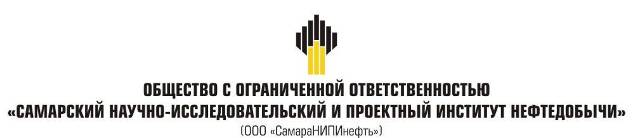 ДОКУМЕНТАЦИЯ ПО ПЛАНИРОВКЕ ТЕРРИТОРИИдля строительства объекта5744П "Сбор нефти и газа со скважин №№ 602, 604 Радаевского месторождения"на территории муниципального района Сергиевский, в границах сельских поселений Красносельское, Елшанка.Книга 1. Основная часть проекта планировки территории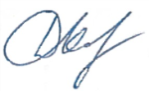 Главный инженер	                                                                                                                 Д.В. КашаевЗаместитель главного инженера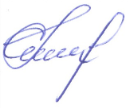  по инженерным изысканиям и землеустроительным работам		                                                                                                                                       Д.И. Касаев             Самара, 2019г.Основная часть проекта планировки территорииРаздел 1 "Проект планировки территории. Графическая часть"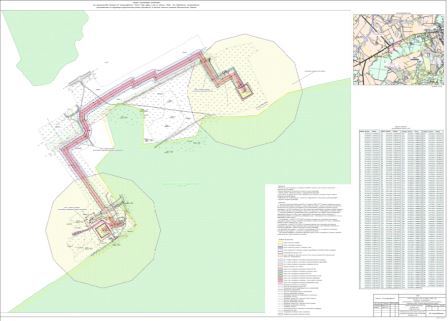 Раздел 2 «Положение о размещении линейных объектов2.1 Наименование, основные характеристики и назначение планируемых для размещения линейных объектовНаименование объекта5744П "Сбор нефти и газа со скважин №№ 602, 604 Радаевского месторождения"Основные характеристики и назначение планируемых для размещения линейных объектовВ административном отношении изысканный объект расположен в  Сергиевском районе Самарской области.Ближайшие к району работ населенные пункты:•с. Ровный, расположенное в 6,2 км на северо-запад от площадки скважины № 604, в 6,3 км на северо-запад от скважины №602;•с. Мамыково, расположенное в 3,1 км на северо-запад от площадки скважины № 604, в 3,7 км на север от площадки скважины № 602;•с. Студенный Ключ, расположенное в 3,2 км на восток от площадки скважины № 604, в 3,8 км на восток от площадки скважины №602.Дорожная сеть района работ представлена автодорогой Чекалино-Сергиевск (М-32), проходящей в 0,5 км к северо-западу от площадки скважины № 604, в 0,8 км к северо-западу от площадки скважины 602, подъездными автодорогами к указанным выше населенным пунктам, а также сетью полевых дорог.Гидрография представлена рекой Сок, протекающей южнее района работ.Проектом предусматривается строительство:•	площадки под проектируемые сооружения;•	трассы нефтепровода;•	трассы ВЛ;•	технологический проезд к сооружениям скважины.На основании Федерального закона от 22 июля 2008 г. № 123-ФЗ "Технический регламент о требованиях пожарной безопасности" к зданиям и сооружениям предусмотрен подъезд пожарной техники.Конструкция подъездов разработана в соответствии с требованиями ст.98 п.6 ФЗ№123 и представлена спланированной поверхностью шириной 6.5м, укрепленной грунто-щебнем, имеющим серповидный профиль, обеспечивающий естественный отвод поверхностных вод.Подъезд до проектного противопожарного проезда осуществляется по существующей полевой автодороге.Площади отводимых земель приняты в соответствии с СН 459 74, согласно акту выбора земельных участков и по существующим схемам размещения объектов.Комиссия считает земельный участок, расположенный в муниципальном районе Сергиевский Самарской области признать пригодным для строительства 5744П "Сбор нефти и газа со скважин №№ 602, 604 Радаевского месторождения".Ограничений в использовании земельного участка нет.В районе проектируемых объектов охраняемых природных территорий (заповедников, заказников, памятников природы) нет.Необходимости использования для строительства земельных участков вне земельного участка, предоставляемого для строительства объекта капитального строительства нет.Описание трасс линейных объектов:Площадка скважины № 604 расположена на пастбищных землях. Ближайший населенный пункт – с. Мамыково. На территории площадки подземных коммуникаций нет. Рельеф на площадке равнинный.Площадка скважины № 602 расположена на пастбищных землях. Ближайший населенный пункт – с. Мамыково. На территории площадки подземных коммуникаций нет. Рельеф на площадке равнинный.Трасса выкидного трубопровода от скважины № 604 диаметром 89 мм, протяженностью 1808,6 м следует до проектируемой АГЗУ-16 в общем юго-западном направлении по пастбищным землям. По трассе пересечения с подземными коммуникациями нет. Рельеф по трассе равнинный, с небольшим перепадом высот.Проектируемый выкидной трубопровод от скважины № 604 следует параллельно существующим ВЛ на расстоянии не менее 10 м в соответствии с требованиями ПУЭ. Проектируемый выкидной трубопровод от скважины № 604 следует параллельно существующим нефте- и газопроводам на расстоянии не менее 5 м в соответствии с требованиями ГОСТ Р 55990-2014.Трасса выкидного трубопровода от скважины № 602 диаметром 89 мм, протяженностью 84,0 м следует до проектируемой АГЗУ-16 в общем юго-западном направлении по пастбищным землям. По трассе пересечения с подземными коммуникациями нет. Рельеф по трассе равнинный, с небольшим перепадом высот.Материальное исполнение выкидных трубопроводов принято из стали  повышенной коррозионной стойкости (стойкой к СКРН), класс прочности КП360 по ТУ, утвержденным ПАО «НК «Роснефть».Проектом не предусматривается установка запорной арматуры по трассе проектируемых трубопроводов.Выкидные трубопроводы укладываются на глубину не менее 1,0 м до верхней образующей трубы.Проектируемые трубопроводы пересекают полевые автодороги и подъездные дороги к площадкам скважин без усовершенствованного покрытия. В соответствии с п. 19 ФНИП «Правила безопасной эксплуатации внутрипромысловых трубопроводов», предусматривается увеличение глубины залегания трубопроводов на участках переходов. Переход через полевые и подъездные автодороги осуществляется открытым способом. Глубина заложения трубопровода в месте пересечения не менее 1,7 м от верха покрытия дороги до верхней образующей трубы.Пересечение проектируемых выкидных трубопроводов от скважин №№ 602, 604 с существующими подземными коммуникациями АО «Самаранефтегаз» выполняется в соответствии с техническими условиями владельца коммуникаций. Прокладка проектируемого трубопровода предусматривается ниже уровня пересекаемого существующего нефтепровода АО «Самаранефтегаз». В месте пересечения с существующим трубопроводом расстояние в свету не менее 350 мм, угол не менее 60 градусов.Трасса ВЛ-6 кВ, протяженностью 0,1862 км, следует от точки подключения ЛЭП 6 кВ фидера Ф-8 РУ-6 кВ до скважины № 604 в общем северо-западном направлении по пастбищным землям. По трассе пересечения с подземными коммуникациями нет. Рельеф по трассе равнинный, с небольшим перепадом высот. На ВЛ-6 кВ подвешивается сталеалюминиевый провод АС 70/11.Трасса ВЛ-6 кВ, протяженностью 0,1813 км., следует от точки подключения ЛЭП 6 кВ фидера Ф-8 РУ-6 кВ до скважины № 602 в общем северо-западном направлении по пастбищным землям. По трассе пересечения с подземными коммуникациями нет. Рельеф по трассе равнинный, с небольшим перепадом высот. На ВЛ-6 кВ подвешивается сталеалюминиевый провод АС 70/11.Трасса анодного заземления скважины № 602 протяженностью 163,0 м, следует в общем юго-западном направлении по пастбищным землям. По трассе пересечения с подземными коммуникациями нет. Рельеф по трассе равнинный, с небольшим перепадом высот.На основании Федерального закона от 22 июля 2008 г. № 123-ФЗ "Технический регламент о требованиях пожарной безопасности" к зданиям и сооружениямпредусмотрен подъезд пожарной техники.Конструкция подъездов разработана в соответствии с требованиями ст.98 п.6 ФЗ№123 и представлена спланированной поверхностью шириной 6.5м, укрепленной грунто-щебнем, имеющим серповидный профиль, обеспечивающий естественный отвод поверхностных вод.Ширина проезжей части 4,5м, ширина обочин 1.0м.  Поперечный уклон проезжей части 40‰ обочин 60‰. Дорожная одежда из грунтощебня толщиной 25см. Заложение откосов 1:1,5. Минимальный радиус кривых в плане 20м. Радиус на примыкании 15м по оси. Принятая расчетная скорость движения транспорта 15 км/ч.Подъезд до проектного противопожарного проезда осуществляется по существующей полевой автодороге.Площадь территории для проезда пожарной техники к площадке скважины № 315 составляет  1549 м2Площадь территории для проезда пожарной техники к площадке узла приема ОУ от скважины№ 315 -- 707 м2. Проезд примыкает к ранее запроектированному проезду заказ 876П.Описание технологической схемыОрганизационно-технологические схемы возведения зданий и сооружений и методы производства работ даны с учетом особенностей, которые оказывают непосредственное влияние на сроки строительно-монтажных работ.При строительстве площадочных сооружений принята организационно-технологическая схема на основе применения узлового метода.При строительстве нефтепровода принята полевая (трассовая) схема выполнения сварочно-монтажных работ.В основу организации производства сварочно-монтажных работ в трассовых условиях положен поточный метод, который заключается в непрерывном и ритмичном выполнении отдельных технологических операций с учетом оптимального уровня их совмещения.В соответствии с заданием на проектирование по объекту «Сбор нефти и газа со скважин №№ 602, 604 Радаевского месторождения» проектными решениями предусматривается:обустройство устьев добывающих скважин №№ 602, 604;установка блока дозирования реагента на устьях скважин №№ 602, 604;прокладка выкидных трубопроводов DN 80 от скважин №№ 602, 604 до существующей АГЗУ-16;строительство камеры пуска очистных устройств (ОУ) МКПУ-1 со сбросом дренажа в проектируемую дренажную емкость ДЕ-1;строительство камеры приема очистных устройств (ОУ) МКПР-1 со сбросом дренажа в дренажную емкость ДЕ-2, предусмотренную в проекте 5169П;установка средств контроля за коррозией для скважин №№ 602, 604.В соответствии с заданием на проектирование предусматривается выделение девяти этапов организации работ по строительству сооружений по объекту «Сбор нефти и газа со скважин № 602, 604 Радаевского месторождения»:Строительство выкидного трубопровода от скважины № 602.Строительство системы электроснабжения скважины № 602.Строительство площадки скважины № 602.Строительство технологического проезда к сооружениям скважины № 602.Строительство выкидного трубопровода от скважины № 604.Строительство системы электроснабжения скважины № 604.Строительство площадки скважины № 604.Строительство технологического проезда к сооружениям скважины № 604.Реконструкция ПС 110/35/6 кВ «Радаевская».Технологические трубопроводыСтроительство и монтаж технологических трубопроводов предусматривается в соответствии с ГОСТ 32569-2013 «Трубопроводы технологические стальные. Требования к устройству и эксплуатации на взрывопожароопасных и химически опасных производствах».Характеристика технологических трубопроводов, способ прокладки, величина давления испытания на прочность и плотность, процент контроля сварных соединений физическими методами в соответствии с ГОСТ 32569-2013 приведены в таблице Характеристика технологических трубопроводовВ соответствии с ГОСТ 32569-2013 дренажные трубопроводы относятся к группе А(б), II категории.Дренажные трубопроводы проектируются из труб диаметром и толщиной стенки 89х4 по ГОСТ 8731-74*/ГОСТ 8732-78*.В соответствии с ГОСТ 32569-2013 дренажные трубопроводы укладываются подземно на глубине не менее 0,60 м с уклоном в сторону дренажной емкости.По окончании строительно-монтажных работ дренажный трубопровод испытать на прочность и плотность гидравлическим способом в соответствии с ГОСТ 32569-2013 с последующим освобождением трубопровода от воды.Величина давления испытания дренажных трубопроводов в соответствии с ГОСТ 32569-2013 составляет:на прочность – Рисп = 0,20 МПа;на плотность – атмосферное.В соответствии с ГОСТ 32569-2013 контролю ультразвуковым или радиографическим методом подвергаются 10 % сварных стыков дренажного трубопровода.В соответствии с ГОСТ 32569-2013 реагентопровод относится к группе А(б), I категории.Реагентопровод проектируется из стальных бесшовных труб диаметром и толщиной стенки 32х3 мм из стали 20 по ГОСТ 8733-74*/ГОСТ 8734-75.Реагентопровод прокладываются надземно на опорах.Контролю ультразвуковым или радиографическим методом подвергаются 20 % сварных стыков реагентопроводов.Величина давления испытания реагентопровода:на прочность - Рисп.=1,43 Рраб.=5,72 МПа;на плотность - Рисп.=Рраб.=4,00 МПа.Реагентопровод подвергается дополнительному пневматическому испытанию на герметичность с определением падения давления во время испытания в соответствии с ГОСТ 32569-2013.Объем воды, необходимой для испытаний технологических трубопроводов – 0,40 м3.Воду для промывки и гидравлического испытания предусматривается использовать привозную из артезианских скважин Радаевского месторождения, путем подвозки автоцистернами.После окончания гидравлического испытания трубопровод следует полностью опорожнить и продуть до полного удаления воды.После промывки трубопроводов вода закачивается в цистерны и вывозится на УПН «Радаевская» ЦПНГ № 1, УПСВ «Козловская» (в летний период) ЦПНГ № 1, с последующей закачкой в глубокие горизонты.Гидравлическое испытание технологических трубопроводов проводится при положительной температуре окружающего воздуха, температура воды должна быть не ниже плюс 5 °С.Окончанием работ по монтажу оборудования и трубопроводов надлежит считать завершение индивидуальных испытаний, выполненных в соответствии со СНиП 3.05.05-84, и подписание рабочей комиссией акта приемки оборудования.После окончания монтажной организацией работ по монтажу, то есть завершения индивидуальных испытаний и приемки оборудования под комплексное опробование, заказчик проводит комплексное опробование оборудования в соответствии с обязательным приложением 1 СНиП 3.05.05-84.Обустройство устьев скважинДанным проектом предусматривается обустройство устьев скважин №№ 602, 604 Радаевского месторождения.Обвязка и обустройство устьев добывающих скважин выполняется в соответствии с требованиями ВНТП3-85, ГОСТ Р 55990-2014.На устьях скважин №№ 602, 604 установлена фонтанная арматура:скважина № 602 – АФК2 65x21 К2 по ГОСТ 13846-89 условным давлением 21 МПа, условным диаметром DN 65;скважина № 604 – АФК1 65x35 К1 по ГОСТ 13846-89 условным давлением 35 МПа, условным диаметром DN 65.Скважины оборудуются погружными электронасосами:скважина № 602 - ЭЦН-60-1300, двигатель ПЭД-32;скважина № 604 - ЭЦН-60-2100, двигатель ПЭД-45.На территории устья скважины предусматриваются:приустьевая площадка;площадка под ремонтный агрегат;канализационная емкость;установка дозированной подачи реагента.Площадки под инвентарные приемные мостки не предусматриваются проектом, т.к. бригады, выполняющие капитальный и текущий ремонт скважин укомплектованы инвентарными плитами для размещения передвижных мостков, не требующими специальной площадки.В соответствии с техническими требованиями на выполнение проектных работ на горизонтальных участках выкидных трубопроводов предусматривается установка пробоотборников типа ППЖР ручных для оперативного отбора проб перекачиваемой жидкости DN 80, PN 4,0 МПа. Пробоотборники располагаются на приустьевых площадках в составе технологической обвязки устьев скважин.Пробоотборник предназначен для оперативного ручного отбора пробы из трубопровода, по которому перекачивается газожидкостная эмульсия с целью анализа ее состава в лабораторных условиях.Рабочие условия эксплуатации пробоотборника:температура окружающей среды от минус 50ºС до плюс 60ºС;относительная влажность воздуха до 100% при температуре + 40ºС и более низких температурах, с конденсацией влаги (группа Д2 по ГОСТ Р 52931-2008);группа исполнения по виброустойчивости – группа N2 по ГОСТ 52931-2008.Ввод ингибитора коррозии осуществляется передвижной дозировочной техникой с устройством ввода реагента через фланец с отверстием, входящий в комплект поставки обвязки фонтанной арматуры.Подача пара предусматривается от ППУ через рукав, подключаемый к арматуре в обвязке устья скважины.В соответствии с п. 364 Федеральных норм и правил в области промышленной безопасности «Правила безопасности в нефтяной и газовой промышленности» предусматривается оснащение выкидных трубопроводов устройствами для контроля за коррозией.Замер дебита скважин №№ 602, 604 предусматривается на существующей замерной установке АГЗУ-16 типа Спутник АМ 40-10-400 на 10 подключений, максимальной производительности по жидкости 400 м3/сут, расчетное давление 4,0 МПа, климатического исполнения У1 по ГОСТ 15150-69.На выкидном трубопроводе в обвязке устья скважины № 602 предусматривается установка запорной арматуры (задвижка клиновая с ручным приводом) из стали низкоуглеродистой повышенной коррозионной стойкости (стойкой к СКРН), герметичность затвора класса А.На выкидном трубопроводе в обвязке устья скважины № 604 предусматривается установка запорной арматуры (задвижка клиновая с ручным приводом) из стали низкоуглеродистой повышенной коррозионной стойкости, герметичность затвора класса А.Установки дозированной подачи реагентаДля ввода деэмульгатора в выкидные трубопроводы скважин №№ 602, 604 проектом предусматривается размещение скважинной установки дозированной подачи химреагентов (УДХ). Расположение УДХ предусмотрено в обваловании устья скважин.УДХ поставляются в блочном взрывозащищенном исполнении. Климатическое исполнение установки – У, категория размещения - 1 по ГОСТ 15150-69. Слив реагента в передвижные автомобильные установки для очистки или пропарки бака предусмотрен через штуцер выхода дренажа.УДХ включает в свой состав:насосы дозировочные плунжерного типа (1 рабочий, 1 резервный);технологическая емкость с электрообогревом;узел ввода реагента;щитовое оборудование для питания и управления.Предусмотренные проектом блоки дозированной подачи химреагентов должны соответствовать требованиям Федеральных норм и правилам в области промышленной безопасности «Правила безопасности в нефтяной и газовой промышленности», Федерального закона от 27.02.2002 №184-ФЗ.Площадки узлов пуска и приема ОУДля дренажа узла пуска ОУ предусматривается емкость подземная дренажная ДЕ-1 типа ЕП1,5-1650-3-Т1-К0-1С0, для дренажа узла приема ОУ - емкость подземная дренажная ДЕ-2 типа ЕП1,5-1650-3-Т1-К0-1С0.Емкости дренажные ДЕ-1 – ДЕ-2 представляют собой горизонтальные цилиндрические аппараты объемом 1,5 м3 каждый, работающие под избыточным давлением не более 0,07 МПа. Внутренний диаметр емкостей дренажных 1200 мм, вылет горловины 1650 мм. Климатическое исполнение – У1.Дренажные емкости ДЕ-1 – ДЕ-2 оборудуются воздушниками с огнепреградителями DN 80. Откачка из емкостей производится передвижной спецтехникой. На трубопроводах откачки жидкости предусматривается установка запорной арматуры (задвижка клиновая с ручным приводом) из стали низкоуглеродистой повышенной коррозионной стойкости, герметичность затвора класса А.Дренажные емкости должны соответствовать требованиям Методических указаний Компании «Единые технические требования. Единые технические требования. Емкость подземная (с подогревом / без подогрева) № П4-06 М-0007, ПБ 03-584-03 «Правила проектирования, изготовления и приемки сосудов и аппаратов стальных сварных» и ГОСТ Р 34347-2017 «Сосуды и аппараты стальные сварные. Общие технические условия».Дренажные емкостиДля дренажа узла пуска ОУ предусматривается емкость подземная дренажная ДЕ-1, для дренажа узла приема ОУ - емкость подземная дренажная ДЕ-2, предусмотренная в проекте 5169П.Емкость дренажная ДЕ-1 представляет собой горизонтальный цилиндрический аппарат объемом 1,5 м3, работающий под избыточным давлением не более 0,07 МПа. Внутренний диаметр емкости дренажной 1200 мм, вылет горловины 1650 мм. Климатическое исполнение – У1 по ГОСТ 15150-69.Дренажная емкость ДЕ-1 оборудуется воздушником с огнепреградителем DN 80. Откачка из емкости производится передвижной спецтехникой. На трубопроводах откачки жидкости предусматривается установка запорной арматуры (задвижка клиновая с ручным приводом из стали низколегированной повышенной коррозионной стойкости, герметичность затвора класса А.Дренажная емкость должна соответствовать требованиям Методических указаний Компании «Единые технические требования. Емкость подземная (с подогревом/без подогрева)» № П4-06 М-0007, ГОСТ Р 34347-2017 «Сосуды и аппараты стальные сварные. Общие технические условия».Узлы контроля скорости коррозииВ соответствии с п. 364 Федеральных норм и правил в области промышленной безопасности «Правила безопасности в нефтяной и газовой промышленности» предусматривается оснащение выкидных трубопроводов устройствами для контроля скорости коррозии. Датчики контроля за коррозией устанавливаются на расстоянии не менее 10 диаметров трубопровода до ближайших отводов, влияющих на режим течения жидкости, и не менее 5 диаметров после (по ходу течения жидкости).Для мониторинга коррозии предусматриваются узлы контроля скорости коррозии в точках подключения проектируемых выкидных трубопроводов от скважин №№ 602, 604 к АГЗУ-16;Установка устройств для контроля скорости коррозии предусмотрено в надземном исполнении.Устройство для контроля скорости за коррозией предназначено для измерения параметров скорости коррозии в стальных трубопроводах, транспортирующих нефтепродукты под давлением без прекращения перекачивания и потери продукта.Измерение параметров процессов коррозии осуществляется гравиметрическим методом.В узел контроля скорости коррозии входит:зонд для измерения гравиметрическим методомустройство, предназначенное для закрепления и ввода образцов-свидетелей в трубопровод;устройство ввода, предназначено для ввода зонда.Периодичность контроля скорости коррозии устанавливается эксплуатирующей организацией проектируемых трубопроводов и составляет не реже 1 раза в месяц.При выявлении критической толщины образца установленного на трубопроводе составляется АКТ.Персонал, осуществляющий работу с устройством, допускается после изучения конструкции устройства, правил техники безопасности и руководства по эксплуатации устройства, а также прошедших инструктаж по техники безопасности.2.2. Перечень субъектов Российской Федерации, перечень муниципальных районов, городских округов в составе субъектов Росссийской Федерации, перечень поселений, населенных пунктов, внутригородских территорий городов федерального значения, на территориях которых устанавливаются зоны планируемого размещения линейных объектовВ административном отношении изысканный объект расположен в Сергиевском районе Самарской области.Ближайшие населенные пункты:с. Ровный, расположенное в 6,2 км на северо-запад от площадки скважины №604, в 6,3 км на северо-запад от скважины №602;с. Мамыково, расположенное в 3,1 км на северо-запад от площадки скважины № 604, в 3,7 км на север от площадки скважины № 602;с. Студенный Ключ, расположенное в 3,2 км на восток от площадки скважины № 604, в 3,8 км на восток от площадки скважины №602.Дорожная сеть района работ представлена автодорогой Чекалино-Сергиевск (М-32), проходящей в 0,5 км к северо-западу от площадки скважины № 604, в 0,8 км к северо-западу от площадки скважины 602, подъездными автодорогами к указанным выше населенным пунктам, а также сетью полевых дорог.Гидрография представлена рекой Сок, протекающей южнее района работ.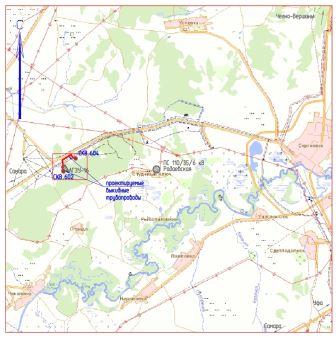 Обзорная схема района работ2.3. Перечень координат характерных точек границ зон планируемого размещения линейных объектовУстанавливаемая красная линия совпадает с границей зоны планируемого размещения линейных объектов, территорией, в отношении которой осуществляется подготовка проекта планировки.В виду того, что линейный объект располагается в зоне СХ1, предельные параметры разрешенного строительства, максимальный процент застройки, минимальные отступы от границ земельных участков в целях определения мест допустимого размещения объектов на такие объекты отсутствуют.Информация  о необходимости осуществления мероприятий по защите сохраняемых объектов  капитального строительства, объектов культурного наследия от возможного негативного воздействия в связи с размещением линейных объектов отсутствует в связи с отсутствием таких объектов.2.4. Перечень координат характерных точек границ зон планируемого размещения линейных объектов, подлежащих переносу (переустройству) из зон планируемого размещения линейных объектовЦелью работы является расчет площадей земельных участков, отводимых под строительство объекта 5744П "Сбор нефти и газа со скважин №№ 602, 604 Радаевского месторождения" на территории муниципального района Сергиевский Самарской области. В связи с чем, объекты, подлежащие переносу (переустройству) отсутствуют.2.5 Предельные параметры разрешенного строительства, реконструкции объектов капитального строительства, входящих в состав линейных объектов в границах зон их планируемого размещенияПланировочные решения генерального плана проектируемых площадок разработаны с учетом технологической схемы, подхода трасс инженерных коммуникаций, рельефа местности, наиболее рационального использования земельного участка, а также санитарно-гигиенических и противопожарных норм.Расстояния между зданиями, сооружениями и наружными установками приняты в соответствии с требованиями противопожарных норм и правил:ГОСТ Р 55990-2014 «Месторождения нефтяные и газонефтяные. Промысловые трубопроводы. Нормы проектирования»;ПУЭ «Правила устройства электроустановок»;СП 18.13330.2011 «Генеральные планы промышленных предприятий. Актуализированная редакция. СНиП II-89-80*»;СП 231.1311500.2015 «Обустройство нефтяных и газовых месторождений. Требования пожарной безопасности»;Федеральных норм и правил в области промышленной безопасности «Правила безопасности в нефтяной и газовой промышленности» (с изменениями № 1 от 12.01.2015).Нормативные расстояния от трассы трубопровода до населенных пунктов, промышленных и сельскохозяйственных объектов, лесных массивов, расстояние между прокладываемыми параллельно друг другу трассами линейных объектов приведены в таблицеНормативные расстояния от трассы трубопровода до населенных пунктов, промышленных и сельскохозяйственных объектов, лесных массивов, расстояние между прокладываемыми параллельно друг другу трассами линейных объектовВыкидные трубопроводы укладываются на глубину не менее 1,0 м до верхней образующей трубы.Безопасность в районах прохождения промысловых трубопроводов обеспечивается расположением их на соответствующих расстояниях от объектов инфраструктуры. Населенные пункты, мосты и дороги в близлежащем к трассам трубопроводов районе отсутствуют.Проектируемый выкидной трубопровод от скважины № 604 следует параллельно существующим ВЛ на расстоянии не менее 10 м в соответствии с требованиями ПУЭ.Проектируемый выкидной трубопровод от скважины № 604 следует параллельно существующим нефте- и газопроводам на расстоянии не менее 5 м в соответствии с требованиями ГОСТ Р 55990-2014.Проектируемые трубопроводы пересекают полевые автодороги и подъездные дороги к площадкам скважин без усовершенствованного покрытия. В соответствии с п. 19 ФНИП «Правила безопасной эксплуатации внутрипромысловых трубопроводов», предусматривается увеличение глубины залегания трубопроводов на участках переходов. Переход через полевые и подъездные автодороги осуществляется открытым способом. Глубина заложения трубопровода в месте пересечения не менее 1,7 м от верха покрытия дороги до верхней образующей трубы.Пересечения с подземными коммуникациями и линиями электропередач выполняются в соответствии с техническими условиями владельцев пересекаемых коммуникаций.Пересечение проектируемых выкидных трубопроводов от скважин №№ 602, 604 с существующими подземными коммуникациями АО «Самаранефтегаз» выполняется в соответствии с техническими условиями владельца коммуникаций. Прокладка проектируемого трубопровода предусматривается ниже уровня пересекаемого существующего нефтепровода АО «Самаранефтегаз». В месте пересечения с существующим трубопроводом расстояние в свету не менее 350 мм, угол не менее 60 градусов.В месте пересечения выкидного трубопровода от скважины №315 до АГЗУ-3 с кабелем связи АО «Самаранефтегаз» последний заключается в защитный футляр длиной 10 м, соответственно. Расстояние в свету между верхней образующей проектируемого нефтепровода и нижней образующей защитных футляров составляет не менее 0,5 м, угол не менее 60 градусов.Расстояния между зданиями, сооружениями и наружными установками приняты в соответствии с требованиями противопожарных норм и правил:СП 231.1311500.2015 «Обустройство нефтяных и газовых месторождений. Требования пожарной безопасности»;СП 18.13330.2011 «Генеральные планы промышленных предприятий. Актуализированная редакция. СНиП II-89-80*»;Федеральных норм и правил в области промышленной безопасности «Правила безопасности в нефтяной и газовой промышленности» (с изменениями № 1 от 12.01.2015 года);ПУЭ «Правила устройства электроустановок»;ППБО-85 «Правила пожарной безопасности в нефтяной и газовой промышленности».Фактические расстояния между зданиями, сооружениями и наружными установками, а также требуемые минимальные противопожарные расстояния между ними приведены в таблицеНа основании Федерального закона от 22 июля 2008 г. № 123-ФЗ "Технический регламент о требованиях пожарной безопасности" к зданиям и сооружениям предусмотрен подъезд пожарной техники.Конструкция подъездов разработана в соответствии с требованиями ст.98 п.6 ФЗ№123 и представлена спланированной поверхностью шириной 6,5 м, укрепленной грунто-щебнем, имеющим серповидный профиль, обеспечивающий естественный отвод поверхностных вод. Ширина проезжей части 4,5 м, ширина обочин 1,0 м.  Дорожная одежда из грунтощебня толщиной 25 см.В соответствии с пунктом 8.13 СП 4.13130.2013 в конце тупиковых проездов к проектируемым площадкам скважин, узла пуска СОД и КТП предусмотрены площадки для разворота пожарной техники размером не менее чем 15×15 метров.Подъезд до проектного противопожарного проезда осуществляется по существующей полевой автодороге.В соответствии с пунктом 7.4.5 СП 231.1311500.2015 «Обустройство нефтяных и газовых месторождений. Требования пожарной безопасности» устройство наружного противопожарного водопровода высокого давления с установкой пожарных гидрантов на проектируемом объекте не требуется. Пожаротушение осуществлять только первичными средствами и мобильными средствами пожаротушения.2.6. Информация о необходимости осуществления мероприятий по защите сохраняемых объектов капитального строительства (здание, строение, сооружение, объекты, строительство которых не завершено), существующих и строящихся на момент подготовки проекта планировки территории, а также объектов капитального строительства, планируемых к строительству в соответствии с ранее утвержденной документацией по планировке территории, от возможного негативного воздействия в связи с размещением линейных объектовОбъекты производственного назначения, линейные объекты, аварии на которых могут привести к возникновению чрезвычайной ситуации на проектируемых сооружениях, не выявлено.Кроме того, на объекте при его эксплуатации в целях предупреждения развития аварии и локализации выбросов (сбросов) опасных веществ предусматриваются такие мероприятия, как разработка плана ликвидации (локализации) аварий, прохождение персоналом учебно-тренировочных занятий по освоению навыков и отработке действий и операций при различных аварийных ситуациях. Устройства по ограничению, локализации и дальнейшей ликвидации аварийных ситуаций предусматриваются в плане ликвидации (локализации) аварий.Мероприятия по инженерной защите зданий и сооружений от опасных природных процессов и явленийМероприятия по инженерной защите территории объекта, зданий, сооружений и оборудования от опасных геологических процессов и природных явлений приведены в таблицеМероприятия по инженерной защите зданий и сооружений от техногенных воздействийОбслуживающий персонал на проектируемых объектах постоянно не находится. Место постоянного нахождения персонала по данным Заказчика – п. Алексеевка.Защита проектируемого объекта и персонала от чрезвычайных ситуаций техногенного характера, вызванных авариями на рядом расположенных объектах, представляет собой комплекс мероприятий, осуществляемых в целях исключения или максимального ослабления поражения персонала проектируемых объектов, сохранения их работоспособности. Комплекс мероприятий включает:обучение персонала проектируемых объектов порядку и правилам поведения в условиях возникновения аварии;обеспечение обслуживающего персонала средствами индивидуальной защиты (изолирующие костюмы, средства защиты органов дыхания, средства защиты рук, средства защиты головы). В качестве средств индивидуальной защиты органов дыхания у обслуживающего персонала имеются промышленные противогазы марки А, БКФ и марки КД;прогнозирование зон возможного поражения персонала;предупреждение (оповещение) об аварии на рядом расположенных объектах;временную эвакуацию обслуживающего персонала проектируемых объектов из опасных районов;оказание медицинской помощи пострадавшим.2.7.Информация о необходимости осуществления мероприятий по сохранению объектов культурного наследия от возможного негативного воздействия в связи с размещением линейных объектовОбъекты культурного наследия - объекты, возникшие в результате исторических событий, представляющие собой ценность с точки зрения истории, археологии, архитектуры, градостроительства, искусства, науки и техники, эстетики, этнологии или антропологии, социальной культуры и являющиеся свидетельством эпох и цивилизаций, подлинными источниками информации о зарождении и развитии культуры.Отношения в области организации, охраны и использования, объектов историко-культурного наследия регулируются федеральным законом №73-ФЗ от 25.06.2002 г. «Об объектах культурного наследия (памятниках истории и культуры) народов Российской Федерации». В соответствии со статьей 37 Федерального закона от 25 июня 2002 г. № 73-ФЗ «Об объектах культурного наследия (памятниках истории и культуры) народов Российской Федерации» в случае обнаружения в процессе ведения строительно-монтажных работ объектов, обладающих признаками объекта культурного наследия, предприятие обязано сообщить об этом органу исполнительной власти субъекта Российской Федерации, уполномоченному  в области охраны объектов культурного наследия и приостановить работы.Объектов культурного наследия, включенных в Единый государственный реестр объектов культурного наследия Российской Федерации, выявленных объектов культурного наследия, а также объектов, обладающих признаками ОКН, на обследованном участке не имеется.Особо охраняемые природные территории (ООПТ) - участки земли, водной поверхности и воздушного пространства над ними, где располагаются природные комплексы и объекты, которые имеют особое природоохранное, научное, культурное, эстетическое, рекреационное и оздоровительное значение.Отношения в области организации, охраны и использования, особо охраняемых природных территорий регулируются федеральным законом от 14 марта 1995 г. № 33-ФЗ «Об особо охраняемых природных территориях».Для определения наличия ООПТ на исследуемой территории были изучены и проанализированы материалы:информационно-справочной системы ООПТ России (http://oopt.info);Федеральной государственной информационной системы территориального планирования (http://fgis.economy.gov.ru);Министерства природных ресурсов и экологии Российской Федерации. Особо охраняемые природные территории Российской федерации (http://www.zapoved.ru);Администрации Сергиевского района.Согласно проанализированным материалам и ответам уполномоченных государственных органов территория изысканий и прилегающая территория находятся за пределами действующих и планируемых особо охраняемых природных территорий федерального, регионального и местного значения.Разработка мероприятий по сохранению объектов культурного наследия не предусмотрена, так как объекты культурного наследия либо объекты, обладающие признаками объектов историко-культурного наследия на земельном участке отсутствуют, и возможно проведение землеустроительных, земляных, строительных, мелиоративных, хозяйственных и иных работ на вышеназванном земельном участке.2.8. Информация о необходимости осуществления мероприятий по охране окружающей средыПри производстве строительно-монтажных работ необходимо выполнять все требования Федерального закона от 10.01.2002 ФЗ № 7-ФЗ (ред. от 29.07.2017) «Об охране окружающей среды». Для уменьшения воздействия на окружающую природную среду все строительно-монтажные работы производить только в пределах полосы отвода земли.Отвод земли оформить с землепользователем и землевладельцем в соответствии с требованиями Законодательства.Назначить приказом ответственного за соблюдением требований природоохранного законодательства.Оборудовать места производства работ табличкой с указанием ответственного лица за экологическую безопасность.В период строительства в проекте предусмотрен ряд организационно-технических мероприятий, включающих три основных раздела:охрана почвенно-растительного слоя и животного мира;охрана водоемов от загрязнения сточными водами и мусором;охрана атмосферного воздуха от загрязнения.Мероприятия по охране атмосферного воздухаПринятые в проектной документации технические решения направлены на максимальное использование поступающего сырья, снижение технологических потерь, экономию топливно-энергетических ресурсов. С целью максимального сокращения выбросов загрязняющих веществ, которые неизбежны при эксплуатации нефтепромыслового оборудования, в проектной документации предусмотрены следующие мероприятия:принято стандартное или стойкое к сульфидно-коррозионному растрескиванию (СКР) материальное исполнение трубопровода;применение защиты трубопровода и оборудования от почвенной коррозии изоляцией усиленного типа;применение труб и деталей трубопровода с увеличенной толщиной стенки трубы выше расчетной;защита от атмосферной коррозии наружной поверхности надземных участков трубопровода и арматуры лакокрасочными материалами;использование минимально необходимого количества фланцевых соединений. Все трубопроводы выполнены на сварке, предусмотрен 100 % контроль сварных соединений неразрушающими методами контроля;автоматическое отключение электродвигателя погружных насосов при отклонениях давления в выкидном трубопроводе выше и ниже установленных пределов;контроль давления в трубопроводе;автоматическое закрытие задвижек при понижении давления нефти в нефтепроводе;аварийную сигнализацию заклинивания задвижек;контроль уровня нефти в подземных дренажных емкостях.В соответствии с «Рекомендациями по основным вопросам воздухоохранной деятельности» мероприятия по регулированию выбросов не разработаны, так как выбросы загрязняющих веществ от проектируемого объекта создают на границе ближайшей жилой застройки приземные концентрации менее 0,05 ПДКм.р.Мероприятия по охране и рациональному использованию земельных ресурсов и почвенного покроваПроектная документация разработана с учетом требований по охране почв и создания  оптимальных условий для возделывания сельскохозяйственных культур на рекультивируемых участках. Восстановление и повышение плодородия этих земель является частью общей проблемы охраны природы.С целью предотвращения развития эрозионных процессов на улучшаемых землях необходимо соблюдать следующие требования:обработка почвы проводится поперек склона;выбор оптимальных сроков и способов внесения органических и минеральных удобрений;отказ от использования удобрений по снегу и в весенний период до оттаивания почвы;дробное внесение удобрений в гранулированном виде;валкование зяби в сочетании с бороздованием;безотвальная система обработки почвы;почвозащитные севообороты;противоэрозионные способы посева и уборки;снегозадержание и регулирование снеготаяния.При рубках леса должна неукоснительно соблюдаться технология, используемая при узколесосечных и чересполосных способах рубки. Особое внимание следует обратить на санитарное состояние насаждений в полосе отвода.Плодородный слой почвы (ПСП) снимается на фактическую глубину и укладывается в отвал, а по окончании работ используется для рекультивации на данном участке.Смешивание ПСП с минеральным грунтом, загрязняющими жидкостями, отходами, либо его использование для засыпки траншей не допускается.Основная масса производственных отходов образуется при производстве строительных работ и вопрос по их вывозу и утилизации решается разделе 2.7 данного проекта.Производственные отходы при проведении рекультивационных работ не предусматриваются. Бытовые отходы будут минимальные, поскольку работа на участке предусматривается не постоянная, а сезонная. Проект рекультивации нарушенных земель является составной частью общего проекта и не отражает расчеты отходов производства и потребления.Промышленные отходы и ТБО необходимо хранить в контейнерах на площадках с твердым покрытием. Вывоз отходов производит специализированная подрядная организация, имеющая соответствующую лицензию, на полигон. Образованный в процессе эксплуатации объекта металлический лом хранить на территории бригад и участков на специально-обозначенных площадках с твердым покрытием.При проведении полевых работ необходимо соблюдать меры, исключающие загрязнение полей горюче-смазочными материалами.Мероприятия по рациональному использованию и охране вод и водных биоресурсов на пересекаемых линейным объектом реках и иных водных объектахМероприятия по охране и рациональному использованию водных ресурсов включают в себя комплекс мероприятий, направленных на сохранение качественного состояния подземных и поверхностных вод для использования в народном хозяйстве.Мероприятий по охране и рациональному использованию водных ресурсов, которые приведены в таблицеДля предотвращения загрязнения, засорения, заиления водных объектов и истощения их вод, а также сохранения среды обитания водных биологических ресурсов и объектов животного и растительного мира при строительстве и эксплуатации проектируемых сооружений важно соблюдать требования к водоохранным зонам и прибрежным защитным полосам ближайших водных объектов.Водоохранными зонами являются территории, которые примыкают к береговой линии рек, ручьев, каналов, озер, водохранилищ и на которых устанавливается специальный режим хозяйственной и иной деятельности. Согласно Водному кодексу Российской Федерации от 3 июня 2006 г. № 74-ФЗ в границах водоохранных зон запрещаются:использование сточных вод для удобрения почв;размещение кладбищ, скотомогильников, мест захоронения отходов производства и потребления, радиоактивных, химических, взрывчатых, токсичных, отравляющих и ядовитых веществ;осуществление авиационных мер по борьбе с вредителями и болезнями растений;движение и стоянка транспортных средств (кроме специальных транспортных средств), за исключением их движения по дорогам и стоянки на дорогах и в специально оборудованных местах, имеющих твердое покрытие.Прибрежной защитной полосой является часть водоохранной зоны с дополнительными ограничениями хозяйственной и иной деятельности. В прибрежных защитных полосах, наряду с установленными выше ограничениями, запрещаются:распашка земель;размещение отвалов размываемых грунтов;выпас сельскохозяйственных животных и организация для них летних лагерей, ванн.Размеры водоохранных зон и прибрежных защитных полос определены в соответствии с Водным кодексом Российской Федерации от 3 июня 2006 г. № 74-ФЗ. Ширина водоохранной зоны рек или ручьев устанавливается по их протяженности от истока. Размеры ее у озер и водохранилищ равны 50 м, за исключением водоемов с акваторией менее 0,5 км2. Магистральные и межхозяйственные каналы имеют зону, совпадающую по ширине с полосами отводов таких каналов. Ширина прибрежной защитной полосы зависит от уклона берега водного объекта. Для озер и водохранилищ, имеющих особо ценное рыбохозяйственное значение, ширина прибрежной защитной полосы равна 200 м независимо от уклона прилегающих земель.В границах водоохранных зон допускается проектирование, размещение, строительство, реконструкция, ввод в эксплуатацию, эксплуатация хозяйственных и иных объектов при условии оборудования таких объектов сооружениями, обеспечивающими охрану объектов от загрязнения, засорения и истощения вод.На основании Водного кодекса Российской Федерации от 3 июня 2006 г. № 74-ФЗ временные водотоки имеют водоохранную зону 50 м и соответствующую ей прибрежную защитную полосу. Для водоемов минимальная ширина водоохранной зоны совпадает с размерами прибрежной защитной полосы и изменяется от 50 м до 200 м в зависимости от их местоположения и целевого назначения. Проектируемые сооружения находятся за пределами водоохранных и прибрежных защитных полос водных объектов. Здесь без ограничений допустимо строительство и эксплуатация сооружений.Мероприятия по рациональному использованию общераспространенных полезных ископаемых, используемых в строительствеВ процессе строительства проектируемых сооружений для устройства подстилающих оснований используется песок. Проектной документацией определены оптимально минимальные объемы песка.Разработка новых карьеров песка проектной документацией не предусматривается.Мероприятия по сбору, использованию, обезвреживанию, транспортировке и размещению опасных отходовВременное хранение и утилизация отходов проводится в соответствии с требованиями Федерального Закона РФ от 24 июня 1998 года № 89-ФЗ «Об отходах производства и потребления», действующих экологических, санитарных правил и норм по обращению с отходами.На предприятии назначаются лица, ответственные за производственный контроль в области обращения с отходами, разрабатываются соответствующие должностные инструкции.Регулярно проводится инструктаж с лицами, ответственными за производственный контроль в области обращения с отходами, по соблюдению требований законодательства Российской Федерации в области обращения с отходами производства и потребления, технике безопасности при обращении с опасными отходами.Осуществляется систематический контроль за сбором, сортировкой и своевременной утилизацией отходов.К основным мероприятиям относятся:все образовавшиеся отходы производства при выполнении работ (огарки электродов, обрезки труб, загрязненную ветошь и т.д.) собираются и размещаются в специальных контейнерах для временного хранения с последующим вывозом специализированным предприятием согласно договора и имеющим лицензию на деятельность по сбору, транспортированию, обработке, утилизации, обезвреживанию, размещению отходов I-IV классов, в установленные места;на предприятии приказом назначается ответственный за соблюдение требований природоохранного законодательства;места производства работ оборудуются табличкой с указанием ответственного лица за экологическую безопасность.Загрязнение почвенно-растительного покрова отходами строительства и производства при соблюдении рекомендаций проектной документации полностью исключено, так как предусмотрена утилизация и захоронение всех видов промышленных отходов непосредственно в производственных процессах или на санкционированном полигоне в соответствии с заключенными договорами с предприятиями, имеющими лицензию на деятельность по сбору, транспортированию, обработке, утилизации, обезвреживанию, размещению отходов I-IV классов.Мероприятия по охране недр и континентального шельфа Российской ФедерацииВоздействие на геологическую среду при строительстве и эксплуатации проектируемого объекта обусловлено следующими факторами:фильтрацией загрязняющих веществ с поверхности при загрязнении грунтов почвенного покрова;интенсификацией экзогенных процессов при строительстве проектируемых сооружений.Важнейшими задачами охраны геологической среды являются своевременное обнаружение и ликвидация утечек нефтепродуктов из трубопроводов, обнаружение загрязнений в поверхностных и подземных водах.Индикаторами загрязнения служат антропогенные органические и неорганические соединения, повышенное содержание хлоридов, сульфатов, изменение окисляемости, наличие нефтепродуктов.Воздействие процессов строительства и эксплуатации проектируемого объекта на геологическую среду связано с воздействием поверхностных загрязняющих веществ на различные гидрогеологические горизонты.С целью своевременного обнаружения и принятия мер по локализации очагов загрязнения рекомендуется вести мониторинг подземных и поверхностных вод.Эксплуатация проектируемых сооружений не оказывает негативного влияния на качество подземных вод. Учитывая интенсивную антропогенную нагрузку на территорию, рекомендуется использовать существующую наблюдательную сеть для экологического контроля за состоянием подземных вод с учетом всех источников возможного загрязнения объектов нефтяной структуры.Наряду с производством режимных наблюдений рекомендуется выполнять ряд мероприятий, направленных на предупреждение или сведение возможности загрязнения подземных и поверхностных вод до минимума. При этом предусматривается:получение регулярной и достаточной информации о состоянии оборудования и инженерных коммуникаций;своевременное реагирование на все отклонения технического состояния оборудования от нормального;размещение технологических сооружений на площадках с твердым покрытием;сбор производственно-дождевых стоков в подземную емкость.Осуществление перечисленных природоохранных мероприятий по защите недр позволит обеспечить экологическую устойчивость геологической среды при обустройстве и эксплуатации данного объекта.На недропользователей возлагается обязанность приводить участки земли и другие природные объекты, нарушенные при пользовании недрами, в состояние, пригодное для их дальнейшего использования.Мероприятия по охране объектов растительного и животного мира и среды их обитанияДля обеспечения рационального использования и охраны почвенно-растительного слоя Для обеспечения рационального использования и охраны почвенно-растительного слоя проектной документацией предусмотрено:последовательная рекультивация нарушенных земель по мере выполнения работ;защита почвы во время строительства от ветровой и водной эрозии путем трамбовки и планировки грунта при засыпке траншей;жесткий контроль за регламентом работ и недопущение аварийных ситуаций, быстрое устранение и ликвидация последствий (в случае невозможности предотвращения);на участках работ вблизи водных объектов для предотвращения попадания в них углеводородного сырья (при возможных аварийных ситуациях) рекомендуется сооружение задерживающих валов из минерального грунта.С целью минимизации отрицательных воздействий на территорию при строительстве объекта необходимо максимально использовать существующие подъездные дороги, складские площадки и др.При засыпке трубопровода пространство под трубой и по ее сторонам будет заполняться рыхлым материалом. Операции по засыпке будут проводиться так, чтобы свести к минимуму возможность нанесения дополнительных повреждений растительности. Грунт, который не поместится в траншее, будет сдвинут поверх траншеи для компенсации будущего оседания. По окончании засыпки траншеи, трасса и другие участки строительства будут очищены от мусора и строительных отходов. При необходимости, поверхность трассы будет спланирована, а все нарушенные поверхности будут восстановлены до исходного (или близко к исходному) состояния.При производстве работ в непосредственной близости от лесных насаждений в пожароопасный сезон (т.е. в период с момента схода снегового покрова в лесных насаждениях до наступления устойчивой дождливой осенней погоды или образования снегового покрова) должен быть обеспечен контроль за соблюдение правил противопожарной безопасности. В частности должно быть запрещено:разведение костров в лесных насаждениях, лесосеках с оставленными порубочными остатками, в местах с подсохшей травой, а также под кронами деревьев;заправка горючим топливных баков двигателей внутреннего сгорания при работе двигателя, использование машин с неисправной системой питания двигателя, а также курение или пользование открытым огнем вблизи машин, заправляемых горючим;бросать горящие спички, окурки и горячую золу из курительных трубок;оставлять промасленные или пропитанные бензином, керосином или иными горючими веществами обтирочный материал в не предусмотренных специально для этого местах;выжигание травы на лесных полянах, прогалинах, лугах и стерни на полях, непосредственно примыкающих к лесам, к защитным и озеленительным лесонасаждениям.Что касается дикой фауны, то выявленные в районе строительных работ представители животного мира (а это в основном, синантропные виды) хорошо приспособлены к проживанию в условиях антропогенного воздействия. Эти виды настолько жизнеспособны, что на них не скажется влияние строительства, численность их стабильна.С целью охраны обитающих здесь видов в период гнездования и вывода потомства на рассматриваемой территории необходимо ограничить перемещение техники и бесконтрольные проезды по территории.В целях охраны животных и особенно редких их видов в районе проектируемой деятельности целесообразно провести инвентаризацию животных, установить места их обитания и кормежки.Это позволит сохранить существующие места обитания животных и в последующий период эксплуатации сооружений.Мероприятия по предотвращению гибели птиц на проектируемой ВЛ-6 кВПри проектировании, строительстве новых и эксплуатации (в т. ч. ремонте, техническом перевооружении и реконструкции) воздушных линий электропередачи должны предусматриваться меры по исключению гибели птиц от электрического тока при их соприкосновении с проводами, элементами траверс и опор, трансформаторных подстанций, оборудования антикоррозионной электрохимической защиты трубопроводов и др.В соответствии с принятыми технологическими решениями для предотвращения риска гибели птиц от поражения электрическим током проектируемая ВЛ оборудуется птицезащитными устройствами ПЗУ ВЛ-6 (10) кВ в виде защитных кожухов из полимерных материалов.2.9. Информация о необходимости осуществления мероприятий по защите территории от чрезвычайных ситуаций природного и техногенного характера, в том числе по обеспечению пожарной безопасности и гражданской оборонеРешения по исключению разгерметизации оборудования и предупреждению аварийных выбросов опасных веществВ целях снижения опасности производства, предотвращения аварийных ситуаций и сокращения ущерба от произошедших аварий в проекте предусмотрен комплекс технических мероприятий:- герметизация оборудования с использованием сварочного способа соединений, минимизацией фланцевых соединений;- материальное исполнение оборудования и трубопроводов соответствует коррозионным свойствам среды;- применение конструкций и материалов, соответствующих природно-климатическим и геологическим условия района строительства;- применяются трубы и детали трубопроводов с толщиной стенки трубы выше расчетной;- использовано минимальное количество фланцевых соединений;для упругоизогнутых участков трубопроводов определены минимальные радиусы упругого изгиба оси трубопроводов, при котором соблюдаются условия прочности;контроль и измерение технологических параметров на выходе скважины;трубопроводы проектируются из труб стальных нефтегазопроводных бесшовных или прямошовных повышенной коррозионной и эксплуатационной стойкости, класс прочности не ниже К48;подземные участки – с заводским изоляционным покрытием усиленного типа;трубопроводы укладываются на глубину не менее 1,0 м до верхней образующей трубы;установка по трассе трубопроводов опознавательных знаков;пересечения трубопроводов с подземными коммуникациями выполняются в соответствии с техническими условиями владельца пересекаемых коммуникаций;- аварийная сигнализация об отклонениях технологических параметров от допустимых значений при возможных аварийных ситуациях;- автоматический контроль параметров работы оборудования, средства сигнализации и автоматические блокировки;- выкидной трубопровод запроектирован из стальных бесшовных или прямошовных труб, повышенной коррозионной стойкости, стойких к СКРН, классом прочности не ниже К 48:- подземные участки – с наружным защитным покрытием усиленного;- надземные участки – без покрытия;- оснащение выкидного трубопровода устройством, обеспечивающим контроль за коррозией без прекращения перекачки и потери нефти;- для очистки выкидного трубопровода от грязепарафиноотложений предусматривается установка узлов пуска/приема очистных устройств;- опознавательные знаки закрепления трассы выкидного трубопровода на местности с указанием глубины заложения и расстояния охранной зоны от оси трубопровода;- дренажные трубопроводы укладываются подземно на глубине не менее 0,8 м с уклоном в сторону дренажной емкости;- электрохимзащита выкидного трубопровода;- контроль физическими методами 100% сварных стыков выкидного трубопровода, в том числе, радиографическим методом 100% соединений трубопровода на участках категории С, В;- по окончании строительно-монтажных работ трубопроводы промываются водой, внутренняя полость трубопроводов очищается путем прогонки очистного и калибровочного устройств;- по окончании очистки трубопровод испытывается на прочность и герметичность гидравлическим способом с последующим освобождением от воды;величина давления испытания трубопроводов от скважин №№ 318, 319:на прочность – Рисп.=1,25Рраб.=5,0 МПа в верхней точке, но не более заводского давления испытания в нижней точке;на герметичность – Рисп.=Рраб.=4,0 МПа;- для защиты выкидного трубопровода от внутренней коррозии предусматривается:- строительство выкидных трубопроводов из труб диаметром 89 мм, покрытых антикоррозионной изоляцией усиленного типа, выполненной в заводских условиях;- антикоррозионная изоляция сварных стыков выкидных трубопроводов термоусаживающимися манжетами в соответствии с методическими указаниями Компании "Единые технические требования. Теплоизоляция трубопроводов и антикоррозионная изоляция сварных стыков предварительно изолированных труб в трассовых условиях" П1-01.04 М-0041;- антикоррозионная изоляция (усиленного типа) деталей трубопроводов и защитных футляров по ГОСТ Р 51164-98 «Трубопроводы стальные магистральные. Общие требования к защите от коррозии».для защиты от атмосферной коррозии наружная поверхность трубопроводов, арматуры и металлоконструкций очищается от продуктов коррозии, обезжиривается, наносится следующая система покрытий общей толщиной 250 мкм:- эпоксидное покрытие – один слой 125 мм;- полиуретановое покрытие стойкое к ультрафиолетовому излучению – один слой толщиной 125 мкм.Состав рекомендуемого комплекса организационных мероприятий по снижению риска включает:- соблюдение технологических режимов эксплуатации сооружений;- соблюдение периодичности планово-предупредительных ремонтов и регламента по эксплуатации и контролю технического состояния оборудования, труб и арматуры;- постоянный контроль за герметичностью трубопроводов, фланцевых соединений и затворов запорной арматуры;- поддержание в постоянной готовности и исправности оборудования, специальных устройств и приспособлений для пожаротушения и ликвидации возможных аварий, а также проведение обучения обслуживающего персонала правилам работы с этими устройствами;- проведение на предприятии периодических учений по ликвидации возможных аварийных ситуаций;- поддержание в высокой готовности к ликвидации возможных аварийных ситуаций всех подразделений предприятия, ответственных за проведение такого рода работ, путем поддержания на должном уровне технического оснащения.Перечень мероприятий по гражданской оборонеСведения об отнесении проектируемого объекта к категории по гражданской оборонеВ соответствии с постановлением Правительства Российской Федерации от 16.08.2016 г. № 804 «Правила отнесения организаций к категориям по гражданской обороне в зависимости от роли в экономике государства или влияния на безопасность населения» проектируемые сооружения входят в состав АО «Самаранефтегаз» отнесенного к I категории по гражданской обороне.Территория Сергиевского района Самарской области, в котором располагаются проектируемые сооружения, не является категорированной по ГО.Решения по управлению гражданской обороной проектируемого объекта, системам оповещения персонала об опасностях, возникающих при ведении военных действий или вследствие этих действийОбщее руководство гражданской обороной в АО «Самаранефтегаз» осуществляет генеральный директор. Управление гражданской обороной на территории проектируемых сооружений осуществляют начальники ЦДНГ-1, ЦЭРТ-1. Для обеспечения управления гражданской обороной и производством будет использоваться:ведомственная сеть связи;производственно-технологическая связь;телефонная и сотовая связь;радиорелейная связь;базовые и носимые радиостанции;посыльные пешим порядком и на автомобилях.Для оповещения персонала проектируемых сооружений по сигналам гражданской обороны предусматривается использовать существующую систему оповещения АО «Самаранефтегаз», которая разработана в соответствии с требованиями «Положения о системах оповещения гражданской обороны», введенным в действие совместным Приказом МЧС РФ, Государственного комитета РФ Министерством информационных технологий и связи РФ и Министерством культуры и массовых коммуникаций РФ № 422/90/376 от 25.07.2006 г и систему централизованного оповещения Самарской области и районную систему оповещения Сергиевского района.На территории Самарской области информирования населения по сигналам ГО возложено на Главное управление МЧС России по Самарской области и осуществляется через оперативные дежурные смены органов повседневного управления: ФКУ «Центр управления в кризисных ситуациях Главного управления МЧС России по Самарской области» и Единые дежурно-диспетчерские службы муниципальных образований Самарской области.ГУ МЧС России по Самарской области подается предупредительный сигнал «Внимание! Всем!» и производиться трансляция сигналов оповещения гражданской обороны по средствам сетей телевизионного и радиовещания, электросирен, телефонной сети связи общего пользования, сотовой связи, смс-оповещения, информационно-телекоммуникационной сети «Интернет». При получении сигналов гражданской обороны администрация муниципального района Сергиевский, также начинает транслировать сигналы гражданской обороны.В ЦИТС АО «Самаранефтегаз» сигналы ГО (распоряжения) и информация поступает от дежурного по администрации Октябрьского района г.о. Самара, оперативного дежурного ЦУКС (ГУ МЧС России по Самарской области), дежурного ЕДДС муниципального района Сергиевский по средствам телефонной связи, электронным сообщением по компьютерной сети.При получении сигнала ГО (распоряжения) и информации начальником смены ЦИТС АО «Самаранефтегаз» по линии оперативных дежурных ЦУКС (по Самарской области), администрации Октябрьского р-на г.о. Самара, ЕДДС Сергиевского муниципального района через аппаратуру оповещения или по телефону:- прослушивает сообщение и записывает его в журнал приема (передачи) сигналов ГО;убеждается в достоверности полученного сигнала от источника, сообщившего сигнал по телефону немедленно после получения сигнала.После подтверждения сигнала ГО (распоряжения) и информации начальник смены ЦИТС информируем генерального директора АО «Самаранефтегаз» или должностное лицо его замещающего и по его указанию осуществляется полное или частичное оповещение персонала рабочей смены производственных объектов Общества.Оповещение персонала осуществляется оперативным дежурным дежурно-диспетчерской службы (ДДС) по средствам ведомственной сети связи, производственно-технологической связи, телефонной связи, сотовой связи, радиорелейной связи, рассылки электронных сообщений по компьютерной сети, по следующей схеме:доведение информации и сигналов ГО по спискам оповещения №№ 1, 2, 3, 4, 5, 6, 7, 8;дежурного диспетчера ЦЛАП-АСФ, дежурного диспетчера ООО «РН-Охрана-Самара», доведение информации и сигналов ГО до дежурного диспетчера ООО «РН-Пожарная безопасность»;доведение информации и сигналов ГО до директора СЦУКС ПАО «НК «Роснефть», оперативного дежурного СЦУКС ПАО «НК «Роснефть»,доведение информации и сигналов ГО диспетчером РИТС СГМ, до диспетчеров ЦДНГ-1, ЦЭРТ-1;доведение информации и сигналов ГО диспетчерами ЦДНГ-1, ЦЭРТ-1 до дежурного оператора УПСВ «Радаевка» (1 сборный пункт);доведение информации и сигналов ГО дежурным оператором УПСВ «Радаевка» (1 сборный пункт) до обслуживающего персонала находящегося на территории проектируемого объекта по средствам сотовой связи.Доведение сигналов ГО (распоряжений) и информации в АО «Самаранефтегаз» осуществляется по линии дежурно-диспетчерских служб производственных объектов с использованием каналов телефонной, радиорелейной связи, корпоративной компьютерной сети. Персонал рабочей смены производственных объектов оповещается по объектовым средствам оповещения.Оповещение обслуживающего персонала находящегося на территории УПСВ «Радаевка» (1 сборный пункт) (место постоянного присутствия персонала) будет осуществляться дежурным оператором УПСВ с использованием существующих средств связи.Оповещение персонала находящегося на территории месторождения осуществляется по средствам сотовой связи. Обслуживающий персонал обеспечен сотовым телефоном, c использованием которого, он оповещается во время выездов на объект проектирования. Организация сотовой связи осуществляется через существующую сеть оператора GSM/GPRS-связи ПАО «Мегафон».В АО «Самаранефтегаз» разработаны инструкции и схемы оповещения персонала по сигналам ГО. Обязанности по организации и доведению сигналов ГО до персонала проектируемых сооружений возлагаются на дежурных диспетчеров ЦИТС, РИТС СГМ, ЦДНГ-1, ЦЭРТ-1, дежурного оператора УПСВ «Радаевка» (1 сборный пункт).Принципиальная схема оповещения по сигналам ГО выполнена в соответствии с «Положением о системах оповещения населения», утвержденным совместным приказом Министров МЧС РФ, Мининформтехнологий РФ и Минкультуры РФ от 25.07.2006 № 422/90/376 и ЛНД ПАО «НК «Роснефть» Инструкции Компании «Порядок оповещения по сигналам гражданской обороны» № П3-11.04 И-01111. Схема оповещения по сигналам ГО приведена на рисунке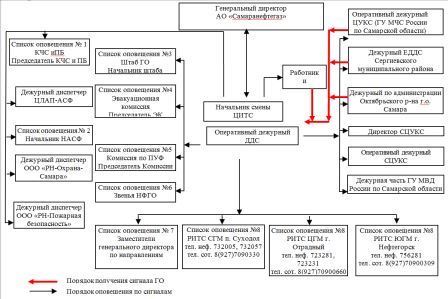 Мероприятия по световой и другим видам маскировки проектируемого объектаВ КТП предусмотрено внутреннее и наружное (у входа в блок-бокс) освещение. На территории проектируемых сооружений постоянный обслуживающий персонал отсутствует, в связи с этим в КТП внутреннее и наружное освещение постоянно отключено. Включение освещения осуществляется только при периодическом обслуживании КТП и ремонтных работах.Световая маскировка в соответствии с СП 165.1325800.2014 предусматривается в двух режимах: частичного затемнения и ложного освещения. При введении режима частичного (полного) затемнения в момент нахождения обслуживающего персонала на площадке КТП осуществляются следующие мероприятия по светомаскировки:•	в режиме частичного затемнения освещенность в КТП снижается путем выключения рабочего освещения и включением ремонтного освещения. Для ремонтного освещения в КТП предусмотрена установка понижающего трансформатора 220/36 В;•	в режиме ложного освещения производится отключение наружного и внутреннего освещения КТП. Режим ложного освещения вводится по сигналу «Воздушная тревога» и отменяется по сигналу «Отбой воздушной тревоги». Переход с режима частичного затемнения на режим ложного освещения осуществляется не более чем за 3 мин.Решения по обеспечению безаварийной остановки технологических процессовПри угрозе воздействия или воздействии по проектируемому объекту поражающих факторов современных средств поражения безаварийная остановка технологического процесса добычи нефти и газа на существующих и проектируемых скважинах, по сигналам ГО проводится диспетчером ЦДНГ-9 путем отключения с АРМ оператора насосного электрооборудования с помощью соответствующих кнопок на щите контроля и управления. После чего оператор контролирует остановку насосного оборудования по соответствующим контрольным лампам на щите контроля и управления. Далее закрывается по месту минимально необходимое количество промежуточных задвижек на трубопроводах для обеспечения минимальной опасности объекта в целом.Мероприятия по повышению эффективности защиты производственных фондов проектируемого объекта при воздействии по ним современных средств пораженияМероприятия по повышению эффективности защиты производственных фондов проектируемых сооружений, при воздействии по ним современных средств поражения (в том числе от вторичных поражающих факторов) включают:•	размещение технологического оборудования с учетом категории по взрывопожароопасности, с обеспечением необходимых по нормам проходов и с учетом требуемых противопожарных разрывов;•	применение негорючих материалов в качестве теплоизоляции;•	дистанционный контроль и управление объектами из диспетчерского пункта;•	автоматическая защита и блокировка технологического оборудования при возникновении аварийных режимов;•	опорные конструкции эстакад приняты несгораемыми;•	трубопровод укладывается в грунт на глубину не менее 1,0 м до верхней образующей трубы;•	заглубление дренажных емкостей;•	подготовка оборудования к безаварийной остановке;•	поддержание в постоянной готовности сил и средства пожаротушения.ДОКУМЕНТАЦИЯ ПО ПЛАНИРОВКЕ ТЕРРИТОРИИдля строительства объекта5744П "Сбор нефти и газа со скважин №№ 602, 604 Радаевского месторождения"на территории муниципального района Сергиевский, в границах сельских поселений Красносельское, Елшанка.Книга 3. Проект межевания территории 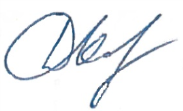 Главный инженер	                                                                                                                 Д.В. КашаевЗаместитель главного инженера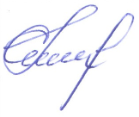  по инженерным изысканиям и землеустроительным работам		                                                                                                                                       Д.И. КасаевСамара, 2019г.Основная часть проекта планировки территорииСодержание: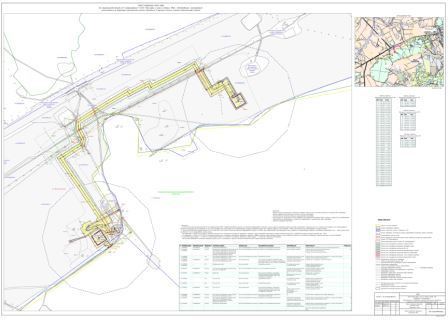 Исходно-разрешительная документация.Основанием для разработки проекта межевания территории служит:1. Договор на выполнение работ с ООО «СамараНИПИнефть».2. Материалы инженерных изысканий.3. «Градостроительный кодекс РФ» №190-ФЗ от 29.12.2004 г. (в редакции 2017 г.).4. Постановление Правительства РФ №77 от 15.02.2011 г.5. «Земельный кодекс РФ» №136-ФЗ от 25.10.2001 г. (в редакции 2017 г.).6. Сведения государственного кадастрового учета.7. Топографическая съемка территории.Основание для выполнения проекта межевания.Проект межевания территории разрабатывается в соответствии с проектом планировки территории в целях установления границ земельных участков, предназначенных для строительства и размещения объекта АО "Самаранефтегаз": 5744П "Сбор нефти и газа со скважин №№ 602, 604 Радаевского месторождения" согласно:- Технического задания на выполнение проекта планировки территории и проекта межевания территории объекта: 5744П "Сбор нефти и газа со скважин №№ 602, 604 Радаевского месторождения".Цели и задачи выполнения проекта межевания территорииПодготовка проекта межевания территории осуществляется в целях определения местоположения границ земельных участков, которые образованы из земель, государственная собственность на которые не разграничена.При подготовке проекта межевания территории определение местоположения границ образуемых земельных участков осуществляется в соответствии с градостроительными регламентами и нормами отвода земельных участков для конкретных видов деятельности, установленными в соответствии с федеральными законами, техническими регламентами.Сформированные земельные участки должны обеспечить:- возможность полноценной реализации прав на формируемые земельные участки, включая возможность полноценного использования в соответствии с назначением, и эксплуатационными качествами.- возможность долгосрочного использования земельного участка.Структура землепользования в пределах территории межевания, сформированная в результате межевания должна обеспечить условия для наиболее эффективного использования и развития этой территории.В процессе межевания решаются следующие задачи:- установление границ земельных участков необходимых для размещения объекта АО "Самаранефтегаз".Проектом межевания границ отображены:- красные линии, утвержденные в составе проекта планировки территории;- границы образуемых земельных участков и их частей.Выводы по проектуНастоящим проектом выполнено:- формирование границ образуемых и изменяемых земельных участков и их частей.Настоящий проект обеспечивает равные права и возможности правообладателей земельных участков в соответствии с действующим законодательством. Сформированные границы земельных участков позволяют обеспечить необходимые условия для строительства и размещения объекта АО "Самаранефтегаз": 5744П "Сбор нефти и газа со скважин №№ 602, 604 Радаевского месторождения" общей площадью – 71976 кв.м.Земельные участки образуются в соответствии с абзацем 9 части 1 статьи 15 Закона Самарской области от 11.03.2005 №94-ГД «О земле», а именно: минимальный размер образуемого нового неделимого земельного участка из земель сельскохозяйственного назначения в целях недропользования устанавливается равным размеру, необходимому для проведения работ при разработке месторождений полезных ископаемых. Формирование данного земельного участка осуществляется с целью реализации проектных решений, необходимых для проведения работ при разработке месторождений полезных ископаемых АО «Самаранефтегаз» на основании лицензии на пользование недрами, то есть для недропользования.Каталог координат образуемых и изменяемых земельных участков и их частей смотри в Приложении №1Экспликация образуемых и изменяемых земельных участков и их частей смотри в Приложении№2.Каталог координат образуемых и изменяемых земельных участков и их частейЭкспликация образуемых и изменяемых земельных участков и их частейАДМИНИСТРАЦИЯМУНИЦИПАЛЬНОГО РАЙОНА СЕРГИЕВСКИЙСАМАРСКОЙ ОБЛАСТИПОСТАНОВЛЕНИЕ27 июня  2019г.                                                                                                                                                                                                                   №852О внесении изменений в постановление администрации муниципального района Сергиевский № 1241 от 28.11.2016 года «Об утверждении муниципальной программы «Развитие физической культуры и спорта муниципального района Сергиевский Самарской области на 2017-2019 годы»В соответствии с Бюджетным кодексом Российской Федерации, Федеральным законом Российской Федерации от 06 октября 2003 года №131-ФЗ «Об общих принципах организации местного самоуправления в Российской Федерации», Уставом муниципального района Сергиевский, в целях уточнения объемов финансирования районной программы «Развитие физической культуры и спорта муниципального района Сергиевский Самарской области на 2017-2019 годы», администрация муниципального района Сергиевский,ПОСТАНОВЛЯЕТ:1. Внести изменения в постановление администрации муниципального района Сергиевский № 1241 от 28.11.2016 года «Об утверждении муниципальной программы «Развитие физической культуры и спорта муниципального района Сергиевский Самарской области на 2017 – 2019 годы» (далее - Программа) следующего содержания:1.1. В паспорте Программы позицию: «Объёмы финансирования» изложить в следующей редакции:  «Объёмы финансирования:1.2.Абзац 2 раздела 6 Программы изложить в следующей редакции:«Объем и источники финансирования мероприятий Программы:Средства местного бюджетав сумме 102 080 032,38 тыс. рублей:в 2017 году – 31 863 881,91 тыс. рублей;в 2018 году – 35 638 583,37 тыс. рублей;в 2019 году – 34 577 567,10 тыс. рублей.Средства областного бюджетав сумме 517 000,00 тыс. рублей:в 2017 году – 400 000,00 тыс. рублей;в 2018 году – 117 000,00 тыс. рублей.в 2019 году – 0,00 тыс. рублей.Внебюджетные средствав сумме 0,00 тыс. рублей:в 2017 году – 0,00 тыс. рублей;в 2018 году – 0,00 тыс. рублей;в 2019 году – 0,00 тыс. рублей.1.3. Приложение № 1 к Программе изложить в редакции согласно приложению № 1 к настоящему постановлению2. Опубликовать настоящее постановление в газете «Сергиевский вестник».3. Настоящее постановление вступает в силу со дня его официального опубликования.4. Контроль за выполнением настоящего постановления возложить на заместителя Главы муниципального района Сергиевский –            С.Н. Зеленину.Глава муниципальногорайона СергиевскийА.А. ВеселовПриложение №1к постановлению администрациимуниципального района Сергиевский№852 от  «27» июня 2019г.Перечень программных мероприятийСОБРАНИЕ ПРЕДСТАВИТЕЛЕЙСЕЛЬСКОГО ПОСЕЛЕНИЯ АНТОНОВКАМУНИЦИПАЛЬНОГО РАЙОНА СЕРГИЕВСКИЙСАМАРСКОЙ ОБЛАСТИРЕШЕНИЕ«01» июля 2019г..                                                                                                                                                                                                                    №17Об утверждении стоимости услуг, предоставляемых согласно гарантированному перечню услуг по погребению на территории сельского поселения АнтоновкаПринято Собранием  представителей сельского поселения Антоновка муниципального района Сергиевский  Самарской областиВ соответствии с Федеральными законами  от 06.10.2003г. №131-ФЗ «Об общих принципах организации местного самоуправления в Российской Федерации»,  от 12.01.1996 г. №8-ФЗ «О погребении и похоронном деле», Уставом сельского  поселения  Антоновка муниципального района Сергиевский Самарской области, Собрание представителей сельского поселения Антоновка муниципального района Сергиевский Самарской областиРЕШИЛО:1.	Утвердить стоимость услуг, предоставляемых согласно гарантированному перечню услуг по погребению на территории сельского поселения Антоновка муниципального района Сергиевский Самарской области:1.1.	по погребению умерших, не подлежавших обязательному социальному страхованию на случай временной нетрудоспособности, и в связи с материнством на день смерти, и не являвшихся пенсионерами, согласно приложению №1 к настоящему Решению.1.2.	по погребению в случае рождения мертвого ребенка по истечении 154 дней беременности, согласно приложению №2 к настоящему Решению.2. Опубликовать настоящее Решение в газете «Сергиевский вестник».3. Настоящее Решение вступает в силу со дня его официального опубликования.Председатель собрания представителейсельского поселения Антоновкамуниципального района СергиевскийСамарской областиН.Д. ЛужновГлава сельского поселения Антоновкамуниципального района СергиевскийСамарской областиК.Е. ДолгаевПриложение №1к решению Собрания представителейсельского поселения  Антоновкамуниципального района Сергиевский№17 от «01» июля 2019 г.СТОИМОСТЬ услуг, предоставляемых согласно гарантированному перечню услуг по погребению умерших, не подлежавших обязательному социальному страхованию на случай временной нетрудоспособности, и в связи с материнством на день смерти, и не являвшихся пенсионерамиПриложение №2к решению Собрания представителейсельского поселения  Антоновкамуниципального района Сергиевский№17 от «01» июля 2019 г.СТОИМОСТЬ услуг, предоставляемых согласно гарантированному перечню услуг по погребению в случае рождения мертвого ребенка по истечении 154 дней беременностиСОБРАНИЕ ПРЕДСТАВИТЕЛЕЙСЕЛЬСКОГО ПОСЕЛЕНИЯ ВОРОТНЕЕМУНИЦИПАЛЬНОГО РАЙОНА СЕРГИЕВСКИЙСАМАРСКОЙ ОБЛАСТИРЕШЕНИЕ«01» июля 2019г..                                                                                                                                                                                                                    №18Об утверждении стоимости услуг, предоставляемых согласно гарантированному перечню услуг по погребению на территории сельского поселения ВоротнееПринято Собранием  представителей сельского поселения Воротнее муниципального района Сергиевский  Самарской областиВ соответствии с Федеральными законами  от 06.10.2003г. №131-ФЗ «Об общих принципах организации местного самоуправления в Российской Федерации»,  от 12.01.1996 г. №8-ФЗ «О погребении и похоронном деле», Уставом сельского  поселения  Воротнее муниципального района Сергиевский Самарской области, Собрание представителей сельского поселения Воротнее муниципального района Сергиевский Самарской областиРЕШИЛО:1.	Утвердить стоимость услуг, предоставляемых согласно гарантированному перечню услуг по погребению на территории сельского поселения Воротнее муниципального района Сергиевский Самарской области:1.1.	по погребению умерших, не подлежавших обязательному социальному страхованию на случай временной нетрудоспособности, и в связи с материнством на день смерти, и не являвшихся пенсионерами, согласно приложению № 1 к настоящему Решению.1.2.	по погребению в случае рождения мертвого ребенка по истечении 154 дней беременности, согласно приложению № 2 к настоящему Решению.2.	Опубликовать настоящее Решение в газете «Сергиевский вестник».3.	Настоящее Решение вступает в силу со дня его официального опубликования.Председатель собрания представителейсельского поселения Воротнеемуниципального района СергиевскийСамарской областиТ.А. МамыкинаИ.о. Главы сельского поселения Воротнеемуниципального района СергиевскийСамарской областиИ.Б. КузнецоваПриложение №1к решению Собрания представителейсельского поселения  Воротнеемуниципального района Сергиевский№18 от «01» июля 2019 г.СТОИМОСТЬ услуг, предоставляемых согласно гарантированному перечню услуг по погребению умерших, не подлежавших обязательному социальному страхованию на случай временной нетрудоспособности, и в связи с материнством на день смерти, и не являвшихся пенсионерамиПриложение №2к решению Собрания представителейсельского поселения  Воротнеемуниципального района Сергиевский№18 от «01» июля 2019 г.СТОИМОСТЬ услуг, предоставляемых согласно гарантированному перечню услуг по погребению в случае рождения мертвого ребенка по истечении 154 дней беременностиСОБРАНИЕ ПРЕДСТАВИТЕЛЕЙСЕЛЬСКОГО ПОСЕЛЕНИЯ ЕЛШАНКАМУНИЦИПАЛЬНОГО РАЙОНА СЕРГИЕВСКИЙСАМАРСКОЙ ОБЛАСТИРЕШЕНИЕ«01» июля 2019г..                                                                                                                                                                                                                    №18Об утверждении стоимости услуг, предоставляемых согласно гарантированному перечню услуг по погребению на территории сельского поселения ЕлшанкаПринято Собранием  представителей сельского поселения Елшанка муниципального района Сергиевский  Самарской областиВ соответствии с Федеральными законами  от 06.10.2003г. №131-ФЗ «Об общих принципах организации местного самоуправления в Российской Федерации»,  от 12.01.1996 г. №8-ФЗ «О погребении и похоронном деле», Уставом сельского  поселения Елшанка муниципального района Сергиевский Самарской области, Собрание представителей сельского поселения Елшанка муниципального района Сергиевский Самарской областиРЕШИЛО:1.	Утвердить стоимость услуг, предоставляемых согласно гарантированному перечню услуг по погребению на территории сельского поселения Елшанка муниципального района Сергиевский Самарской области:1.1.	по погребению умерших, не подлежавших обязательному социальному страхованию на случай временной нетрудоспособности, и в связи с материнством на день смерти, и не являвшихся пенсионерами, согласно приложению №1 к настоящему Решению.1.2.	по погребению в случае рождения мертвого ребенка по истечении 154 дней беременности, согласно приложению №2 к настоящему Решению.2. Опубликовать настоящее Решение в газете «Сергиевский вестник».3. Настоящее Решение вступает в силу со дня его официального опубликования.Председатель собрания представителейсельского поселения Елшанкамуниципального района СергиевскийСамарской областиА.В. ЗиновьевГлава сельского поселения Елшанкамуниципального района СергиевскийСамарской областиС.В. ПрокаевПриложение №1к решению Собрания представителейсельского поселения  Елшанкамуниципального района Сергиевский№18 от «01» июля 2019 г.СТОИМОСТЬ услуг, предоставляемых согласно гарантированному перечню услуг по погребению умерших, не подлежавших обязательному социальному страхованию на случай временной нетрудоспособности, и в связи с материнством на день смерти, и не являвшихся пенсионерамиПриложение №2к решению Собрания представителейсельского поселения  Елшанкамуниципального района Сергиевский№18 от «01» июля 2019 г.СТОИМОСТЬ услуг, предоставляемых согласно гарантированному перечню услуг по погребению в случае рождения мертвого ребенка по истечении 154 дней беременностиСОБРАНИЕ ПРЕДСТАВИТЕЛЕЙСЕЛЬСКОГО ПОСЕЛЕНИЯ ЗАХАРКИНОМУНИЦИПАЛЬНОГО РАЙОНА СЕРГИЕВСКИЙСАМАРСКОЙ ОБЛАСТИРЕШЕНИЕ«01» июля 2019г..                                                                                                                                                                                                                    №19Об утверждении стоимости услуг, предоставляемых согласно гарантированному перечню услуг по погребению на территории сельского поселения ЗахаркиноПринято Собранием  представителей сельского поселения Захаркино муниципального района Сергиевский  Самарской областиВ соответствии с Федеральными законами  от 06.10.2003г. №131-ФЗ «Об общих принципах организации местного самоуправления в Российской Федерации»,  от 12.01.1996 г. №8-ФЗ «О погребении и похоронном деле», Уставом сельского  поселения  Захаркино муниципального района Сергиевский Самарской области, Собрание представителей сельского поселения Захаркино муниципального района Сергиевский Самарской областиРЕШИЛО:1.	Утвердить стоимость услуг, предоставляемых согласно гарантированному перечню услуг по погребению на территории сельского поселения Захаркино муниципального района Сергиевский Самарской области:1.1.	по погребению умерших, не подлежавших обязательному социальному страхованию на случай временной нетрудоспособности, и в связи с материнством на день смерти, и не являвшихся пенсионерами, согласно приложению №1 к настоящему Решению.1.2.	по погребению в случае рождения мертвого ребенка по истечении 154 дней беременности, согласно приложению №2 к настоящему Решению.2. Опубликовать настоящее Решение в газете «Сергиевский вестник».3. Настоящее Решение вступает в силу со дня его официального опубликования.Председатель Собрания представителейсельского поселения Захаркиномуниципального района СергиевскийСамарской областиА.А. ЖарковаГлава сельского поселения Захаркиномуниципального района СергиевскийСамарской областиА.В. ВеденинПриложение №1к решению Собрания представителейсельского поселения  Захаркиномуниципального района Сергиевский№19 от «01» июля 2019 г.СТОИМОСТЬ услуг, предоставляемых согласно гарантированному перечню услуг по погребению умерших, не подлежавших обязательному социальному страхованию на случай временной нетрудоспособности, и в связи с материнством на день смерти, и не являвшихся пенсионерамиПриложение №2к решению Собрания представителейсельского поселения  Захаркиномуниципального района Сергиевский№19 от «01» июля 2019 г.СТОИМОСТЬ услуг, предоставляемых согласно гарантированному перечню услуг по погребению в случае рождения мертвого ребенка по истечении 154 дней беременностиСОБРАНИЕ ПРЕДСТАВИТЕЛЕЙСЕЛЬСКОГО ПОСЕЛЕНИЯ КАРМАЛО-АДЕЛЯКОВОМУНИЦИПАЛЬНОГО РАЙОНА СЕРГИЕВСКИЙСАМАРСКОЙ ОБЛАСТИРЕШЕНИЕ«01» июля 2019г..                                                                                                                                                                                                                    №18Об утверждении стоимости услуг, предоставляемых согласно гарантированному перечню услуг по погребению на территории сельского поселения Кармало-АделяковоПринято Собранием  представителей сельского поселения Кармало-Аделяково муниципального района Сергиевский  Самарской областиВ соответствии с Федеральными законами  от 06.10.2003г. №131-ФЗ «Об общих принципах организации местного самоуправления в Российской Федерации»,  от 12.01.1996 г. №8-ФЗ «О погребении и похоронном деле», Уставом сельского  поселения Кармало-Аделяково муниципального района Сергиевский Самарской области, Собрание представителей сельского поселения Кармало-Аделяково муниципального района Сергиевский Самарской областиРЕШИЛО:1.	Утвердить стоимость услуг, предоставляемых согласно гарантированному перечню услуг по погребению на территории сельского поселения Кармало-Аделяково муниципального района Сергиевский Самарской области:1.1.	по погребению умерших, не подлежавших обязательному социальному страхованию на случай временной нетрудоспособности, и в связи с материнством на день смерти, и не являвшихся пенсионерами, согласно приложению №1 к настоящему Решению.1.2.	по погребению в случае рождения мертвого ребенка по истечении 154 дней беременности, согласно приложению №2 к настоящему Решению.2. Опубликовать настоящее Решение в газете «Сергиевский вестник».3. Настоящее Решение вступает в силу со дня его официального опубликования.Председатель собрания представителейсельского поселения Кармало-Аделяковомуниципального района СергиевскийСамарской областиН.П. МалиновскийГлава сельского поселения Кармало-Аделяковомуниципального района СергиевскийСамарской областиО.М. КарягинПриложение №1к решению Собрания представителейсельского поселения  Кармало-Аделяковомуниципального района Сергиевский№18 от «01» июля 2019 г.СТОИМОСТЬ услуг, предоставляемых согласно гарантированному перечню услуг по погребению умерших, не подлежавших обязательному социальному страхованию на случай временной нетрудоспособности, и в связи с материнством на день смерти, и не являвшихся пенсионерамиПриложение №2к решению Собрания представителейсельского поселения  Кармало-Аделяковомуниципального района Сергиевский№18 от «01» июля 2019 г.СТОИМОСТЬ услуг, предоставляемых согласно гарантированному перечню услуг по погребению в случае рождения мертвого ребенка по истечении 154 дней беременностиСОБРАНИЕ ПРЕДСТАВИТЕЛЕЙСЕЛЬСКОГО ПОСЕЛЕНИЯ КАЛИНОВКА  МУНИЦИПАЛЬНОГО РАЙОНА СЕРГИЕВСКИЙСАМАРСКОЙ ОБЛАСТИРЕШЕНИЕ«01» июля 2019г..                                                                                                                                                                                                                    №19Об утверждении стоимости услуг, предоставляемых согласно гарантированному перечню услуг по погребению на территории сельского поселения Калиновка  Принято Собранием  представителей сельского поселения Калиновка  муниципального района Сергиевский  Самарской областиВ соответствии с Федеральными законами  от 06.10.2003г. №131-ФЗ «Об общих принципах организации местного самоуправления в Российской Федерации»,  от 12.01.1996 г. №8-ФЗ «О погребении и похоронном деле», Уставом сельского  поселения  Калиновка  муниципального района Сергиевский Самарской области, Собрание представителей сельского поселения Калиновка  муниципального района Сергиевский Самарской областиРЕШИЛО:1. Утвердить стоимость услуг, предоставляемых согласно гарантированному перечню услуг по погребению  умерших пенсионеров, не подлежавших обязательному социальному страхованию на случай временной нетрудоспособности и в связи с материнством на день смерти, по сельскому  поселению Калиновка муниципального района Сергиевский Самарской области, согласно приложению  к настоящему Решению.2. Опубликовать настоящее Решение в газете «Сергиевский вестник».3. Настоящее Решение вступает в силу со дня его официального опубликования и распространяет свое действие на отношения, возникшие с 01.02.2019 г.Председатель собрания Калиновкамуниципального района СергиевскийСамарской областиТ.А. ПаймушкинаГлава сельского поселения Калиновкамуниципального района СергиевскийСамарской областиС.В. БеспаловПриложениек решению Собрания представителейсельского поселения  Калиновкамуниципального района Сергиевский№19 от «01» июля 2019 г.СТОИМОСТЬ услуг, предоставляемых согласно гарантированному перечню услуг по погребению умерших пенсионеров, не подлежавших обязательному социальному страхованию на случай временной нетрудоспособности и в связи с материнством на день смерти, по сельскому поселению Калиновка муниципального района СергиевскийСОБРАНИЕ ПРЕДСТАВИТЕЛЕЙСЕЛЬСКОГО ПОСЕЛЕНИЯ КАНДАБУЛАКМУНИЦИПАЛЬНОГО РАЙОНА СЕРГИЕВСКИЙСАМАРСКОЙ ОБЛАСТИРЕШЕНИЕ«01» июля 2019г..                                                                                                                                                                                                                    №18Об утверждении стоимости услуг, предоставляемых согласно гарантированному перечню услуг по погребению на территории сельского поселения КандабулакПринято Собранием  представителей сельского поселения Кандабулак муниципального района Сергиевский  Самарской областиВ соответствии с Федеральными законами  от 06.10.2003г. №131-ФЗ «Об общих принципах организации местного самоуправления в Российской Федерации»,  от 12.01.1996 г. №8-ФЗ «О погребении и похоронном деле», Уставом сельского  поселения  Кандабулак муниципального района Сергиевский Самарской области, Собрание представителей сельского поселения Кандабулак муниципального района Сергиевский Самарской областиРЕШИЛО:1.	Утвердить стоимость услуг, предоставляемых согласно гарантированному перечню услуг по погребению на территории сельского поселения Кандабулак муниципального района Сергиевский Самарской области:1.1.	по погребению умерших, не подлежавших обязательному социальному страхованию на случай временной нетрудоспособности, и в связи с материнством на день смерти, и не являвшихся пенсионерами, согласно приложению №1 к настоящему Решению.1.2.	по погребению в случае рождения мертвого ребенка по истечении 154 дней беременности, согласно приложению №2 к настоящему Решению.2. Опубликовать настоящее Решение в газете «Сергиевский вестник».3. Настоящее Решение вступает в силу со дня его официального опубликования.Председатель собрания представителейсельского поселения Кандабулакмуниципального района СергиевскийСамарской областиС.И. КадероваГлава сельского поселения Кандабулакмуниципального района СергиевскийСамарской областиА.А. МартыновПриложение №1к решению Собрания представителейсельского поселения  Кандабулакмуниципального района Сергиевский№18 от «01» июля 2019 г.СТОИМОСТЬ услуг, предоставляемых согласно гарантированному перечню услуг по погребению умерших, не подлежавших обязательному социальному страхованию на случай временной нетрудоспособности, и в связи с материнством на день смерти, и не являвшихся пенсионерамиПриложение №2к решению Собрания представителейсельского поселения  Кандабулакмуниципального района Сергиевский№18 от «01» июля 2019 г.СТОИМОСТЬ услуг, предоставляемых согласно гарантированному перечню услуг по погребению в случае рождения мертвого ребенка по истечении 154 дней беременностиСОБРАНИЕ ПРЕДСТАВИТЕЛЕЙСЕЛЬСКОГО ПОСЕЛЕНИЯ КРАСНОСЕЛЬСКОЕМУНИЦИПАЛЬНОГО РАЙОНА СЕРГИЕВСКИЙСАМАРСКОЙ ОБЛАСТИРЕШЕНИЕ«01» июля 2019г..                                                                                                                                                                                                                    №19Об утверждении стоимости услуг, предоставляемых согласно гарантированному перечню услуг по погребению на территории сельского поселения КрасносельскоеПринято Собранием  представителей сельского поселения Красносельское муниципального района Сергиевский  Самарской областиВ соответствии с Федеральными законами  от 06.10.2003г. №131-ФЗ «Об общих принципах организации местного самоуправления в Российской Федерации»,  от 12.01.1996 г. №8-ФЗ «О погребении и похоронном деле», Уставом сельского  поселения  Красносельское муниципального района Сергиевский Самарской области, Собрание представителей сельского поселения Красносельское муниципального района Сергиевский Самарской областиРЕШИЛО:1.	Утвердить стоимость услуг, предоставляемых согласно гарантированному перечню услуг по погребению на территории сельского поселения Красносельское муниципального района Сергиевский Самарской области:1.1.	по погребению умерших, не подлежавших обязательному социальному страхованию на случай временной нетрудоспособности, и в связи с материнством на день смерти, и не являвшихся пенсионерами, согласно приложению №1 к настоящему Решению.1.2.	по погребению в случае рождения мертвого ребенка по истечении 154 дней беременности, согласно приложению №2 к настоящему Решению.2. Опубликовать настоящее Решение в газете «Сергиевский вестник».3. Настоящее Решение вступает в силу со дня его официального опубликования.Председатель собрания представителейсельского поселения Красносельскоемуниципального района СергиевскийСамарской областиН.А. КаемоваГлава сельского поселения Красносельскоемуниципального района СергиевскийСамарской областиН.В. ВершковПриложение №1к решению Собрания представителейсельского поселения  Красносельскоемуниципального района Сергиевский№19 от «01» июля 2019 г.СТОИМОСТЬ услуг, предоставляемых согласно гарантированному перечню услуг по погребению умерших, не подлежавших обязательному социальному страхованию на случай временной нетрудоспособности, и в связи с материнством на день смерти, и не являвшихся пенсионерамиПриложение №2к решению Собрания представителейсельского поселения  Красносельскоемуниципального района Сергиевский№19 от «01» июля 2019 г.СТОИМОСТЬ услуг, предоставляемых согласно гарантированному перечню услуг по погребению в случае рождения мертвого ребенка по истечении 154 дней беременностиСОБРАНИЕ ПРЕДСТАВИТЕЛЕЙСЕЛЬСКОГО ПОСЕЛЕНИЯ КУТУЗОВСКИЙМУНИЦИПАЛЬНОГО РАЙОНА СЕРГИЕВСКИЙСАМАРСКОЙ ОБЛАСТИРЕШЕНИЕ«01» июля 2019г..                                                                                                                                                                                                                    №20Об утверждении стоимости услуг, предоставляемых согласно гарантированному перечню услуг по погребению на территории сельского поселения КутузовскийПринято Собранием  представителей сельского поселения Кутузовский муниципального района Сергиевский  Самарской областиВ соответствии с Федеральными законами  от 06.10.2003г. №131-ФЗ «Об общих принципах организации местного самоуправления в Российской Федерации»,  от 12.01.1996 г. №8-ФЗ «О погребении и похоронном деле», Уставом сельского  поселения  Кутузовский муниципального района Сергиевский Самарской области, Собрание представителей сельского поселения Кутузовский муниципального района Сергиевский Самарской областиРЕШИЛО:1.	Утвердить стоимость услуг, предоставляемых согласно гарантированному перечню услуг по погребению на территории сельского поселения Кутузовский муниципального района Сергиевский Самарской области:1.1.	по погребению умерших, не подлежавших обязательному социальному страхованию на случай временной нетрудоспособности, и в связи с материнством на день смерти, и не являвшихся пенсионерами, согласно приложению №1 к настоящему Решению.1.2.	по погребению в случае рождения мертвого ребенка по истечении 154 дней беременности, согласно приложению №2 к настоящему Решению.2. Опубликовать настоящее Решение в газете «Сергиевский вестник».3. Настоящее Решение вступает в силу со дня его официального опубликования.Председатель Собрания представителейсельского поселения Кутузовскиймуниципального района СергиевскийСамарской областиА.А. СедовГлава сельского поселения Кутузовскиймуниципального района СергиевскийСамарской областиА.В. СабельниковаПриложение №1к решению Собрания представителейсельского поселения  Кутузовскиймуниципального района Сергиевский№20 от «01» июля 2019 г.СТОИМОСТЬ услуг, предоставляемых согласно гарантированному перечню услуг по погребению умерших, не подлежавших обязательному социальному страхованию на случай временной нетрудоспособности, и в связи с материнством на день смерти, и не являвшихся пенсионерамиПриложение №2к решению Собрания представителейсельского поселения  Кутузовскиймуниципального района Сергиевский№20 от «01» июля 2019 г.СТОИМОСТЬ услуг, предоставляемых согласно гарантированному перечню услуг по погребению в случае рождения мертвого ребенка по истечении 154 дней беременностиСОБРАНИЕ ПРЕДСТАВИТЕЛЕЙСЕЛЬСКОГО ПОСЕЛЕНИЯ ЛИПОВКАМУНИЦИПАЛЬНОГО РАЙОНА СЕРГИЕВСКИЙСАМАРСКОЙ ОБЛАСТИРЕШЕНИЕ«02» июля 2019г..                                                                                                                                                                                                                    №17Об утверждении стоимости услуг, предоставляемых согласно гарантированному перечню услуг по погребению на территории сельского поселения ЛиповкаПринято Собранием  представителей сельского поселения Липовка муниципального района Сергиевский  Самарской областиВ соответствии с Федеральными законами  от 06.10.2003г. №131-ФЗ «Об общих принципах организации местного самоуправления в Российской Федерации»,  от 12.01.1996 г. №8-ФЗ «О погребении и похоронном деле», Уставом сельского  поселения  Липовка муниципального района Сергиевский Самарской области, Собрание представителей сельского поселения Липовка муниципального района Сергиевский Самарской областиРЕШИЛО:1.	Утвердить стоимость услуг, предоставляемых согласно гарантированному перечню услуг по погребению на территории сельского поселения Липовка муниципального района Сергиевский Самарской области:1.1.	по погребению умерших, не подлежавших обязательному социальному страхованию на случай временной нетрудоспособности, и в связи с материнством на день смерти, и не являвшихся пенсионерами, согласно приложению №1 к настоящему Решению.1.2.	по погребению в случае рождения мертвого ребенка по истечении 154 дней беременности, согласно приложению №2 к настоящему Решению.2. Опубликовать настоящее Решение в газете «Сергиевский вестник».3. Настоящее Решение вступает в силу со дня его официального опубликования.Председатель собрания представителейсельского поселения Липовкамуниципального района СергиевскийСамарской областиН.Н. ТихоноваГлава сельского поселения Липовкамуниципального района СергиевскийСамарской областиС.И. ВершининПриложение №1к решению Собрания представителейсельского поселения  Липовкамуниципального района Сергиевский№17 от «02» июля 2019 г.СТОИМОСТЬ услуг, предоставляемых согласно гарантированному перечню услуг по погребению умерших, не подлежавших обязательному социальному страхованию на случай временной нетрудоспособности, и в связи с материнством на день смерти, и не являвшихся пенсионерамиПриложение №2к решению Собрания представителейсельского поселения  Липовкамуниципального района Сергиевский№17 от «02» июля 2019 г.СТОИМОСТЬ услуг, предоставляемых согласно гарантированному перечню услуг по погребению в случае рождения мертвого ребенка по истечении 154 дней беременностиСОБРАНИЕ ПРЕДСТАВИТЕЛЕЙСЕЛЬСКОГО ПОСЕЛЕНИЯ ВЕРХНЯЯ ОРЛЯНКАМУНИЦИПАЛЬНОГО РАЙОНА СЕРГИЕВСКИЙСАМАРСКОЙ ОБЛАСТИРЕШЕНИЕ«01» июля 2019г..                                                                                                                                                                                                                    №18Об утверждении стоимости услуг, предоставляемых согласно гарантированному перечню услуг по погребению на территории сельского поселения Верхняя ОрлянкаПринято Собранием  представителей сельского поселения Верхняя Орлянка муниципального района Сергиевский  Самарской областиВ соответствии с Федеральными законами  от 06.10.2003г. №131-ФЗ «Об общих принципах организации местного самоуправления в Российской Федерации»,  от 12.01.1996 г. №8-ФЗ «О погребении и похоронном деле», Уставом сельского  поселения  Верхняя Орлянка муниципального района Сергиевский Самарской области, Собрание представителей сельского поселения Верхняя Орлянка муниципального района Сергиевский Самарской областиРЕШИЛО:1.	Утвердить стоимость услуг, предоставляемых согласно гарантированному перечню услуг по погребению на территории сельского поселения Верхняя Орлянка муниципального района Сергиевский Самарской области:1.1.	по погребению умерших, не подлежавших обязательному социальному страхованию на случай временной нетрудоспособности, и в связи с материнством на день смерти, и не являвшихся пенсионерами, согласно приложению №1 к настоящему Решению.1.2.	по погребению в случае рождения мертвого ребенка по истечении 154 дней беременности, согласно приложению №2 к настоящему Решению.2. Опубликовать настоящее Решение в газете «Сергиевский вестник».3. Настоящее Решение вступает в силу со дня его официального опубликования.Председатель собрания представителейсельского поселения Верхняя Орлянкамуниципального района СергиевскийСамарской областиТ.В. ИсмагиловаГлава сельского поселения Верхняя Орлянкамуниципального района СергиевскийСамарской областиР.Р. ИсмагиловПриложение №1к решению Собрания представителейсельского поселения  Верхняя Орлянкамуниципального района Сергиевский№18 от «01» июля 2019 г.СТОИМОСТЬ услуг, предоставляемых согласно гарантированному перечню услуг по погребению умерших, не подлежавших обязательному социальному страхованию на случай временной нетрудоспособности, и в связи с материнством на день смерти, и не являвшихся пенсионерамиПриложение №2к решению Собрания представителейсельского поселения  Верхняя Орлянкамуниципального района Сергиевский№18 от «01» июля 2019 г.СТОИМОСТЬ услуг, предоставляемых согласно гарантированному перечню услуг по погребению в случае рождения мертвого ребенка по истечении 154 дней беременностиСОБРАНИЕ ПРЕДСТАВИТЕЛЕЙГОРОДСКОГО ПОСЕЛЕНИЯ СУХОДОЛМУНИЦИПАЛЬНОГО РАЙОНА СЕРГИЕВСКИЙСАМАРСКОЙ ОБЛАСТИРЕШЕНИЕ«01» июля 2019г..                                                                                                                                                                                                                    №19Об утверждении стоимости услуг, предоставляемых согласно гарантированному перечню услуг по погребению на территории городского поселения СуходолПринято Собранием  представителей городского поселения Суходол муниципального района Сергиевский  Самарской областиВ соответствии с Федеральными законами  от 06.10.2003г. №131-ФЗ «Об общих принципах организации местного самоуправления в Российской Федерации»,  от 12.01.1996 г. №8-ФЗ «О погребении и похоронном деле», Уставом городского  поселения  Суходол муниципального района Сергиевский Самарской области, Собрание представителей городского поселения Суходол муниципального района Сергиевский Самарской областиРЕШИЛО:1.	Утвердить стоимость услуг, предоставляемых согласно гарантированному перечню услуг по погребению на территории городского поселения Суходол муниципального района Сергиевский Самарской области:1.1.	по погребению умерших, не подлежавших обязательному социальному страхованию на случай временной нетрудоспособности, и в связи с материнством на день смерти, и не являвшихся пенсионерами, согласно приложению №1 к настоящему Решению.1.2.	по погребению в случае рождения мертвого ребенка по истечении 154 дней беременности, согласно приложению №2 к настоящему Решению.2. Опубликовать настоящее Решение в газете «Сергиевский вестник».3. Настоящее Решение вступает в силу со дня его официального опубликования.Председатель собрания представителейгородского поселения Суходолмуниципального района СергиевскийСамарской областиС.И. БарановГлава городского поселения Суходолмуниципального района СергиевскийСамарской областиВ.В. СапрыкинПриложение №1к решению Собрания представителейгородского поселения Суходолмуниципального района Сергиевский№19 от «01» июля 2019 г.СТОИМОСТЬ услуг, предоставляемых согласно гарантированному перечню услуг по погребению умерших, не подлежавших обязательному социальному страхованию на случай временной нетрудоспособности, и в связи с материнством на день смерти, и не являвшихся пенсионерамиПриложение №2к решению Собрания представителейгородского поселения Суходолмуниципального района Сергиевский№19 от «01» июля 2019 г.СТОИМОСТЬ услуг, предоставляемых согласно гарантированному перечню услуг по погребению в случае рождения мертвого ребенка по истечении 154 дней беременностиСОБРАНИЕ ПРЕДСТАВИТЕЛЕЙСЕЛЬСКОГО ПОСЕЛЕНИЯ СВЕТЛОДОЛЬСКМУНИЦИПАЛЬНОГО РАЙОНА СЕРГИЕВСКИЙСАМАРСКОЙ ОБЛАСТИРЕШЕНИЕ«01» июля 2019г..                                                                                                                                                                                                                    №18Об утверждении стоимости услуг, предоставляемых согласно гарантированному перечню услуг по погребению на территории сельского поселения СветлодольскПринято Собранием  представителей сельского поселения Светлодольск муниципального района Сергиевский  Самарской областиВ соответствии с Федеральными законами  от 06.10.2003г. №131-ФЗ «Об общих принципах организации местного самоуправления в Российской Федерации»,  от 12.01.1996 г. №8-ФЗ «О погребении и похоронном деле», Уставом сельского  поселения  Светлодольск муниципального района Сергиевский Самарской области, Собрание представителей сельского поселения Светлодольск муниципального района Сергиевский Самарской областиРЕШИЛО:1.	Утвердить стоимость услуг, предоставляемых согласно гарантированному перечню услуг по погребению на территории сельского поселения Светлодольск муниципального района Сергиевский Самарской области:1.1.	по погребению умерших, не подлежавших обязательному социальному страхованию на случай временной нетрудоспособности, и в связи с материнством на день смерти, и не являвшихся пенсионерами, согласно приложению №1 к настоящему Решению.1.2.	по погребению в случае рождения мертвого ребенка по истечении 154 дней беременности, согласно приложению №2 к настоящему Решению.2. Опубликовать настоящее Решение в газете «Сергиевский вестник».3. Настоящее Решение вступает в силу со дня его официального опубликования.Председатель собрания представителейсельского поселения Светлодольскмуниципального района СергиевскийСамарской областиН.А. АнциноваГлава сельского поселения Светлодольскмуниципального района СергиевскийСамарской областиН.В. АндрюхинПриложение №1к решению Собрания представителейсельского поселения  Светлодольскмуниципального района Сергиевский№18 от «01» июля 2019 г.СТОИМОСТЬ услуг, предоставляемых согласно гарантированному перечню услуг по погребению умерших, не подлежавших обязательному социальному страхованию на случай временной нетрудоспособности, и в связи с материнством на день смерти, и не являвшихся пенсионерамиПриложение №2к решению Собрания представителейсельского поселения  Светлодольскмуниципального района Сергиевский№18 от «01» июля 2019 г.СТОИМОСТЬ услуг, предоставляемых согласно гарантированному перечню услуг по погребению в случае рождения мертвого ребенка по истечении 154 дней беременностиСОБРАНИЕ ПРЕДСТАВИТЕЛЕЙСЕЛЬСКОГО ПОСЕЛЕНИЯ СЕРГИЕВСКМУНИЦИПАЛЬНОГО РАЙОНА СЕРГИЕВСКИЙСАМАРСКОЙ ОБЛАСТИРЕШЕНИЕ«01» июля 2019г..                                                                                                                                                                                                                    №20Об утверждении стоимости услуг, предоставляемых согласно гарантированному перечню услуг по погребению на территории сельского поселения СергиевскПринято Собранием  представителей сельского поселения Сергиевск муниципального района Сергиевский  Самарской областиВ соответствии с Федеральными законами  от 06.10.2003г. №131-ФЗ «Об общих принципах организации местного самоуправления в Российской Федерации»,  от 12.01.1996 г. №8-ФЗ «О погребении и похоронном деле», Уставом сельского  поселения  Сергиевск муниципального района Сергиевский Самарской области, Собрание представителей сельского поселения Сергиевск муниципального района Сергиевский Самарской областиРЕШИЛО:1.	Утвердить стоимость услуг, предоставляемых согласно гарантированному перечню услуг по погребению на территории сельского поселения Сергиевск муниципального района Сергиевский Самарской области:1.1.	по погребению умерших, не подлежавших обязательному социальному страхованию на случай временной нетрудоспособности, и в связи с материнством на день смерти, и не являвшихся пенсионерами, согласно приложению №1 к настоящему Решению.1.2.	по погребению в случае рождения мертвого ребенка по истечении 154 дней беременности, согласно приложению №2 к настоящему Решению.2. Опубликовать настоящее Решение в газете «Сергиевский вестник».3. Настоящее Решение вступает в силу со дня его официального опубликования.Председатель собрания представителейсельского поселения Сергиевскмуниципального района СергиевскийСамарской областиВ.Б. КуликовГлава сельского поселения Сергиевскмуниципального района СергиевскийСамарской областиМ.М. АрчибасовПриложение №1к решению Собрания представителейсельского поселения  Сергиевскмуниципального района Сергиевский№20 от «01» июля 2019 г.СТОИМОСТЬ услуг, предоставляемых согласно гарантированному перечню услуг по погребению умерших, не подлежавших обязательному социальному страхованию на случай временной нетрудоспособности, и в связи с материнством на день смерти, и не являвшихся пенсионерамиПриложение №2к решению Собрания представителейсельского поселения  Сергиевскмуниципального района Сергиевский№20 от «01» июля 2019 г.СТОИМОСТЬ услуг, предоставляемых согласно гарантированному перечню услуг по погребению в случае рождения мертвого ребенка по истечении 154 дней беременностиСОБРАНИЕ ПРЕДСТАВИТЕЛЕЙСЕЛЬСКОГО ПОСЕЛЕНИЯ СЕРНОВОДСКМУНИЦИПАЛЬНОГО РАЙОНА СЕРГИЕВСКИЙСАМАРСКОЙ ОБЛАСТИРЕШЕНИЕ«01» июля 2019г..                                                                                                                                                                                                                    №19Об утверждении стоимости услуг, предоставляемых согласно гарантированному перечню услуг по погребению на территории сельского поселения СерноводскПринято Собранием  представителей сельского поселения Серноводск муниципального района Сергиевский  Самарской областиВ соответствии с Федеральными законами  от 06.10.2003г. №131-ФЗ «Об общих принципах организации местного самоуправления в Российской Федерации»,  от 12.01.1996 г. №8-ФЗ «О погребении и похоронном деле», Уставом сельского  поселения  Серноводск муниципального района Сергиевский Самарской области, Собрание представителей сельского поселения Серноводск  муниципального района Сергиевский Самарской областиРЕШИЛО:1.	Утвердить стоимость услуг, предоставляемых согласно гарантированному перечню услуг по погребению на территории сельского поселения Серноводск муниципального района Сергиевский Самарской области:1.1.	по погребению умерших, не подлежавших обязательному социальному страхованию на случай временной нетрудоспособности, и в связи с материнством на день смерти, и не являвшихся пенсионерами, согласно приложению №1 к настоящему Решению.1.2.	по погребению в случае рождения мертвого ребенка по истечении 154 дней беременности, согласно приложению №2 к настоящему Решению.2. Опубликовать настоящее Решение в газете «Сергиевский вестник».3. Настоящее Решение вступает в силу со дня его официального опубликования.Председатель собрания представителейсельского поселения  Серноводскмуниципального района СергиевскийСамарской областиС.А. ВоякинГлава сельского поселения  Серноводскмуниципального района СергиевскийСамарской областиГ.Н. ЧебоксароваПриложение №1к решению Собрания представителейсельского поселения  Серноводскмуниципального района Сергиевский№19 от «01» июля 2019 г.СТОИМОСТЬ услуг, предоставляемых согласно гарантированному перечню услуг по погребению умерших, не подлежавших обязательному социальному страхованию на случай временной нетрудоспособности, и в связи с материнством на день смерти, и не являвшихся пенсионерамиПриложение №2к решению Собрания представителейсельского поселения  Серноводскмуниципального района Сергиевский№19 от «01» июля 2019 г.СТОИМОСТЬ услуг, предоставляемых согласно гарантированному перечню услуг по погребению в случае рождения мертвого ребенка по истечении 154 дней беременностиСОБРАНИЕ ПРЕДСТАВИТЕЛЕЙСЕЛЬСКОГО ПОСЕЛЕНИЯ СУРГУТМУНИЦИПАЛЬНОГО РАЙОНА СЕРГИЕВСКИЙСАМАРСКОЙ ОБЛАСТИРЕШЕНИЕ«01» июля 2019г..                                                                                                                                                                                                                    №18Об утверждении стоимости услуг, предоставляемых согласно гарантированному перечню услуг по погребению на территории сельского поселения СургутПринято Собранием  представителей сельского поселения Сургут муниципального района Сергиевский  Самарской областиВ соответствии с Федеральными законами  от 06.10.2003г. №131-ФЗ «Об общих принципах организации местного самоуправления в Российской Федерации»,  от 12.01.1996 г. №8-ФЗ «О погребении и похоронном деле», Уставом сельского  поселения Сургут муниципального района Сергиевский Самарской области, Собрание представителей сельского поселения Сургут муниципального района Сергиевский Самарской областиРЕШИЛО:1.	Утвердить стоимость услуг, предоставляемых согласно гарантированному перечню услуг по погребению на территории сельского поселения Сургут муниципального района Сергиевский Самарской области:1.1.	по погребению умерших, не подлежавших обязательному социальному страхованию на случай временной нетрудоспособности, и в связи с материнством на день смерти, и не являвшихся пенсионерами, согласно приложению №1 к настоящему Решению.1.2.	по погребению в случае рождения мертвого ребенка по истечении 154 дней беременности, согласно приложению №2 к настоящему Решению.2. Опубликовать настоящее Решение в газете «Сергиевский вестник».3. Настоящее Решение вступает в силу со дня его официального опубликования.Председатель собрания представителейсельского поселения Сургутмуниципального района СергиевскийСамарской областиА.Б. АлександровИ.о. Главы сельского поселения Сургутмуниципального района СергиевскийСамарской областиМ.Н. КожевниковаПриложение №1к решению Собрания представителейсельского поселения  Сургутмуниципального района Сергиевский№18 от «01» июля 2019 г.СТОИМОСТЬ услуг, предоставляемых согласно гарантированному перечню услуг по погребению умерших, не подлежавших обязательному социальному страхованию на случай временной нетрудоспособности, и в связи с материнством на день смерти, и не являвшихся пенсионерамиПриложение №2к решению Собрания представителейсельского поселения  Сургутмуниципального района Сергиевский№18 от «01» июля 2019 г.СТОИМОСТЬ услуг, предоставляемых согласно гарантированному перечню услуг по погребению в случае рождения мертвого ребенка по истечении 154 дней беременностиСОБРАНИЕ ПРЕДСТАВИТЕЛЕЙСЕЛЬСКОГО ПОСЕЛЕНИЯ ЧЕРНОВКАМУНИЦИПАЛЬНОГО РАЙОНА СЕРГИЕВСКИЙСАМАРСКОЙ ОБЛАСТИРЕШЕНИЕ«01» июля 2019г..                                                                                                                                                                                                                    №18Об утверждении стоимости услуг, предоставляемых согласно гарантированному перечню услуг по погребению на территории сельского поселения ЧерновкаПринято Собранием  представителей сельского поселения Черновка муниципального района Сергиевский  Самарской областиВ соответствии с Федеральными законами  от 06.10.2003г. №131-ФЗ «Об общих принципах организации местного самоуправления в Российской Федерации»,  от 12.01.1996 г. №8-ФЗ «О погребении и похоронном деле», Уставом сельского  поселения  Черновка муниципального района Сергиевский Самарской области, Собрание представителей сельского поселения Черновка муниципального района Сергиевский Самарской областиРЕШИЛО:1.	Утвердить стоимость услуг, предоставляемых согласно гарантированному перечню услуг по погребению на территории сельского поселения Черновка  муниципального района Сергиевский Самарской области:1.1.	по погребению умерших, не подлежавших обязательному социальному страхованию на случай временной нетрудоспособности, и в связи с материнством на день смерти, и не являвшихся пенсионерами, согласно приложению №1 к настоящему Решению.1.2.	по погребению в случае рождения мертвого ребенка по истечении 154 дней беременности, согласно приложению №2 к настоящему Решению.2. Опубликовать настоящее Решение в газете «Сергиевский вестник».3. Настоящее Решение вступает в силу со дня его официального опубликования.Председатель собрания представителейсельского поселения Черновкамуниципального района СергиевскийСамарской областиИ.В. МилюковаГлава сельского поселения Черновкамуниципального района СергиевскийСамарской областиА.В. БеляевПриложение №1к решению Собрания представителейсельского поселения  Черновкамуниципального района Сергиевский№18 от «01» июля 2019 г.СТОИМОСТЬ услуг, предоставляемых согласно гарантированному перечню услуг по погребению умерших, не подлежавших обязательному социальному страхованию на случай временной нетрудоспособности, и в связи с материнством на день смерти, и не являвшихся пенсионерамиПриложение №2к решению Собрания представителейсельского поселения  Черновкамуниципального района Сергиевский№18 от «01» июля 2019 г.СТОИМОСТЬ услуг, предоставляемых согласно гарантированному перечню услуг по погребению в случае рождения мертвого ребенка по истечении 154 дней беременностиСОБРАНИЕ ПРЕДСТАВИТЕЛЕЙСЕЛЬСКОГО ПОСЕЛЕНИЯ АНТОНОВКАМУНИЦИПАЛЬНОГО РАЙОНА СЕРГИЕВСКИЙСАМАРСКОЙ ОБЛАСТИРЕШЕНИЕ«14» июня 2019г..                                                                                                                                                                                                                   №13« О внесении изменений в Решение Собрания  Представителей сельского поселения Антоновка муниципального района Сергиевский № 14 от 29 июня  2016г. «Об утверждении Положения о земельном налоге на территории сельского поселения Антоновка муниципального района Сергиевский»Принято Собранием  представителей сельского поселения Антоновка муниципального района Сергиевский  Самарской областиВ соответствии с  Налоговым кодексом Российской Федерации, Федеральным законом от 06.10.2003 г. №131-ФЗ «Об общих принципах организации местного самоуправления в Российской Федерации», Уставом сельского поселения Антоновка муниципального района Сергиевский Самарской области, Собрание представителей сельского поселения Антоновка муниципального района СергиевскийРЕШИЛО:1.	Внести в Положение о земельном налоге на территории сельского поселения Антоновка  муниципального района Сергиевский, утвержденное Решением Собрания  Представителей сельского поселения Антоновка  муниципального района Сергиевский № 14 от 29 июня 2016г.  (далее – Положение)  изменения и дополнения следующего содержания:1.1.	 Пункт 2.1. статьи 2 изложить в новой редакции (вступает в силу с 01.01.2020 года):Налоговая ставка в размере 0,3 процента от кадастровой стоимости земли устанавливаются в отношении земельных участков:- отнесенных к землям сельскохозяйственного назначения или к землям в составе зон сельскохозяйственного использования в населенных пунктах и используемых для сельскохозяйственного производства;- занятых жилищным фондом и объектами инженерной инфраструктуры жилищно-коммунального комплекса (за исключением доли в праве на земельный участок, приходящейся на объект, не относящийся к жилищному фонду и к объектам инженерной инфраструктуры жилищно-коммунального комплекса) или приобретенных (предоставленных) для жилищного строительства;- не используемых в предпринимательской деятельности, приобретенных (предоставленных) для ведения личного подсобного хозяйства, садоводства или огородничества, а также земельных участков общего назначения, предусмотренных Федеральным законом от 29 июля 2017 года N 217-ФЗ "О ведении гражданами садоводства и огородничества для собственных нужд и о внесении изменений в отдельные законодательные акты Российской Федерации;- приобретенных (предоставленных) для индивидуального жилищного строительства;- ограниченных в обороте в соответсвиии с законодательством РФ, предоставленных для обеспечения обороны, безопасности и таможенных нужд.1.2.	 Пункт 3.1.1 статьи 3 дополнить пунктом:- Дети-сироты в возрасте до 18 лет;- Дети, оставшиеся без попечения родителей, в возрасте до 18 лет.- Лица из числа детей-сирот и детей, оставшихся без попечения родителей, обучающиеся по очной форме в образовательных учреждениях всех типов и видов независимо от организационно-правовой формы, за исключением образовательных учреждений дополнительного образования, до окончания ими такого обучения, но не дольше чем до достижения ими возраста 23 лет (далее лица из числа детей-сирот и детей, оставшихся без попечения родителей).1.3. Статья 5 изложить в новой редакции:«Статья 5. Порядок и сроки предоставления налогоплательщиками документов, подтверждающих право на применение льготы.5.1. При определении подлежащей уплате налогоплательщиком суммы налога налоговая льгота физическим лицам предоставляется в отношении одного объекта налогообложения, находящегося на территории муниципального района Сергиевский, каждого вида по выбору налогоплательщика вне зависимости от количества оснований для применения налоговых льгот.5.2. Физические лица и юридические лица, имеющие право на налоговые льготы, представляют в налоговый орган заявление о предоставлении налоговой льготы, а также вправе представить документы, подтверждающие право налогоплательщика на налоговую льготу, в срок не позднее 1 февраля года, следующего за истекшим налоговым периодом:1) Казенные учреждения, финансируемые за счет средств местного бюджета:- копии учредительных документов, смета доходов и расходов;2) Специализированные областные некоммерческие организации:- документы, подтверждающие статус организации, и иные документы, подтверждающие право на льготу;3) Физические лица, соответствующим условиям, необходимым для назначения пенсии в соответствии с законодательством Российской Федерации, действовавшим на 31 декабря 2018 года:- уведомление о выбранном земельном участке, паспорт и удостоверение пенсионера;4) Инвалиды имеющие I и II группу инвалидности, инвалиды с детства:- уведомление о выбранном земельном участке, справка медико-социальной экспертной комиссии, специальное удостоверение инвалида;5) Дети-сироты в возрасте до 18 лет:- уведомление о выбранном земельном участке, свидетельство о рождении несовершеннолетнего и свидетельство о смерти родителей (родителя);6) Дети, оставшиеся без попечения родителей, в возрасте до 18 лет:- уведомление о выбранном земельном участке, свидетельство о рождении несовершеннолетнего и одного из следующих документов соответственно:- решение суда о лишении родителей (родителя) родительских прав, ограничении в родительских правах, признании безвестно отсутствующими, недееспособными (ограниченными в дееспособности), объявленными умершими;- справка из лечебного учреждения, где родители (родитель) находятся на лечении;- справка из учреждения, где родители (родитель) отбывают наказание в виде лишения свободы либо находятся под стражей;- отказ родителей (родителя) от воспитания детей либо взятия своих детей из воспитательных, лечебных учреждений, учреждений социальной защиты;7) Лица из числа детей-сирот и детей, оставшихся без попечения родителей:-  уведомление о выбранном земельном участке, документ, удостоверяющего личность, справка образовательного учреждения, подтверждающей обучение по очной форме, и одного из следующих документов соответственно:- свидетельство о смерти родителей (родителя);- решение суда о лишении родителей (родителя) родительских прав, ограничении в родительских правах, признании безвестно отсутствующими, недееспособными (ограниченными в дееспособности), объявленными умершими;- справка из лечебного учреждения, где родители (родитель) находятся на лечении;- справка из учреждения, где родители (родитель) отбывают наказание в виде лишения свободы либо находятся под стражей;- отказ родителей (родителя) от воспитания детей либо взятия своих детей из воспитательных, лечебных учреждений, учреждений социальной защиты.5.3. Уведомление о выбранных объектах налогообложения, в отношении которых предоставляется налоговая льгота, представляется налогоплательщиком в налоговый орган по своему выбору не позднее 31 декабря года, являющегося налоговым периодом, начиная с которого в отношении указанных объектов применяется налоговая льгота».1.4. Дополнить статьей 6 следующего содержания:«Статья 6. Заключительные положения.6.1. При применении данного положения в части не урегулированных им отношений применяются нормы 31 главы Налогового кодекса Российской Федерации».2.	Опубликовать настоящее решение в газете «Сергиевский вестник».3.	Настоящее решение вступает в силу со дня его официального опубликования, за исключением положений, для которых настоящим Решением установлены иные сроки вступления их в силу.4. Пункты 1.2, 1.3, 1.4 настоящего Решения распространяют свое действие на правоотношения, возникшие с 01.01.2018 г.Председатель Собрания представителейсельского поселения Антоновкамуниципального района СергиевскийН.Д. ЛужновГлава сельского поселения Антоновкамуниципального района СергиевскийК.Е. ДолгаевСОБРАНИЕ ПРЕДСТАВИТЕЛЕЙСЕЛЬСКОГО ПОСЕЛЕНИЯ ВЕРХНЯЯ ОРЛЯНКАМУНИЦИПАЛЬНОГО РАЙОНА СЕРГИЕВСКИЙСАМАРСКОЙ ОБЛАСТИРЕШЕНИЕ«14» июня 2019г..                                                                                                                                                                                                                   №14« О внесении изменений в Решение Собрания  Представителей сельского поселения Верхняя Орлянка муниципального района Сергиевский № 13 от 29 июня  2016г. «Об утверждении Положения о земельном налоге на территории сельского поселения Верхняя Орлянка муниципального района СергиевскийПринято Собранием  представителей сельского поселения Верхняя Орлянка муниципального района Сергиевский  Самарской областиВ соответствии с  Налоговым кодексом Российской Федерации, Федеральным законом от 06.10.2003 г. №131-ФЗ «Об общих принципах организации местного самоуправления в Российской Федерации», Уставом сельского поселения Верхняя Орлянка муниципального района Сергиевский Самарской области, Собрание представителей сельского поселения Верхняя Орлянка муниципального района СергиевскийРЕШИЛО:1.	Внести в Положение о земельном налоге на территории сельского поселения Верхняя Орлянка  муниципального района Сергиевский, утвержденное Решением Собрания  Представителей сельского поселения Верхняя Орлянка  муниципального района Сергиевский № 13 от 29 июня 2016г.  (далее – Положение)  изменения и дополнения следующего содержания:1.1.	 Пункт 2.1. статьи 2 изложить в новой редакции (вступает в силу с 01.01.2020 года):Налоговая ставка в размере 0,3 процента от кадастровой стоимости земли устанавливаются в отношении земельных участков:- отнесенных к землям сельскохозяйственного назначения или к землям в составе зон сельскохозяйственного использования в населенных пунктах и используемых для сельскохозяйственного производства;- занятых жилищным фондом и объектами инженерной инфраструктуры жилищно-коммунального комплекса (за исключением доли в праве на земельный участок, приходящейся на объект, не относящийся к жилищному фонду и к объектам инженерной инфраструктуры жилищно-коммунального комплекса) или приобретенных (предоставленных) для жилищного строительства;- не используемых в предпринимательской деятельности, приобретенных (предоставленных) для ведения личного подсобного хозяйства, садоводства или огородничества, а также земельных участков общего назначения, предусмотренных Федеральным законом от 29 июля 2017 года N 217-ФЗ "О ведении гражданами садоводства и огородничества для собственных нужд и о внесении изменений в отдельные законодательные акты Российской Федерации;- приобретенных (предоставленных) для индивидуального жилищного строительства;- ограниченных в обороте в соответствии с законодательством РФ, предоставленных для обеспечения обороны, безопасности и таможенных нужд.1.2.	 Пункт 3.1.1 статьи 3 дополнить пунктом:- Дети-сироты в возрасте до 18 лет;- Дети, оставшиеся без попечения родителей, в возрасте до 18 лет.- Лица из числа детей-сирот и детей, оставшихся без попечения родителей, обучающиеся по очной форме в образовательных учреждениях всех типов и видов независимо от организационно-правовой формы, за исключением образовательных учреждений дополнительного образования, до окончания ими такого обучения, но не дольше чем до достижения ими возраста 23 лет (далее лица из числа детей-сирот и детей, оставшихся без попечения родителей).1.3. Статья 5 изложить в новой редакции:«Статья 5. Порядок и сроки предоставления налогоплательщиками документов, подтверждающих право на применение льготы.5.1. При определении подлежащей уплате налогоплательщиком суммы налога налоговая льгота физическим лицам предоставляется в отношении одного объекта налогообложения, находящегося на территории муниципального района Сергиевский, каждого вида по выбору налогоплательщика вне зависимости от количества оснований для применения налоговых льгот.5.2. Физические лица и юридические лица, имеющие право на налоговые льготы, представляют в налоговый орган заявление о предоставлении налоговой льготы, а также вправе представить документы, подтверждающие право налогоплательщика на налоговую льготу, в срок не позднее 1 февраля года, следующего за истекшим налоговым периодом:1) Казенные учреждения, финансируемые за счет средств местного бюджета:- копии учредительных документов, смета доходов и расходов;2) Специализированные областные некоммерческие организации:- документы, подтверждающие статус организации, и иные документы, подтверждающие право на льготу;3) Физические лица, соответствующим условиям, необходимым для назначения пенсии в соответствии с законодательством Российской Федерации, действовавшим на 31 декабря 2018 года:- уведомление о выбранном земельном участке, паспорт и удостоверение пенсионера;4) Инвалиды имеющие I и II группу инвалидности, инвалиды с детства:- уведомление о выбранном земельном участке, справка медико-социальной экспертной комиссии, специальное удостоверение инвалида;5) Дети-сироты в возрасте до 18 лет:- уведомление о выбранном земельном участке, свидетельство о рождении несовершеннолетнего и свидетельство о смерти родителей (родителя);6) Дети, оставшиеся без попечения родителей, в возрасте до 18 лет:- уведомление о выбранном земельном участке, свидетельство о рождении несовершеннолетнего и одного из следующих документов соответственно:- решение суда о лишении родителей (родителя) родительских прав, ограничении в родительских правах, признании безвестно отсутствующими, недееспособными (ограниченными в дееспособности), объявленными умершими;- справка из лечебного учреждения, где родители (родитель) находятся на лечении;- справка из учреждения, где родители (родитель) отбывают наказание в виде лишения свободы либо находятся под стражей;- отказ родителей (родителя) от воспитания детей либо взятия своих детей из воспитательных, лечебных учреждений, учреждений социальной защиты;7) Лица из числа детей-сирот и детей, оставшихся без попечения родителей:-  уведомление о выбранном земельном участке, документ, удостоверяющего личность, справка образовательного учреждения, подтверждающей обучение по очной форме, и одного из следующих документов соответственно:- свидетельство о смерти родителей (родителя);- решение суда о лишении родителей (родителя) родительских прав, ограничении в родительских правах, признании безвестно отсутствующими, недееспособными (ограниченными в дееспособности), объявленными умершими;- справка из лечебного учреждения, где родители (родитель) находятся на лечении;- справка из учреждения, где родители (родитель) отбывают наказание в виде лишения свободы либо находятся под стражей;- отказ родителей (родителя) от воспитания детей либо взятия своих детей из воспитательных, лечебных учреждений, учреждений социальной защиты.5.3. Уведомление о выбранных объектах налогообложения, в отношении которых предоставляется налоговая льгота, представляется налогоплательщиком в налоговый орган по своему выбору не позднее 31 декабря года, являющегося налоговым периодом, начиная с которого в отношении указанных объектов применяется налоговая льгота».1.4. Дополнить статьей 6 следующего содержания:«Статья 6. Заключительные положения.6.1. При применении данного положения в части не урегулированных им отношений применяются нормы 31 главы Налогового кодекса Российской Федерации».2.	Опубликовать настоящее решение в газете «Сергиевский вестник».3.	Настоящее решение вступает в силу со дня его официального опубликования, за исключением положений, для которых настоящим Решением установлены иные сроки вступления их в силу.4. Пункты 1.2, 1.3, 1.4 настоящего Решения распространяют свое действие на правоотношения, возникшие с 01.01.2018 г.Председатель Собрания представителейсельского поселения Верхняя Орлянкамуниципального района СергиевскийТ.В. ИсмагиловаИ.о. Главы сельского поселения Верхняя Орлянкамуниципального района СергиевскийН.А. ЩепетоваСОБРАНИЕ ПРЕДСТАВИТЕЛЕЙСЕЛЬСКОГО ПОСЕЛЕНИЯ ВОРОТНЕЕМУНИЦИПАЛЬНОГО РАЙОНА СЕРГИЕВСКИЙСАМАРСКОЙ ОБЛАСТИРЕШЕНИЕ«14» июня 2019г..                                                                                                                                                                                                                   №15О внесении изменений в Решение Собрания  Представителей сельского поселения Воротнее муниципального района Сергиевский № 13 от 29 июня  2016г. «Об утверждении Положения о земельном налоге на территории сельского поселения Воротнее муниципального района СергиевскийПринято Собранием  представителей сельского поселения Воротнее муниципального района Сергиевский  Самарской областиВ соответствии с  Налоговым кодексом Российской Федерации, Федеральным законом от 06.10.2003 г. №131-ФЗ «Об общих принципах организации местного самоуправления в Российской Федерации», Уставом сельского поселения Воротнее муниципального района Сергиевский Самарской области, Собрание представителей сельского поселения Воротнее муниципального района СергиевскийРЕШИЛО:1.	Внести в Положение о земельном налоге на территории сельского поселения Воротнее муниципального района Сергиевский, утвержденное Решением Собрания  Представителей сельского поселения Воротнее  муниципального района Сергиевский № 13 от 29 июня 2016г.  (далее – Положение)  изменения и дополнения следующего содержания:1.1.	 Пункт 2.1. статьи 2 изложить в новой редакции (вступает в силу с 01.01.2020 года):Налоговая ставка в размере 0,3 процента от кадастровой стоимости земли устанавливаются в отношении земельных участков:- отнесенных к землям сельскохозяйственного назначения или к землям в составе зон сельскохозяйственного использования в населенных пунктах и используемых для сельскохозяйственного производства;- занятых жилищным фондом и объектами инженерной инфраструктуры жилищно-коммунального комплекса (за исключением доли в праве на земельный участок, приходящейся на объект, не относящийся к жилищному фонду и к объектам инженерной инфраструктуры жилищно-коммунального комплекса) или приобретенных (предоставленных) для жилищного строительства;- не используемых в предпринимательской деятельности, приобретенных (предоставленных) для ведения личного подсобного хозяйства, садоводства или огородничества, а также земельных участков общего назначения, предусмотренных Федеральным законом от 29 июля 2017 года N 217-ФЗ "О ведении гражданами садоводства и огородничества для собственных нужд и о внесении изменений в отдельные законодательные акты Российской Федерации;- приобретенных (предоставленных) для индивидуального жилищного строительства;- ограниченных в обороте в соответствии с законодательством РФ, предоставленных для обеспечения обороны, безопасности и таможенных нужд.1.2.	 Пункт 3.1.1 статьи 3 дополнить пунктом:- Дети-сироты в возрасте до 18 лет;- Дети, оставшиеся без попечения родителей, в возрасте до 18 лет.- Лица из числа детей-сирот и детей, оставшихся без попечения родителей, обучающиеся по очной форме в образовательных учреждениях всех типов и видов независимо от организационно-правовой формы, за исключением образовательных учреждений дополнительного образования, до окончания ими такого обучения, но не дольше чем до достижения ими возраста 23 лет (далее лица из числа детей-сирот и детей, оставшихся без попечения родителей).1.3. Статья 5 изложить в новой редакции:«Статья 5. Порядок и сроки предоставления налогоплательщиками документов, подтверждающих право на применение льготы.5.1. При определении подлежащей уплате налогоплательщиком суммы налога налоговая льгота физическим лицам предоставляется в отношении одного объекта налогообложения, находящегося на территории муниципального района Сергиевский, каждого вида по выбору налогоплательщика вне зависимости от количества оснований для применения налоговых льгот.5.2. Физические лица и юридические лица, имеющие право на налоговые льготы, представляют в налоговый орган заявление о предоставлении налоговой льготы, а также вправе представить документы, подтверждающие право налогоплательщика на налоговую льготу, в срок не позднее 1 февраля года, следующего за истекшим налоговым периодом:1) Казенные учреждения, финансируемые за счет средств местного бюджета:- копии учредительных документов, смета доходов и расходов;2) Специализированные областные некоммерческие организации:- документы, подтверждающие статус организации, и иные документы, подтверждающие право на льготу;3) Физические лица, соответствующим условиям, необходимым для назначения пенсии в соответствии с законодательством Российской Федерации, действовавшим на 31 декабря 2018 года:- уведомление о выбранном земельном участке, паспорт и удостоверение пенсионера;4) Инвалиды имеющие I и II группу инвалидности, инвалиды с детства:- уведомление о выбранном земельном участке, справка медико-социальной экспертной комиссии, специальное удостоверение инвалида;5) Дети-сироты в возрасте до 18 лет:- уведомление о выбранном земельном участке, свидетельство о рождении несовершеннолетнего и свидетельство о смерти родителей (родителя);6) Дети, оставшиеся без попечения родителей, в возрасте до 18 лет:- уведомление о выбранном земельном участке, свидетельство о рождении несовершеннолетнего и одного из следующих документов соответственно:- решение суда о лишении родителей (родителя) родительских прав, ограничении в родительских правах, признании безвестно отсутствующими, недееспособными (ограниченными в дееспособности), объявленными умершими;- справка из лечебного учреждения, где родители (родитель) находятся на лечении;- справка из учреждения, где родители (родитель) отбывают наказание в виде лишения свободы либо находятся под стражей;- отказ родителей (родителя) от воспитания детей либо взятия своих детей из воспитательных, лечебных учреждений, учреждений социальной защиты;7) Лица из числа детей-сирот и детей, оставшихся без попечения родителей:-  уведомление о выбранном земельном участке, документ, удостоверяющего личность, справка образовательного учреждения, подтверждающей обучение по очной форме, и одного из следующих документов соответственно:- свидетельство о смерти родителей (родителя);- решение суда о лишении родителей (родителя) родительских прав, ограничении в родительских правах, признании безвестно отсутствующими, недееспособными (ограниченными в дееспособности), объявленными умершими;- справка из лечебного учреждения, где родители (родитель) находятся на лечении;- справка из учреждения, где родители (родитель) отбывают наказание в виде лишения свободы либо находятся под стражей;- отказ родителей (родителя) от воспитания детей либо взятия своих детей из воспитательных, лечебных учреждений, учреждений социальной защиты.5.3. Уведомление о выбранных объектах налогообложения, в отношении которых предоставляется налоговая льгота, представляется налогоплательщиком в налоговый орган по своему выбору не позднее 31 декабря года, являющегося налоговым периодом, начиная с которого в отношении указанных объектов применяется налоговая льгота».1.4. Дополнить статьей 6 следующего содержания:«Статья 6. Заключительные положения.6.1. При применении данного положения в части не урегулированных им отношений применяются нормы 31 главы Налогового кодекса Российской Федерации».2.	Опубликовать настоящее решение в газете «Сергиевский вестник».3.	Настоящее решение вступает в силу со дня его официального опубликования, за исключением положений, для которых настоящим Решением установлены иные сроки вступления их в силу.4. Пункты 1.2, 1.3, 1.4 настоящего Решения распространяют свое действие на правоотношения, возникшие с 01.01.2018 г.Председатель Собрания представителейсельского поселения Воротнеемуниципального района СергиевскийТ.А. МамыкинаИ.о. Главы сельского поселения Воротнеемуниципального района СергиевскийИ.Б. КузнецоваСОБРАНИЕ ПРЕДСТАВИТЕЛЕЙСЕЛЬСКОГО ПОСЕЛЕНИЯ ЕЛШАНКАМУНИЦИПАЛЬНОГО РАЙОНА СЕРГИЕВСКИЙСАМАРСКОЙ ОБЛАСТИРЕШЕНИЕ«14» июня 2019г..                                                                                                                                                                                                                   №14« О внесении изменений в Решение Собрания  Представителей сельского поселения Елшанка муниципального района Сергиевский № 12 от 29 июня  2016г. «Об утверждении Положения о земельном налоге на территории сельского поселения Елшанка муниципального района Сергиевский»Принято Собранием  представителей сельского поселения Елшанка муниципального района Сергиевский  Самарской областиВ соответствии с  Налоговым кодексом Российской Федерации, Федеральным законом от 06.10.2003 г. №131-ФЗ «Об общих принципах организации местного самоуправления в Российской Федерации», Уставом сельского поселения Елшанка муниципального района Сергиевский Самарской области, Собрание представителей сельского поселения Елшанка муниципального района СергиевскийРЕШИЛО:1.	Внести в Положение о земельном налоге на территории сельского поселения Елшанка  муниципального района Сергиевский, утвержденное Решением Собрания  Представителей сельского поселения Елшанка  муниципального района Сергиевский № 12 от 29 июня 2016г.  (далее – Положение)  изменения и дополнения следующего содержания:1.1.	 Пункт 2.1. статьи 2 изложить в новой редакции (вступает в силу с 01.01.2020 года):Налоговая ставка в размере 0,3 процента от кадастровой стоимости земли устанавливаются в отношении земельных участков:- отнесенных к землям сельскохозяйственного назначения или к землям в составе зон сельскохозяйственного использования в населенных пунктах и используемых для сельскохозяйственного производства;- занятых жилищным фондом и объектами инженерной инфраструктуры жилищно-коммунального комплекса (за исключением доли в праве на земельный участок, приходящейся на объект, не относящийся к жилищному фонду и к объектам инженерной инфраструктуры жилищно-коммунального комплекса) или приобретенных (предоставленных) для жилищного строительства;- не используемых в предпринимательской деятельности, приобретенных (предоставленных) для ведения личного подсобного хозяйства, садоводства или огородничества, а также земельных участков общего назначения, предусмотренных Федеральным законом от 29 июля 2017 года N 217-ФЗ "О ведении гражданами садоводства и огородничества для собственных нужд и о внесении изменений в отдельные законодательные акты Российской Федерации;- приобретенных (предоставленных) для индивидуального жилищного строительства;- ограниченных в обороте в соответствии с законодательством РФ, предоставленных для обеспечения обороны, безопасности и таможенных нужд.1.2.	 Пункт 3.1.1 статьи 3 дополнить пунктом:- Дети-сироты в возрасте до 18 лет;- Дети, оставшиеся без попечения родителей, в возрасте до 18 лет.- Лица из числа детей-сирот и детей, оставшихся без попечения родителей, обучающиеся по очной форме в образовательных учреждениях всех типов и видов независимо от организационно-правовой формы, за исключением образовательных учреждений дополнительного образования, до окончания ими такого обучения, но не дольше чем до достижения ими возраста 23 лет (далее лица из числа детей-сирот и детей, оставшихся без попечения родителей).1.3. Статья 5 изложить в новой редакции:«Статья 5. Порядок и сроки предоставления налогоплательщиками документов, подтверждающих право на применение льготы.5.1. При определении подлежащей уплате налогоплательщиком суммы налога налоговая льгота физическим лицам предоставляется в отношении одного объекта налогообложения, находящегося на территории муниципального района Сергиевский, каждого вида по выбору налогоплательщика вне зависимости от количества оснований для применения налоговых льгот.5.2. Физические лица и юридические лица, имеющие право на налоговые льготы, представляют в налоговый орган заявление о предоставлении налоговой льготы, а также вправе представить документы, подтверждающие право налогоплательщика на налоговую льготу, в срок не позднее 1 февраля года, следующего за истекшим налоговым периодом:1) Казенные учреждения, финансируемые за счет средств местного бюджета:- копии учредительных документов, смета доходов и расходов;2) Специализированные областные некоммерческие организации:- документы, подтверждающие статус организации, и иные документы, подтверждающие право на льготу;3) Физические лица, соответствующим условиям, необходимым для назначения пенсии в соответствии с законодательством Российской Федерации, действовавшим на 31 декабря 2018 года:- уведомление о выбранном земельном участке, паспорт и удостоверение пенсионера;4) Инвалиды имеющие I и II группу инвалидности, инвалиды с детства:- уведомление о выбранном земельном участке, справка медико-социальной экспертной комиссии, специальное удостоверение инвалида;5) Дети-сироты в возрасте до 18 лет:- уведомление о выбранном земельном участке, свидетельство о рождении несовершеннолетнего и свидетельство о смерти родителей (родителя);6) Дети, оставшиеся без попечения родителей, в возрасте до 18 лет:- уведомление о выбранном земельном участке, свидетельство о рождении несовершеннолетнего и одного из следующих документов соответственно:- решение суда о лишении родителей (родителя) родительских прав, ограничении в родительских правах, признании безвестно отсутствующими, недееспособными (ограниченными в дееспособности), объявленными умершими;- справка из лечебного учреждения, где родители (родитель) находятся на лечении;- справка из учреждения, где родители (родитель) отбывают наказание в виде лишения свободы либо находятся под стражей;- отказ родителей (родителя) от воспитания детей либо взятия своих детей из воспитательных, лечебных учреждений, учреждений социальной защиты;7) Лица из числа детей-сирот и детей, оставшихся без попечения родителей:-  уведомление о выбранном земельном участке, документ, удостоверяющего личность, справка образовательного учреждения, подтверждающей обучение по очной форме, и одного из следующих документов соответственно:- свидетельство о смерти родителей (родителя);- решение суда о лишении родителей (родителя) родительских прав, ограничении в родительских правах, признании безвестно отсутствующими, недееспособными (ограниченными в дееспособности), объявленными умершими;- справка из лечебного учреждения, где родители (родитель) находятся на лечении;- справка из учреждения, где родители (родитель) отбывают наказание в виде лишения свободы либо находятся под стражей;- отказ родителей (родителя) от воспитания детей либо взятия своих детей из воспитательных, лечебных учреждений, учреждений социальной защиты.5.3. Уведомление о выбранных объектах налогообложения, в отношении которых предоставляется налоговая льгота, представляется налогоплательщиком в налоговый орган по своему выбору не позднее 31 декабря года, являющегося налоговым периодом, начиная с которого в отношении указанных объектов применяется налоговая льгота».1.4. Дополнить статьей 6 следующего содержания:«Статья 6. Заключительные положения.6.1. При применении данного положения в части не урегулированных им отношений применяются нормы 31 главы Налогового кодекса Российской Федерации».2.	Опубликовать настоящее решение в газете «Сергиевский вестник».3.	Настоящее решение вступает в силу со дня его официального опубликования, за исключением положений, для которых настоящим Решением установлены иные сроки вступления их в силу.4. Пункты 1.2, 1.3, 1.4 настоящего Решения распространяют свое действие на правоотношения, возникшие с 01.01.2018 г.Председатель Собрания представителейсельского поселения Елшанкамуниципального района СергиевскийА.В. ЗиновьевГлава сельского поселения Елшанкамуниципального района СергиевскийС.В. ПрокаевСОБРАНИЕ ПРЕДСТАВИТЕЛЕЙСЕЛЬСКОГО ПОСЕЛЕНИЯ ЗАХАРКИНОМУНИЦИПАЛЬНОГО РАЙОНА СЕРГИЕВСКИЙСАМАРСКОЙ ОБЛАСТИРЕШЕНИЕ«14» июня 2019г..                                                                                                                                                                                                                   №16« О внесении изменений в Решение Собрания  Представителей сельского поселения Захаркино муниципального района Сергиевский № 13 от 29 июня  2016г. «Об утверждении Положения о земельном налоге на территории сельского поселения Захаркино муниципального района Сергиевский»Принято Собранием  представителей сельского поселения Захаркино муниципального района Сергиевский  Самарской областиВ соответствии с  Налоговым кодексом Российской Федерации, Федеральным законом от 06.10.2003 г. №131-ФЗ «Об общих принципах организации местного самоуправления в Российской Федерации», Уставом сельского поселения Захаркино муниципального района Сергиевский Самарской области, Собрание представителей сельского поселения Захаркино муниципального района СергиевскийРЕШИЛО:1.	Внести в Положение о земельном налоге на территории сельского поселения Захаркино  муниципального района Сергиевский, утвержденное Решением Собрания  Представителей сельского поселения Захаркино  муниципального района Сергиевский № 13 от 29 июня 2016г.  (далее – Положение)  изменения и дополнения следующего содержания:1.1.	 Пункт 2.1. статьи 2 изложить в новой редакции (вступает в силу с 01.01.2020 года):Налоговая ставка в размере 0,3 процента от кадастровой стоимости земли устанавливаются в отношении земельных участков:- отнесенных к землям сельскохозяйственного назначения или к землям в составе зон сельскохозяйственного использования в населенных пунктах и используемых для сельскохозяйственного производства;- занятых жилищным фондом и объектами инженерной инфраструктуры жилищно-коммунального комплекса (за исключением доли в праве на земельный участок, приходящейся на объект, не относящийся к жилищному фонду и к объектам инженерной инфраструктуры жилищно-коммунального комплекса) или приобретенных (предоставленных) для жилищного строительства;- не используемых в предпринимательской деятельности, приобретенных (предоставленных) для ведения личного подсобного хозяйства, садоводства или огородничества, а также земельных участков общего назначения, предусмотренных Федеральным законом от 29 июля 2017 года N 217-ФЗ "О ведении гражданами садоводства и огородничества для собственных нужд и о внесении изменений в отдельные законодательные акты Российской Федерации;- приобретенных (предоставленных) для индивидуального жилищного строительства;- ограниченных в обороте в соответствии с законодательством РФ, предоставленных для обеспечения обороны, безопасности и таможенных нужд.1.2.	 Пункт 3.1.1 статьи 3 дополнить пунктом:- Дети-сироты в возрасте до 18 лет;- Дети, оставшиеся без попечения родителей, в возрасте до 18 лет.- Лица из числа детей-сирот и детей, оставшихся без попечения родителей, обучающиеся по очной форме в образовательных учреждениях всех типов и видов независимо от организационно-правовой формы, за исключением образовательных учреждений дополнительного образования, до окончания ими такого обучения, но не дольше чем до достижения ими возраста 23 лет (далее лица из числа детей-сирот и детей, оставшихся без попечения родителей).1.3. Статья 5 изложить в новой редакции:«Статья 5. Порядок и сроки предоставления налогоплательщиками документов, подтверждающих право на применение льготы.5.1. При определении подлежащей уплате налогоплательщиком суммы налога налоговая льгота физическим лицам предоставляется в отношении одного объекта налогообложения, находящегося на территории муниципального района Сергиевский, каждого вида по выбору налогоплательщика вне зависимости от количества оснований для применения налоговых льгот.5.2. Физические лица и юридические лица, имеющие право на налоговые льготы, представляют в налоговый орган заявление о предоставлении налоговой льготы, а также вправе представить документы, подтверждающие право налогоплательщика на налоговую льготу, в срок не позднее 1 февраля года, следующего за истекшим налоговым периодом:1) Казенные учреждения, финансируемые за счет средств местного бюджета:- копии учредительных документов, смета доходов и расходов;2) Специализированные областные некоммерческие организации:- документы, подтверждающие статус организации, и иные документы, подтверждающие право на льготу;3) Физические лица, соответствующим условиям, необходимым для назначения пенсии в соответствии с законодательством Российской Федерации, действовавшим на 31 декабря 2018 года:- уведомление о выбранном земельном участке, паспорт и удостоверение пенсионера;4) Инвалиды имеющие I и II группу инвалидности, инвалиды с детства:- уведомление о выбранном земельном участке, справка медико-социальной экспертной комиссии, специальное удостоверение инвалида;5) Дети-сироты в возрасте до 18 лет:- уведомление о выбранном земельном участке, свидетельство о рождении несовершеннолетнего и свидетельство о смерти родителей (родителя);6) Дети, оставшиеся без попечения родителей, в возрасте до 18 лет:- уведомление о выбранном земельном участке, свидетельство о рождении несовершеннолетнего и одного из следующих документов соответственно:- решение суда о лишении родителей (родителя) родительских прав, ограничении в родительских правах, признании безвестно отсутствующими, недееспособными (ограниченными в дееспособности), объявленными умершими;- справка из лечебного учреждения, где родители (родитель) находятся на лечении;- справка из учреждения, где родители (родитель) отбывают наказание в виде лишения свободы либо находятся под стражей;- отказ родителей (родителя) от воспитания детей либо взятия своих детей из воспитательных, лечебных учреждений, учреждений социальной защиты;7) Лица из числа детей-сирот и детей, оставшихся без попечения родителей:-  уведомление о выбранном земельном участке, документ, удостоверяющего личность, справка образовательного учреждения, подтверждающей обучение по очной форме, и одного из следующих документов соответственно:- свидетельство о смерти родителей (родителя);- решение суда о лишении родителей (родителя) родительских прав, ограничении в родительских правах, признании безвестно отсутствующими, недееспособными (ограниченными в дееспособности), объявленными умершими;- справка из лечебного учреждения, где родители (родитель) находятся на лечении;- справка из учреждения, где родители (родитель) отбывают наказание в виде лишения свободы либо находятся под стражей;- отказ родителей (родителя) от воспитания детей либо взятия своих детей из воспитательных, лечебных учреждений, учреждений социальной защиты.5.3. Уведомление о выбранных объектах налогообложения, в отношении которых предоставляется налоговая льгота, представляется налогоплательщиком в налоговый орган по своему выбору не позднее 31 декабря года, являющегося налоговым периодом, начиная с которого в отношении указанных объектов применяется налоговая льгота».1.4. Дополнить статьей 6 следующего содержания:«Статья 6. Заключительные положения.6.1. При применении данного положения в части не урегулированных им отношений применяются нормы 31 главы Налогового кодекса Российской Федерации».2.	Опубликовать настоящее решение в газете «Сергиевский вестник».3.	Настоящее решение вступает в силу со дня его официального опубликования, за исключением положений, для которых настоящим Решением установлены иные сроки вступления их в силу.4. Пункты 1.2, 1.3, 1.4 настоящего Решения распространяют свое действие на правоотношения, возникшие с 01.01.2018 г.Председатель Собрания представителейсельского поселения Захаркиномуниципального района СергиевскийА.А. ЖарковаГлава сельского поселения Захаркиномуниципального района СергиевскийА.В. ВеденинСОБРАНИЕ ПРЕДСТАВИТЕЛЕЙСЕЛЬСКОГО ПОСЕЛЕНИЯ КАЛИНОВКАМУНИЦИПАЛЬНОГО РАЙОНА СЕРГИЕВСКИЙСАМАРСКОЙ ОБЛАСТИРЕШЕНИЕ«14» июня 2019г..                                                                                                                                                                                                                   №16О внесении изменений в Решение Собрания  Представителей сельского поселения Калиновка муниципального района Сергиевский № 12 от 29 июня  2016г. «Об утверждении Положения о земельном налоге на территории сельского поселения Калиновка муниципального района СергиевскийПринято Собранием  представителей сельского поселения Калиновка муниципального района Сергиевский  Самарской областиВ соответствии с  Налоговым кодексом Российской Федерации, Федеральным законом от 06.10.2003 г. №131-ФЗ «Об общих принципах организации местного самоуправления в Российской Федерации», Уставом сельского поселения Калиновка муниципального района Сергиевский Самарской области, Собрание представителей сельского поселения Калиновка муниципального района СергиевскийРЕШИЛО:1.	Внести в Положение о земельном налоге на территории сельского поселения Калиновка муниципального района Сергиевский, утвержденное Решением Собрания  Представителей сельского поселения Калиновка  муниципального района Сергиевский № 12 от 29 июня 2016г.  (далее – Положение)  изменения и дополнения следующего содержания:1.1.	 Пункт 2.1. статьи 2 изложить в новой редакции (вступает в силу с 01.01.2020 года):Налоговая ставка в размере 0,3 процента от кадастровой стоимости земли устанавливаются в отношении земельных участков:- отнесенных к землям сельскохозяйственного назначения или к землям в составе зон сельскохозяйственного использования в населенных пунктах и используемых для сельскохозяйственного производства;- занятых жилищным фондом и объектами инженерной инфраструктуры жилищно-коммунального комплекса (за исключением доли в праве на земельный участок, приходящейся на объект, не относящийся к жилищному фонду и к объектам инженерной инфраструктуры жилищно-коммунального комплекса) или приобретенных (предоставленных) для жилищного строительства;- не используемых в предпринимательской деятельности, приобретенных (предоставленных) для ведения личного подсобного хозяйства, садоводства или огородничества, а также земельных участков общего назначения, предусмотренных Федеральным законом от 29 июля 2017 года N 217-ФЗ "О ведении гражданами садоводства и огородничества для собственных нужд и о внесении изменений в отдельные законодательные акты Российской Федерации;- приобретенных (предоставленных) для индивидуального жилищного строительства;- ограниченных в обороте в соответствии с законодательством РФ, предоставленных для обеспечения обороны, безопасности и таможенных нужд.1.2.	 Пункт 3.1.1 статьи 3 дополнить пунктом:- Дети-сироты в возрасте до 18 лет;- Дети, оставшиеся без попечения родителей, в возрасте до 18 лет.- Лица из числа детей-сирот и детей, оставшихся без попечения родителей, обучающиеся по очной форме в образовательных учреждениях всех типов и видов независимо от организационно-правовой формы, за исключением образовательных учреждений дополнительного образования, до окончания ими такого обучения, но не дольше чем до достижения ими возраста 23 лет (далее лица из числа детей-сирот и детей, оставшихся без попечения родителей).1.3. Статья 5 изложить в новой редакции:«Статья 5. Порядок и сроки предоставления налогоплательщиками документов, подтверждающих право на применение льготы.5.1. При определении подлежащей уплате налогоплательщиком суммы налога налоговая льгота физическим лицам предоставляется в отношении одного объекта налогообложения, находящегося на территории муниципального района Сергиевский, каждого вида по выбору налогоплательщика вне зависимости от количества оснований для применения налоговых льгот.5.2. Физические лица и юридические лица, имеющие право на налоговые льготы, представляют в налоговый орган заявление о предоставлении налоговой льготы, а также вправе представить документы, подтверждающие право налогоплательщика на налоговую льготу, в срок не позднее 1 февраля года, следующего за истекшим налоговым периодом:1) Казенные учреждения, финансируемые за счет средств местного бюджета:- копии учредительных документов, смета доходов и расходов;2) Специализированные областные некоммерческие организации:- документы, подтверждающие статус организации, и иные документы, подтверждающие право на льготу;3) Физические лица, соответствующим условиям, необходимым для назначения пенсии в соответствии с законодательством Российской Федерации, действовавшим на 31 декабря 2018 года:- уведомление о выбранном земельном участке, паспорт и удостоверение пенсионера;4) Инвалиды имеющие I и II группу инвалидности, инвалиды с детства:- уведомление о выбранном земельном участке, справка медико-социальной экспертной комиссии, специальное удостоверение инвалида;5) Дети-сироты в возрасте до 18 лет:- уведомление о выбранном земельном участке, свидетельство о рождении несовершеннолетнего и свидетельство о смерти родителей (родителя);6) Дети, оставшиеся без попечения родителей, в возрасте до 18 лет:- уведомление о выбранном земельном участке, свидетельство о рождении несовершеннолетнего и одного из следующих документов соответственно:- решение суда о лишении родителей (родителя) родительских прав, ограничении в родительских правах, признании безвестно отсутствующими, недееспособными (ограниченными в дееспособности), объявленными умершими;- справка из лечебного учреждения, где родители (родитель) находятся на лечении;- справка из учреждения, где родители (родитель) отбывают наказание в виде лишения свободы либо находятся под стражей;- отказ родителей (родителя) от воспитания детей либо взятия своих детей из воспитательных, лечебных учреждений, учреждений социальной защиты;7) Лица из числа детей-сирот и детей, оставшихся без попечения родителей:-  уведомление о выбранном земельном участке, документ, удостоверяющего личность, справка образовательного учреждения, подтверждающей обучение по очной форме, и одного из следующих документов соответственно:- свидетельство о смерти родителей (родителя);- решение суда о лишении родителей (родителя) родительских прав, ограничении в родительских правах, признании безвестно отсутствующими, недееспособными (ограниченными в дееспособности), объявленными умершими;- справка из лечебного учреждения, где родители (родитель) находятся на лечении;- справка из учреждения, где родители (родитель) отбывают наказание в виде лишения свободы либо находятся под стражей;- отказ родителей (родителя) от воспитания детей либо взятия своих детей из воспитательных, лечебных учреждений, учреждений социальной защиты.5.3. Уведомление о выбранных объектах налогообложения, в отношении которых предоставляется налоговая льгота, представляется налогоплательщиком в налоговый орган по своему выбору не позднее 31 декабря года, являющегося налоговым периодом, начиная с которого в отношении указанных объектов применяется налоговая льгота».1.4. Дополнить статьей 6 следующего содержания:«Статья 6. Заключительные положения.6.1. При применении данного положения в части не урегулированных им отношений применяются нормы 31 главы Налогового кодекса Российской Федерации».2.	Опубликовать настоящее решение в газете «Сергиевский вестник».3.	Настоящее решение вступает в силу со дня его официального опубликования, за исключением положений, для которых настоящим Решением установлены иные сроки вступления их в силу.4. Пункты 1.2, 1.3, 1.4 настоящего Решения распространяют свое действие на правоотношения, возникшие с 01.01.2018 г.Председатель Собрания представителейсельского поселения Калиновкамуниципального района СергиевскийТ.А. ПаймушкинаГлава сельского поселения Калиновкамуниципального района СергиевскийС.В. БеспаловСОБРАНИЕ ПРЕДСТАВИТЕЛЕЙСЕЛЬСКОГО ПОСЕЛЕНИЯ КАНДАБУЛАКМУНИЦИПАЛЬНОГО РАЙОНА СЕРГИЕВСКИЙСАМАРСКОЙ ОБЛАСТИРЕШЕНИЕ«14» июня 2019г..                                                                                                                                                                                                                   №14« О внесении изменений в Решение Собрания  Представителей сельского поселения Кандабулак муниципального района Сергиевский № 13 от 29 июня  2016г. «Об утверждении Положения о земельном налоге на территории сельского поселения Кандабулак муниципального района Сергиевский»Принято Собранием  представителей сельского поселения Кандабулак муниципального района Сергиевский  Самарской областиВ соответствии с  Налоговым кодексом Российской Федерации, Федеральным законом от 06.10.2003 г. №131-ФЗ «Об общих принципах организации местного самоуправления в Российской Федерации», Уставом сельского поселения Кандабулак муниципального района Сергиевский Самарской области, Собрание представителей сельского поселения Кандабулак муниципального района СергиевскийРЕШИЛО:1.	Внести в Положение о земельном налоге на территории сельского поселения Кандабулак  муниципального района Сергиевский, утвержденное Решением Собрания  Представителей сельского поселения Кандабулак  муниципального района Сергиевский № 13 от 29 июня 2016г.  (далее – Положение)  изменения и дополнения следующего содержания:1.1.	 Пункт 2.1. статьи 2 изложить в новой редакции (вступает в силу с 01.01.2020 года):Налоговая ставка в размере 0,3 процента от кадастровой стоимости земли устанавливаются в отношении земельных участков:- отнесенных к землям сельскохозяйственного назначения или к землям в составе зон сельскохозяйственного использования в населенных пунктах и используемых для сельскохозяйственного производства;- занятых жилищным фондом и объектами инженерной инфраструктуры жилищно-коммунального комплекса (за исключением доли в праве на земельный участок, приходящейся на объект, не относящийся к жилищному фонду и к объектам инженерной инфраструктуры жилищно-коммунального комплекса) или приобретенных (предоставленных) для жилищного строительства;- не используемых в предпринимательской деятельности, приобретенных (предоставленных) для ведения личного подсобного хозяйства, садоводства или огородничества, а также земельных участков общего назначения, предусмотренных Федеральным законом от 29 июля 2017 года N 217-ФЗ "О ведении гражданами садоводства и огородничества для собственных нужд и о внесении изменений в отдельные законодательные акты Российской Федерации;- приобретенных (предоставленных) для индивидуального жилищного строительства;- ограниченных в обороте в соответствии с законодательством РФ, предоставленных для обеспечения обороны, безопасности и таможенных нужд.1.2.	 Пункт 3.1.1 статьи 3 дополнить пунктом:- Дети-сироты в возрасте до 18 лет;- Дети, оставшиеся без попечения родителей, в возрасте до 18 лет.- Лица из числа детей-сирот и детей, оставшихся без попечения родителей, обучающиеся по очной форме в образовательных учреждениях всех типов и видов независимо от организационно-правовой формы, за исключением образовательных учреждений дополнительного образования, до окончания ими такого обучения, но не дольше чем до достижения ими возраста 23 лет (далее лица из числа детей-сирот и детей, оставшихся без попечения родителей).1.3. Статья 5 изложить в новой редакции:«Статья 5. Порядок и сроки предоставления налогоплательщиками документов, подтверждающих право на применение льготы.5.1. При определении подлежащей уплате налогоплательщиком суммы налога налоговая льгота физическим лицам предоставляется в отношении одного объекта налогообложения, находящегося на территории муниципального района Сергиевский, каждого вида по выбору налогоплательщика вне зависимости от количества оснований для применения налоговых льгот.5.2. Физические лица и юридические лица, имеющие право на налоговые льготы, представляют в налоговый орган заявление о предоставлении налоговой льготы, а также вправе представить документы, подтверждающие право налогоплательщика на налоговую льготу, в срок не позднее 1 февраля года, следующего за истекшим налоговым периодом:1) Казенные учреждения, финансируемые за счет средств местного бюджета:- копии учредительных документов, смета доходов и расходов;2) Специализированные областные некоммерческие организации:- документы, подтверждающие статус организации, и иные документы, подтверждающие право на льготу;3) Физические лица, соответствующим условиям, необходимым для назначения пенсии в соответствии с законодательством Российской Федерации, действовавшим на 31 декабря 2018 года:- уведомление о выбранном земельном участке, паспорт и удостоверение пенсионера;4) Инвалиды имеющие I и II группу инвалидности, инвалиды с детства:- уведомление о выбранном земельном участке, справка медико-социальной экспертной комиссии, специальное удостоверение инвалида;5) Дети-сироты в возрасте до 18 лет:- уведомление о выбранном земельном участке, свидетельство о рождении несовершеннолетнего и свидетельство о смерти родителей (родителя);6) Дети, оставшиеся без попечения родителей, в возрасте до 18 лет:- уведомление о выбранном земельном участке, свидетельство о рождении несовершеннолетнего и одного из следующих документов соответственно:- решение суда о лишении родителей (родителя) родительских прав, ограничении в родительских правах, признании безвестно отсутствующими, недееспособными (ограниченными в дееспособности), объявленными умершими;- справка из лечебного учреждения, где родители (родитель) находятся на лечении;- справка из учреждения, где родители (родитель) отбывают наказание в виде лишения свободы либо находятся под стражей;- отказ родителей (родителя) от воспитания детей либо взятия своих детей из воспитательных, лечебных учреждений, учреждений социальной защиты;7) Лица из числа детей-сирот и детей, оставшихся без попечения родителей:-  уведомление о выбранном земельном участке, документ, удостоверяющего личность, справка образовательного учреждения, подтверждающей обучение по очной форме, и одного из следующих документов соответственно:- свидетельство о смерти родителей (родителя);- решение суда о лишении родителей (родителя) родительских прав, ограничении в родительских правах, признании безвестно отсутствующими, недееспособными (ограниченными в дееспособности), объявленными умершими;- справка из лечебного учреждения, где родители (родитель) находятся на лечении;- справка из учреждения, где родители (родитель) отбывают наказание в виде лишения свободы либо находятся под стражей;- отказ родителей (родителя) от воспитания детей либо взятия своих детей из воспитательных, лечебных учреждений, учреждений социальной защиты.5.3. Уведомление о выбранных объектах налогообложения, в отношении которых предоставляется налоговая льгота, представляется налогоплательщиком в налоговый орган по своему выбору не позднее 31 декабря года, являющегося налоговым периодом, начиная с которого в отношении указанных объектов применяется налоговая льгота».1.4. Дополнить статьей 6 следующего содержания:«Статья 6. Заключительные положения.6.1. При применении данного положения в части не урегулированных им отношений применяются нормы 31 главы Налогового кодекса Российской Федерации».2.	Опубликовать настоящее решение в газете «Сергиевский вестник».3.	Настоящее решение вступает в силу со дня его официального опубликования, за исключением положений, для которых настоящим Решением установлены иные сроки вступления их в силу.4. Пункты 1.2, 1.3, 1.4 настоящего Решения распространяют свое действие на правоотношения, возникшие с 01.01.2018 г.Председатель Собрания представителейсельского поселения Кандабулакмуниципального района СергиевскийС.И. КадероваГлава сельского поселения Кандабулакмуниципального района СергиевскийА.А. МартыновСОБРАНИЕ ПРЕДСТАВИТЕЛЕЙСЕЛЬСКОГО ПОСЕЛЕНИЯ КАРМАЛО - АДЕЛЯКОВОМУНИЦИПАЛЬНОГО РАЙОНА СЕРГИЕВСКИЙСАМАРСКОЙ ОБЛАСТИРЕШЕНИЕ«14» июня 2019г..                                                                                                                                                                                                                   №14« О внесении изменений в Решение Собрания  Представителей сельского поселения Кармало - Аделяково муниципального района Сергиевский № 13 от 29 июня  2016г. «Об утверждении Положения о земельном налоге на территории сельского поселения Кармало – Аделяково муниципального района Сергиевский»Принято Собранием  представителей сельского поселения Кармало - Аделяково муниципального района Сергиевский  Самарской областиВ соответствии с  Налоговым кодексом Российской Федерации, Федеральным законом от 06.10.2003 г. №131-ФЗ «Об общих принципах организации местного самоуправления в Российской Федерации», Уставом сельского поселения Кармало - Аделяково муниципального района Сергиевский Самарской области, Собрание представителей сельского поселения Кармало - Аделяково муниципального района СергиевскийРЕШИЛО:1.	Внести в Положение о земельном налоге на территории сельского поселения Кармало - Аделяково  муниципального района Сергиевский, утвержденное Решением Собрания  Представителей сельского поселения Кармало - Аделяково  муниципального района Сергиевский № 13 от 29 июня 2016г.  (далее – Положение)  изменения и дополнения следующего содержания:1.1.	 Пункт 2.1. статьи 2 изложить в новой редакции (вступает в силу с 01.01.2020 года):Налоговая ставка в размере 0,3 процента от кадастровой стоимости земли устанавливаются в отношении земельных участков:- отнесенных к землям сельскохозяйственного назначения или к землям в составе зон сельскохозяйственного использования в населенных пунктах и используемых для сельскохозяйственного производства;- занятых жилищным фондом и объектами инженерной инфраструктуры жилищно-коммунального комплекса (за исключением доли в праве на земельный участок, приходящейся на объект, не относящийся к жилищному фонду и к объектам инженерной инфраструктуры жилищно-коммунального комплекса) или приобретенных (предоставленных) для жилищного строительства;- не используемых в предпринимательской деятельности, приобретенных (предоставленных) для ведения личного подсобного хозяйства, садоводства или огородничества, а также земельных участков общего назначения, предусмотренных Федеральным законом от 29 июля 2017 года N 217-ФЗ "О ведении гражданами садоводства и огородничества для собственных нужд и о внесении изменений в отдельные законодательные акты Российской Федерации;- приобретенных (предоставленных) для индивидуального жилищного строительства;- ограниченных в обороте в соответствии с законодательством РФ, предоставленных для обеспечения обороны, безопасности и таможенных нужд.1.2.	 Пункт 3.1.1 статьи 3 дополнить пунктом:- Дети-сироты в возрасте до 18 лет;- Дети, оставшиеся без попечения родителей, в возрасте до 18 лет.- Лица из числа детей-сирот и детей, оставшихся без попечения родителей, обучающиеся по очной форме в образовательных учреждениях всех типов и видов независимо от организационно-правовой формы, за исключением образовательных учреждений дополнительного образования, до окончания ими такого обучения, но не дольше чем до достижения ими возраста 23 лет (далее лица из числа детей-сирот и детей, оставшихся без попечения родителей).1.3. Статья 5 изложить в новой редакции:«Статья 5. Порядок и сроки предоставления налогоплательщиками документов, подтверждающих право на применение льготы.5.1. При определении подлежащей уплате налогоплательщиком суммы налога налоговая льгота физическим лицам предоставляется в отношении одного объекта налогообложения, находящегося на территории муниципального района Сергиевский, каждого вида по выбору налогоплательщика вне зависимости от количества оснований для применения налоговых льгот.5.2. Физические лица и юридические лица, имеющие право на налоговые льготы, представляют в налоговый орган заявление о предоставлении налоговой льготы, а также вправе представить документы, подтверждающие право налогоплательщика на налоговую льготу, в срок не позднее 1 февраля года, следующего за истекшим налоговым периодом:1) Казенные учреждения, финансируемые за счет средств местного бюджета:- копии учредительных документов, смета доходов и расходов;2) Специализированные областные некоммерческие организации:- документы, подтверждающие статус организации, и иные документы, подтверждающие право на льготу;3) Физические лица, соответствующим условиям, необходимым для назначения пенсии в соответствии с законодательством Российской Федерации, действовавшим на 31 декабря 2018 года:- уведомление о выбранном земельном участке, паспорт и удостоверение пенсионера;4) Инвалиды имеющие I и II группу инвалидности, инвалиды с детства:- уведомление о выбранном земельном участке, справка медико-социальной экспертной комиссии, специальное удостоверение инвалида;5) Дети-сироты в возрасте до 18 лет:- уведомление о выбранном земельном участке, свидетельство о рождении несовершеннолетнего и свидетельство о смерти родителей (родителя);6) Дети, оставшиеся без попечения родителей, в возрасте до 18 лет:- уведомление о выбранном земельном участке, свидетельство о рождении несовершеннолетнего и одного из следующих документов соответственно:- решение суда о лишении родителей (родителя) родительских прав, ограничении в родительских правах, признании безвестно отсутствующими, недееспособными (ограниченными в дееспособности), объявленными умершими;- справка из лечебного учреждения, где родители (родитель) находятся на лечении;- справка из учреждения, где родители (родитель) отбывают наказание в виде лишения свободы либо находятся под стражей;- отказ родителей (родителя) от воспитания детей либо взятия своих детей из воспитательных, лечебных учреждений, учреждений социальной защиты;7) Лица из числа детей-сирот и детей, оставшихся без попечения родителей:-  уведомление о выбранном земельном участке, документ, удостоверяющего личность, справка образовательного учреждения, подтверждающей обучение по очной форме, и одного из следующих документов соответственно:- свидетельство о смерти родителей (родителя);- решение суда о лишении родителей (родителя) родительских прав, ограничении в родительских правах, признании безвестно отсутствующими, недееспособными (ограниченными в дееспособности), объявленными умершими;- справка из лечебного учреждения, где родители (родитель) находятся на лечении;- справка из учреждения, где родители (родитель) отбывают наказание в виде лишения свободы либо находятся под стражей;- отказ родителей (родителя) от воспитания детей либо взятия своих детей из воспитательных, лечебных учреждений, учреждений социальной защиты.5.3. Уведомление о выбранных объектах налогообложения, в отношении которых предоставляется налоговая льгота, представляется налогоплательщиком в налоговый орган по своему выбору не позднее 31 декабря года, являющегося налоговым периодом, начиная с которого в отношении указанных объектов применяется налоговая льгота».1.4. Дополнить статьей 6 следующего содержания:«Статья 6. Заключительные положения.6.1. При применении данного положения в части не урегулированных им отношений применяются нормы 31 главы Налогового кодекса Российской Федерации».2.	Опубликовать настоящее решение в газете «Сергиевский вестник».3.	Настоящее решение вступает в силу со дня его официального опубликования, за исключением положений, для которых настоящим Решением установлены иные сроки вступления их в силу.4. Пункты 1.2, 1.3, 1.4 настоящего Решения распространяют свое действие на правоотношения, возникшие с 01.01.2018 г.Председатель Собрания представителейсельского поселения Кармало - Аделяковомуниципального района СергиевскийН.П. МалиновскийГлава сельского поселения Кармало - Аделяковомуниципального района СергиевскийО.М. КарягинСОБРАНИЕ ПРЕДСТАВИТЕЛЕЙСЕЛЬСКОГО ПОСЕЛЕНИЯ КРАСНОСЕЛЬСКОЕМУНИЦИПАЛЬНОГО РАЙОНА СЕРГИЕВСКИЙСАМАРСКОЙ ОБЛАСТИРЕШЕНИЕ«14» июня 2019г..                                                                                                                                                                                                                   №14« О внесении изменений в Решение Собрания  Представителей сельского поселения Красносельское муниципального района Сергиевский № 13 от 29 июня  2016г. «Об утверждении Положения о земельном налоге на территории сельского поселения Красносельское муниципального района Сергиевский»Принято Собранием  представителей сельского поселения Красносельское муниципального района Сергиевский  Самарской областиВ соответствии с  Налоговым кодексом Российской Федерации, Федеральным законом от 06.10.2003 г. №131-ФЗ «Об общих принципах организации местного самоуправления в Российской Федерации», Уставом сельского поселения Красносельское муниципального района Сергиевский Самарской области, Собрание представителей сельского поселения Красносельское муниципального района СергиевскийРЕШИЛО:1.	Внести в Положение о земельном налоге на территории сельского поселения Красносельское  муниципального района Сергиевский, утвержденное Решением Собрания  Представителей сельского поселения Красносельское  муниципального района Сергиевский № 13 от 29 июня 2016г.  (далее – Положение)  изменения и дополнения следующего содержания:1.1.	 Пункт 2.1. статьи 2 изложить в новой редакции (вступает в силу с 01.01.2020 года):Налоговая ставка в размере 0,3 процента от кадастровой стоимости земли устанавливаются в отношении земельных участков:- отнесенных к землям сельскохозяйственного назначения или к землям в составе зон сельскохозяйственного использования в населенных пунктах и используемых для сельскохозяйственного производства;- занятых жилищным фондом и объектами инженерной инфраструктуры жилищно-коммунального комплекса (за исключением доли в праве на земельный участок, приходящейся на объект, не относящийся к жилищному фонду и к объектам инженерной инфраструктуры жилищно-коммунального комплекса) или приобретенных (предоставленных) для жилищного строительства;- не используемых в предпринимательской деятельности, приобретенных (предоставленных) для ведения личного подсобного хозяйства, садоводства или огородничества, а также земельных участков общего назначения, предусмотренных Федеральным законом от 29 июля 2017 года N 217-ФЗ "О ведении гражданами садоводства и огородничества для собственных нужд и о внесении изменений в отдельные законодательные акты Российской Федерации;- приобретенных (предоставленных) для индивидуального жилищного строительства;- ограниченных в обороте в соответствии с законодательством РФ, предоставленных для обеспечения обороны, безопасности и таможенных нужд.1.2.	 Пункт 3.1.1 статьи 3 дополнить пунктом:- Дети-сироты в возрасте до 18 лет;- Дети, оставшиеся без попечения родителей, в возрасте до 18 лет.- Лица из числа детей-сирот и детей, оставшихся без попечения родителей, обучающиеся по очной форме в образовательных учреждениях всех типов и видов независимо от организационно-правовой формы, за исключением образовательных учреждений дополнительного образования, до окончания ими такого обучения, но не дольше чем до достижения ими возраста 23 лет (далее лица из числа детей-сирот и детей, оставшихся без попечения родителей).1.3. Статья 5 изложить в новой редакции:«Статья 5. Порядок и сроки предоставления налогоплательщиками документов, подтверждающих право на применение льготы.5.1. При определении подлежащей уплате налогоплательщиком суммы налога налоговая льгота физическим лицам предоставляется в отношении одного объекта налогообложения, находящегося на территории муниципального района Сергиевский, каждого вида по выбору налогоплательщика вне зависимости от количества оснований для применения налоговых льгот.5.2. Физические лица и юридические лица, имеющие право на налоговые льготы, представляют в налоговый орган заявление о предоставлении налоговой льготы, а также вправе представить документы, подтверждающие право налогоплательщика на налоговую льготу, в срок не позднее 1 февраля года, следующего за истекшим налоговым периодом:1) Казенные учреждения, финансируемые за счет средств местного бюджета:- копии учредительных документов, смета доходов и расходов;2) Специализированные областные некоммерческие организации:- документы, подтверждающие статус организации, и иные документы, подтверждающие право на льготу;3) Физические лица, соответствующим условиям, необходимым для назначения пенсии в соответствии с законодательством Российской Федерации, действовавшим на 31 декабря 2018 года:- уведомление о выбранном земельном участке, паспорт и удостоверение пенсионера;4) Инвалиды имеющие I и II группу инвалидности, инвалиды с детства:- уведомление о выбранном земельном участке, справка медико-социальной экспертной комиссии, специальное удостоверение инвалида;5) Дети-сироты в возрасте до 18 лет:- уведомление о выбранном земельном участке, свидетельство о рождении несовершеннолетнего и свидетельство о смерти родителей (родителя);6) Дети, оставшиеся без попечения родителей, в возрасте до 18 лет:- уведомление о выбранном земельном участке, свидетельство о рождении несовершеннолетнего и одного из следующих документов соответственно:- решение суда о лишении родителей (родителя) родительских прав, ограничении в родительских правах, признании безвестно отсутствующими, недееспособными (ограниченными в дееспособности), объявленными умершими;- справка из лечебного учреждения, где родители (родитель) находятся на лечении;- справка из учреждения, где родители (родитель) отбывают наказание в виде лишения свободы либо находятся под стражей;- отказ родителей (родителя) от воспитания детей либо взятия своих детей из воспитательных, лечебных учреждений, учреждений социальной защиты;7) Лица из числа детей-сирот и детей, оставшихся без попечения родителей:-  уведомление о выбранном земельном участке, документ, удостоверяющего личность, справка образовательного учреждения, подтверждающей обучение по очной форме, и одного из следующих документов соответственно:- свидетельство о смерти родителей (родителя);- решение суда о лишении родителей (родителя) родительских прав, ограничении в родительских правах, признании безвестно отсутствующими, недееспособными (ограниченными в дееспособности), объявленными умершими;- справка из лечебного учреждения, где родители (родитель) находятся на лечении;- справка из учреждения, где родители (родитель) отбывают наказание в виде лишения свободы либо находятся под стражей;- отказ родителей (родителя) от воспитания детей либо взятия своих детей из воспитательных, лечебных учреждений, учреждений социальной защиты.5.3. Уведомление о выбранных объектах налогообложения, в отношении которых предоставляется налоговая льгота, представляется налогоплательщиком в налоговый орган по своему выбору не позднее 31 декабря года, являющегося налоговым периодом, начиная с которого в отношении указанных объектов применяется налоговая льгота».1.4. Дополнить статьей 6 следующего содержания:«Статья 6. Заключительные положения.6.1. При применении данного положения в части не урегулированных им отношений применяются нормы 31 главы Налогового кодекса Российской Федерации».2.	Опубликовать настоящее решение в газете «Сергиевский вестник».3.	Настоящее решение вступает в силу со дня его официального опубликования, за исключением положений, для которых настоящим Решением установлены иные сроки вступления их в силу.4. Пункты 1.2, 1.3, 1.4 настоящего Решения распространяют свое действие на правоотношения, возникшие с 01.01.2018 г.Председатель Собрания представителейсельского поселения Красносельскоемуниципального района СергиевскийН.А. КаемоваИ.о. Главы сельского поселения Красносельскоемуниципального района СергиевскийА.Г. КорчагинаСОБРАНИЕ ПРЕДСТАВИТЕЛЕЙСЕЛЬСКОГО ПОСЕЛЕНИЯ КУТУЗОВСКИЙМУНИЦИПАЛЬНОГО РАЙОНА СЕРГИЕВСКИЙСАМАРСКОЙ ОБЛАСТИРЕШЕНИЕ«14» июня 2019г..                                                                                                                                                                                                                   №17« О внесении изменений в Решение Собрания  Представителей сельского поселения Кутузовский муниципального района Сергиевский № 13 от 29 июня  2016г. «Об утверждении Положения о земельном налоге на территории сельского поселения Кутузовский муниципального района Сергиевский»Принято Собранием  представителей сельского поселения Кутузовский муниципального района Сергиевский  Самарской областиВ соответствии с  Налоговым кодексом Российской Федерации, Федеральным законом от 06.10.2003 г. №131-ФЗ «Об общих принципах организации местного самоуправления в Российской Федерации», Уставом сельского поселения Кутузовский муниципального района Сергиевский Самарской области, Собрание представителей сельского поселения Кутузовский муниципального района СергиевскийРЕШИЛО:1.	Внести в Положение о земельном налоге на территории сельского поселения Кутузовский  муниципального района Сергиевский, утвержденное Решением Собрания  Представителей сельского поселения Кутузовский  муниципального района Сергиевский № 13 от 29 июня 2016г.  (далее – Положение)  изменения и дополнения следующего содержания:1.1.	 Пункт 2.1. статьи 2 изложить в новой редакции (вступает в силу с 01.01.2020 года):Налоговая ставка в размере 0,3 процента от кадастровой стоимости земли устанавливаются в отношении земельных участков:- отнесенных к землям сельскохозяйственного назначения или к землям в составе зон сельскохозяйственного использования в населенных пунктах и используемых для сельскохозяйственного производства;- занятых жилищным фондом и объектами инженерной инфраструктуры жилищно-коммунального комплекса (за исключением доли в праве на земельный участок, приходящейся на объект, не относящийся к жилищному фонду и к объектам инженерной инфраструктуры жилищно-коммунального комплекса) или приобретенных (предоставленных) для жилищного строительства;- не используемых в предпринимательской деятельности, приобретенных (предоставленных) для ведения личного подсобного хозяйства, садоводства или огородничества, а также земельных участков общего назначения, предусмотренных Федеральным законом от 29 июля 2017 года N 217-ФЗ "О                                        ведении гражданами садоводства и огородничества для собственных нужд и о внесении изменений в отдельные законодательные акты Российской Федерации;- приобретенных (предоставленных) для индивидуального жилищного строительства;- ограниченных в обороте в соответствии с законодательством РФ, предоставленных для обеспечения обороны, безопасности и таможенных нужд.1.2.	 Пункт 3.1.1 статьи 3 дополнить пунктом:- Дети-сироты в возрасте до 18 лет;- Дети, оставшиеся без попечения родителей, в возрасте до 18 лет.- Лица из числа детей-сирот и детей, оставшихся без попечения родителей, обучающиеся по очной форме в образовательных учреждениях всех типов и видов независимо от организационно-правовой формы, за исключением образовательных учреждений дополнительного образования, до окончания ими такого обучения, но не дольше чем до достижения ими возраста 23 лет (далее лица из числа детей-сирот и детей, оставшихся без попечения родителей).1.3. Статья 5 изложить в новой редакции:«Статья 5. Порядок и сроки предоставления налогоплательщиками документов, подтверждающих право на применение льготы.5.1. При определении подлежащей уплате налогоплательщиком суммы налога налоговая льгота физическим лицам предоставляется в отношении одного объекта налогообложения, находящегося на территории муниципального района Сергиевский, каждого вида по выбору налогоплательщика вне зависимости от количества оснований для применения налоговых льгот.5.2. Физические лица и юридические лица, имеющие право на налоговые льготы, представляют в налоговый орган заявление о предоставлении налоговой льготы, а также вправе представить документы, подтверждающие право налогоплательщика на налоговую льготу, в срок не позднее 1 февраля года, следующего за истекшим налоговым периодом:1) Казенные учреждения, финансируемые за счет средств местного бюджета:- копии учредительных документов, смета доходов и расходов;2) Специализированные областные некоммерческие организации:- документы, подтверждающие статус организации, и иные документы, подтверждающие право на льготу;3) Физические лица, соответствующим условиям, необходимым для назначения пенсии в соответствии с законодательством Российской Федерации, действовавшим на 31 декабря 2018 года:- уведомление о выбранном земельном участке, паспорт и удостоверение пенсионера;4) Инвалиды имеющие I и II группу инвалидности, инвалиды с детства:- уведомление о выбранном земельном участке, справка медико-социальной экспертной комиссии, специальное удостоверение инвалида;5) Дети-сироты в возрасте до 18 лет:- уведомление о выбранном земельном участке, свидетельство о рождении несовершеннолетнего и свидетельство о смерти родителей (родителя);6) Дети, оставшиеся без попечения родителей, в возрасте до 18 лет:- уведомление о выбранном земельном участке, свидетельство о рождении несовершеннолетнего и одного из следующих документов соответственно:- решение суда о лишении родителей (родителя) родительских прав, ограничении в родительских правах, признании безвестно отсутствующими, недееспособными (ограниченными в дееспособности), объявленными умершими;- справка из лечебного учреждения, где родители (родитель) находятся на лечении;- справка из учреждения, где родители (родитель) отбывают наказание в виде лишения свободы либо находятся под стражей;- отказ родителей (родителя) от воспитания детей либо взятия своих детей из воспитательных, лечебных учреждений, учреждений социальной защиты;7) Лица из числа детей-сирот и детей, оставшихся без попечения родителей:-  уведомление о выбранном земельном участке, документ, удостоверяющего личность, справка образовательного учреждения, подтверждающей обучение по очной форме, и одного из следующих документов соответственно:- свидетельство о смерти родителей (родителя);- решение суда о лишении родителей (родителя) родительских прав, ограничении в родительских правах, признании безвестно отсутствующими, недееспособными (ограниченными в дееспособности), объявленными умершими;- справка из лечебного учреждения, где родители (родитель) находятся на лечении;- справка из учреждения, где родители (родитель) отбывают наказание в виде лишения свободы либо находятся под стражей;- отказ родителей (родителя) от воспитания детей либо взятия своих детей из воспитательных, лечебных учреждений, учреждений социальной защиты.5.3. Уведомление о выбранных объектах налогообложения, в отношении которых предоставляется налоговая льгота, представляется налогоплательщиком в налоговый орган по своему выбору не позднее 31 декабря года, являющегося налоговым периодом, начиная с которого в отношении указанных объектов применяется налоговая льгота».1.4. Дополнить статьей 6 следующего содержания:«Статья 6. Заключительные положения.6.1. При применении данного положения в части не урегулированных им отношений применяются нормы 31 главы Налогового кодекса Российской Федерации».2.	Опубликовать настоящее решение в газете «Сергиевский вестник».3.	Настоящее решение вступает в силу со дня его официального опубликования, за исключением положений, для которых настоящим Решением установлены иные сроки вступления их в силу.4. Пункты 1.2, 1.3, 1.4 настоящего Решения распространяют свое действие на правоотношения, возникшие с 01.01.2018 г.Председатель Собрания представителейсельского поселения Кутузовскиймуниципального района СергиевскийА.А. СедовГлава сельского поселения Кутузовскиймуниципального района СергиевскийА.В. СабельниковаСОБРАНИЕ ПРЕДСТАВИТЕЛЕЙСЕЛЬСКОГО ПОСЕЛЕНИЯ ЛИПОВКАМУНИЦИПАЛЬНОГО РАЙОНА СЕРГИЕВСКИЙСАМАРСКОЙ ОБЛАСТИРЕШЕНИЕ«14» июня 2019г..                                                                                                                                                                                                                   №15« О внесении изменений в Решение Собрания  Представителей сельского поселения Липовка муниципального района Сергиевский № 13 от 29 июня  2016г. «Об утверждении Положения о земельном налоге на территории сельского поселения Липовка муниципального района Сергиевский»Принято Собранием  представителей сельского поселения Липовка муниципального района Сергиевский  Самарской областиВ соответствии с  Налоговым кодексом Российской Федерации, Федеральным законом от 06.10.2003 г. №131-ФЗ «Об общих принципах организации местного самоуправления в Российской Федерации», Уставом сельского поселения Липовка муниципального района Сергиевский Самарской области, Собрание представителей сельского поселения Липовка муниципального района СергиевскийРЕШИЛО:1.	Внести в Положение о земельном налоге на территории сельского поселения Липовка муниципального района Сергиевский, утвержденное Решением Собрания  Представителей сельского поселения Липовка  муниципального района Сергиевский № 13 от 29 июня 2016г.  (далее – Положение)  изменения и дополнения следующего содержания:1.1.	 Пункт 2.1. статьи 2 изложить в новой редакции (вступает в силу с 01.01.2020 года):Налоговая ставка в размере 0,3 процента от кадастровой стоимости земли устанавливаются в отношении земельных участков:- отнесенных к землям сельскохозяйственного назначения или к землям в составе зон сельскохозяйственного использования в населенных пунктах и используемых для сельскохозяйственного производства;- занятых жилищным фондом и объектами инженерной инфраструктуры жилищно-коммунального комплекса (за исключением доли в праве на земельный участок, приходящейся на объект, не относящийся к жилищному фонду и к объектам инженерной инфраструктуры жилищно-коммунального комплекса) или приобретенных (предоставленных) для жилищного строительства;- не используемых в предпринимательской деятельности, приобретенных (предоставленных) для ведения личного подсобного хозяйства, садоводства или огородничества, а также земельных участков общего назначения, предусмотренных Федеральным законом от 29 июля 2017 года N 217-ФЗ "О ведении гражданами садоводства и огородничества для собственных нужд и о внесении изменений в отдельные законодательные акты Российской Федерации;- приобретенных (предоставленных) для индивидуального жилищного строительства;- ограниченных в обороте в соответствии с законодательством РФ, предоставленных для обеспечения обороны, безопасности и таможенных нужд.1.2.	 Пункт 3.1.1 статьи 3 дополнить пунктом:- Дети-сироты в возрасте до 18 лет;- Дети, оставшиеся без попечения родителей, в возрасте до 18 лет.- Лица из числа детей-сирот и детей, оставшихся без попечения родителей, обучающиеся по очной форме в образовательных учреждениях всех типов и видов независимо от организационно-правовой формы, за исключением образовательных учреждений дополнительного образования, до окончания ими такого обучения, но не дольше чем до достижения ими возраста 23 лет (далее лица из числа детей-сирот и детей, оставшихся без попечения родителей).1.3. Статья 5 изложить в новой редакции:«Статья 5. Порядок и сроки предоставления налогоплательщиками документов, подтверждающих право на применение льготы.5.1. При определении подлежащей уплате налогоплательщиком суммы налога налоговая льгота физическим лицам предоставляется в отношении одного объекта налогообложения, находящегося на территории муниципального района Сергиевский, каждого вида по выбору налогоплательщика вне зависимости от количества оснований для применения налоговых льгот.5.2. Физические лица и юридические лица, имеющие право на налоговые льготы, представляют в налоговый орган заявление о предоставлении налоговой льготы, а также вправе представить документы, подтверждающие право налогоплательщика на налоговую льготу, в срок не позднее 1 февраля года, следующего за истекшим налоговым периодом:1) Казенные учреждения, финансируемые за счет средств местного бюджета:- копии учредительных документов, смета доходов и расходов;2) Специализированные областные некоммерческие организации:- документы, подтверждающие статус организации, и иные документы, подтверждающие право на льготу;3) Физические лица, соответствующим условиям, необходимым для назначения пенсии в соответствии с законодательством Российской Федерации, действовавшим на 31 декабря 2018 года:- уведомление о выбранном земельном участке, паспорт и удостоверение пенсионера;4) Инвалиды имеющие I и II группу инвалидности, инвалиды с детства:- уведомление о выбранном земельном участке, справка медико-социальной экспертной комиссии, специальное удостоверение инвалида;5) Дети-сироты в возрасте до 18 лет:- уведомление о выбранном земельном участке, свидетельство о рождении несовершеннолетнего и свидетельство о смерти родителей (родителя);6) Дети, оставшиеся без попечения родителей, в возрасте до 18 лет:- уведомление о выбранном земельном участке, свидетельство о рождении несовершеннолетнего и одного из следующих документов соответственно:- решение суда о лишении родителей (родителя) родительских прав, ограничении в родительских правах, признании безвестно отсутствующими, недееспособными (ограниченными в дееспособности), объявленными умершими;- справка из лечебного учреждения, где родители (родитель) находятся на лечении;- справка из учреждения, где родители (родитель) отбывают наказание в виде лишения свободы либо находятся под стражей;- отказ родителей (родителя) от воспитания детей либо взятия своих детей из воспитательных, лечебных учреждений, учреждений социальной защиты;7) Лица из числа детей-сирот и детей, оставшихся без попечения родителей:-  уведомление о выбранном земельном участке, документ, удостоверяющего личность, справка образовательного учреждения, подтверждающей обучение по очной форме, и одного из следующих документов соответственно:- свидетельство о смерти родителей (родителя);- решение суда о лишении родителей (родителя) родительских прав, ограничении в родительских правах, признании безвестно отсутствующими, недееспособными (ограниченными в дееспособности), объявленными умершими;- справка из лечебного учреждения, где родители (родитель) находятся на лечении;- справка из учреждения, где родители (родитель) отбывают наказание в виде лишения свободы либо находятся под стражей;- отказ родителей (родителя) от воспитания детей либо взятия своих детей из воспитательных, лечебных учреждений, учреждений социальной защиты.5.3. Уведомление о выбранных объектах налогообложения, в отношении которых предоставляется налоговая льгота, представляется налогоплательщиком в налоговый орган по своему выбору не позднее 31 декабря года, являющегося налоговым периодом, начиная с которого в отношении указанных объектов применяется налоговая льгота».1.4. Дополнить статьей 6 следующего содержания:«Статья 6. Заключительные положения.6.1. При применении данного положения в части не урегулированных им отношений применяются нормы 31 главы Налогового кодекса Российской Федерации».2.	Опубликовать настоящее решение в газете «Сергиевский вестник».3.	Настоящее решение вступает в силу со дня его официального опубликования, за исключением положений, для которых настоящим Решением установлены иные сроки вступления их в силу.4. Пункты 1.2, 1.3, 1.4 настоящего Решения распространяют свое действие на правоотношения, возникшие с 01.01.2018 г.Председатель Собрания представителейсельского поселения Липовкамуниципального района СергиевскийН.Н. ТихоноваГлава сельского поселения Липовкамуниципального района СергиевскийС.И. ВершининСОБРАНИЕ ПРЕДСТАВИТЕЛЕЙСЕЛЬСКОГО ПОСЕЛЕНИЯ СВЕТЛОДОЛЬСКМУНИЦИПАЛЬНОГО РАЙОНА СЕРГИЕВСКИЙСАМАРСКОЙ ОБЛАСТИРЕШЕНИЕ«14» июня 2019г..                                                                                                                                                                                                                   №15« О внесении изменений в Решение Собрания  Представителей сельского поселения Светлодольск муниципального района Сергиевский № 13 от 29 июня  2016г. «Об утверждении Положения о земельном налоге на территории сельского поселения Светлодольск муниципального района Сергиевский»Принято Собранием  представителей сельского поселения Светлодольск муниципального района Сергиевский  Самарской областиВ соответствии с  Налоговым кодексом Российской Федерации, Федеральным законом от 06.10.2003 г. №131-ФЗ «Об общих принципах организации местного самоуправления в Российской Федерации», Уставом сельского поселения Светлодольск  муниципального района Сергиевский Самарской области, Собрание представителей сельского поселения Светлодольск муниципального района СергиевскийРЕШИЛО:1.	Внести в Положение о земельном налоге на территории сельского поселения Светлодольск муниципального района Сергиевский, утвержденное Решением Собрания  Представителей сельского поселения Светлодольск  муниципального района Сергиевский № 13 от 29 июня 2016г.  (далее – Положение)  изменения и дополнения следующего содержания:1.1.	 Пункт 2.1. статьи 2 изложить в новой редакции (вступает в силу с 01.01.2020 года):Налоговая ставка в размере 0,3 процента от кадастровой стоимости земли устанавливаются в отношении земельных участков:- отнесенных к землям сельскохозяйственного назначения или к землям в составе зон сельскохозяйственного использования в населенных пунктах и используемых для сельскохозяйственного производства;- занятых жилищным фондом и объектами инженерной инфраструктуры жилищно-коммунального комплекса (за исключением доли в праве на земельный участок, приходящейся на объект, не относящийся к жилищному фонду и к объектам инженерной инфраструктуры жилищно-коммунального комплекса) или приобретенных (предоставленных) для жилищного строительства;- не используемых в предпринимательской деятельности, приобретенных (предоставленных) для ведения личного подсобного хозяйства, садоводства или огородничества, а также земельных участков общего назначения, предусмотренных Федеральным законом от 29 июля 2017 года N 217-ФЗ "О ведении гражданами садоводства и огородничества для собственных нужд и о внесении изменений в отдельные законодательные акты Российской Федерации;- приобретенных (предоставленных) для индивидуального жилищного строительства;- ограниченных в обороте в соответствии с законодательством РФ, предоставленных для обеспечения обороны, безопасности и таможенных нужд.1.2.	 Пункт 3.1.1 статьи 3 дополнить пунктом:- Дети-сироты в возрасте до 18 лет;- Дети, оставшиеся без попечения родителей, в возрасте до 18 лет.- Лица из числа детей-сирот и детей, оставшихся без попечения родителей, обучающиеся по очной форме в образовательных учреждениях всех типов и видов независимо от организационно-правовой формы, за исключением образовательных учреждений дополнительного образования, до окончания ими такого обучения, но не дольше чем до достижения ими возраста 23 лет (далее лица из числа детей-сирот и детей, оставшихся без попечения родителей).1.3. Статья 5 изложить в новой редакции:«Статья 5. Порядок и сроки предоставления налогоплательщиками документов, подтверждающих право на применение льготы.5.1. При определении подлежащей уплате налогоплательщиком суммы налога налоговая льгота физическим лицам предоставляется в отношении одного объекта налогообложения, находящегося на территории муниципального района Сергиевский, каждого вида по выбору налогоплательщика вне зависимости от количества оснований для применения налоговых льгот.5.2. Физические лица и юридические лица, имеющие право на налоговые льготы, представляют в налоговый орган заявление о предоставлении налоговой льготы, а также вправе представить документы, подтверждающие право налогоплательщика на налоговую льготу, в срок не позднее 1 февраля года, следующего за истекшим налоговым периодом:1) Казенные учреждения, финансируемые за счет средств местного бюджета:- копии учредительных документов, смета доходов и расходов;2) Специализированные областные некоммерческие организации:- документы, подтверждающие статус организации, и иные документы, подтверждающие право на льготу;3) Физические лица, соответствующим условиям, необходимым для назначения пенсии в соответствии с законодательством Российской Федерации, действовавшим на 31 декабря 2018 года:- уведомление о выбранном земельном участке, паспорт и удостоверение пенсионера;4) Инвалиды имеющие I и II группу инвалидности, инвалиды с детства:- уведомление о выбранном земельном участке, справка медико-социальной экспертной комиссии, специальное удостоверение инвалида;5) Дети-сироты в возрасте до 18 лет:- уведомление о выбранном земельном участке, свидетельство о рождении несовершеннолетнего и свидетельство о смерти родителей (родителя);6) Дети, оставшиеся без попечения родителей, в возрасте до 18 лет:- уведомление о выбранном земельном участке, свидетельство о рождении несовершеннолетнего и одного из следующих документов соответственно:- решение суда о лишении родителей (родителя) родительских прав, ограничении в родительских правах, признании безвестно отсутствующими, недееспособными (ограниченными в дееспособности), объявленными умершими;- справка из лечебного учреждения, где родители (родитель) находятся на лечении;- справка из учреждения, где родители (родитель) отбывают наказание в виде лишения свободы либо находятся под стражей;- отказ родителей (родителя) от воспитания детей либо взятия своих детей из воспитательных, лечебных учреждений, учреждений социальной защиты;7) Лица из числа детей-сирот и детей, оставшихся без попечения родителей:-  уведомление о выбранном земельном участке, документ, удостоверяющего личность, справка образовательного учреждения, подтверждающей обучение по очной форме, и одного из следующих документов соответственно:- свидетельство о смерти родителей (родителя);- решение суда о лишении родителей (родителя) родительских прав, ограничении в родительских правах, признании безвестно отсутствующими, недееспособными (ограниченными в дееспособности), объявленными умершими;- справка из лечебного учреждения, где родители (родитель) находятся на лечении;- справка из учреждения, где родители (родитель) отбывают наказание в виде лишения свободы либо находятся под стражей;- отказ родителей (родителя) от воспитания детей либо взятия своих детей из воспитательных, лечебных учреждений, учреждений социальной защиты.5.3. Уведомление о выбранных объектах налогообложения, в отношении которых предоставляется налоговая льгота, представляется налогоплательщиком в налоговый орган по своему выбору не позднее 31 декабря года, являющегося налоговым периодом, начиная с которого в отношении указанных объектов применяется налоговая льгота».1.4. Дополнить статьей 6 следующего содержания:«Статья 6. Заключительные положения.6.1. При применении данного положения в части не урегулированных им отношений применяются нормы 31 главы Налогового кодекса Российской Федерации».2.	Опубликовать настоящее решение в газете «Сергиевский вестник».3.	Настоящее решение вступает в силу со дня его официального опубликования, за исключением положений, для которых настоящим Решением установлены иные сроки вступления их в силу.4. Пункты 1.2, 1.3, 1.4 настоящего Решения распространяют свое действие на правоотношения, возникшие с 01.01.2018 г.Председатель Собрания представителейсельского поселения Светлодольскмуниципального района СергиевскийН.А. АнциноваГлава сельского поселения Светлодольскмуниципального района СергиевскийН.В. АндрюхинСОБРАНИЕ ПРЕДСТАВИТЕЛЕЙСЕЛЬСКОГО ПОСЕЛЕНИЯ СЕРГИЕВСКМУНИЦИПАЛЬНОГО РАЙОНА СЕРГИЕВСКИЙСАМАРСКОЙ ОБЛАСТИРЕШЕНИЕ«14» июня 2019г..                                                                                                                                                                                                                   №15« О внесении изменений в Решение Собрания  Представителей сельского поселения Сергиевск муниципального района Сергиевский № 18 от 29 июня  2016г. «Об утверждении Положения о земельном налоге на территории сельского поселения Сергиевск муниципального района Сергиевский»Принято Собранием  представителей сельского поселения Сергиевск муниципального района Сергиевский  Самарской областиВ соответствии с  Налоговым кодексом Российской Федерации, Федеральным законом от 06.10.2003 г. №131-ФЗ «Об общих принципах организации местного самоуправления в Российской Федерации», Уставом сельского поселения Сергиевск муниципального района Сергиевский Самарской области, Собрание представителей сельского поселения Сергиевск муниципального района СергиевскийРЕШИЛО:1.	Внести в Положение о земельном налоге на территории сельского поселения Сергиевск  муниципального района Сергиевский, утвержденное Решением Собрания  Представителей сельского поселения Сергиевск  муниципального района Сергиевский № 18 от 29 июня 2016г.  (далее – Положение)  изменения и дополнения следующего содержания:1.1.	 Пункт 2.1. статьи 2 изложить в новой редакции (вступает в силу с 01.01.2020 года):Налоговая ставка в размере 0,3 процента от кадастровой стоимости земли устанавливаются в отношении земельных участков:- отнесенных к землям сельскохозяйственного назначения или к землям в составе зон сельскохозяйственного использования в населенных пунктах и используемых для сельскохозяйственного производства;- занятых жилищным фондом и объектами инженерной инфраструктуры жилищно-коммунального комплекса (за исключением доли в праве на земельный участок, приходящейся на объект, не относящийся к жилищному фонду и к объектам инженерной инфраструктуры жилищно-коммунального комплекса) или приобретенных (предоставленных) для жилищного строительства;- не используемых в предпринимательской деятельности, приобретенных (предоставленных) для ведения личного подсобного хозяйства, садоводства или огородничества, а также земельных участков общего назначения, предусмотренных Федеральным законом от 29 июля 2017 года N 217-ФЗ "О ведении гражданами садоводства и огородничества для собственных нужд и о внесении изменений в отдельные законодательные акты Российской Федерации;- приобретенных (предоставленных) для индивидуального жилищного строительства;- ограниченных в обороте в соответствии с законодательством РФ, предоставленных для обеспечения обороны, безопасности и таможенных нужд.1.2.	 Пункт 3.1.1 статьи 3 дополнить пунктом:- Дети-сироты в возрасте до 18 лет;- Дети, оставшиеся без попечения родителей, в возрасте до 18 лет.- Лица из числа детей-сирот и детей, оставшихся без попечения родителей, обучающиеся по очной форме в образовательных учреждениях всех типов и видов независимо от организационно-правовой формы, за исключением образовательных учреждений дополнительного образования, до окончания ими такого обучения, но не дольше чем до достижения ими возраста 23 лет (далее лица из числа детей-сирот и детей, оставшихся без попечения родителей).1.3. Статья 5 изложить в новой редакции:«Статья 5. Порядок и сроки предоставления налогоплательщиками документов, подтверждающих право на применение льготы.5.1. При определении подлежащей уплате налогоплательщиком суммы налога налоговая льгота физическим лицам предоставляется в отношении одного объекта налогообложения, находящегося на территории муниципального района Сергиевский, каждого вида по выбору налогоплательщика вне зависимости от количества оснований для применения налоговых льгот.5.2. Физические лица и юридические лица, имеющие право на налоговые льготы, представляют в налоговый орган заявление о предоставлении налоговой льготы, а также вправе представить документы, подтверждающие право налогоплательщика на налоговую льготу, в срок не позднее 1 февраля года, следующего за истекшим налоговым периодом:1) Казенные учреждения, финансируемые за счет средств местного бюджета:- копии учредительных документов, смета доходов и расходов;2) Специализированные областные некоммерческие организации:- документы, подтверждающие статус организации, и иные документы, подтверждающие право на льготу;3) Физические лица, соответствующим условиям, необходимым для назначения пенсии в соответствии с законодательством Российской Федерации, действовавшим на 31 декабря 2018 года:- уведомление о выбранном земельном участке, паспорт и удостоверение пенсионера;4) Инвалиды имеющие I и II группу инвалидности, инвалиды с детства:- уведомление о выбранном земельном участке, справка медико-социальной экспертной комиссии, специальное удостоверение инвалида;5) Дети-сироты в возрасте до 18 лет:- уведомление о выбранном земельном участке, свидетельство о рождении несовершеннолетнего и свидетельство о смерти родителей (родителя);6) Дети, оставшиеся без попечения родителей, в возрасте до 18 лет:- уведомление о выбранном земельном участке, свидетельство о рождении несовершеннолетнего и одного из следующих документов соответственно:- решение суда о лишении родителей (родителя) родительских прав, ограничении в родительских правах, признании безвестно отсутствующими, недееспособными (ограниченными в дееспособности), объявленными умершими;- справка из лечебного учреждения, где родители (родитель) находятся на лечении;- справка из учреждения, где родители (родитель) отбывают наказание в виде лишения свободы либо находятся под стражей;- отказ родителей (родителя) от воспитания детей либо взятия своих детей из воспитательных, лечебных учреждений, учреждений социальной защиты;7) Лица из числа детей-сирот и детей, оставшихся без попечения родителей:-  уведомление о выбранном земельном участке, документ, удостоверяющего личность, справка образовательного учреждения, подтверждающей обучение по очной форме, и одного из следующих документов соответственно:- свидетельство о смерти родителей (родителя);- решение суда о лишении родителей (родителя) родительских прав, ограничении в родительских правах, признании безвестно отсутствующими, недееспособными (ограниченными в дееспособности), объявленными умершими;- справка из лечебного учреждения, где родители (родитель) находятся на лечении;- справка из учреждения, где родители (родитель) отбывают наказание в виде лишения свободы либо находятся под стражей;- отказ родителей (родителя) от воспитания детей либо взятия своих детей из воспитательных, лечебных учреждений, учреждений социальной защиты.5.3. Уведомление о выбранных объектах налогообложения, в отношении которых предоставляется налоговая льгота, представляется налогоплательщиком в налоговый орган по своему выбору не позднее 31 декабря года, являющегося налоговым периодом, начиная с которого в отношении указанных объектов применяется налоговая льгота».1.4. Дополнить статьей 6 следующего содержания:«Статья 6. Заключительные положения.6.1. При применении данного положения в части не урегулированных им отношений применяются нормы 31 главы Налогового кодекса Российской Федерации».2.	Опубликовать настоящее решение в газете «Сергиевский вестник».3.	Настоящее решение вступает в силу со дня его официального опубликования, за исключением положений, для которых настоящим Решением установлены иные сроки вступления их в силу.4. Пункты 1.2, 1.3, 1.4 настоящего Решения распространяют свое действие на правоотношения, возникшие с 01.01.2018 г.Председатель Собрания представителейсельского поселения Сергиевскмуниципального района СергиевскийВ.Б. КуликовГлава сельского поселения Сергиевскмуниципального района СергиевскийМ.М. АрчибасовСОБРАНИЕ ПРЕДСТАВИТЕЛЕЙСЕЛЬСКОГО ПОСЕЛЕНИЯ СЕРНОВОДСКМУНИЦИПАЛЬНОГО РАЙОНА СЕРГИЕВСКИЙСАМАРСКОЙ ОБЛАСТИРЕШЕНИЕ«14» июня 2019г..                                                                                                                                                                                                                   №15« О внесении изменений в Решение Собрания  Представителей сельского поселения Серноводск муниципального района Сергиевский № 16 от 29 июня  2016г. «Об утверждении Положения о земельном налоге на территории сельского поселения Серноводск муниципального района Сергиевский»Принято Собранием  представителей сельского поселения Серноводск муниципального района Сергиевский  Самарской областиВ соответствии с  Налоговым кодексом Российской Федерации, Федеральным законом от 06.10.2003 г. №131-ФЗ «Об общих принципах организации местного самоуправления в Российской Федерации», Уставом сельского поселения Серноводск  муниципального района Сергиевский Самарской области, Собрание представителей сельского поселения Серноводск муниципального района СергиевскийРЕШИЛО:1.	Внести в Положение о земельном налоге на территории сельского поселения Серноводск муниципального района Сергиевский, утвержденное Решением Собрания  Представителей сельского поселения Серноводск  муниципального района Сергиевский № 16 от 29 июня 2016г.  (далее – Положение)  изменения и дополнения следующего содержания:1.1.	 Пункт 2.1. статьи 2 изложить в новой редакции (вступает в силу с 01.01.2020 года):Налоговая ставка в размере 0,3 процента от кадастровой стоимости земли устанавливаются в отношении земельных участков:- отнесенных к землям сельскохозяйственного назначения или к землям в составе зон сельскохозяйственного использования в населенных пунктах и используемых для сельскохозяйственного производства;- занятых жилищным фондом и объектами инженерной инфраструктуры жилищно-коммунального комплекса (за исключением доли в праве на земельный участок, приходящейся на объект, не относящийся к жилищному фонду и к объектам инженерной инфраструктуры жилищно-коммунального комплекса) или приобретенных (предоставленных) для жилищного строительства;- не используемых в предпринимательской деятельности, приобретенных (предоставленных) для ведения личного подсобного хозяйства, садоводства или огородничества, а также земельных участков общего назначения, предусмотренных Федеральным законом от 29 июля 2017 года N 217-ФЗ "О ведении гражданами садоводства и огородничества для собственных нужд и о внесении изменений в отдельные законодательные акты Российской Федерации;- приобретенных (предоставленных) для индивидуального жилищного строительства;- ограниченных в обороте в соответствии с законодательством РФ, предоставленных для обеспечения обороны, безопасности и таможенных нужд.1.2.	 Пункт 3.1.1 статьи 3 дополнить пунктом:- Дети-сироты в возрасте до 18 лет;- Дети, оставшиеся без попечения родителей, в возрасте до 18 лет.- Лица из числа детей-сирот и детей, оставшихся без попечения родителей, обучающиеся по очной форме в образовательных учреждениях всех типов и видов независимо от организационно-правовой формы, за исключением образовательных учреждений дополнительного образования, до окончания ими такого обучения, но не дольше чем до достижения ими возраста 23 лет (далее лица из числа детей-сирот и детей, оставшихся без попечения родителей).1.3. Статья 5 изложить в новой редакции:«Статья 5. Порядок и сроки предоставления налогоплательщиками документов, подтверждающих право на применение льготы.5.1. При определении подлежащей уплате налогоплательщиком суммы налога налоговая льгота физическим лицам предоставляется в отношении одного объекта налогообложения, находящегося на территории муниципального района Сергиевский, каждого вида по выбору налогоплательщика вне зависимости от количества оснований для применения налоговых льгот.5.2. Физические лица и юридические лица, имеющие право на налоговые льготы, представляют в налоговый орган заявление о предоставлении налоговой льготы, а также вправе представить документы, подтверждающие право налогоплательщика на налоговую льготу, в срок не позднее 1 февраля года, следующего за истекшим налоговым периодом:1) Казенные учреждения, финансируемые за счет средств местного бюджета:- копии учредительных документов, смета доходов и расходов;2) Специализированные областные некоммерческие организации:- документы, подтверждающие статус организации, и иные документы, подтверждающие право на льготу;3) Физические лица, соответствующим условиям, необходимым для назначения пенсии в соответствии с законодательством Российской Федерации, действовавшим на 31 декабря 2018 года:- уведомление о выбранном земельном участке, паспорт и удостоверение пенсионера;4) Инвалиды имеющие I и II группу инвалидности, инвалиды с детства:- уведомление о выбранном земельном участке, справка медико-социальной экспертной комиссии, специальное удостоверение инвалида;5) Дети-сироты в возрасте до 18 лет:- уведомление о выбранном земельном участке, свидетельство о рождении несовершеннолетнего и свидетельство о смерти родителей (родителя);6) Дети, оставшиеся без попечения родителей, в возрасте до 18 лет:- уведомление о выбранном земельном участке, свидетельство о рождении несовершеннолетнего и одного из следующих документов соответственно:- решение суда о лишении родителей (родителя) родительских прав, ограничении в родительских правах, признании безвестно отсутствующими, недееспособными (ограниченными в дееспособности), объявленными умершими;- справка из лечебного учреждения, где родители (родитель) находятся на лечении;- справка из учреждения, где родители (родитель) отбывают наказание в виде лишения свободы либо находятся под стражей;- отказ родителей (родителя) от воспитания детей либо взятия своих детей из воспитательных, лечебных учреждений, учреждений социальной защиты;7) Лица из числа детей-сирот и детей, оставшихся без попечения родителей:-  уведомление о выбранном земельном участке, документ, удостоверяющего личность, справка образовательного учреждения, подтверждающей обучение по очной форме, и одного из следующих документов соответственно:- свидетельство о смерти родителей (родителя);- решение суда о лишении родителей (родителя) родительских прав, ограничении в родительских правах, признании безвестно отсутствующими, недееспособными (ограниченными в дееспособности), объявленными умершими;- справка из лечебного учреждения, где родители (родитель) находятся на лечении;- справка из учреждения, где родители (родитель) отбывают наказание в виде лишения свободы либо находятся под стражей;- отказ родителей (родителя) от воспитания детей либо взятия своих детей из воспитательных, лечебных учреждений, учреждений социальной защиты.5.3. Уведомление о выбранных объектах налогообложения, в отношении которых предоставляется налоговая льгота, представляется налогоплательщиком в налоговый орган по своему выбору не позднее 31 декабря года, являющегося налоговым периодом, начиная с которого в отношении указанных объектов применяется налоговая льгота».1.4. Дополнить статьей 6 следующего содержания:«Статья 6. Заключительные положения.6.1. При применении данного положения в части не урегулированных им отношений применяются нормы 31 главы Налогового кодекса Российской Федерации».2.	Опубликовать настоящее решение в газете «Сергиевский вестник».3.	Настоящее решение вступает в силу со дня его официального опубликования, за исключением положений, для которых настоящим Решением установлены иные сроки вступления их в силу.4. Пункты 1.2, 1.3, 1.4 настоящего Решения распространяют свое действие на правоотношения, возникшие с 01.01.2018 г.Председатель Собрания представителейсельского поселения Серноводскмуниципального района СергиевскийС.В. ВоякинИ.о. Главы сельского поселения Серноводскмуниципального района СергиевскийЕ.Г. АлексееваСОБРАНИЕ ПРЕДСТАВИТЕЛЕЙСЕЛЬСКОГО ПОСЕЛЕНИЯ СУРГУТМУНИЦИПАЛЬНОГО РАЙОНА СЕРГИЕВСКИЙСАМАРСКОЙ ОБЛАСТИРЕШЕНИЕ«14» июня 2019г..                                                                                                                                                                                                                   №14« О внесении изменений в Решение Собрания  Представителей сельского поселения Сургут муниципального района Сергиевский № 17 от 29 июня  2016г. «Об утверждении Положения о земельном налоге на территории сельского поселения Сургут муниципального района Сергиевский»Принято Собранием  представителей сельского поселения Сургут муниципального района Сергиевский  Самарской областиВ соответствии с  Налоговым кодексом Российской Федерации, Федеральным законом от 06.10.2003 г. №131-ФЗ «Об общих принципах организации местного самоуправления в Российской Федерации», Уставом сельского поселения Сургут муниципального района Сергиевский Самарской области, Собрание представителей сельского поселения Сургут муниципального района СергиевскийРЕШИЛО:1.	Внести в Положение о земельном налоге на территории сельского поселения Сургут  муниципального района Сергиевский, утвержденное Решением Собрания  Представителей сельского поселения Сургут  муниципального района Сергиевский № 17 от 29 июня 2016г.  (далее – Положение)  изменения и дополнения следующего содержания:1.1.	 Пункт 2.1. статьи 2 изложить в новой редакции (вступает в силу с 01.01.2020 года):Налоговая ставка в размере 0,3 процента от кадастровой стоимости земли устанавливаются в отношении земельных участков:- отнесенных к землям сельскохозяйственного назначения или к землям в составе зон сельскохозяйственного использования в населенных пунктах и используемых для сельскохозяйственного производства;- занятых жилищным фондом и объектами инженерной инфраструктуры жилищно-коммунального комплекса (за исключением доли в праве на земельный участок, приходящейся на объект, не относящийся к жилищному фонду и к объектам инженерной инфраструктуры жилищно-коммунального комплекса) или приобретенных (предоставленных) для жилищного строительства;- не используемых в предпринимательской деятельности, приобретенных (предоставленных) для ведения личного подсобного хозяйства, садоводства или огородничества, а также земельных участков общего назначения, предусмотренных Федеральным законом от 29 июля 2017 года N 217-ФЗ "О ведении гражданами садоводства и огородничества для собственных нужд и о внесении изменений в отдельные законодательные акты Российской Федерации;- приобретенных (предоставленных) для индивидуального жилищного строительства;- ограниченных в обороте в соответствии с законодательством РФ, предоставленных для обеспечения обороны, безопасности и таможенных нужд.1.2.	 Пункт 3.1.1 статьи 3 дополнить пунктом:- Дети-сироты в возрасте до 18 лет;- Дети, оставшиеся без попечения родителей, в возрасте до 18 лет.- Лица из числа детей-сирот и детей, оставшихся без попечения родителей, обучающиеся по очной форме в образовательных учреждениях всех типов и видов независимо от организационно-правовой формы, за исключением образовательных учреждений дополнительного образования, до окончания ими такого обучения, но не дольше чем до достижения ими возраста 23 лет (далее лица из числа детей-сирот и детей, оставшихся без попечения родителей).1.3. Статья 5 изложить в новой редакции:«Статья 5. Порядок и сроки предоставления налогоплательщиками документов, подтверждающих право на применение льготы.5.1. При определении подлежащей уплате налогоплательщиком суммы налога налоговая льгота физическим лицам предоставляется в отношении одного объекта налогообложения, находящегося на территории муниципального района Сергиевский, каждого вида по выбору налогоплательщика вне зависимости от количества оснований для применения налоговых льгот.5.2. Физические лица и юридические лица, имеющие право на налоговые льготы, представляют в налоговый орган заявление о предоставлении налоговой льготы, а также вправе представить документы, подтверждающие право налогоплательщика на налоговую льготу, в срок не позднее 1 февраля года, следующего за истекшим налоговым периодом:1) Казенные учреждения, финансируемые за счет средств местного бюджета:- копии учредительных документов, смета доходов и расходов;2) Специализированные областные некоммерческие организации:- документы, подтверждающие статус организации, и иные документы, подтверждающие право на льготу;3) Физические лица, соответствующим условиям, необходимым для назначения пенсии в соответствии с законодательством Российской Федерации, действовавшим на 31 декабря 2018 года:- уведомление о выбранном земельном участке, паспорт и удостоверение пенсионера;4) Инвалиды имеющие I и II группу инвалидности, инвалиды с детства:- уведомление о выбранном земельном участке, справка медико-социальной экспертной комиссии, специальное удостоверение инвалида;5) Дети-сироты в возрасте до 18 лет:- уведомление о выбранном земельном участке, свидетельство о рождении несовершеннолетнего и свидетельство о смерти родителей (родителя);6) Дети, оставшиеся без попечения родителей, в возрасте до 18 лет:- уведомление о выбранном земельном участке, свидетельство о рождении несовершеннолетнего и одного из следующих документов соответственно:- решение суда о лишении родителей (родителя) родительских прав, ограничении в родительских правах, признании безвестно отсутствующими, недееспособными (ограниченными в дееспособности), объявленными умершими;- справка из лечебного учреждения, где родители (родитель) находятся на лечении;- справка из учреждения, где родители (родитель) отбывают наказание в виде лишения свободы либо находятся под стражей;- отказ родителей (родителя) от воспитания детей либо взятия своих детей из воспитательных, лечебных учреждений, учреждений социальной защиты;7) Лица из числа детей-сирот и детей, оставшихся без попечения родителей:-  уведомление о выбранном земельном участке, документ, удостоверяющего личность, справка образовательного учреждения, подтверждающей обучение по очной форме, и одного из следующих документов соответственно:- свидетельство о смерти родителей (родителя);- решение суда о лишении родителей (родителя) родительских прав, ограничении в родительских правах, признании безвестно отсутствующими, недееспособными (ограниченными в дееспособности), объявленными умершими;- справка из лечебного учреждения, где родители (родитель) находятся на лечении;- справка из учреждения, где родители (родитель) отбывают наказание в виде лишения свободы либо находятся под стражей;- отказ родителей (родителя) от воспитания детей либо взятия своих детей из воспитательных, лечебных учреждений, учреждений социальной защиты.5.3. Уведомление о выбранных объектах налогообложения, в отношении которых предоставляется налоговая льгота, представляется налогоплательщиком в налоговый орган по своему выбору не позднее 31 декабря года, являющегося налоговым периодом, начиная с которого в отношении указанных объектов применяется налоговая льгота».1.4. Дополнить статьей 6 следующего содержания:«Статья 6. Заключительные положения.6.1. При применении данного положения в части не урегулированных им отношений применяются нормы 31 главы Налогового кодекса Российской Федерации».2.	Опубликовать настоящее решение в газете «Сергиевский вестник».3.	Настоящее решение вступает в силу со дня его официального опубликования, за исключением положений, для которых настоящим Решением установлены иные сроки вступления их в силу.4. Пункты 1.2, 1.3, 1.4 настоящего Решения распространяют свое действие на правоотношения, возникшие с 01.01.2018 г.Председатель Собрания представителейсельского поселения Сургутмуниципального района СергиевскийА.Б. АлександровГлава сельского поселения Сургутмуниципального района СергиевскийС.А. СодомовСОБРАНИЕ ПРЕДСТАВИТЕЛЕЙГОРОДСКОГО  ПОСЕЛЕНИЯ СУХОДОЛ МУНИЦИПАЛЬНОГО РАЙОНА СЕРГИЕВСКИЙСАМАРСКОЙ ОБЛАСТИРЕШЕНИЕ«14» июня 2019г..                                                                                                                                                                                                                   №16« О внесении изменений в Решение Собрания  Представителей городского  поселения Суходол муниципального района Сергиевский № 15 от 29 июня  2016г. «Об утверждении Положения о земельном налоге на территории городского поселения Суходол муниципального района Сергиевский»Принято Собранием  представителей городского  поселения Суходол муниципального района Сергиевский  Самарской областиВ соответствии с  Налоговым кодексом Российской Федерации, Федеральным законом от 06.10.2003 г. №131-ФЗ «Об общих принципах организации местного самоуправления в Российской Федерации», Уставом городского поселения Суходол муниципального района Сергиевский Самарской области, Собрание представителей городского поселения Суходол муниципального района СергиевскийРЕШИЛО:1.	Внести в Положение о земельном налоге на территории городского поселения Суходол муниципального района Сергиевский, утвержденное Решением Собрания  Представителей городского поселения Суходол  муниципального района Сергиевский № 15 от 29 июня 2016г.  (далее – Положение)  изменения и дополнения следующего содержания:1.1.	 Пункт 2.1. статьи 2 изложить в новой редакции (вступает в силу с 01.01.2020 года):Налоговая ставка в размере 0,3 процента от кадастровой стоимости земли устанавливаются в отношении земельных участков:- отнесенных к землям сельскохозяйственного назначения или к землям в составе зон сельскохозяйственного использования в населенных пунктах и используемых для сельскохозяйственного производства;- занятых жилищным фондом и объектами инженерной инфраструктуры жилищно-коммунального комплекса (за исключением доли в праве на земельный участок, приходящейся на объект, не относящийся к жилищному фонду и к объектам инженерной инфраструктуры жилищно-коммунального комплекса) или приобретенных (предоставленных) для жилищного строительства;- не используемых в предпринимательской деятельности, приобретенных (предоставленных) для ведения личного подсобного хозяйства, садоводства или огородничества, а также земельных участков общего назначения, предусмотренных Федеральным законом от 29 июля 2017 года N 217-ФЗ "О ведении гражданами садоводства и огородничества для собственных нужд и о внесении изменений в отдельные законодательные акты Российской Федерации;- приобретенных (предоставленных) для индивидуального жилищного строительства;- ограниченных в обороте в соответствии с законодательством РФ, предоставленных для обеспечения обороны, безопасности и таможенных нужд.1.2.	 Пункт 3.1.1 статьи 3 дополнить пунктом:- Дети-сироты в возрасте до 18 лет;- Дети, оставшиеся без попечения родителей, в возрасте до 18 лет.- Лица из числа детей-сирот и детей, оставшихся без попечения родителей, обучающиеся по очной форме в образовательных учреждениях всех типов и видов независимо от организационно-правовой формы, за исключением образовательных учреждений дополнительного образования, до окончания ими такого обучения, но не дольше чем до достижения ими возраста 23 лет (далее лица из числа детей-сирот и детей, оставшихся без попечения родителей).1.3. Статья 5 изложить в новой редакции:«Статья 5. Порядок и сроки предоставления налогоплательщиками документов, подтверждающих право на применение льготы.5.1. При определении подлежащей уплате налогоплательщиком суммы налога налоговая льгота физическим лицам предоставляется в отношении одного объекта налогообложения, находящегося на территории муниципального района Сергиевский, каждого вида по выбору налогоплательщика вне зависимости от количества оснований для применения налоговых льгот.5.2. Физические лица и юридические лица, имеющие право на налоговые льготы, представляют в налоговый орган заявление о предоставлении налоговой льготы, а также вправе представить документы, подтверждающие право налогоплательщика на налоговую льготу, в срок не позднее 1 февраля года, следующего за истекшим налоговым периодом:1) Казенные учреждения, финансируемые за счет средств местного бюджета:- копии учредительных документов, смета доходов и расходов;2) Специализированные областные некоммерческие организации:- документы, подтверждающие статус организации, и иные документы, подтверждающие право на льготу;3) Физические лица, соответствующим условиям, необходимым для назначения пенсии в соответствии с законодательством Российской Федерации, действовавшим на 31 декабря 2018 года:- уведомление о выбранном земельном участке, паспорт и удостоверение пенсионера;4) Инвалиды имеющие I и II группу инвалидности, инвалиды с детства:- уведомление о выбранном земельном участке, справка медико-социальной экспертной комиссии, специальное удостоверение инвалида;5) Дети-сироты в возрасте до 18 лет:- уведомление о выбранном земельном участке, свидетельство о рождении несовершеннолетнего и свидетельство о смерти родителей (родителя);6) Дети, оставшиеся без попечения родителей, в возрасте до 18 лет:- уведомление о выбранном земельном участке, свидетельство о рождении несовершеннолетнего и одного из следующих документов соответственно:- решение суда о лишении родителей (родителя) родительских прав, ограничении в родительских правах, признании безвестно отсутствующими, недееспособными (ограниченными в дееспособности), объявленными умершими;- справка из лечебного учреждения, где родители (родитель) находятся на лечении;- справка из учреждения, где родители (родитель) отбывают наказание в виде лишения свободы либо находятся под стражей;- отказ родителей (родителя) от воспитания детей либо взятия своих детей из воспитательных, лечебных учреждений, учреждений социальной защиты;7) Лица из числа детей-сирот и детей, оставшихся без попечения родителей:-  уведомление о выбранном земельном участке, документ, удостоверяющего личность, справка образовательного учреждения, подтверждающей обучение по очной форме, и одного из следующих документов соответственно:- свидетельство о смерти родителей (родителя);- решение суда о лишении родителей (родителя) родительских прав, ограничении в родительских правах, признании безвестно отсутствующими, недееспособными (ограниченными в дееспособности), объявленными умершими;- справка из лечебного учреждения, где родители (родитель) находятся на лечении;- справка из учреждения, где родители (родитель) отбывают наказание в виде лишения свободы либо находятся под стражей;- отказ родителей (родителя) от воспитания детей либо взятия своих детей из воспитательных, лечебных учреждений, учреждений социальной защиты.5.3. Уведомление о выбранных объектах налогообложения, в отношении которых предоставляется налоговая льгота, представляется налогоплательщиком в налоговый орган по своему выбору не позднее 31 декабря года, являющегося налоговым периодом, начиная с которого в отношении указанных объектов применяется налоговая льгота».1.4. Дополнить статьей 6 следующего содержания:«Статья 6. Заключительные положения.6.1. При применении данного положения в части не урегулированных им отношений применяются нормы 31 главы Налогового кодекса Российской Федерации».2.	Опубликовать настоящее решение в газете «Сергиевский вестник».3.	Настоящее решение вступает в силу со дня его официального опубликования, за исключением положений, для которых настоящим Решением установлены иные сроки вступления их в силу.4. Пункты 1.2, 1.3, 1.4 настоящего Решения распространяют свое действие на правоотношения, возникшие с 01.01.2018 г.Председатель Собрания представителейгородского поселения Суходолмуниципального района СергиевскийС.И. БарановГлава городского поселения Суходолмуниципального района СергиевскийВ.В. СапрыкинСОБРАНИЕ ПРЕДСТАВИТЕЛЕЙСЕЛЬСКОГО ПОСЕЛЕНИЯ ЧЕРНОВКАМУНИЦИПАЛЬНОГО РАЙОНА СЕРГИЕВСКИЙСАМАРСКОЙ ОБЛАСТИРЕШЕНИЕ«14» июня 2019г..                                                                                                                                                                                                                   №15« О внесении изменений в Решение Собрания  Представителей сельского поселения Черновка муниципального района Сергиевский № 12 от 29 июня  2016г. «Об утверждении Положения о земельном налоге на территории сельского поселения Черновка муниципального района Сергиевский»Принято Собранием  представителей сельского поселения Черновка муниципального района Сергиевский  Самарской областиВ соответствии с  Налоговым кодексом Российской Федерации, Федеральным законом от 06.10.2003 г. №131-ФЗ «Об общих принципах организации местного самоуправления в Российской Федерации», Уставом сельского поселения Черновка муниципального района Сергиевский Самарской области, Собрание представителей сельского поселения Черновка муниципального района СергиевскийРЕШИЛО:1.	Внести в Положение о земельном налоге на территории сельского поселения Черновка муниципального района Сергиевский, утвержденное Решением Собрания  Представителей сельского поселения Черновка муниципального района Сергиевский № 12 от 29 июня 2016г.  (далее – Положение)  изменения и дополнения следующего содержания:1.1.	 Пункт 2.1. статьи 2 изложить в новой редакции (вступает в силу с 01.01.2020 года):Налоговая ставка в размере 0,3 процента от кадастровой стоимости земли устанавливаются в отношении земельных участков:- отнесенных к землям сельскохозяйственного назначения или к землям в составе зон сельскохозяйственного использования в населенных пунктах и используемых для сельскохозяйственного производства;- занятых жилищным фондом и объектами инженерной инфраструктуры жилищно-коммунального комплекса (за исключением доли в праве на земельный участок, приходящейся на объект, не относящийся к жилищному фонду и к объектам инженерной инфраструктуры жилищно-коммунального комплекса) или приобретенных (предоставленных) для жилищного строительства;- не используемых в предпринимательской деятельности, приобретенных (предоставленных) для ведения личного подсобного хозяйства, садоводства или огородничества, а также земельных участков общего назначения, предусмотренных Федеральным законом от 29 июля 2017 года N 217-ФЗ "О ведении гражданами садоводства и огородничества для собственных нужд и о внесении изменений в отдельные законодательные акты Российской Федерации;- приобретенных (предоставленных) для индивидуального жилищного строительства;- ограниченных в обороте в соответствии с законодательством РФ, предоставленных для обеспечения обороны, безопасности и таможенных нужд.1.2.	 Пункт 3.1.1 статьи 3 дополнить пунктом:- Дети-сироты в возрасте до 18 лет;- Дети, оставшиеся без попечения родителей, в возрасте до 18 лет.- Лица из числа детей-сирот и детей, оставшихся без попечения родителей, обучающиеся по очной форме в образовательных учреждениях всех типов и видов независимо от организационно-правовой формы, за исключением образовательных учреждений дополнительного образования, до окончания ими такого обучения, но не дольше чем до достижения ими возраста 23 лет (далее лица из числа детей-сирот и детей, оставшихся без попечения родителей).1.3. Статья 5 изложить в новой редакции:«Статья 5. Порядок и сроки предоставления налогоплательщиками документов, подтверждающих право на применение льготы.5.1. При определении подлежащей уплате налогоплательщиком суммы налога налоговая льгота физическим лицам предоставляется в отношении одного объекта налогообложения, находящегося на территории муниципального района Сергиевский, каждого вида по выбору налогоплательщика вне зависимости от количества оснований для применения налоговых льгот.5.2. Физические лица и юридические лица, имеющие право на налоговые льготы, представляют в налоговый орган заявление о предоставлении налоговой льготы, а также вправе представить документы, подтверждающие право налогоплательщика на налоговую льготу, в срок не позднее 1 февраля года, следующего за истекшим налоговым периодом:1) Казенные учреждения, финансируемые за счет средств местного бюджета:- копии учредительных документов, смета доходов и расходов;2) Специализированные областные некоммерческие организации:- документы, подтверждающие статус организации, и иные документы, подтверждающие право на льготу;3) Физические лица, соответствующим условиям, необходимым для назначения пенсии в соответствии с законодательством Российской Федерации, действовавшим на 31 декабря 2018 года:- уведомление о выбранном земельном участке, паспорт и удостоверение пенсионера;4) Инвалиды имеющие I и II группу инвалидности, инвалиды с детства:- уведомление о выбранном земельном участке, справка медико-социальной экспертной комиссии, специальное удостоверение инвалида;5) Дети-сироты в возрасте до 18 лет:- уведомление о выбранном земельном участке, свидетельство о рождении несовершеннолетнего и свидетельство о смерти родителей (родителя);6) Дети, оставшиеся без попечения родителей, в возрасте до 18 лет:- уведомление о выбранном земельном участке, свидетельство о рождении несовершеннолетнего и одного из следующих документов соответственно:- решение суда о лишении родителей (родителя) родительских прав, ограничении в родительских правах, признании безвестно отсутствующими, недееспособными (ограниченными в дееспособности), объявленными умершими;- справка из лечебного учреждения, где родители (родитель) находятся на лечении;- справка из учреждения, где родители (родитель) отбывают наказание в виде лишения свободы либо находятся под стражей;- отказ родителей (родителя) от воспитания детей либо взятия своих детей из воспитательных, лечебных учреждений, учреждений социальной защиты;7) Лица из числа детей-сирот и детей, оставшихся без попечения родителей:-  уведомление о выбранном земельном участке, документ, удостоверяющего личность, справка образовательного учреждения, подтверждающей обучение по очной форме, и одного из следующих документов соответственно:- свидетельство о смерти родителей (родителя);- решение суда о лишении родителей (родителя) родительских прав, ограничении в родительских правах, признании безвестно отсутствующими, недееспособными (ограниченными в дееспособности), объявленными умершими;- справка из лечебного учреждения, где родители (родитель) находятся на лечении;- справка из учреждения, где родители (родитель) отбывают наказание в виде лишения свободы либо находятся под стражей;- отказ родителей (родителя) от воспитания детей либо взятия своих детей из воспитательных, лечебных учреждений, учреждений социальной защиты.5.3. Уведомление о выбранных объектах налогообложения, в отношении которых предоставляется налоговая льгота, представляется налогоплательщиком в налоговый орган по своему выбору не позднее 31 декабря года, являющегося налоговым периодом, начиная с которого в отношении указанных объектов применяется налоговая льгота».1.4. Дополнить статьей 6 следующего содержания:«Статья 6. Заключительные положения.6.1. При применении данного положения в части не урегулированных им отношений применяются нормы 31 главы Налогового кодекса Российской Федерации».2.	Опубликовать настоящее решение в газете «Сергиевский вестник».3.	Настоящее решение вступает в силу со дня его официального опубликования, за исключением положений, для которых настоящим Решением установлены иные сроки вступления их в силу.4. Пункты 1.2, 1.3, 1.4 настоящего Решения распространяют свое действие на правоотношения, возникшие с 01.01.2018 г.Председатель Собрания представителейсельского поселения Черновкамуниципального района СергиевскийИ.В. МилюковаИ.о. Главы сельского поселения Черновкамуниципального района СергиевскийМ.Р. ПростоваАДМИНИСТРАЦИЯГОРОДСКОГО ПОСЕЛЕНИЯ СУХОДОЛМУНИЦИПАЛЬНОГО РАЙОНА СЕРГИЕВСКИЙСАМАРСКОЙ ОБЛАСТИПОСТАНОВЛЕНИЕ02 июля 2019г.                                                                                                                                                                                                                         №23О подготовке проекта межевания территории объекта: «Проект межевания территории в границах элемента планировочной структуры - квартала, застроенного многоквартирными домами по адресам: Самарская обл., Сергиевский р-н, п.г.т. Суходол, ул. Победы, д. 20; Самарская обл., Сергиевский р-н, п.г.т. Суходол, ул. Школьная, д. 8; Самарская обл., Сергиевский р-н, п.г.т. Суходол, ул. Школьная, д. 10» в границах  городского поселения Суходол муниципального района Сергиевский Самарской областиРассмотрев предложение ООО «ТЕХНО-ПЛАН» о подготовке проекта межевания территории, в соответствии со статьей 45 и 46 Градостроительного кодекса Российской Федерации, Администрация городского поселения Суходол муниципального района Сергиевский Самарской областиПОСТАНОВЛЯЕТ:1. Подготовить проект межевания территории объекта: «Проект межевания территории в границах элемента планировочной структуры - квартала, застроенного многоквартирными домами по адресам: Самарская обл., Сергиевский р-н, п.г.т. Суходол, ул. Победы, д. 20; Самарская обл., Сергиевский р-н, п.г.т. Суходол, ул. Школьная, д. 8; Самарская обл., Сергиевский р-н, п.г.т. Суходол, ул. Школьная, д. 10» в отношении территории, находящейся в границах городского поселения Суходол муниципального района Сергиевский Самарской области (схема расположения прилагается), с целью выделения элементов планировочной структуры, установления параметров планируемого развития элементов планировочной структуры, зон планируемого размещения вышеуказанного объекта, а также определения границ земельных участков, предназначенных для размещения  объекта «Проект межевания территории в границах элемента планировочной структуры - квартала, застроенного многоквартирными домами по адресам: Самарская обл., Сергиевский р-н, п.г.т. Суходол, ул. Победы, д. 20; Самарская обл., Сергиевский р-н, п.г.т. Суходол, ул. Школьная, д. 8; Самарская обл., Сергиевский р-н, п.г.т. Суходол, ул. Школьная, д. 10» в срок до 31.12.2019 года.В указанный в настоящем пункте срок ООО  «ТЕХНО-ПЛАН» обеспечить представление в администрацию городского поселения Суходол муниципального района Сергиевский Самарской области подготовленный проект межевания территории объекта: «Проект межевания территории в границах элемента планировочной структуры - квартала, застроенного многоквартирными домами по адресам: Самарская обл., Сергиевский р-н, п.г.т. Суходол, ул. Победы, д. 20; Самарская обл., Сергиевский р-н, п.г.т. Суходол, ул. Школьная, д. 8; Самарская обл., Сергиевский р-н, п.г.т. Суходол, ул. Школьная, д. 10»2. Установить срок подачи физическими и (или) юридическими лицами предложений, касающихся порядка, сроков подготовки и содержания документации по межеванию территории, указанной в пункте 1 настоящего Постановления, до 09.07.2019 года.3. Опубликовать настоящее постановление в газете «Сергиевский вестник».4. Настоящее Постановление вступает в силу со дня его официального опубликования.5.	Контроль за выполнением настоящего постановления оставляю за собой.Глава городского поселения Суходолмуниципального района СергиевскийВ.В. Сапрыкин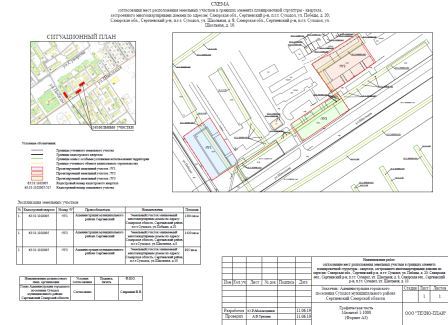 СОБРАНИЕ ПРЕДСТАВИТЕЛЕЙСЕЛЬСКОГО ПОСЕЛЕНИЯ АНТОНОВКАМУНИЦИПАЛЬНОГО РАЙОНА СЕРГИЕВСКИЙСАМАРСКОЙ ОБЛАСТИРЕШЕНИЕ«01» июля 2019г..                                                                                                                                                                                                                   №16«О внесении изменений в Решение Собрания Представителей сельского  поселения Антоновка муниципального района Сергиевский   №19 от 25.10.2017 г.  «Об утверждении Правил  благоустройства территории сельского поселения  Антоновка муниципального района Сергиевский Самарской области»Принято Собранием  представителей сельского поселения Антоновка муниципального района Сергиевский  Самарской областиНа основании Федерального закона от 06.10.2003 года № 131-ФЗ «Об общих принципах организации местного самоуправления в Российской Федерации», Федерального закона №89-ФЗ от 24.06.1998 г. «Об отходах производства и потребления», Закона Самарской области №48-ГД от 13.06.2018 г. «О порядке определения границ прилегающих территорий для целей благоустройства в Самарской области», Уставом сельского  поселения Антоновка муниципального района Сергиевский, в целях приведения в соответствие с законодательством, Собрание представителей сельского  поселения  Сергиевск муниципального района СергиевскийРЕШИЛО:1.	Внести в Решение Собрания Представителей сельского поселения Антоновка муниципального района Сергиевский №19 от 25.10.2017 г.  «Об утверждении Правил  благоустройства территории сельского поселения Антоновка муниципального района Сергиевский Самарской области» (далее-решение) изменения и дополнения следующего содержания:1.1.	Подпункт 1.4. дополнить следующими словами:«Уполномоченные лица – собственники или иные законные владельцы зданий, строений, сооружений, земельных участков, а также лица, уполномоченные собственниками или иными законными владельцами зданий, строений, сооружений, земельных участков принимать участие в содержании прилегающих территорий.»1.2.	Подпункт 7.1.1. пункта 7.1. раздела 7 Приложения №1 изложить в следующей редакции:7.1.1.	Определение границ прилегающих территорий путем заключения соглашения.Границы прилегающей территории определяются по соглашению уполномоченного органа с уполномоченным лицом о благоустройстве прилегающих территорий (Приложение №1) с составлением карт-схем.Карта-схема прилегающей территории подготавливается уполномоченным лицом на бумажном носителе в произвольной форме  и должна содержать следующие сведения:1) адрес здания, строения, сооружения, земельного участка,  в отношении которого устанавливаются границы прилегающей территории (далее — объект), с указанием наименований и видов объекта (объектов) благоустройства;2) сведения о собственнике и (или) ином законном владельце здания, строения, сооружения, земельного участка, а также уполномоченном лице (при необходимости): наименование (для юридического лица), фамилия, имя и, если имеется, отчество (для индивидуального предпринимателя   и физического лица), его почтовый адрес, контактные телефоны;3) схематическое изображение границ объекта;4) схематическое изображение границ территории, прилегающей  к объекту;5) схематическое изображение, наименование (наименования) элементов благоустройства, попадающих в границы прилегающей территории.Карта-схема направляется уполномоченным лицом в уполномоченный орган для подготовки проекта соглашения, систематизации, планирования и разработки мероприятий по благоустройству, проведения работ по мониторингу и контролю за благоустройством.Уполномоченный орган устанавливает порядок приёма карт-схем, их систематизации (в том числе в электронном виде, с созданием геоинформационных баз данных) (приложение №2), анализа, использования в контрольных мероприятиях, а также дополнительные требования к картам-схемам.Уполномоченное лицо, в чьём ведении находится прилегающая территория, обязано не позднее 15 календарных дней с момента изменения состояния прилегающей территории обратиться                                     в уполномоченный орган с заявлением о внесении изменений в карту-схему прилегающей территории.7.1.1.1.	Участие собственников и (или) иных законных владельцев зданий, строений, сооружений, земельных участков в содержании прилегающих территорий.Собственники и (или) иные законные владельцы зданий, строений, сооружений, земельных участков (за исключением собственников и (или) иных законных владельцев помещений                                в многоквартирных домах, земельные участки под которыми не образованы или образованы по границам таких домов) (далее - Собственники и (или) иные законные владельцы) на добровольной   и безвозмездной основе могут осуществлять трудовое и (или) финансовое участие в содержании прилегающих территорий.Трудовое участие — участие Собственников и (или) иных законных владельцев,  в работах по содержанию прилегающей территории, не требующее специальной квалификации, в том числе:1) содержание объектов благоустройства (снятие и складирование грунта в определённых местах; демонтаж элементов благоустройства, подлежащих замене; уборка мусора; иные работы);2) очистка и покраска элементов благоустройства;3) посадка деревьев, кустарников;4) иные работы.Финансовое участие — участие Собственников и (или) иных законных владельцев, выражающееся в предоставлении денежных средств и (или) иного имущества в целях осуществления мероприятий по содержанию прилегающих территорий, в том числе в форме:1) пожертвований в соответствии со статьёй 582 Гражданского кодекса Российской Федерации;2) средств самообложения граждан в соответствии со статьёй 56 Федерального закона «Об общих принципах организации местного самоуправления в Российской Федерации»;3) оплаты работ и услуг сторонних физических или юридических лиц по содержанию прилегающих территорий;4) предоставления в пользование строительных материалов, техники, оборудования, иного имущества для целей содержания прилегающих территорий.1.3. Подпункт 7.4.4.2. пункта 7.4.4. раздела 7 Приложения №1  изложить в следующей редакции: «7.4.4.2. Текущий и капитальный ремонт, изменения и окраска фасадов зданий и сооружений производится в зависимости от их технического состояния собственниками зданий и сооружений либо по соглашению с собственником иными лицами.».1.4. Подпункт 7.4.4.3. пункта 7.4.4. раздела 7 Приложения №1 признать утратившим силу.1.5.	Подпункт 7.5.6 пункта 7.5. раздела 7 Приложения №1 изложить в следующей редакции:«7.5.6. Предоставление порубочного билета и (или) разрешения на пересадку деревьев и кустарников (разрешение на снос зеленых насаждений) осуществляется уполномоченным органом местного самоуправления в порядке, установленном приказом министерства строительства Самарской области.».1.6.	Подпункт 7.8.1. пункта 7.8. раздела 7 Приложения №1 изложить в следующей редакции:«7.8.1. Работы, связанные с разрытием грунта или вскрытием дорожных покрытий (прокладка, реконструкция или ремонт подземных коммуникаций), производятся только при наличии письменного разрешения на осуществление земляных работ (далее - разрешение), которое выдается уполномоченным органом местного самоуправления в порядке, установленном приказом министерства строительства Самарской области».2.	Опубликовать настоящее Решение в газете «Сергиевский вестник».3.	  Настоящее Решение вступает в силу со дня его официального опубликования.Председатель собрания представителейсельского поселения Антоновкамуниципального района   СергиевскийН.Д. ЛужновГлава сельского поселения Антоновкамуниципального района   СергиевскийК.Е. ДолгаевПриложение 1 к проектуТИПОВАЯ ФОРМА СОГЛАШЕНИЯО ВЫПОЛНЕНИИ РАБОТ ПО БЛАГОУСТРОЙСТВУ ПРИЛЕГАЮЩЕЙ ТЕРРИТОРИИ________                                                                                                                                                                                         "__" __________ 20__ г.Администрация сельского поселения Антоновка муниципального района Сергиевский Самарской области, именуемая в дальнейшем «Уполномоченный орган», в лице Главы сельского поселения Антоновка муниципального района Сергиевский Долгаева Константина Евгеньевича, действующего на основании Устава сельского поселения Антоновка муниципального района Сергиевский, с одной стороны и _____________ в лице _____________________, действующей(его) на основании ___________________, именуемое(ый) в дальнейшем « Уполномоченное лицо», с другой стороны, вместе именуемые "Стороны", руководствуясь Правилами  благоустройства территории сельского поселения  Антоновка муниципального района Сергиевский Самарской области (далее – Правила благоустройства), заключили настоящее соглашение о нижеследующем:1. Предмет соглашения1.1. Предметом соглашения является сотрудничество Сторон по благоустройству территории, прилегающей к ______________________________(далее - Объект), расположенному по адресу: ___________________________________________________________________________________________________________________________________________согласно карте-схеме, являющейся неотъемлемой частью настоящего соглашения.1.2. Настоящее соглашение заключается на добровольной и безвозмездной основе.2. Права и обязанности Сторон2.1. Уполномоченное лицо обязано:2.1.1. Обеспечить выполнение работ по благоустройству прилегающей к Объекту территории в границах, установленных картой-схемой (приложение к соглашению), самостоятельно или посредством привлечения иных лиц за свой счет в соответствии с требованиями, предъявляемыми к данным видам работ Правилами благоустройства, в том числе:2.1.1.1. в холодный период (с 15 октября по 15 апреля):- уборку территории от мусора;- сгребание и подметание снега;- вывоз собранного мусора, смета, листвы, веток (при необходимости); - прочие работы: ___________________________________________________________________________________________________________;                                                                                 (вывоз снега и льда (снежно-ледяных образований), иные виды работ)2.1.1.2. в теплый период (с 15 апреля по 15 октября):- уборку территории от мусора, листвы;- покос травы (при высоте более 15 см);- вывоз собранного мусора, смета, листвы, скошенной травы, веток в течение суток;- сгребание и подметание снега (при необходимости);- прочие работы: ______________________________________________________________________.2.1.2. Соблюдать срок (периодичность) выполнения работ, установленных Правилами благоустройства прилегающей к Объекту территории.2.1.3. Обеспечить беспрепятственный доступ Уполномоченному органу для осуществления контроля за соблюдением Уполномоченным лицом условий настоящего соглашения, Правил благоустройства.2.1.4. Устранить допущенные при выполнении работ по благоустройству прилегающей к Объекту территории нарушения, выявленные Уполномоченным органом.2.1.5. В случае любых изменений данных об Уполномоченном лице (наименование юридического лица; фамилия, имя, отчество физического лица либо индивидуального предпринимателя, юридический адрес, телефон и т.п.) в срок не позднее 10 календарных дней сообщить о произошедших изменениях в Уполномоченный орган.2.2. Уполномоченное лицо вправе получать от Уполномоченного органа информационно-консультационную поддержку в вопросах благоустройства.2.3. Уполномоченный орган обязан:2.3.1. Осуществлять контроль за качеством и сроками (периодичностью) выполнения уполномоченным лицом работ по благоустройству прилегающей к Объекту территории.2.3.2. Оказывать информационно-консультационную поддержку в вопросах благоустройства.2.4. Уполномоченный орган вправе при выявлении фактов неисполнения или ненадлежащего исполнения Уполномоченным лицом обязательств, предусмотренных настоящим соглашением, выдавать предписания (требования) об устранении нарушений по благоустройству с указанием срока исполнения предписаний (требований).3. Срок действия соглашения3.1. Настоящее соглашение заключено на срок с "__" __________ 20__ г. по "__" __________ 20__ г. и вступает в силу с момента его подписания.3.2. Соглашение может быть расторгнуто досрочно по соглашению Сторон в письменной форме.Сторона, желающая расторгнуть соглашение, направляет другой стороне письменное уведомление о расторжении не менее чем за 30 (тридцать) календарных дней до даты расторжения соглашения (в случае, если соглашение заключено на срок, превышающий 1 месяц).4. Ответственность Сторон4.1. В случае неисполнения или ненадлежащего исполнения условий соглашения Стороны несут ответственность в соответствии с действующим законодательством.4.2. Ущерб, причиненный Уполномоченным лицом третьим лицам в результате исполнения и (или) неисполнения своих обязательств по настоящему соглашению, возмещается им самостоятельно.5. Заключительные положения5.1. Настоящее соглашение заключено в двух экземплярах, имеющих равную юридическую силу, один экземпляр - Уполномоченному органу, один экземпляр - Уполномоченному лицу.5.2. Любые изменения и дополнения к настоящему соглашению действительны лишь при условии, что они совершены в письменной форме и подписаны уполномоченными на то представителями Сторон.5.3. Если ни одна из Сторон не заявит о прекращении соглашения не менее чем за 30 дней до окончания срока его действия, на который заключено соглашение, то его действие продлевается на тот же срок и на тех же условиях.5.4. Все разногласия по настоящему соглашению решаются путем переговоров. Соблюдение претензионного (досудебного) порядка урегулирования споров обязательно. В случае невозможности решить спорные вопросы путем переговоров они решаются в судебном порядке.7. Адреса и банковские реквизиты Сторон«Уполномоченный орган»                                                                         «Уполномоченное лицо»____________________________                                              ________________________________________________________                                              ________________________________________________________                                              ____________________________Приложение 2 к проектуРЕЕСТРсоглашений с организациями по сельскому поселению Антоновка муниципального района Сергиевский Самарской областиРЕЕСТРсоглашений с физическими лицами по сельскому поселению Антоновка муниципального района Сергиевский Самарской областиСОБРАНИЕ ПРЕДСТАВИТЕЛЕЙСЕЛЬСКОГО ПОСЕЛЕНИЯ ВЕРХНЯЯ ОРЛЯНКАМУНИЦИПАЛЬНОГО РАЙОНА СЕРГИЕВСКИЙСАМАРСКОЙ ОБЛАСТИРЕШЕНИЕ«01» июля 2019г..                                                                                                                                                                                                                   №17«О внесении изменений в Решение Собрания Представителей сельского  поселения Верхняя Орлянка муниципального района Сергиевский   № 23 от 25.10.2017 г.  «Об утверждении Правил  благоустройства территории сельского поселения  Верхняя Орлянка муниципального района Сергиевский Самарской области»Принято Собранием  представителей сельского поселения Верхняя Орлянка муниципального района Сергиевский  Самарской областиНа основании Федерального закона от 06.10.2003 года № 131-ФЗ «Об общих принципах организации местного самоуправления в Российской Федерации», Федерального закона №89-ФЗ от 24.06.1998 г. «Об отходах производства и потребления», Закона Самарской области №48-ГД от 13.06.2018 г. «О порядке определения границ прилегающих территорий для целей благоустройства в Самарской области», Уставом сельского поселения Верхняя Орлянка муниципального района Сергиевский, в целях приведения в соответствие с законодательством, Собрание представителей сельского  поселения  Верхняя Орлянка муниципального района СергиевскийРЕШИЛО:1.	Внести в Решение Собрания Представителей сельского поселения Верхняя Орлянка муниципального района Сергиевский № 23 от 25.10.2017 г.  «Об утверждении Правил  благоустройства территории сельского поселения Верхняя Орлянка муниципального района Сергиевский Самарской области» (далее-решение) изменения и дополнения следующего содержания:1.1.	Подпункт 1.4. дополнить следующими словами:«Уполномоченные лица – собственники или иные законные владельцы зданий, строений, сооружений, земельных участков, а также лица, уполномоченные собственниками или иными законными владельцами зданий, строений, сооружений, земельных участков принимать участие в содержании прилегающих территорий.»1.2.	Подпункт 7.1.1. пункта 7.1. раздела 7 Приложения №1 изложить в следующей редакции:7.1.1.	Определение границ прилегающих территорий путем заключения соглашения.Границы прилегающей территории определяются по соглашению уполномоченного органа с уполномоченным лицом о благоустройстве прилегающих территорий (Приложение №1) с составлением карт-схем.Карта-схема прилегающей территории подготавливается уполномоченным лицом на бумажном носителе в произвольной форме  и должна содержать следующие сведения:1) адрес здания, строения, сооружения, земельного участка,  в отношении которого устанавливаются границы прилегающей территории (далее — объект), с указанием наименований и видов объекта (объектов) благоустройства;2) сведения о собственнике и (или) ином законном владельце здания, строения, сооружения, земельного участка, а также уполномоченном лице (при необходимости): наименование (для юридического лица), фамилия, имя и, если имеется, отчество (для индивидуального предпринимателя   и физического лица), его почтовый адрес, контактные телефоны;3) схематическое изображение границ объекта;4) схематическое изображение границ территории, прилегающей  к объекту;5) схематическое изображение, наименование (наименования) элементов благоустройства, попадающих в границы прилегающей территории.Карта-схема направляется уполномоченным лицом в уполномоченный орган для подготовки проекта соглашения, систематизации, планирования и разработки мероприятий по благоустройству, проведения работ по мониторингу и контролю за благоустройством.Уполномоченный орган устанавливает порядок приёма карт-схем, их систематизации (в том числе в электронном виде, с созданием геоинформационных баз данных) (приложение №2), анализа, использования в контрольных мероприятиях, а также дополнительные требования к картам-схемам.Уполномоченное лицо, в чьём ведении находится прилегающая территория, обязано не позднее 15 календарных дней с момента изменения состояния прилегающей территории обратиться                                     в уполномоченный орган с заявлением о внесении изменений в карту-схему прилегающей территории.7.1.1.1.	Участие собственников и (или) иных законных владельцев зданий, строений, сооружений, земельных участков в содержании прилегающих территорий.Собственники и (или) иные законные владельцы зданий, строений, сооружений, земельных участков (за исключением собственников и (или) иных законных владельцев помещений                                в многоквартирных домах, земельные участки под которыми не образованы или образованы по границам таких домов) (далее - Собственники и (или) иные законные владельцы) на добровольной   и безвозмездной основе могут осуществлять трудовое и (или) финансовое участие в содержании прилегающих территорий.Трудовое участие — участие Собственников и (или) иных законных владельцев,  в работах по содержанию прилегающей территории, не требующее специальной квалификации, в том числе:1) содержание объектов благоустройства (снятие и складирование грунта в определённых местах; демонтаж элементов благоустройства, подлежащих замене; уборка мусора; иные работы);2) очистка и покраска элементов благоустройства;3) посадка деревьев, кустарников;4) иные работы.Финансовое участие — участие Собственников и (или) иных законных владельцев, выражающееся в предоставлении денежных средств и (или) иного имущества в целях осуществления мероприятий по содержанию прилегающих территорий, в том числе в форме:1) пожертвований в соответствии со статьёй 582 Гражданского кодекса Российской Федерации;2) средств самообложения граждан в соответствии со статьёй 56 Федерального закона «Об общих принципах организации местного самоуправления в Российской Федерации»;3) оплаты работ и услуг сторонних физических или юридических лиц по содержанию прилегающих территорий;4) предоставления в пользование строительных материалов, техники, оборудования, иного имущества для целей содержания прилегающих территорий.1.3. Подпункт 7.4.4.2. пункта 7.4.4. раздела 7 Приложения №1  изложить в следующей редакции: «7.4.4.2. Текущий и капитальный ремонт, изменения и окраска фасадов зданий и сооружений производится в зависимости от их технического состояния собственниками зданий и сооружений либо по соглашению с собственником иными лицами.».1.4. Подпункт 7.4.4.3. пункта 7.4.4. раздела 7 Приложения №1 признать утратившим силу.1.5.	Подпункт 7.5.6 пункта 7.5. раздела 7 Приложения №1 изложить в следующей редакции:«7.5.6. Предоставление порубочного билета и (или) разрешения на пересадку деревьев и кустарников (разрешение на снос зеленых насаждений) осуществляется уполномоченным органом местного самоуправления в порядке, установленном приказом министерства строительства Самарской области.».1.6.	Подпункт 7.8.1. пункта 7.8. раздела 7 Приложения №1 изложить в следующей редакции:«7.8.1. Работы, связанные с разрытием грунта или вскрытием дорожных покрытий (прокладка, реконструкция или ремонт подземных коммуникаций), производятся только при наличии письменного разрешения на осуществление земляных работ (далее - разрешение), которое выдается уполномоченным органом местного самоуправления в порядке, установленном приказом министерства строительства Самарской области.».2.	Опубликовать настоящее Решение в газете «Сергиевский вестник».3.	  Настоящее Решение вступает в силу со дня его официального опубликования.Председатель собрания представителейсельского поселения Верхняя Орлянкамуниципального района  СергиевскийТ.В. ИсмагиловаГлава сельского поселения Верхняя Орлянкамуниципального района СергиевскийР.Р. ИсмагиловПриложение 1 к проектуТИПОВАЯ ФОРМА СОГЛАШЕНИЯО ВЫПОЛНЕНИИ РАБОТ ПО БЛАГОУСТРОЙСТВУ ПРИЛЕГАЮЩЕЙ ТЕРРИТОРИИ________                                                                                                                                                                                         "__" __________ 20__ г.Администрация сельского поселения Верхняя Орлянка муниципального района Сергиевский Самарской области, именуемая в дальнейшем «Уполномоченный орган», в лице Главы сельского поселения Верхняя Орлянка  муниципального района Сергиевский ______________, действующего на основании Устава сельского поселения Верхняя Орлянка муниципального района Сергиевский, с одной стороны и _____________ в лице _____________________, действующей(его) на основании ___________________, именуемое(ый) в дальнейшем « Уполномоченное лицо», с другой стороны, вместе именуемые "Стороны", руководствуясь Правилами  благоустройства территории сельского поселения Верхняя Орлянка  муниципального района Сергиевский Самарской области (далее – Правила благоустройства), заключили настоящее соглашение о нижеследующем:1. Предмет соглашения1.1. Предметом соглашения является сотрудничество Сторон по благоустройству территории, прилегающей к ______________________________(далее - Объект), расположенному по адресу: ___________________________________________________________________________________________________________________________________________согласно карте-схеме, являющейся неотъемлемой частью настоящего соглашения.1.2. Настоящее соглашение заключается на добровольной и безвозмездной основе.2. Права и обязанности Сторон2.1. Уполномоченное лицо обязано:2.1.1. Обеспечить выполнение работ по благоустройству прилегающей к Объекту территории в границах, установленных картой-схемой (приложение к соглашению), самостоятельно или посредством привлечения иных лиц за свой счет в соответствии с требованиями, предъявляемыми к данным видам работ Правилами благоустройства, в том числе:2.1.1.1. в холодный период (с 15 октября по 15 апреля):- уборку территории от мусора;- сгребание и подметание снега;- вывоз собранного мусора, смета, листвы, веток (при необходимости); - прочие работы: ___________________________________________________________________________________________________________;                                                                                 (вывоз снега и льда (снежно-ледяных образований), иные виды работ)2.1.1.2. в теплый период (с 15 апреля по 15 октября):- уборку территории от мусора, листвы;- покос травы (при высоте более 15 см);- вывоз собранного мусора, смета, листвы, скошенной травы, веток в течение суток;- сгребание и подметание снега (при необходимости);- прочие работы: ______________________________________________________________________.2.1.2. Соблюдать срок (периодичность) выполнения работ, установленных Правилами благоустройства прилегающей к Объекту территории.2.1.3. Обеспечить беспрепятственный доступ Уполномоченному органу для осуществления контроля за соблюдением Уполномоченным лицом условий настоящего соглашения, Правил благоустройства.2.1.4. Устранить допущенные при выполнении работ по благоустройству прилегающей к Объекту территории нарушения, выявленные Уполномоченным органом.2.1.5. В случае любых изменений данных об Уполномоченном лице (наименование юридического лица; фамилия, имя, отчество физического лица либо индивидуального предпринимателя, юридический адрес, телефон и т.п.) в срок не позднее 10 календарных дней сообщить о произошедших изменениях в Уполномоченный орган.2.2. Уполномоченное лицо вправе получать от Уполномоченного органа информационно-консультационную поддержку в вопросах благоустройства.2.3. Уполномоченный орган обязан:2.3.1. Осуществлять контроль за качеством и сроками (периодичностью) выполнения уполномоченным лицом работ по благоустройству прилегающей к Объекту территории.2.3.2. Оказывать информационно-консультационную поддержку в вопросах благоустройства.2.4. Уполномоченный орган вправе при выявлении фактов неисполнения или ненадлежащего исполнения Уполномоченным лицом обязательств, предусмотренных настоящим соглашением, выдавать предписания (требования) об устранении нарушений по благоустройству с указанием срока исполнения предписаний (требований).3. Срок действия соглашения3.1. Настоящее соглашение заключено на срок с "__" __________ 20__ г. по "__" __________ 20__ г. и вступает в силу с момента его подписания.3.2. Соглашение может быть расторгнуто досрочно по соглашению Сторон в письменной форме.Сторона, желающая расторгнуть соглашение, направляет другой стороне письменное уведомление о расторжении не менее чем за 30 (тридцать) календарных дней до даты расторжения соглашения (в случае, если соглашение заключено на срок, превышающий 1 месяц).4. Ответственность Сторон4.1. В случае неисполнения или ненадлежащего исполнения условий соглашения Стороны несут ответственность в соответствии с действующим законодательством.4.2. Ущерб, причиненный Уполномоченным лицом третьим лицам в результате исполнения и (или) неисполнения своих обязательств по настоящему соглашению, возмещается им самостоятельно.5. Заключительные положения5.1. Настоящее соглашение заключено в двух экземплярах, имеющих равную юридическую силу, один экземпляр - Уполномоченному органу, один экземпляр - Уполномоченному лицу.5.2. Любые изменения и дополнения к настоящему соглашению действительны лишь при условии, что они совершены в письменной форме и подписаны уполномоченными на то представителями Сторон.5.3. Если ни одна из Сторон не заявит о прекращении соглашения не менее чем за 30 дней до окончания срока его действия, на который заключено соглашение, то его действие продлевается на тот же срок и на тех же условиях.5.4. Все разногласия по настоящему соглашению решаются путем переговоров. Соблюдение претензионного (досудебного) порядка урегулирования споров обязательно. В случае невозможности решить спорные вопросы путем переговоров они решаются в судебном порядке.7. Адреса и банковские реквизиты Сторон«Уполномоченный орган»                                                                         «Уполномоченное лицо»____________________________                                              ________________________________________________________                                              ________________________________________________________                                              ____________________________Приложение 2 к проектуРЕЕСТРсоглашений с организациями по сельскому поселению Верхняя Орлянка  муниципального района Сергиевский Самарской областиРЕЕСТРсоглашений с физическими лицами по сельскому поселению Верхняя Орлянка  муниципального района Сергиевский Самарской областиСОБРАНИЕ ПРЕДСТАВИТЕЛЕЙСЕЛЬСКОГО ПОСЕЛЕНИЯ ВОРОТНЕЕМУНИЦИПАЛЬНОГО РАЙОНА СЕРГИЕВСКИЙСАМАРСКОЙ ОБЛАСТИРЕШЕНИЕ«01» июля 2019г..                                                                                                                                                                                                                   №17«О внесении изменений в Решение Собрания Представителей сельского  поселения Воротнее муниципального района Сергиевский   № 21 от 13.09.2017 г.  «Об утверждении Правил  благоустройства территории сельского поселения  Воротнее муниципального района Сергиевский Самарской области»Принято Собранием  представителей сельского поселения Воротнее муниципального района Сергиевский  Самарской областиНа основании Федерального закона от 06.10.2003 года № 131-ФЗ «Об общих принципах организации местного самоуправления в Российской Федерации», Федерального закона №89-ФЗ от 24.06.1998 г. «Об отходах производства и потребления», Закона Самарской области №48-ГД от 13.06.2018 г. «О порядке определения границ прилегающих территорий для целей благоустройства в Самарской области», Уставом сельского  поселения Воротнее  муниципального района Сергиевский, в целях приведения в соответствие с законодательством, Собрание представителей сельского  поселения  Сергиевск муниципального района СергиевскийРЕШИЛО:1.	Внести в Решение Собрания Представителей сельского поселения Воротнее муниципального района Сергиевский № 21 от 13.09.2017 г.  «Об утверждении Правил  благоустройства территории сельского поселения Воротнее муниципального района Сергиевский Самарской области» (далее-решение) изменения и дополнения следующего содержания:1.1.	Подпункт 1.4. дополнить следующими словами:«Уполномоченные лица – собственники или иные законные владельцы зданий, строений, сооружений, земельных участков, а также лица, уполномоченные собственниками или иными законными владельцами зданий, строений, сооружений, земельных участков принимать участие в содержании прилегающих территорий.».1.2.	Подпункт 7.1.1. пункта 7.1. раздела 7 Приложения №1 изложить в следующей редакции:7.1.1.	Определение границ прилегающих территорий путем заключения соглашения.Границы прилегающей территории определяются по соглашению уполномоченного органа с уполномоченным лицом о благоустройстве прилегающих территорий (Приложение №1) с составлением карт-схем.Карта-схема прилегающей территории подготавливается уполномоченным лицом на бумажном носителе в произвольной форме  и должна содержать следующие сведения:1) адрес здания, строения, сооружения, земельного участка,  в отношении которого устанавливаются границы прилегающей территории (далее — объект), с указанием наименований и видов объекта (объектов) благоустройства;2) сведения о собственнике и (или) ином законном владельце здания, строения, сооружения, земельного участка, а также уполномоченном лице (при необходимости): наименование (для юридического лица), фамилия, имя и, если имеется, отчество (для индивидуального предпринимателя   и физического лица), его почтовый адрес, контактные телефоны;3) схематическое изображение границ объекта;4) схематическое изображение границ территории, прилегающей  к объекту;5) схематическое изображение, наименование (наименования) элементов благоустройства, попадающих в границы прилегающей территории.Карта-схема направляется уполномоченным лицом в уполномоченный орган для подготовки проекта соглашения, систематизации, планирования и разработки мероприятий по благоустройству, проведения работ по мониторингу и контролю за благоустройством.Уполномоченный орган устанавливает порядок приёма карт-схем, их систематизации (в том числе в электронном виде, с созданием геоинформационных баз данных) (приложение №2), анализа, использования в контрольных мероприятиях, а также дополнительные требования к картам-схемам.Уполномоченное лицо, в чьём ведении находится прилегающая территория, обязано не позднее 15 календарных дней с момента изменения состояния прилегающей территории обратиться                                     в уполномоченный орган с заявлением о внесении изменений в карту-схему прилегающей территории.7.1.1.1.	Участие собственников и (или) иных законных владельцев зданий, строений, сооружений, земельных участков в содержании прилегающих территорий.Собственники и (или) иные законные владельцы зданий, строений, сооружений, земельных участков (за исключением собственников и (или) иных законных владельцев помещений                                в многоквартирных домах, земельные участки под которыми не образованы или образованы по границам таких домов) (далее - Собственники и (или) иные законные владельцы) на добровольной   и безвозмездной основе могут осуществлять трудовое и (или) финансовое участие в содержании прилегающих территорий.Трудовое участие — участие Собственников и (или) иных законных владельцев,  в работах по содержанию прилегающей территории, не требующее специальной квалификации, в том числе:1) содержание объектов благоустройства (снятие и складирование грунта в определённых местах; демонтаж элементов благоустройства, подлежащих замене; уборка мусора; иные работы);2) очистка и покраска элементов благоустройства;3) посадка деревьев, кустарников;4) иные работы.Финансовое участие — участие Собственников и (или) иных законных владельцев, выражающееся в предоставлении денежных средств и (или) иного имущества в целях осуществления мероприятий по содержанию прилегающих территорий, в том числе в форме:1) пожертвований в соответствии со статьёй 582 Гражданского кодекса Российской Федерации;2) средств самообложения граждан в соответствии со статьёй 56 Федерального закона «Об общих принципах организации местного самоуправления в Российской Федерации»;3) оплаты работ и услуг сторонних физических или юридических лиц по содержанию прилегающих территорий;4) предоставления в пользование строительных материалов, техники, оборудования, иного имущества для целей содержания прилегающих территорий.1.3. Подпункт 7.4.4.2. пункта 7.4.4. раздела 7 Приложения №1  изложить в следующей редакции: «7.4.4.2. Текущий и капитальный ремонт, изменения и окраска фасадов зданий и сооружений производится в зависимости от их технического состояния собственниками зданий и сооружений либо по соглашению с собственником иными лицами.».1.4. Подпункт 7.4.4.3. пункта 7.4.4. раздела 7 Приложения №1 признать утратившим силу.1.5.	Подпункт 7.5.6 пункта 7.5. раздела 7 Приложения №1 изложить в следующей редакции:«7.5.6. Предоставление порубочного билета и (или) разрешения на пересадку деревьев и кустарников (разрешение на снос зеленых насаждений) осуществляется уполномоченным органом местного самоуправления в порядке, установленном приказом министерства строительства Самарской области.».1.6.	Подпункт 7.8.1. пункта 7.8. раздела 7 Приложения №1 изложить в следующей редакции:«7.8.1. Работы, связанные с разрытием грунта или вскрытием дорожных покрытий (прокладка, реконструкция или ремонт подземных коммуникаций), производятся только при наличии письменного разрешения на осуществление земляных работ (далее - разрешение), которое выдается уполномоченным органом местного самоуправления в порядке, установленном приказом министерства строительства Самарской области.».2.	Опубликовать настоящее Решение в газете «Сергиевский вестник».3.	  Настоящее Решение вступает в силу со дня его официального опубликования.Председатель собрания представителейсельского поселения Воротнеемуниципального района   СергиевскийТ.А. МамыкинаИ.о.Главы сельского поселения Воротнеемуниципального района   СергиевскийИ.Б. КузнецоваПриложение 1 к проектуТИПОВАЯ ФОРМА СОГЛАШЕНИЯО ВЫПОЛНЕНИИ РАБОТ ПО БЛАГОУСТРОЙСТВУ ПРИЛЕГАЮЩЕЙ ТЕРРИТОРИИ________                                                                                                                                                                                         "__" __________ 20__ г.Администрация сельского поселения Воротнее муниципального района Сергиевский Самарской области, именуемая в дальнейшем «Уполномоченный орган», в лице Главы сельского поселения Воротнее муниципального района Сергиевский Сидельникова Анатолия Ивановича, действующего на основании Устава сельского поселения Воротнее муниципального района Сергиевский, с одной стороны и _____________ в лице _____________________, действующей(его) на основании ___________________, именуемое(ый) в дальнейшем « Уполномоченное лицо», с другой стороны, вместе именуемые "Стороны", руководствуясь Правилами  благоустройства территории сельского поселения Воротнее муниципального района Сергиевский Самарской области (далее – Правила благоустройства), заключили настоящее соглашение о нижеследующем:1. Предмет соглашения1.1. Предметом соглашения является сотрудничество Сторон по благоустройству территории, прилегающей к ______________________________(далее - Объект), расположенному по адресу: ___________________________________________________________________________________________________________________________________________согласно карте-схеме, являющейся неотъемлемой частью настоящего соглашения.1.2. Настоящее соглашение заключается на добровольной и безвозмездной основе.2. Права и обязанности Сторон2.1. Уполномоченное лицо обязано:2.1.1. Обеспечить выполнение работ по благоустройству прилегающей к Объекту территории в границах, установленных картой-схемой (приложение к соглашению), самостоятельно или посредством привлечения иных лиц за свой счет в соответствии с требованиями, предъявляемыми к данным видам работ Правилами благоустройства, в том числе:2.1.1.1. в холодный период (с 15 октября по 15 апреля):- уборку территории от мусора;- сгребание и подметание снега;- вывоз собранного мусора, смета, листвы, веток (при необходимости); - прочие работы: ___________________________________________________________________________________________________________;                                                                                 (вывоз снега и льда (снежно-ледяных образований), иные виды работ)2.1.1.2. в теплый период (с 15 апреля по 15 октября):- уборку территории от мусора, листвы;- покос травы (при высоте более 15 см);- вывоз собранного мусора, смета, листвы, скошенной травы, веток в течение суток;- сгребание и подметание снега (при необходимости);- прочие работы: ______________________________________________________________________.2.1.2. Соблюдать срок (периодичность) выполнения работ, установленных Правилами благоустройства прилегающей к Объекту территории.2.1.3. Обеспечить беспрепятственный доступ Уполномоченному органу для осуществления контроля за соблюдением Уполномоченным лицом условий настоящего соглашения, Правил благоустройства.2.1.4. Устранить допущенные при выполнении работ по благоустройству прилегающей к Объекту территории нарушения, выявленные Уполномоченным органом.2.1.5. В случае любых изменений данных об Уполномоченном лице (наименование юридического лица; фамилия, имя, отчество физического лица либо индивидуального предпринимателя, юридический адрес, телефон и т.п.) в срок не позднее 10 календарных дней сообщить о произошедших изменениях в Уполномоченный орган.2.2. Уполномоченное лицо вправе получать от Уполномоченного органа информационно-консультационную поддержку в вопросах благоустройства.2.3. Уполномоченный орган обязан:2.3.1. Осуществлять контроль за качеством и сроками (периодичностью) выполнения уполномоченным лицом работ по благоустройству прилегающей к Объекту территории.2.3.2. Оказывать информационно-консультационную поддержку в вопросах благоустройства.2.4. Уполномоченный орган вправе при выявлении фактов неисполнения или ненадлежащего исполнения Уполномоченным лицом обязательств, предусмотренных настоящим соглашением, выдавать предписания (требования) об устранении нарушений по благоустройству с указанием срока исполнения предписаний (требований).3. Срок действия соглашения3.1. Настоящее соглашение заключено на срок с "__" __________ 20__ г. по "__" __________ 20__ г. и вступает в силу с момента его подписания.3.2. Соглашение может быть расторгнуто досрочно по соглашению Сторон в письменной форме.Сторона, желающая расторгнуть соглашение, направляет другой стороне письменное уведомление о расторжении не менее чем за 30 (тридцать) календарных дней до даты расторжения соглашения (в случае, если соглашение заключено на срок, превышающий 1 месяц).4. Ответственность Сторон4.1. В случае неисполнения или ненадлежащего исполнения условий соглашения Стороны несут ответственность в соответствии с действующим законодательством.4.2. Ущерб, причиненный Уполномоченным лицом третьим лицам в результате исполнения и (или) неисполнения своих обязательств по настоящему соглашению, возмещается им самостоятельно.5. Заключительные положения5.1. Настоящее соглашение заключено в двух экземплярах, имеющих равную юридическую силу, один экземпляр - Уполномоченному органу, один экземпляр - Уполномоченному лицу.5.2. Любые изменения и дополнения к настоящему соглашению действительны лишь при условии, что они совершены в письменной форме и подписаны уполномоченными на то представителями Сторон.5.3. Если ни одна из Сторон не заявит о прекращении соглашения не менее чем за 30 дней до окончания срока его действия, на который заключено соглашение, то его действие продлевается на тот же срок и на тех же условиях.5.4. Все разногласия по настоящему соглашению решаются путем переговоров. Соблюдение претензионного (досудебного) порядка урегулирования споров обязательно. В случае невозможности решить спорные вопросы путем переговоров они решаются в судебном порядке.7. Адреса и банковские реквизиты Сторон«Уполномоченный орган»                                                                         «Уполномоченное лицо»____________________________                                              ________________________________________________________                                              ________________________________________________________                                              ____________________________Приложение 2 к проектуРЕЕСТРсоглашений с организациями по сельскому поселению Воротнее муниципального района Сергиевский Самарской областиРЕЕСТРсоглашений с физическими лицами по сельскому поселению Воротнее муниципального района Сергиевский Самарской областиСОБРАНИЕ ПРЕДСТАВИТЕЛЕЙСЕЛЬСКОГО ПОСЕЛЕНИЯ ЕЛШАНКАМУНИЦИПАЛЬНОГО РАЙОНА СЕРГИЕВСКИЙСАМАРСКОЙ ОБЛАСТИРЕШЕНИЕ«01» июля 2019г..                                                                                                                                                                                                                   №17«О внесении изменений в Решение Собрания Представителей сельского  поселения Елшанка муниципального района Сергиевский   №22 от 25.10.2017 г.  «Об утверждении Правил  благоустройства территории сельского поселения Елшанка муниципального района Сергиевский Самарской области»Принято Собранием  представителей сельского поселения Елшанка муниципального района Сергиевский  Самарской областиНа основании Федерального закона от 06.10.2003 года № 131-ФЗ «Об общих принципах организации местного самоуправления в Российской Федерации», Федерального закона №89-ФЗ от 24.06.1998 г. «Об отходах производства и потребления», Закона Самарской области №48-ГД от 13.06.2018 г. «О порядке определения границ прилегающих территорий для целей благоустройства в Самарской области», Уставом сельского  поселения Елшанка муниципального района Сергиевский, в целях приведения в соответствие с законодательством, Собрание представителей сельского  поселения  Сергиевск муниципального района СергиевскийРЕШИЛО:1.	Внести в Решение Собрания Представителей сельского поселения Елшанка муниципального района Сергиевский №19 от 25.10.2017 г.  «Об утверждении Правил  благоустройства территории сельского поселения Елшанка муниципального района Сергиевский Самарской области» (далее-решение) изменения и дополнения следующего содержания:1.1.	Подпункт 1.4. дополнить следующими словами:«Уполномоченные лица – собственники или иные законные владельцы зданий, строений, сооружений, земельных участков, а также лица, уполномоченные собственниками или иными законными владельцами зданий, строений, сооружений, земельных участков принимать участие в содержании прилегающих территорий.»1.2.	Подпункт 7.1.1. пункта 7.1. раздела 7 Приложения №1 изложить в следующей редакции:7.1.1.	Определение границ прилегающих территорий путем заключения соглашения.Границы прилегающей территории определяются по соглашению уполномоченного органа с уполномоченным лицом о благоустройстве прилегающих территорий (Приложение №1) с составлением карт-схем.Карта-схема прилегающей территории подготавливается уполномоченным лицом на бумажном носителе в произвольной форме  и должна содержать следующие сведения:1) адрес здания, строения, сооружения, земельного участка,  в отношении которого устанавливаются границы прилегающей территории (далее — объект), с указанием наименований и видов объекта (объектов) благоустройства;2) сведения о собственнике и (или) ином законном владельце здания, строения, сооружения, земельного участка, а также уполномоченном лице (при необходимости): наименование (для юридического лица), фамилия, имя и, если имеется, отчество (для индивидуального предпринимателя   и физического лица), его почтовый адрес, контактные телефоны;3) схематическое изображение границ объекта;4) схематическое изображение границ территории, прилегающей  к объекту;5) схематическое изображение, наименование (наименования) элементов благоустройства, попадающих в границы прилегающей территории.Карта-схема направляется уполномоченным лицом в уполномоченный орган для подготовки проекта соглашения, систематизации, планирования и разработки мероприятий по благоустройству, проведения работ по мониторингу и контролю за благоустройством.Уполномоченный орган устанавливает порядок приёма карт-схем, их систематизации (в том числе в электронном виде, с созданием геоинформационных баз данных) (приложение №2), анализа, использования в контрольных мероприятиях, а также дополнительные требования к картам-схемам.Уполномоченное лицо, в чьём ведении находится прилегающая территория, обязано не позднее 15 календарных дней с момента изменения состояния прилегающей территории обратиться                                     в уполномоченный орган с заявлением о внесении изменений в карту-схему прилегающей территории.7.1.1.1.	Участие собственников и (или) иных законных владельцев зданий, строений, сооружений, земельных участков в содержании прилегающих территорий.Собственники и (или) иные законные владельцы зданий, строений, сооружений, земельных участков (за исключением собственников и (или) иных законных владельцев помещений                                в многоквартирных домах, земельные участки под которыми не образованы или образованы по границам таких домов) (далее - Собственники и (или) иные законные владельцы) на добровольной   и безвозмездной основе могут осуществлять трудовое и (или) финансовое участие в содержании прилегающих территорий.Трудовое участие — участие Собственников и (или) иных законных владельцев,  в работах по содержанию прилегающей территории, не требующее специальной квалификации, в том числе:1) содержание объектов благоустройства (снятие и складирование грунта в определённых местах; демонтаж элементов благоустройства, подлежащих замене; уборка мусора; иные работы);2) очистка и покраска элементов благоустройства;3) посадка деревьев, кустарников;4) иные работы.Финансовое участие — участие Собственников и (или) иных законных владельцев, выражающееся в предоставлении денежных средств и (или) иного имущества в целях осуществления мероприятий по содержанию прилегающих территорий, в том числе в форме:1) пожертвований в соответствии со статьёй 582 Гражданского кодекса Российской Федерации;2) средств самообложения граждан в соответствии со статьёй 56 Федерального закона «Об общих принципах организации местного самоуправления в Российской Федерации»;3) оплаты работ и услуг сторонних физических или юридических лиц по содержанию прилегающих территорий;4) предоставления в пользование строительных материалов, техники, оборудования, иного имущества для целей содержания прилегающих территорий.1.3. Подпункт 7.4.4.2. пункта 7.4.4. раздела 7 Приложения №1  изложить в следующей редакции: «7.4.4.2. Текущий и капитальный ремонт, изменения и окраска фасадов зданий и сооружений производится в зависимости от их технического состояния собственниками зданий и сооружений либо по соглашению с собственником иными лицами.».1.4. Подпункт 7.4.4.3. пункта 7.4.4. раздела 7 Приложения №1 признать утратившим силу.1.5.	Подпункт 7.5.6 пункта 7.5. раздела 7 Приложения №1 изложить в следующей редакции:«7.5.6. Предоставление порубочного билета и (или) разрешения на пересадку деревьев и кустарников (разрешение на снос зеленых насаждений) осуществляется уполномоченным органом местного самоуправления в порядке, установленном приказом министерства строительства Самарской области.».1.6.	Подпункт 7.8.1. пункта 7.8. раздела 7 Приложения №1 изложить в следующей редакции:«7.8.1. Работы, связанные с разрытием грунта или вскрытием дорожных покрытий (прокладка, реконструкция или ремонт подземных коммуникаций), производятся только при наличии письменного разрешения на осуществление земляных работ (далее - разрешение), которое выдается уполномоченным органом местного самоуправления в порядке, установленном приказом министерства строительства Самарской области.».2.	Опубликовать настоящее Решение в газете «Сергиевский вестник».3.	  Настоящее Решение вступает в силу со дня его официального опубликования.Председатель собрания представителейсельского поселения Елшанкамуниципального района   СергиевскийА.В. ЗиновьевГлава сельского поселения Елшанкамуниципального района   СергиевскийС.В. ПрокаевПриложение 1 к проектуТИПОВАЯ ФОРМА СОГЛАШЕНИЯО ВЫПОЛНЕНИИ РАБОТ ПО БЛАГОУСТРОЙСТВУ ПРИЛЕГАЮЩЕЙ ТЕРРИТОРИИ________                                                                                                                                                                                         "__" __________ 20__ г.Администрация сельского поселения Елшанка муниципального района Сергиевский Самарской области, именуемая в дальнейшем «Уполномоченный орган», в лице Главы сельского поселения Елшанка муниципального района Сергиевский Долгаева Константина Евгеньевича, действующего на основании Устава сельского поселения Елшанка муниципального района Сергиевский, с одной стороны и _____________ в лице _____________________, действующей(его) на основании ___________________, именуемое(ый) в дальнейшем « Уполномоченное лицо», с другой стороны, вместе именуемые "Стороны", руководствуясь Правилами  благоустройства территории сельского поселения  Елшанка муниципального района Сергиевский Самарской области (далее – Правила благоустройства), заключили настоящее соглашение о нижеследующем:1. Предмет соглашения1.1. Предметом соглашения является сотрудничество Сторон по благоустройству территории, прилегающей к ______________________________(далее - Объект), расположенному по адресу: ___________________________________________________________________________________________________________________________________________согласно карте-схеме, являющейся неотъемлемой частью настоящего соглашения.1.2. Настоящее соглашение заключается на добровольной и безвозмездной основе.2. Права и обязанности Сторон2.1. Уполномоченное лицо обязано:2.1.1. Обеспечить выполнение работ по благоустройству прилегающей к Объекту территории в границах, установленных картой-схемой (приложение к соглашению), самостоятельно или посредством привлечения иных лиц за свой счет в соответствии с требованиями, предъявляемыми к данным видам работ Правилами благоустройства, в том числе:2.1.1.1. в холодный период (с 15 октября по 15 апреля):- уборку территории от мусора;- сгребание и подметание снега;- вывоз собранного мусора, смета, листвы, веток (при необходимости); - прочие работы: ___________________________________________________________________________________________________________;                                                                                 (вывоз снега и льда (снежно-ледяных образований), иные виды работ)2.1.1.2. в теплый период (с 15 апреля по 15 октября):- уборку территории от мусора, листвы;- покос травы (при высоте более 15 см);- вывоз собранного мусора, смета, листвы, скошенной травы, веток в течение суток;- сгребание и подметание снега (при необходимости);- прочие работы: ______________________________________________________________________.2.1.2. Соблюдать срок (периодичность) выполнения работ, установленных Правилами благоустройства прилегающей к Объекту территории.2.1.3. Обеспечить беспрепятственный доступ Уполномоченному органу для осуществления контроля за соблюдением Уполномоченным лицом условий настоящего соглашения, Правил благоустройства.2.1.4. Устранить допущенные при выполнении работ по благоустройству прилегающей к Объекту территории нарушения, выявленные Уполномоченным органом.2.1.5. В случае любых изменений данных об Уполномоченном лице (наименование юридического лица; фамилия, имя, отчество физического лица либо индивидуального предпринимателя, юридический адрес, телефон и т.п.) в срок не позднее 10 календарных дней сообщить о произошедших изменениях в Уполномоченный орган.2.2. Уполномоченное лицо вправе получать от Уполномоченного органа информационно-консультационную поддержку в вопросах благоустройства.2.3. Уполномоченный орган обязан:2.3.1. Осуществлять контроль за качеством и сроками (периодичностью) выполнения уполномоченным лицом работ по благоустройству прилегающей к Объекту территории.2.3.2. Оказывать информационно-консультационную поддержку в вопросах благоустройства.2.4. Уполномоченный орган вправе при выявлении фактов неисполнения или ненадлежащего исполнения Уполномоченным лицом обязательств, предусмотренных настоящим соглашением, выдавать предписания (требования) об устранении нарушений по благоустройству с указанием срока исполнения предписаний (требований).3. Срок действия соглашения3.1. Настоящее соглашение заключено на срок с "__" __________ 20__ г. по "__" __________ 20__ г. и вступает в силу с момента его подписания.3.2. Соглашение может быть расторгнуто досрочно по соглашению Сторон в письменной форме.Сторона, желающая расторгнуть соглашение, направляет другой стороне письменное уведомление о расторжении не менее чем за 30 (тридцать) календарных дней до даты расторжения соглашения (в случае, если соглашение заключено на срок, превышающий 1 месяц).4. Ответственность Сторон4.1. В случае неисполнения или ненадлежащего исполнения условий соглашения Стороны несут ответственность в соответствии с действующим законодательством.4.2. Ущерб, причиненный Уполномоченным лицом третьим лицам в результате исполнения и (или) неисполнения своих обязательств по настоящему соглашению, возмещается им самостоятельно.5. Заключительные положения5.1. Настоящее соглашение заключено в двух экземплярах, имеющих равную юридическую силу, один экземпляр - Уполномоченному органу, один экземпляр - Уполномоченному лицу.5.2. Любые изменения и дополнения к настоящему соглашению действительны лишь при условии, что они совершены в письменной форме и подписаны уполномоченными на то представителями Сторон.5.3. Если ни одна из Сторон не заявит о прекращении соглашения не менее чем за 30 дней до окончания срока его действия, на который заключено соглашение, то его действие продлевается на тот же срок и на тех же условиях.5.4. Все разногласия по настоящему соглашению решаются путем переговоров. Соблюдение претензионного (досудебного) порядка урегулирования споров обязательно. В случае невозможности решить спорные вопросы путем переговоров они решаются в судебном порядке.7. Адреса и банковские реквизиты Сторон«Уполномоченный орган»                                                                         «Уполномоченное лицо»____________________________                                              ________________________________________________________                                              ________________________________________________________                                              ____________________________Приложение 2 к проектуРЕЕСТРсоглашений с организациями по сельскому поселению Елшанка муниципального района Сергиевский Самарской областиРЕЕСТРсоглашений с физическими лицами по сельскому поселению Елшанка муниципального района Сергиевский Самарской областиСОБРАНИЕ ПРЕДСТАВИТЕЛЕЙСЕЛЬСКОГО ПОСЕЛЕНИЯ ЗАХАРКИНОМУНИЦИПАЛЬНОГО РАЙОНА СЕРГИЕВСКИЙСАМАРСКОЙ ОБЛАСТИРЕШЕНИЕ«01» июля 2019г..                                                                                                                                                                                                                   №18«О внесении изменений в Решение Собрания Представителей сельского  поселения Захаркино муниципального района Сергиевский   №21 от 25.10.2017 г.  «Об утверждении Правил  благоустройства территории сельского поселения  Захаркино муниципального района Сергиевский Самарской области»Принято Собранием  представителей сельского поселения Захаркино муниципального района Сергиевский  Самарской областиНа основании Федерального закона от 06.10.2003 года № 131-ФЗ «Об общих принципах организации местного самоуправления в Российской Федерации», Федерального закона №89-ФЗ от 24.06.1998 г. «Об отходах производства и потребления», Закона Самарской области №48-ГД от 13.06.2018 г. «О порядке определения границ прилегающих территорий для целей благоустройства в Самарской области», Уставом сельского  поселения Захаркино  муниципального района Сергиевский, в целях приведения в соответствие с законодательством, Собрание представителей сельского  поселения  Захаркино муниципального района СергиевскийРЕШИЛО:1.	Внести в Решение Собрания представителей сельского поселения Захаркино муниципального района Сергиевский №21 от 25.10.2017 г.  «Об утверждении Правил  благоустройства территории сельского поселения Захаркино муниципального района Сергиевский Самарской области» (далее-решение) изменения и дополнения следующего содержания:1.1.	Подпункт 1.4. дополнить следующими словами:«Уполномоченные лица – собственники или иные законные владельцы зданий, строений, сооружений, земельных участков, а также лица, уполномоченные собственниками или иными законными владельцами зданий, строений, сооружений, земельных участков принимать участие в содержании прилегающих территорий.»1.2.	Подпункт 7.1.1. пункта 7.1. раздела 7 Приложения №1 изложить в следующей редакции:7.1.1.	Определение границ прилегающих территорий путем заключения соглашения.Границы прилегающей территории определяются по соглашению уполномоченного органа с уполномоченным лицом о благоустройстве прилегающих территорий (Приложение №1) с составлением карт-схем.Карта-схема прилегающей территории подготавливается уполномоченным лицом на бумажном носителе в произвольной форме  и должна содержать следующие сведения:1) адрес здания, строения, сооружения, земельного участка,  в отношении которого устанавливаются границы прилегающей территории (далее — объект), с указанием наименований и видов объекта (объектов) благоустройства;2) сведения о собственнике и (или) ином законном владельце здания, строения, сооружения, земельного участка, а также уполномоченном лице (при необходимости): наименование (для юридического лица), фамилия, имя и, если имеется, отчество (для индивидуального предпринимателя   и физического лица), его почтовый адрес, контактные телефоны;3) схематическое изображение границ объекта;4) схематическое изображение границ территории, прилегающей  к объекту;5) схематическое изображение, наименование (наименования) элементов благоустройства, попадающих в границы прилегающей территории.Карта-схема направляется уполномоченным лицом в уполномоченный орган для подготовки проекта соглашения, систематизации, планирования и разработки мероприятий по благоустройству, проведения работ по мониторингу и контролю за благоустройством.Уполномоченный орган устанавливает порядок приёма карт-схем, их систематизации (в том числе в электронном виде, с созданием геоинформационных баз данных) (приложение №2), анализа, использования в контрольных мероприятиях, а также дополнительные требования к картам-схемам.Уполномоченное лицо, в чьём ведении находится прилегающая территория, обязано не позднее 15 календарных дней с момента изменения состояния прилегающей территории обратиться                                     в уполномоченный орган с заявлением о внесении изменений в карту-схему прилегающей территории.7.1.1.1.	Участие собственников и (или) иных законных владельцев зданий, строений, сооружений, земельных участков в содержании прилегающих территорий.Собственники и (или) иные законные владельцы зданий, строений, сооружений, земельных участков (за исключением собственников и (или) иных законных владельцев помещений                                в многоквартирных домах, земельные участки под которыми не образованы или образованы по границам таких домов) (далее - Собственники и (или) иные законные владельцы) на добровольной   и безвозмездной основе могут осуществлять трудовое и (или) финансовое участие в содержании прилегающих территорий.Трудовое участие — участие Собственников и (или) иных законных владельцев,  в работах по содержанию прилегающей территории, не требующее специальной квалификации, в том числе:1) содержание объектов благоустройства (снятие и складирование грунта в определённых местах; демонтаж элементов благоустройства, подлежащих замене; уборка мусора; иные работы);2) очистка и покраска элементов благоустройства;3) посадка деревьев, кустарников;4) иные работы.Финансовое участие — участие Собственников и (или) иных законных владельцев, выражающееся в предоставлении денежных средств и (или) иного имущества в целях осуществления мероприятий по содержанию прилегающих территорий, в том числе в форме:1) пожертвований в соответствии со статьёй 582 Гражданского кодекса Российской Федерации;2) средств самообложения граждан в соответствии со статьёй 56 Федерального закона «Об общих принципах организации местного самоуправления в Российской Федерации»;3) оплаты работ и услуг сторонних физических или юридических лиц по содержанию прилегающих территорий;4) предоставления в пользование строительных материалов, техники, оборудования, иного имущества для целей содержания прилегающих территорий.1.3. Подпункт 7.4.4.2. пункта 7.4.4. раздела 7 Приложения №1  изложить в следующей редакции: «7.4.4.2. Текущий и капитальный ремонт, изменения и окраска фасадов зданий и сооружений производится в зависимости от их технического состояния собственниками зданий и сооружений либо по соглашению с собственником иными лицами.».1.4. Подпункт 7.4.4.3. пункта 7.4.4. раздела 7 Приложения №1 признать утратившим силу.1.5.	Подпункт 7.5.6 пункта 7.5. раздела 7 Приложения №1 изложить в следующей редакции:«7.5.6. Предоставление порубочного билета и (или) разрешения на пересадку деревьев и кустарников (разрешение на снос зеленых насаждений) осуществляется уполномоченным органом местного самоуправления в порядке, установленном приказом министерства строительства Самарской области.».1.6.	Подпункт 7.8.1. пункта 7.8. раздела 7 Приложения №1 изложить в следующей редакции:«7.8.1. Работы, связанные с разрытием грунта или вскрытием дорожных покрытий (прокладка, реконструкция или ремонт подземных коммуникаций), производятся только при наличии письменного разрешения на осуществление земляных работ (далее - разрешение), которое выдается уполномоченным органом местного самоуправления в порядке, установленном приказом министерства строительства Самарской области.».2.	Опубликовать настоящее Решение в газете «Сергиевский вестник».3.	  Настоящее Решение вступает в силу со дня его официального опубликования.Председатель Собрания представителейсельского поселения Захаркиномуниципального района   СергиевскийА.А. ЖарковаГлава сельского поселения Захаркиномуниципального района   СергиевскийА.В. ВеденинПриложение 1 к проектуТИПОВАЯ ФОРМА СОГЛАШЕНИЯО ВЫПОЛНЕНИИ РАБОТ ПО БЛАГОУСТРОЙСТВУ ПРИЛЕГАЮЩЕЙ ТЕРРИТОРИИ________                                                                                                                                                                                         "__" __________ 20__ г.Администрация сельского поселения Захаркино муниципального района Сергиевский Самарской области, именуемая в дальнейшем «Уполномоченный орган», в лице Главы сельского поселения Захаркино муниципального района Сергиевский Веденина Алексея Владимировича, действующего на основании Устава сельского поселения Захаркино муниципального района Сергиевский, с одной стороны и _____________ в лице _____________________, действующей(его) на основании ___________________, именуемое(ый) в дальнейшем « Уполномоченное лицо», с другой стороны, вместе именуемые "Стороны", руководствуясь Правилами  благоустройства территории сельского поселения  ________ муниципального района Сергиевский Самарской области (далее – Правила благоустройства), заключили настоящее соглашение о нижеследующем:1. Предмет соглашения1.1. Предметом соглашения является сотрудничество Сторон по благоустройству территории, прилегающей к ______________________________(далее - Объект), расположенному по адресу: ___________________________________________________________________________________________________________________________________________согласно карте-схеме, являющейся неотъемлемой частью настоящего соглашения.1.2. Настоящее соглашение заключается на добровольной и безвозмездной основе.2. Права и обязанности Сторон2.1. Уполномоченное лицо обязано:2.1.1. Обеспечить выполнение работ по благоустройству прилегающей к Объекту территории в границах, установленных картой-схемой (приложение к соглашению), самостоятельно или посредством привлечения иных лиц за свой счет в соответствии с требованиями, предъявляемыми к данным видам работ Правилами благоустройства, в том числе:2.1.1.1. в холодный период (с 15 октября по 15 апреля):- уборку территории от мусора;- сгребание и подметание снега;- вывоз собранного мусора, смета, листвы, веток (при необходимости); - прочие работы: ___________________________________________________________________________________________________________;                                                                                 (вывоз снега и льда (снежно-ледяных образований), иные виды работ)2.1.1.2. в теплый период (с 15 апреля по 15 октября):- уборку территории от мусора, листвы;- покос травы (при высоте более 15 см);- вывоз собранного мусора, смета, листвы, скошенной травы, веток в течение суток;- сгребание и подметание снега (при необходимости);- прочие работы: ______________________________________________________________________.2.1.2. Соблюдать срок (периодичность) выполнения работ, установленных Правилами благоустройства прилегающей к Объекту территории.2.1.3. Обеспечить беспрепятственный доступ Уполномоченному органу для осуществления контроля за соблюдением Уполномоченным лицом условий настоящего соглашения, Правил благоустройства.2.1.4. Устранить допущенные при выполнении работ по благоустройству прилегающей к Объекту территории нарушения, выявленные Уполномоченным органом.2.1.5. В случае любых изменений данных об Уполномоченном лице (наименование юридического лица; фамилия, имя, отчество физического лица либо индивидуального предпринимателя, юридический адрес, телефон и т.п.) в срок не позднее 10 календарных дней сообщить о произошедших изменениях в Уполномоченный орган.2.2. Уполномоченное лицо вправе получать от Уполномоченного органа информационно-консультационную поддержку в вопросах благоустройства.2.3. Уполномоченный орган обязан:2.3.1. Осуществлять контроль за качеством и сроками (периодичностью) выполнения уполномоченным лицом работ по благоустройству прилегающей к Объекту территории.2.3.2. Оказывать информационно-консультационную поддержку в вопросах благоустройства.2.4. Уполномоченный орган вправе при выявлении фактов неисполнения или ненадлежащего исполнения Уполномоченным лицом обязательств, предусмотренных настоящим соглашением, выдавать предписания (требования) об устранении нарушений по благоустройству с указанием срока исполнения предписаний (требований).3. Срок действия соглашения3.1. Настоящее соглашение заключено на срок с "__" __________ 20__ г. по "__" __________ 20__ г. и вступает в силу с момента его подписания.3.2. Соглашение может быть расторгнуто досрочно по соглашению Сторон в письменной форме.Сторона, желающая расторгнуть соглашение, направляет другой стороне письменное уведомление о расторжении не менее чем за 30 (тридцать) календарных дней до даты расторжения соглашения (в случае, если соглашение заключено на срок, превышающий 1 месяц).4. Ответственность Сторон4.1. В случае неисполнения или ненадлежащего исполнения условий соглашения Стороны несут ответственность в соответствии с действующим законодательством.4.2. Ущерб, причиненный Уполномоченным лицом третьим лицам в результате исполнения и (или) неисполнения своих обязательств по настоящему соглашению, возмещается им самостоятельно.5. Заключительные положения5.1. Настоящее соглашение заключено в двух экземплярах, имеющих равную юридическую силу, один экземпляр - Уполномоченному органу, один экземпляр - Уполномоченному лицу.5.2. Любые изменения и дополнения к настоящему соглашению действительны лишь при условии, что они совершены в письменной форме и подписаны уполномоченными на то представителями Сторон.5.3. Если ни одна из Сторон не заявит о прекращении соглашения не менее чем за 30 дней до окончания срока его действия, на который заключено соглашение, то его действие продлевается на тот же срок и на тех же условиях.5.4. Все разногласия по настоящему соглашению решаются путем переговоров. Соблюдение претензионного (досудебного) порядка урегулирования споров обязательно. В случае невозможности решить спорные вопросы путем переговоров они решаются в судебном порядке.7. Адреса и банковские реквизиты Сторон«Уполномоченный орган»                                                                         «Уполномоченное лицо»____________________________                                              ________________________________________________________                                              ________________________________________________________                                              ____________________________Приложение 2 к проектуРЕЕСТРсоглашений с организациями по сельскому поселению Захаркино муниципального района Сергиевский Самарской областиРЕЕСТРсоглашений с физическими лицами по сельскому поселению Захаркино муниципального района Сергиевский Самарской областиСОБРАНИЕ ПРЕДСТАВИТЕЛЕЙСЕЛЬСКОГО ПОСЕЛЕНИЯ КАРМАЛО-АДЕЛЯКОВОМУНИЦИПАЛЬНОГО РАЙОНА СЕРГИЕВСКИЙСАМАРСКОЙ ОБЛАСТИРЕШЕНИЕ«01» июля 2019г..                                                                                                                                                                                                                   №17О внесении изменений в Решение Собрания Представителей сельского  поселения Кармало-Аделяково муниципального района Сергиевский   №19 от 25.10.2017 г.  «Об утверждении Правил  благоустройства территории сельского поселения  Кармало-Аделяково муниципального района Сергиевский Самарской области»Принято Собранием  представителей сельского поселения Кармало-Аделяково муниципального района Сергиевский  Самарской областиНа основании Федерального закона от 06.10.2003 года № 131-ФЗ «Об общих принципах организации местного самоуправления в Российской Федерации», Федерального закона №89-ФЗ от 24.06.1998 г. «Об отходах производства и потребления», Закона Самарской области №48-ГД от 13.06.2018 г. «О порядке определения границ прилегающих территорий для целей благоустройства в Самарской области», Уставом сельского  поселения Кармало-Аделяково муниципального района Сергиевский, в целях приведения в соответствие с законодательством, Собрание представителей сельского  поселения  Сергиевск муниципального района СергиевскийРЕШИЛО:1.	Внести в Решение Собрания Представителей сельского поселения Кармало-Аделяково муниципального района Сергиевский №19 от 25.10.2017 г.  «Об утверждении Правил  благоустройства территории сельского поселения Кармало-Аделяково муниципального района Сергиевский Самарской области» (далее-решение) изменения и дополнения следующего содержания:1.1.	Подпункт 1.4. дополнить следующими словами:«Уполномоченные лица – собственники или иные законные владельцы зданий, строений, сооружений, земельных участков, а также лица, уполномоченные собственниками или иными законными владельцами зданий, строений, сооружений, земельных участков принимать участие в содержании прилегающих территорий.»1.2.	Подпункт 7.1.1. пункта 7.1. раздела 7 Приложения №1 изложить в следующей редакции:7.1.1.	Определение границ прилегающих территорий путем заключения соглашения.Границы прилегающей территории определяются по соглашению уполномоченного органа с уполномоченным лицом о благоустройстве прилегающих территорий (Приложение №1) с составлением карт-схем.Карта-схема прилегающей территории подготавливается уполномоченным лицом на бумажном носителе в произвольной форме  и должна содержать следующие сведения:1) адрес здания, строения, сооружения, земельного участка,  в отношении которого устанавливаются границы прилегающей территории (далее — объект), с указанием наименований и видов объекта (объектов) благоустройства;2) сведения о собственнике и (или) ином законном владельце здания, строения, сооружения, земельного участка, а также уполномоченном лице (при необходимости): наименование (для юридического лица), фамилия, имя и, если имеется, отчество (для индивидуального предпринимателя   и физического лица), его почтовый адрес, контактные телефоны;3) схематическое изображение границ объекта;4) схематическое изображение границ территории, прилегающей  к объекту;5) схематическое изображение, наименование (наименования) элементов благоустройства, попадающих в границы прилегающей территории.Карта-схема направляется уполномоченным лицом в уполномоченный орган для подготовки проекта соглашения, систематизации, планирования и разработки мероприятий по благоустройству, проведения работ по мониторингу и контролю за благоустройством.Уполномоченный орган устанавливает порядок приёма карт-схем, их систематизации (в том числе в электронном виде, с созданием геоинформационных баз данных) (приложение №2), анализа, использования в контрольных мероприятиях, а также дополнительные требования к картам-схемам.Уполномоченное лицо, в чьём ведении находится прилегающая территория, обязано не позднее 15 календарных дней с момента изменения состояния прилегающей территории обратиться                                     в уполномоченный орган с заявлением о внесении изменений в карту-схему прилегающей территории.7.1.1.1.	Участие собственников и (или) иных законных владельцев зданий, строений, сооружений, земельных участков в содержании прилегающих территорий.Собственники и (или) иные законные владельцы зданий, строений, сооружений, земельных участков (за исключением собственников и (или) иных законных владельцев помещений                                в многоквартирных домах, земельные участки под которыми не образованы или образованы по границам таких домов) (далее - Собственники и (или) иные законные владельцы) на добровольной   и безвозмездной основе могут осуществлять трудовое и (или) финансовое участие в содержании прилегающих территорий.Трудовое участие — участие Собственников и (или) иных законных владельцев,  в работах по содержанию прилегающей территории, не требующее специальной квалификации, в том числе:1) содержание объектов благоустройства (снятие и складирование грунта в определённых местах; демонтаж элементов благоустройства, подлежащих замене; уборка мусора; иные работы);2) очистка и покраска элементов благоустройства;3) посадка деревьев, кустарников;4) иные работы.Финансовое участие — участие Собственников и (или) иных законных владельцев, выражающееся в предоставлении денежных средств и (или) иного имущества в целях осуществления мероприятий по содержанию прилегающих территорий, в том числе в форме:1) пожертвований в соответствии со статьёй 582 Гражданского кодекса Российской Федерации;2) средств самообложения граждан в соответствии со статьёй 56 Федерального закона «Об общих принципах организации местного самоуправления в Российской Федерации»;3) оплаты работ и услуг сторонних физических или юридических лиц по содержанию прилегающих территорий;4) предоставления в пользование строительных материалов, техники, оборудования, иного имущества для целей содержания прилегающих территорий.1.3. Подпункт 7.4.4.2. пункта 7.4.4. раздела 7 Приложения №1  изложить в следующей редакции: «7.4.4.2. Текущий и капитальный ремонт, изменения и окраска фасадов зданий и сооружений производится в зависимости от их технического состояния собственниками зданий и сооружений либо по соглашению с собственником иными лицами.».1.4. Подпункт 7.4.4.3. пункта 7.4.4. раздела 7 Приложения №1 признать утратившим силу.1.5.	Подпункт 7.5.6 пункта 7.5. раздела 7 Приложения №1 изложить в следующей редакции:«7.5.6. Предоставление порубочного билета и (или) разрешения на пересадку деревьев и кустарников (разрешение на снос зеленых насаждений) осуществляется уполномоченным органом местного самоуправления в порядке, установленном приказом министерства строительства Самарской области.».1.6.	Подпункт 7.8.1. пункта 7.8. раздела 7 Приложения №1 изложить в следующей редакции:«7.8.1. Работы, связанные с разрытием грунта или вскрытием дорожных покрытий (прокладка, реконструкция или ремонт подземных коммуникаций), производятся только при наличии письменного разрешения на осуществление земляных работ (далее - разрешение), которое выдается уполномоченным органом местного самоуправления в порядке, установленном приказом министерства строительства Самарской области.».2.	Опубликовать настоящее Решение в газете «Сергиевский вестник».3.	  Настоящее Решение вступает в силу со дня его официального опубликования.Председатель собрания представителейсельского поселения Кармало-Аделяковомуниципального района   СергиевскийН.П. МалиновскийГлава сельского поселения Кармало-Аделяковомуниципального района   СергиевскийО.М. КарягинПриложение 1 к проектуТИПОВАЯ ФОРМА СОГЛАШЕНИЯО ВЫПОЛНЕНИИ РАБОТ ПО БЛАГОУСТРОЙСТВУ ПРИЛЕГАЮЩЕЙ ТЕРРИТОРИИ________                                                                                                                                                                                         "__" __________ 20__ г.Администрация сельского поселения Кармало-Аделяково муниципального района Сергиевский Самарской области, именуемая в дальнейшем «Уполномоченный орган», в лице Главы сельского поселения Кармало-Аделяково муниципального района Сергиевский Карягина Олега Михайловича, действующего на основании Устава сельского поселения Кармало-Аделяково муниципального района Сергиевский, с одной стороны и _____________ в лице _____________________, действующей(его) на основании ___________________, именуемое(ый) в дальнейшем « Уполномоченное лицо», с другой стороны, вместе именуемые "Стороны", руководствуясь Правилами  благоустройства территории сельского поселения Кармало-Аделяково  муниципального района Сергиевский Самарской области (далее – Правила благоустройства), заключили настоящее соглашение о нижеследующем:1. Предмет соглашения1.1. Предметом соглашения является сотрудничество Сторон по благоустройству территории, прилегающей к ______________________________(далее - Объект), расположенному по адресу: ___________________________________________________________________________________________________________________________________________согласно карте-схеме, являющейся неотъемлемой частью настоящего соглашения.1.2. Настоящее соглашение заключается на добровольной и безвозмездной основе.2. Права и обязанности Сторон2.1. Уполномоченное лицо обязано:2.1.1. Обеспечить выполнение работ по благоустройству прилегающей к Объекту территории в границах, установленных картой-схемой (приложение к соглашению), самостоятельно или посредством привлечения иных лиц за свой счет в соответствии с требованиями, предъявляемыми к данным видам работ Правилами благоустройства, в том числе:2.1.1.1. в холодный период (с 15 октября по 15 апреля):- уборку территории от мусора;- сгребание и подметание снега;- вывоз собранного мусора, смета, листвы, веток (при необходимости); - прочие работы: ___________________________________________________________________________________________________________;                                                                                 (вывоз снега и льда (снежно-ледяных образований), иные виды работ)2.1.1.2. в теплый период (с 15 апреля по 15 октября):- уборку территории от мусора, листвы;- покос травы (при высоте более 15 см);- вывоз собранного мусора, смета, листвы, скошенной травы, веток в течение суток;- сгребание и подметание снега (при необходимости);- прочие работы: ______________________________________________________________________.2.1.2. Соблюдать срок (периодичность) выполнения работ, установленных Правилами благоустройства прилегающей к Объекту территории.2.1.3. Обеспечить беспрепятственный доступ Уполномоченному органу для осуществления контроля за соблюдением Уполномоченным лицом условий настоящего соглашения, Правил благоустройства.2.1.4. Устранить допущенные при выполнении работ по благоустройству прилегающей к Объекту территории нарушения, выявленные Уполномоченным органом.2.1.5. В случае любых изменений данных об Уполномоченном лице (наименование юридического лица; фамилия, имя, отчество физического лица либо индивидуального предпринимателя, юридический адрес, телефон и т.п.) в срок не позднее 10 календарных дней сообщить о произошедших изменениях в Уполномоченный орган.2.2. Уполномоченное лицо вправе получать от Уполномоченного органа информационно-консультационную поддержку в вопросах благоустройства.2.3. Уполномоченный орган обязан:2.3.1. Осуществлять контроль за качеством и сроками (периодичностью) выполнения уполномоченным лицом работ по благоустройству прилегающей к Объекту территории.2.3.2. Оказывать информационно-консультационную поддержку в вопросах благоустройства.2.4. Уполномоченный орган вправе при выявлении фактов неисполнения или ненадлежащего исполнения Уполномоченным лицом обязательств, предусмотренных настоящим соглашением, выдавать предписания (требования) об устранении нарушений по благоустройству с указанием срока исполнения предписаний (требований).3. Срок действия соглашения3.1. Настоящее соглашение заключено на срок с "__" __________ 20__ г. по "__" __________ 20__ г. и вступает в силу с момента его подписания.3.2. Соглашение может быть расторгнуто досрочно по соглашению Сторон в письменной форме.Сторона, желающая расторгнуть соглашение, направляет другой стороне письменное уведомление о расторжении не менее чем за 30 (тридцать) календарных дней до даты расторжения соглашения (в случае, если соглашение заключено на срок, превышающий 1 месяц).4. Ответственность Сторон4.1. В случае неисполнения или ненадлежащего исполнения условий соглашения Стороны несут ответственность в соответствии с действующим законодательством.4.2. Ущерб, причиненный Уполномоченным лицом третьим лицам в результате исполнения и (или) неисполнения своих обязательств по настоящему соглашению, возмещается им самостоятельно.5. Заключительные положения5.1. Настоящее соглашение заключено в двух экземплярах, имеющих равную юридическую силу, один экземпляр - Уполномоченному органу, один экземпляр - Уполномоченному лицу.5.2. Любые изменения и дополнения к настоящему соглашению действительны лишь при условии, что они совершены в письменной форме и подписаны уполномоченными на то представителями Сторон.5.3. Если ни одна из Сторон не заявит о прекращении соглашения не менее чем за 30 дней до окончания срока его действия, на который заключено соглашение, то его действие продлевается на тот же срок и на тех же условиях.5.4. Все разногласия по настоящему соглашению решаются путем переговоров. Соблюдение претензионного (досудебного) порядка урегулирования споров обязательно. В случае невозможности решить спорные вопросы путем переговоров они решаются в судебном порядке.7. Адреса и банковские реквизиты Сторон«Уполномоченный орган»                                                                         «Уполномоченное лицо»____________________________                                              ________________________________________________________                                              ________________________________________________________                                              ____________________________Приложение 2 к проектуРЕЕСТРсоглашений с организациями по сельскому поселению Кармало-Аделяково муниципального района Сергиевский Самарской областиРЕЕСТРсоглашений с физическими лицами по сельскому поселению Кармало-Аделяково муниципального района Сергиевский Самарской областиСОБРАНИЕ ПРЕДСТАВИТЕЛЕЙСЕЛЬСКОГО ПОСЕЛЕНИЯ КАЛИНОВКАМУНИЦИПАЛЬНОГО РАЙОНА СЕРГИЕВСКИЙСАМАРСКОЙ ОБЛАСТИРЕШЕНИЕ«01» июля 2019г..                                                                                                                                                                                                                   №18«О внесении изменений в Решение Собрания Представителей сельского  поселения Калиновка муниципального района Сергиевский   № 24 от 25.10.2017 г.  «Об утверждении Правил  благоустройства территории сельского поселения  Калиновка муниципального района Сергиевский Самарской области»Принято Собранием  представителей сельского поселения Калиновка муниципального района Сергиевский  Самарской областиНа основании Федерального закона от 06.10.2003 года № 131-ФЗ «Об общих принципах организации местного самоуправления в Российской Федерации», Федерального закона №89-ФЗ от 24.06.1998 г. «Об отходах производства и потребления», Закона Самарской области №48-ГД от 13.06.2018 г. «О порядке определения границ прилегающих территорий для целей благоустройства в Самарской области», Уставом сельского  поселения Калиновка  муниципального района Сергиевский, в целях приведения в соответствие с законодательством, Собрание представителей сельского  поселения  Сергиевск муниципального района СергиевскийРЕШИЛО:1.	Внести в Решение Собрания Представителей сельского поселения Калиновка муниципального района Сергиевский № 24 от 25.10.2017 г.  «Об утверждении Правил  благоустройства территории сельского поселения Калиновка муниципального района Сергиевский Самарской области» (далее-решение) изменения и дополнения следующего содержания:1.1.	Подпункт 1.4. дополнить следующими словами:«Уполномоченные лица – собственники или иные законные владельцы зданий, строений, сооружений, земельных участков, а также лица, уполномоченные собственниками или иными законными владельцами зданий, строений, сооружений, земельных участков принимать участие в содержании прилегающих территорий.»1.2.	Подпункт 7.1.1. пункта 7.1. раздела 7 Приложения №1 изложить в следующей редакции:7.1.1.	Определение границ прилегающих территорий путем заключения соглашения.Границы прилегающей территории определяются по соглашению уполномоченного органа с уполномоченным лицом о благоустройстве прилегающих территорий (Приложение №1) с составлением карт-схем.Карта-схема прилегающей территории подготавливается уполномоченным лицом на бумажном носителе в произвольной форме  и должна содержать следующие сведения:1) адрес здания, строения, сооружения, земельного участка,  в отношении которого устанавливаются границы прилегающей территории (далее — объект), с указанием наименований и видов объекта (объектов) благоустройства;2) сведения о собственнике и (или) ином законном владельце здания, строения, сооружения, земельного участка, а также уполномоченном лице (при необходимости): наименование (для юридического лица), фамилия, имя и, если имеется, отчество (для индивидуального предпринимателя   и физического лица), его почтовый адрес, контактные телефоны;3) схематическое изображение границ объекта;4) схематическое изображение границ территории, прилегающей  к объекту;5) схематическое изображение, наименование (наименования) элементов благоустройства, попадающих в границы прилегающей территории.Карта-схема направляется уполномоченным лицом в уполномоченный орган для подготовки проекта соглашения, систематизации, планирования и разработки мероприятий по благоустройству, проведения работ по мониторингу и контролю за благоустройством.Уполномоченный орган устанавливает порядок приёма карт-схем, их систематизации (в том числе в электронном виде, с созданием геоинформационных баз данных) (приложение №2), анализа, использования в контрольных мероприятиях, а также дополнительные требования к картам-схемам.Уполномоченное лицо, в чьём ведении находится прилегающая территория, обязано не позднее 15 календарных дней с момента изменения состояния прилегающей территории обратиться                                     в уполномоченный орган с заявлением о внесении изменений в карту-схему прилегающей территории.7.1.1.1.	Участие собственников и (или) иных законных владельцев зданий, строений, сооружений, земельных участков в содержании прилегающих территорий.Собственники и (или) иные законные владельцы зданий, строений, сооружений, земельных участков (за исключением собственников и (или) иных законных владельцев помещений                                в многоквартирных домах, земельные участки под которыми не образованы или образованы по границам таких домов) (далее - Собственники и (или) иные законные владельцы) на добровольной   и безвозмездной основе могут осуществлять трудовое и (или) финансовое участие в содержании прилегающих территорий.Трудовое участие — участие Собственников и (или) иных законных владельцев,  в работах по содержанию прилегающей территории, не требующее специальной квалификации, в том числе:1) содержание объектов благоустройства (снятие и складирование грунта в определённых местах; демонтаж элементов благоустройства, подлежащих замене; уборка мусора; иные работы);2) очистка и покраска элементов благоустройства;3) посадка деревьев, кустарников;4) иные работы.Финансовое участие — участие Собственников и (или) иных законных владельцев, выражающееся в предоставлении денежных средств и (или) иного имущества в целях осуществления мероприятий по содержанию прилегающих территорий, в том числе в форме:1) пожертвований в соответствии со статьёй 582 Гражданского кодекса Российской Федерации;2) средств самообложения граждан в соответствии со статьёй 56 Федерального закона «Об общих принципах организации местного самоуправления в Российской Федерации»;3) оплаты работ и услуг сторонних физических или юридических лиц по содержанию прилегающих территорий;4) предоставления в пользование строительных материалов, техники, оборудования, иного имущества для целей содержания прилегающих территорий.1.3. Подпункт 7.4.4.2. пункта 7.4.4. раздела 7 Приложения №1  изложить в следующей редакции: «7.4.4.2. Текущий и капитальный ремонт, изменения и окраска фасадов зданий и сооружений производится в зависимости от их технического состояния собственниками зданий и сооружений либо по соглашению с собственником иными лицами.».1.4. Подпункт 7.4.4.3. пункта 7.4.4. раздела 7 Приложения №1 признать утратившим силу.1.5.	Подпункт 7.5.6 пункта 7.5. раздела 7 Приложения №1 изложить в следующей редакции:«7.5.6. Предоставление порубочного билета и (или) разрешения на пересадку деревьев и кустарников (разрешение на снос зеленых насаждений) осуществляется уполномоченным органом местного самоуправления в порядке, установленном приказом министерства строительства Самарской области.».1.6.	Подпункт 7.8.1. пункта 7.8. раздела 7 Приложения №1 изложить в следующей редакции:«7.8.1. Работы, связанные с разрытием грунта или вскрытием дорожных покрытий (прокладка, реконструкция или ремонт подземных коммуникаций), производятся только при наличии письменного разрешения на осуществление земляных работ (далее - разрешение), которое выдается уполномоченным органом местного самоуправления в порядке, установленном приказом министерства строительства Самарской области.».2.	Опубликовать настоящее Решение в газете «Сергиевский вестник».3.	  Настоящее Решение вступает в силу со дня его официального опубликования.Председатель собрания представителейсельского поселения Калиновкамуниципального района   СергиевскийТ.А. ПаймушкинаГлава сельского поселения Калиновкамуниципального района   СергиевскийС.В. БеспаловПриложение 1 к проектуТИПОВАЯ ФОРМА СОГЛАШЕНИЯО ВЫПОЛНЕНИИ РАБОТ ПО БЛАГОУСТРОЙСТВУ ПРИЛЕГАЮЩЕЙ ТЕРРИТОРИИ________                                                                                                                                                                                         "__" __________ 20__ г.Администрация сельского поселения Калиновка муниципального района Сергиевский Самарской области, именуемая в дальнейшем «Уполномоченный орган», в лице Главы сельского поселения Калиновка муниципального района Сергиевский Беспалова Сергея Викторовича, действующего на основании Устава сельского поселения Калиновка муниципального района Сергиевский, с одной стороны и _____________ в лице _____________________, действующей(его) на основании ___________________, именуемое(ый) в дальнейшем « Уполномоченное лицо», с другой стороны, вместе именуемые "Стороны", руководствуясь Правилами  благоустройства территории сельского поселения  Калиновка муниципального района Сергиевский Самарской области (далее – Правила благоустройства), заключили настоящее соглашение о нижеследующем:1. Предмет соглашения1.1. Предметом соглашения является сотрудничество Сторон по благоустройству территории, прилегающей к ______________________________(далее - Объект), расположенному по адресу: ___________________________________________________________________________________________________________________________________________согласно карте-схеме, являющейся неотъемлемой частью настоящего соглашения.1.2. Настоящее соглашение заключается на добровольной и безвозмездной основе.2. Права и обязанности Сторон2.1. Уполномоченное лицо обязано:2.1.1. Обеспечить выполнение работ по благоустройству прилегающей к Объекту территории в границах, установленных картой-схемой (приложение к соглашению), самостоятельно или посредством привлечения иных лиц за свой счет в соответствии с требованиями, предъявляемыми к данным видам работ Правилами благоустройства, в том числе:2.1.1.1. в холодный период (с 15 октября по 15 апреля):- уборку территории от мусора;- сгребание и подметание снега;- вывоз собранного мусора, смета, листвы, веток (при необходимости); - прочие работы: ___________________________________________________________________________________________________________;                                                                                 (вывоз снега и льда (снежно-ледяных образований), иные виды работ)2.1.1.2. в теплый период (с 15 апреля по 15 октября):- уборку территории от мусора, листвы;- покос травы (при высоте более 15 см);- вывоз собранного мусора, смета, листвы, скошенной травы, веток в течение суток;- сгребание и подметание снега (при необходимости);- прочие работы: ______________________________________________________________________.2.1.2. Соблюдать срок (периодичность) выполнения работ, установленных Правилами благоустройства прилегающей к Объекту территории.2.1.3. Обеспечить беспрепятственный доступ Уполномоченному органу для осуществления контроля за соблюдением Уполномоченным лицом условий настоящего соглашения, Правил благоустройства.2.1.4. Устранить допущенные при выполнении работ по благоустройству прилегающей к Объекту территории нарушения, выявленные Уполномоченным органом.2.1.5. В случае любых изменений данных об Уполномоченном лице (наименование юридического лица; фамилия, имя, отчество физического лица либо индивидуального предпринимателя, юридический адрес, телефон и т.п.) в срок не позднее 10 календарных дней сообщить о произошедших изменениях в Уполномоченный орган.2.2. Уполномоченное лицо вправе получать от Уполномоченного органа информационно-консультационную поддержку в вопросах благоустройства.2.3. Уполномоченный орган обязан:2.3.1. Осуществлять контроль за качеством и сроками (периодичностью) выполнения уполномоченным лицом работ по благоустройству прилегающей к Объекту территории.2.3.2. Оказывать информационно-консультационную поддержку в вопросах благоустройства.2.4. Уполномоченный орган вправе при выявлении фактов неисполнения или ненадлежащего исполнения Уполномоченным лицом обязательств, предусмотренных настоящим соглашением, выдавать предписания (требования) об устранении нарушений по благоустройству с указанием срока исполнения предписаний (требований).3. Срок действия соглашения3.1. Настоящее соглашение заключено на срок с "__" __________ 20__ г. по "__" __________ 20__ г. и вступает в силу с момента его подписания.3.2. Соглашение может быть расторгнуто досрочно по соглашению Сторон в письменной форме.Сторона, желающая расторгнуть соглашение, направляет другой стороне письменное уведомление о расторжении не менее чем за 30 (тридцать) календарных дней до даты расторжения соглашения (в случае, если соглашение заключено на срок, превышающий 1 месяц).4. Ответственность Сторон4.1. В случае неисполнения или ненадлежащего исполнения условий соглашения Стороны несут ответственность в соответствии с действующим законодательством.4.2. Ущерб, причиненный Уполномоченным лицом третьим лицам в результате исполнения и (или) неисполнения своих обязательств по настоящему соглашению, возмещается им самостоятельно.5. Заключительные положения5.1. Настоящее соглашение заключено в двух экземплярах, имеющих равную юридическую силу, один экземпляр - Уполномоченному органу, один экземпляр - Уполномоченному лицу.5.2. Любые изменения и дополнения к настоящему соглашению действительны лишь при условии, что они совершены в письменной форме и подписаны уполномоченными на то представителями Сторон.5.3. Если ни одна из Сторон не заявит о прекращении соглашения не менее чем за 30 дней до окончания срока его действия, на который заключено соглашение, то его действие продлевается на тот же срок и на тех же условиях.5.4. Все разногласия по настоящему соглашению решаются путем переговоров. Соблюдение претензионного (досудебного) порядка урегулирования споров обязательно. В случае невозможности решить спорные вопросы путем переговоров они решаются в судебном порядке.7. Адреса и банковские реквизиты Сторон«Уполномоченный орган»                                                                         «Уполномоченное лицо»____________________________                                              ________________________________________________________                                              ________________________________________________________                                              ____________________________Приложение 2 к проектуРЕЕСТРсоглашений с организациями по сельскому поселению Калиновка муниципального района Сергиевский Самарской областиРЕЕСТРсоглашений с физическими лицами по сельскому поселению Калиновка муниципального района Сергиевский Самарской областиСОБРАНИЕ ПРЕДСТАВИТЕЛЕЙСЕЛЬСКОГО ПОСЕЛЕНИЯ КАНДАБУЛАКМУНИЦИПАЛЬНОГО РАЙОНА СЕРГИЕВСКИЙСАМАРСКОЙ ОБЛАСТИРЕШЕНИЕ«01» июля 2019г..                                                                                                                                                                                                                   №17«О внесении изменений в Решение Собрания Представителей сельского  поселения Кандабулак муниципального района Сергиевский   №22 от 25.10.2017 г.  «Об утверждении Правил  благоустройства территории сельского поселения  Кандабулак муниципального района Сергиевский Самарской области»Принято Собранием  представителей сельского поселения Кандабулак муниципального района Сергиевский  Самарской областиНа основании Федерального закона от 06.10.2003 года № 131-ФЗ «Об общих принципах организации местного самоуправления в Российской Федерации», Федерального закона №89-ФЗ от 24.06.1998 г. «Об отходах производства и потребления», Закона Самарской области №48-ГД от 13.06.2018 г. «О порядке определения границ прилегающих территорий для целей благоустройства в Самарской области», Уставом сельского  поселения Кандабулак муниципального района Сергиевский, в целях приведения в соответствие с законодательством, Собрание представителей сельского  поселения  Сергиевск муниципального района СергиевскийРЕШИЛО:1.	Внести в Решение Собрания Представителей сельского поселения Кандабулак муниципального района Сергиевский №22 от 25.10.2017 г.  «Об утверждении Правил  благоустройства территории сельского поселения Кандабулак муниципального района Сергиевский Самарской области» (далее-решение) изменения и дополнения следующего содержания:1.1.	Подпункт 1.4. дополнить следующими словами:«Уполномоченные лица – собственники или иные законные владельцы зданий, строений, сооружений, земельных участков, а также лица, уполномоченные собственниками или иными законными владельцами зданий, строений, сооружений, земельных участков принимать участие в содержании прилегающих территорий.»1.2.	Подпункт 7.1.1. пункта 7.1. раздела 7 Приложения №1 изложить в следующей редакции:7.1.1.	Определение границ прилегающих территорий путем заключения соглашения.Границы прилегающей территории определяются по соглашению уполномоченного органа с уполномоченным лицом о благоустройстве прилегающих территорий (Приложение №1) с составлением карт-схем.Карта-схема прилегающей территории подготавливается уполномоченным лицом на бумажном носителе в произвольной форме  и должна содержать следующие сведения:1) адрес здания, строения, сооружения, земельного участка,  в отношении которого устанавливаются границы прилегающей территории (далее — объект), с указанием наименований и видов объекта (объектов) благоустройства;2) сведения о собственнике и (или) ином законном владельце здания, строения, сооружения, земельного участка, а также уполномоченном лице (при необходимости): наименование (для юридического лица), фамилия, имя и, если имеется, отчество (для индивидуального предпринимателя   и физического лица), его почтовый адрес, контактные телефоны;3) схематическое изображение границ объекта;4) схематическое изображение границ территории, прилегающей  к объекту;5) схематическое изображение, наименование (наименования) элементов благоустройства, попадающих в границы прилегающей территории.Карта-схема направляется уполномоченным лицом в уполномоченный орган для подготовки проекта соглашения, систематизации, планирования и разработки мероприятий по благоустройству, проведения работ по мониторингу и контролю за благоустройством.Уполномоченный орган устанавливает порядок приёма карт-схем, их систематизации (в том числе в электронном виде, с созданием геоинформационных баз данных) (приложение №2), анализа, использования в контрольных мероприятиях, а также дополнительные требования к картам-схемам.Уполномоченное лицо, в чьём ведении находится прилегающая территория, обязано не позднее 15 календарных дней с момента изменения состояния прилегающей территории обратиться                                     в уполномоченный орган с заявлением о внесении изменений в карту-схему прилегающей территории.7.1.1.1.	Участие собственников и (или) иных законных владельцев зданий, строений, сооружений, земельных участков в содержании прилегающих территорий.Собственники и (или) иные законные владельцы зданий, строений, сооружений, земельных участков (за исключением собственников и (или) иных законных владельцев помещений                                в многоквартирных домах, земельные участки под которыми не образованы или образованы по границам таких домов) (далее - Собственники и (или) иные законные владельцы) на добровольной   и безвозмездной основе могут осуществлять трудовое и (или) финансовое участие в содержании прилегающих территорий.Трудовое участие — участие Собственников и (или) иных законных владельцев,  в работах по содержанию прилегающей территории, не требующее специальной квалификации, в том числе:1) содержание объектов благоустройства (снятие и складирование грунта в определённых местах; демонтаж элементов благоустройства, подлежащих замене; уборка мусора; иные работы);2) очистка и покраска элементов благоустройства;3) посадка деревьев, кустарников;4) иные работы.Финансовое участие — участие Собственников и (или) иных законных владельцев, выражающееся в предоставлении денежных средств и (или) иного имущества в целях осуществления мероприятий по содержанию прилегающих территорий, в том числе в форме:1) пожертвований в соответствии со статьёй 582 Гражданского кодекса Российской Федерации;2) средств самообложения граждан в соответствии со статьёй 56 Федерального закона «Об общих принципах организации местного самоуправления в Российской Федерации»;3) оплаты работ и услуг сторонних физических или юридических лиц по содержанию прилегающих территорий;4) предоставления в пользование строительных материалов, техники, оборудования, иного имущества для целей содержания прилегающих территорий.1.3. Подпункт 7.4.4.2. пункта 7.4.4. раздела 7 Приложения №1  изложить в следующей редакции: «7.4.4.2. Текущий и капитальный ремонт, изменения и окраска фасадов зданий и сооружений производится в зависимости от их технического состояния собственниками зданий и сооружений либо по соглашению с собственником иными лицами.».1.4. Подпункт 7.4.4.3. пункта 7.4.4. раздела 7 Приложения №1 признать утратившим силу.1.5.	Подпункт 7.5.6 пункта 7.5. раздела 7 Приложения №1 изложить в следующей редакции:«7.5.6. Предоставление порубочного билета и (или) разрешения на пересадку деревьев и кустарников (разрешение на снос зеленых насаждений) осуществляется уполномоченным органом местного самоуправления в порядке, установленном приказом министерства строительства Самарской области.».1.6.	Подпункт 7.8.1. пункта 7.8. раздела 7 Приложения №1 изложить в следующей редакции:«7.8.1. Работы, связанные с разрытием грунта или вскрытием дорожных покрытий (прокладка, реконструкция или ремонт подземных коммуникаций), производятся только при наличии письменного разрешения на осуществление земляных работ (далее - разрешение), которое выдается уполномоченным органом местного самоуправления в порядке, установленном приказом министерства строительства Самарской области.».2.	Опубликовать настоящее Решение в газете «Сергиевский вестник».3.	  Настоящее Решение вступает в силу со дня его официального опубликования.Председатель собрания представителейсельского поселения Кандабулакмуниципального района   СергиевскийС.И. КадероваГлава сельского поселения Кандабулакмуниципального района   СергиевскийА.А. МартыновПриложение 1 к проектуТИПОВАЯ ФОРМА СОГЛАШЕНИЯО ВЫПОЛНЕНИИ РАБОТ ПО БЛАГОУСТРОЙСТВУ ПРИЛЕГАЮЩЕЙ ТЕРРИТОРИИ________                                                                                                                                                                                         "__" __________ 20__ г.Администрация сельского поселения Кандабулак муниципального района Сергиевский Самарской области, именуемая в дальнейшем «Уполномоченный орган», в лице Главы сельского поселения Кандабулак муниципального района Сергиевский ¬¬¬¬¬¬¬¬¬¬¬¬¬¬¬¬¬_________________, действующего на основании Устава сельского поселения Кандабулак муниципального района Сергиевский, с одной стороны и _____________ в лице _____________________, действующей(его) на основании ___________________, именуемое(ый) в дальнейшем « Уполномоченное лицо», с другой стороны, вместе именуемые "Стороны", руководствуясь Правилами  благоустройства территории сельского поселения  Кандабулак муниципального района Сергиевский Самарской области (далее – Правила благоустройства), заключили настоящее соглашение о нижеследующем:1. Предмет соглашения1.1. Предметом соглашения является сотрудничество Сторон по благоустройству территории, прилегающей к ______________________________(далее - Объект), расположенному по адресу: ___________________________________________________________________________________________________________________________________________согласно карте-схеме, являющейся неотъемлемой частью настоящего соглашения.1.2. Настоящее соглашение заключается на добровольной и безвозмездной основе.2. Права и обязанности Сторон2.1. Уполномоченное лицо обязано:2.1.1. Обеспечить выполнение работ по благоустройству прилегающей к Объекту территории в границах, установленных картой-схемой (приложение к соглашению), самостоятельно или посредством привлечения иных лиц за свой счет в соответствии с требованиями, предъявляемыми к данным видам работ Правилами благоустройства, в том числе:2.1.1.1. в холодный период (с 15 октября по 15 апреля):- уборку территории от мусора;- сгребание и подметание снега;- вывоз собранного мусора, смета, листвы, веток (при необходимости); - прочие работы: ___________________________________________________________________________________________________________;                                                                                 (вывоз снега и льда (снежно-ледяных образований), иные виды работ)2.1.1.2. в теплый период (с 15 апреля по 15 октября):- уборку территории от мусора, листвы;- покос травы (при высоте более 15 см);- вывоз собранного мусора, смета, листвы, скошенной травы, веток в течение суток;- сгребание и подметание снега (при необходимости);- прочие работы: ______________________________________________________________________.2.1.2. Соблюдать срок (периодичность) выполнения работ, установленных Правилами благоустройства прилегающей к Объекту территории.2.1.3. Обеспечить беспрепятственный доступ Уполномоченному органу для осуществления контроля за соблюдением Уполномоченным лицом условий настоящего соглашения, Правил благоустройства.2.1.4. Устранить допущенные при выполнении работ по благоустройству прилегающей к Объекту территории нарушения, выявленные Уполномоченным органом.2.1.5. В случае любых изменений данных об Уполномоченном лице (наименование юридического лица; фамилия, имя, отчество физического лица либо индивидуального предпринимателя, юридический адрес, телефон и т.п.) в срок не позднее 10 календарных дней сообщить о произошедших изменениях в Уполномоченный орган.2.2. Уполномоченное лицо вправе получать от Уполномоченного органа информационно-консультационную поддержку в вопросах благоустройства.2.3. Уполномоченный орган обязан:2.3.1. Осуществлять контроль за качеством и сроками (периодичностью) выполнения уполномоченным лицом работ по благоустройству прилегающей к Объекту территории.2.3.2. Оказывать информационно-консультационную поддержку в вопросах благоустройства.2.4. Уполномоченный орган вправе при выявлении фактов неисполнения или ненадлежащего исполнения Уполномоченным лицом обязательств, предусмотренных настоящим соглашением, выдавать предписания (требования) об устранении нарушений по благоустройству с указанием срока исполнения предписаний (требований).3. Срок действия соглашения3.1. Настоящее соглашение заключено на срок с "__" __________ 20__ г. по "__" __________ 20__ г. и вступает в силу с момента его подписания.3.2. Соглашение может быть расторгнуто досрочно по соглашению Сторон в письменной форме.Сторона, желающая расторгнуть соглашение, направляет другой стороне письменное уведомление о расторжении не менее чем за 30 (тридцать) календарных дней до даты расторжения соглашения (в случае, если соглашение заключено на срок, превышающий 1 месяц).4. Ответственность Сторон4.1. В случае неисполнения или ненадлежащего исполнения условий соглашения Стороны несут ответственность в соответствии с действующим законодательством.4.2. Ущерб, причиненный Уполномоченным лицом третьим лицам в результате исполнения и (или) неисполнения своих обязательств по настоящему соглашению, возмещается им самостоятельно.5. Заключительные положения5.1. Настоящее соглашение заключено в двух экземплярах, имеющих равную юридическую силу, один экземпляр - Уполномоченному органу, один экземпляр - Уполномоченному лицу.5.2. Любые изменения и дополнения к настоящему соглашению действительны лишь при условии, что они совершены в письменной форме и подписаны уполномоченными на то представителями Сторон.5.3. Если ни одна из Сторон не заявит о прекращении соглашения не менее чем за 30 дней до окончания срока его действия, на который заключено соглашение, то его действие продлевается на тот же срок и на тех же условиях.5.4. Все разногласия по настоящему соглашению решаются путем переговоров. Соблюдение претензионного (досудебного) порядка урегулирования споров обязательно. В случае невозможности решить спорные вопросы путем переговоров они решаются в судебном порядке.7. Адреса и банковские реквизиты Сторон«Уполномоченный орган»                                                                         «Уполномоченное лицо»____________________________                                              ________________________________________________________                                              ________________________________________________________                                              ____________________________Приложение 2 к проектуРЕЕСТРсоглашений с организациями по сельскому поселению Кандабулак муниципального района Сергиевский Самарской областиРЕЕСТРсоглашений с физическими лицами по сельскому поселению Кандабулак муниципального района Сергиевский Самарской областиСОБРАНИЕ ПРЕДСТАВИТЕЛЕЙСЕЛЬСКОГО ПОСЕЛЕНИЯ КРАСНОСЕЛЬСКОЕМУНИЦИПАЛЬНОГО РАЙОНА СЕРГИЕВСКИЙСАМАРСКОЙ ОБЛАСТИРЕШЕНИЕ«01» июля 2019г..                                                                                                                                                                                                                   №18«О внесении изменений в Решение Собрания Представителей сельского  поселения Красносельское муниципального района Сергиевский   №23 от 25.10.2017 г.  «Об утверждении Правил  благоустройства территории сельского поселения  Красносельское муниципального района Сергиевский Самарской области»Принято Собранием  представителей сельского поселения Красносельское муниципального района Сергиевский  Самарской областиНа основании Федерального закона от 06.10.2003 года № 131-ФЗ «Об общих принципах организации местного самоуправления в Российской Федерации», Федерального закона №89-ФЗ от 24.06.1998 г. «Об отходах производства и потребления», Закона Самарской области №48-ГД от 13.06.2018 г. «О порядке определения границ прилегающих территорий для целей благоустройства в Самарской области», Уставом сельского  поселения Красносельское  муниципального района Сергиевский, в целях приведения в соответствие с законодательством, Собрание представителей сельского  поселения  Красносельское муниципального района СергиевскийРЕШИЛО:1.	Внести в Решение Собрания Представителей сельского поселения Красносельское муниципального района Сергиевский №23 от 25.10.2017 г.  «Об утверждении Правил  благоустройства территории сельского поселения Красносельское муниципального района Сергиевский Самарской области» (далее-решение) изменения и дополнения следующего содержания:1.1.	Подпункт 1.4. дополнить следующими словами:«Уполномоченные лица – собственники или иные законные владельцы зданий, строений, сооружений, земельных участков, а также лица, уполномоченные собственниками или иными законными владельцами зданий, строений, сооружений, земельных участков принимать участие в содержании прилегающих территорий.»1.2.	Подпункт 7.1.1. пункта 7.1. раздела 7 Приложения №1 изложить в следующей редакции:7.1.1.	Определение границ прилегающих территорий путем заключения соглашения.Границы прилегающей территории определяются по соглашению уполномоченного органа с уполномоченным лицом о благоустройстве прилегающих территорий (Приложение №1) с составлением карт-схем.Карта-схема прилегающей территории подготавливается уполномоченным лицом на бумажном носителе в произвольной форме  и должна содержать следующие сведения:1) адрес здания, строения, сооружения, земельного участка,  в отношении которого устанавливаются границы прилегающей территории (далее — объект), с указанием наименований и видов объекта (объектов) благоустройства;2) сведения о собственнике и (или) ином законном владельце здания, строения, сооружения, земельного участка, а также уполномоченном лице (при необходимости): наименование (для юридического лица), фамилия, имя и, если имеется, отчество (для индивидуального предпринимателя   и физического лица), его почтовый адрес, контактные телефоны;3) схематическое изображение границ объекта;4) схематическое изображение границ территории, прилегающей  к объекту;5) схематическое изображение, наименование (наименования) элементов благоустройства, попадающих в границы прилегающей территории.Карта-схема направляется уполномоченным лицом в уполномоченный орган для подготовки проекта соглашения, систематизации, планирования и разработки мероприятий по благоустройству, проведения работ по мониторингу и контролю за благоустройством.Уполномоченный орган устанавливает порядок приёма карт-схем, их систематизации (в том числе в электронном виде, с созданием геоинформационных баз данных) (приложение №2), анализа, использования в контрольных мероприятиях, а также дополнительные требования к картам-схемам.Уполномоченное лицо, в чьём ведении находится прилегающая территория, обязано не позднее 15 календарных дней с момента изменения состояния прилегающей территории обратиться                                     в уполномоченный орган с заявлением о внесении изменений в карту-схему прилегающей территории.7.1.1.1.	Участие собственников и (или) иных законных владельцев зданий, строений, сооружений, земельных участков в содержании прилегающих территорий.Собственники и (или) иные законные владельцы зданий, строений, сооружений, земельных участков (за исключением собственников и (или) иных законных владельцев помещений                                в многоквартирных домах, земельные участки под которыми не образованы или образованы по границам таких домов) (далее - Собственники и (или) иные законные владельцы) на добровольной   и безвозмездной основе могут осуществлять трудовое и (или) финансовое участие в содержании прилегающих территорий.Трудовое участие — участие Собственников и (или) иных законных владельцев,  в работах по содержанию прилегающей территории, не требующее специальной квалификации, в том числе:1) содержание объектов благоустройства (снятие и складирование грунта в определённых местах; демонтаж элементов благоустройства, подлежащих замене; уборка мусора; иные работы);2) очистка и покраска элементов благоустройства;3) посадка деревьев, кустарников;4) иные работы.Финансовое участие — участие Собственников и (или) иных законных владельцев, выражающееся в предоставлении денежных средств и (или) иного имущества в целях осуществления мероприятий по содержанию прилегающих территорий, в том числе в форме:1) пожертвований в соответствии со статьёй 582 Гражданского кодекса Российской Федерации;2) средств самообложения граждан в соответствии со статьёй 56 Федерального закона «Об общих принципах организации местного самоуправления в Российской Федерации»;3) оплаты работ и услуг сторонних физических или юридических лиц по содержанию прилегающих территорий;4) предоставления в пользование строительных материалов, техники, оборудования, иного имущества для целей содержания прилегающих территорий.1.3. Подпункт 7.4.4.2. пункта 7.4.4. раздела 7 Приложения №1  изложить в следующей редакции: «7.4.4.2. Текущий и капитальный ремонт, изменения и окраска фасадов зданий и сооружений производится в зависимости от их технического состояния собственниками зданий и сооружений либо по соглашению с собственником иными лицами.».1.4. Подпункт 7.4.4.3. пункта 7.4.4. раздела 7 Приложения №1 признать утратившим силу.1.5.	Подпункт 7.5.6 пункта 7.5. раздела 7 Приложения №1 изложить в следующей редакции:«7.5.6. Предоставление порубочного билета и (или) разрешения на пересадку деревьев и кустарников (разрешение на снос зеленых насаждений) осуществляется уполномоченным органом местного самоуправления в порядке, установленном приказом министерства строительства Самарской области.».1.6.	Подпункт 7.8.1. пункта 7.8. раздела 7 Приложения №1 изложить в следующей редакции:«7.8.1. Работы, связанные с разрытием грунта или вскрытием дорожных покрытий (прокладка, реконструкция или ремонт подземных коммуникаций), производятся только при наличии письменного разрешения на осуществление земляных работ (далее - разрешение), которое выдается уполномоченным органом местного самоуправления в порядке, установленном приказом министерства строительства Самарской области.».2.	Опубликовать настоящее Решение в газете «Сергиевский вестник».3.	  Настоящее Решение вступает в силу со дня его официального опубликования.Председатель собрания представителейсельского поселения Красносельскоемуниципального района   СергиевскийН.А. КаемоваГлава сельского поселения Красносельскоемуниципального района   СергиевскийН.В. ВершковПриложение 1 к проектуТИПОВАЯ ФОРМА СОГЛАШЕНИЯО ВЫПОЛНЕНИИ РАБОТ ПО БЛАГОУСТРОЙСТВУ ПРИЛЕГАЮЩЕЙ ТЕРРИТОРИИ________                                                                                                                                                                                         "__" __________ 20__ г.Администрация сельского поселения Красносельское муниципального района Сергиевский Самарской области, именуемая в дальнейшем «Уполномоченный орган», в лице Главы сельского поселения Красносельское муниципального района Сергиевский Вершкова Николая Викторовича, действующего на основании Устава сельского поселения Красносельское муниципального района Сергиевский, с одной стороны и _____________ в лице _____________________, действующей(его) на основании ___________________, именуемое(ый) в дальнейшем « Уполномоченное лицо», с другой стороны, вместе именуемые "Стороны", руководствуясь Правилами  благоустройства территории сельского поселения  Красносельское муниципального района Сергиевский Самарской области (далее – Правила благоустройства), заключили настоящее соглашение о нижеследующем:1. Предмет соглашения1.1. Предметом соглашения является сотрудничество Сторон по благоустройству территории, прилегающей к ______________________________(далее - Объект), расположенному по адресу: ___________________________________________________________________________________________________________________________________________согласно карте-схеме, являющейся неотъемлемой частью настоящего соглашения.1.2. Настоящее соглашение заключается на добровольной и безвозмездной основе.2. Права и обязанности Сторон2.1. Уполномоченное лицо обязано:2.1.1. Обеспечить выполнение работ по благоустройству прилегающей к Объекту территории в границах, установленных картой-схемой (приложение к соглашению), самостоятельно или посредством привлечения иных лиц за свой счет в соответствии с требованиями, предъявляемыми к данным видам работ Правилами благоустройства, в том числе:2.1.1.1. в холодный период (с 15 октября по 15 апреля):- уборку территории от мусора;- сгребание и подметание снега;- вывоз собранного мусора, смета, листвы, веток (при необходимости); - прочие работы: ___________________________________________________________________________________________________________;                                                                                 (вывоз снега и льда (снежно-ледяных образований), иные виды работ)2.1.1.2. в теплый период (с 15 апреля по 15 октября):- уборку территории от мусора, листвы;- покос травы (при высоте более 15 см);- вывоз собранного мусора, смета, листвы, скошенной травы, веток в течение суток;- сгребание и подметание снега (при необходимости);- прочие работы: ______________________________________________________________________.2.1.2. Соблюдать срок (периодичность) выполнения работ, установленных Правилами благоустройства прилегающей к Объекту территории.2.1.3. Обеспечить беспрепятственный доступ Уполномоченному органу для осуществления контроля за соблюдением Уполномоченным лицом условий настоящего соглашения, Правил благоустройства.2.1.4. Устранить допущенные при выполнении работ по благоустройству прилегающей к Объекту территории нарушения, выявленные Уполномоченным органом.2.1.5. В случае любых изменений данных об Уполномоченном лице (наименование юридического лица; фамилия, имя, отчество физического лица либо индивидуального предпринимателя, юридический адрес, телефон и т.п.) в срок не позднее 10 календарных дней сообщить о произошедших изменениях в Уполномоченный орган.2.2. Уполномоченное лицо вправе получать от Уполномоченного органа информационно-консультационную поддержку в вопросах благоустройства.2.3. Уполномоченный орган обязан:2.3.1. Осуществлять контроль за качеством и сроками (периодичностью) выполнения уполномоченным лицом работ по благоустройству прилегающей к Объекту территории.2.3.2. Оказывать информационно-консультационную поддержку в вопросах благоустройства.2.4. Уполномоченный орган вправе при выявлении фактов неисполнения или ненадлежащего исполнения Уполномоченным лицом обязательств, предусмотренных настоящим соглашением, выдавать предписания (требования) об устранении нарушений по благоустройству с указанием срока исполнения предписаний (требований).3. Срок действия соглашения3.1. Настоящее соглашение заключено на срок с "__" __________ 20__ г. по "__" __________ 20__ г. и вступает в силу с момента его подписания.3.2. Соглашение может быть расторгнуто досрочно по соглашению Сторон в письменной форме.Сторона, желающая расторгнуть соглашение, направляет другой стороне письменное уведомление о расторжении не менее чем за 30 (тридцать) календарных дней до даты расторжения соглашения (в случае, если соглашение заключено на срок, превышающий 1 месяц).4. Ответственность Сторон4.1. В случае неисполнения или ненадлежащего исполнения условий соглашения Стороны несут ответственность в соответствии с действующим законодательством.4.2. Ущерб, причиненный Уполномоченным лицом третьим лицам в результате исполнения и (или) неисполнения своих обязательств по настоящему соглашению, возмещается им самостоятельно.5. Заключительные положения5.1. Настоящее соглашение заключено в двух экземплярах, имеющих равную юридическую силу, один экземпляр - Уполномоченному органу, один экземпляр - Уполномоченному лицу.5.2. Любые изменения и дополнения к настоящему соглашению действительны лишь при условии, что они совершены в письменной форме и подписаны уполномоченными на то представителями Сторон.5.3. Если ни одна из Сторон не заявит о прекращении соглашения не менее чем за 30 дней до окончания срока его действия, на который заключено соглашение, то его действие продлевается на тот же срок и на тех же условиях.5.4. Все разногласия по настоящему соглашению решаются путем переговоров. Соблюдение претензионного (досудебного) порядка урегулирования споров обязательно. В случае невозможности решить спорные вопросы путем переговоров они решаются в судебном порядке.7. Адреса и банковские реквизиты Сторон«Уполномоченный орган»                                                                         «Уполномоченное лицо»____________________________                                              ________________________________________________________                                              ________________________________________________________                                              ____________________________Приложение 2 к проектуРЕЕСТРсоглашений с организациями по сельскому поселению Красносельское муниципального района Сергиевский Самарской областиРЕЕСТРсоглашений с физическими лицами по сельскому поселению Красносельское муниципального района Сергиевский Самарской областиСОБРАНИЕ ПРЕДСТАВИТЕЛЕЙСЕЛЬСКОГО ПОСЕЛЕНИЯ КУТУЗОВСКИЙМУНИЦИПАЛЬНОГО РАЙОНА СЕРГИЕВСКИЙСАМАРСКОЙ ОБЛАСТИРЕШЕНИЕ«01» июля 2019г..                                                                                                                                                                                                                   №19«О внесении изменений в Решение Собрания Представителей сельского  поселения Кутузовский  муниципального района Сергиевский   № 20 от 13.09.2017 г.  «Об утверждении Правил  благоустройства территории сельского поселения  Кутузовский муниципального района Сергиевский Самарской области»Принято Собранием  представителей сельского поселения Кутузовский муниципального района Сергиевский  Самарской областиНа основании Федерального закона от 06.10.2003 года № 131-ФЗ «Об общих принципах организации местного самоуправления в Российской Федерации», Федерального закона №89-ФЗ от 24.06.1998 г. «Об отходах производства и потребления», Закона Самарской области №48-ГД от 13.06.2018 г. «О порядке определения границ прилегающих территорий для целей благоустройства в Самарской области», Уставом сельского  поселения Кутузовский муниципального района Сергиевский, в целях приведения в соответствие с законодательством, Собрание представителей сельского  поселения  Кутузовский муниципального района СергиевскийРЕШИЛО:1.	Внести в Решение Собрания Представителей сельского поселения Кутузовский муниципального района Сергиевский № 20 от 13.09.2017 г.  «Об утверждении Правил  благоустройства территории сельского поселения Кутузовский муниципального района Сергиевский Самарской области» (далее-решение) изменения и дополнения следующего содержания:1.1.	Подпункт 1.4. дополнить следующими словами:«Уполномоченные лица – собственники или иные законные владельцы зданий, строений, сооружений, земельных участков, а также лица, уполномоченные собственниками или иными законными владельцами зданий, строений, сооружений, земельных участков принимать участие в содержании прилегающих территорий.»1.2.	Подпункт 7.1.1. пункта 7.1. раздела 7 Приложения №1 изложить в следующей редакции:7.1.1.	Определение границ прилегающих территорий путем заключения соглашения.Границы прилегающей территории определяются по соглашению уполномоченного органа с уполномоченным лицом о благоустройстве прилегающих территорий (Приложение №1) с составлением карт-схем.Карта-схема прилегающей территории подготавливается уполномоченным лицом на бумажном носителе в произвольной форме  и должна содержать следующие сведения:1) адрес здания, строения, сооружения, земельного участка,  в отношении которого устанавливаются границы прилегающей территории (далее — объект), с указанием наименований и видов объекта (объектов) благоустройства;2) сведения о собственнике и (или) ином законном владельце здания, строения, сооружения, земельного участка, а также уполномоченном лице (при необходимости): наименование (для юридического лица), фамилия, имя и, если имеется, отчество (для индивидуального предпринимателя   и физического лица), его почтовый адрес, контактные телефоны;3) схематическое изображение границ объекта;4) схематическое изображение границ территории, прилегающей  к объекту;5) схематическое изображение, наименование (наименования) элементов благоустройства, попадающих в границы прилегающей территории.Карта-схема направляется уполномоченным лицом в уполномоченный орган для подготовки проекта соглашения, систематизации, планирования и разработки мероприятий по благоустройству, проведения работ по мониторингу и контролю за благоустройством.Уполномоченный орган устанавливает порядок приёма карт-схем, их систематизации (в том числе в электронном виде, с созданием геоинформационных баз данных) (приложение №2), анализа, использования в контрольных мероприятиях, а также дополнительные требования к картам-схемам.Уполномоченное лицо, в чьём ведении находится прилегающая территория, обязано не позднее 15 календарных дней с момента изменения состояния прилегающей территории обратиться                                     в уполномоченный орган с заявлением о внесении изменений в карту-схему прилегающей территории.7.1.1.1.	Участие собственников и (или) иных законных владельцев зданий, строений, сооружений, земельных участков в содержании прилегающих территорий.Собственники и (или) иные законные владельцы зданий, строений, сооружений, земельных участков (за исключением собственников и (или) иных законных владельцев помещений                                в многоквартирных домах, земельные участки под которыми не образованы или образованы по границам таких домов) (далее - Собственники и (или) иные законные владельцы) на добровольной   и безвозмездной основе могут осуществлять трудовое и (или) финансовое участие в содержании прилегающих территорий.Трудовое участие — участие Собственников и (или) иных законных владельцев,  в работах по содержанию прилегающей территории, не требующее специальной квалификации, в том числе:1) содержание объектов благоустройства (снятие и складирование грунта в определённых местах; демонтаж элементов благоустройства, подлежащих замене; уборка мусора; иные работы);2) очистка и покраска элементов благоустройства;3) посадка деревьев, кустарников;4) иные работы.Финансовое участие — участие Собственников и (или) иных законных владельцев, выражающееся в предоставлении денежных средств и (или) иного имущества в целях осуществления мероприятий по содержанию прилегающих территорий, в том числе в форме:1) пожертвований в соответствии со статьёй 582 Гражданского кодекса Российской Федерации;2) средств самообложения граждан в соответствии со статьёй 56 Федерального закона «Об общих принципах организации местного самоуправления в Российской Федерации»;3) оплаты работ и услуг сторонних физических или юридических лиц по содержанию прилегающих территорий;4) предоставления в пользование строительных материалов, техники, оборудования, иного имущества для целей содержания прилегающих территорий.1.3. Подпункт 7.4.4.2. пункта 7.4.4. раздела 7 Приложения №1  изложить в следующей редакции: «7.4.4.2. Текущий и капитальный ремонт, изменения и окраска фасадов зданий и сооружений производится в зависимости от их технического состояния собственниками зданий и сооружений либо по соглашению с собственником иными лицами.».1.4. Подпункт 7.4.4.3. пункта 7.4.4. раздела 7 Приложения №1 признать утратившим силу.1.5.	Подпункт 7.5.6 пункта 7.5. раздела 7 Приложения №1 изложить в следующей редакции:«7.5.6. Предоставление порубочного билета и (или) разрешения на пересадку деревьев и кустарников (разрешение на снос зеленых насаждений) осуществляется уполномоченным органом местного самоуправления в порядке, установленном приказом министерства строительства Самарской области.».1.6.	Подпункт 7.8.1. пункта 7.8. раздела 7 Приложения №1 изложить в следующей редакции:«7.8.1. Работы, связанные с разрытием грунта или вскрытием дорожных покрытий (прокладка, реконструкция или ремонт подземных коммуникаций), производятся только при наличии письменного разрешения на осуществление земляных работ (далее - разрешение), которое выдается уполномоченным органом местного самоуправления в порядке, установленном приказом министерства строительства Самарской области.».2.	Опубликовать настоящее Решение в газете «Сергиевский вестник».3.	  Настоящее Решение вступает в силу со дня его официального опубликования.Председатель Собрания представителейсельского поселения Кутузовскиймуниципального района   СергиевскийА.А. СедовГлава сельского поселения Кутузовскиймуниципального района   СергиевскийА.В. СабельниковаПриложение 1 к проектуТИПОВАЯ ФОРМА СОГЛАШЕНИЯО ВЫПОЛНЕНИИ РАБОТ ПО БЛАГОУСТРОЙСТВУ ПРИЛЕГАЮЩЕЙ ТЕРРИТОРИИ________                                                                                                                                                                                         "__" __________ 20__ г.Администрация сельского поселения Кутузовский муниципального района Сергиевский Самарской области, именуемая в дальнейшем «Уполномоченный орган», в лице Главы сельского поселения Кутузовский муниципального района Сергиевский Сабельниковой Антонины Вениаминовны, действующей на основании Устава сельского поселения Кутузовский муниципального района Сергиевский, с одной стороны и _____________ в лице _____________________, действующей(его) на основании ___________________, именуемое(ый) в дальнейшем « Уполномоченное лицо», с другой стороны, вместе именуемые "Стороны", руководствуясь Правилами  благоустройства территории сельского поселения  Кутузовский муниципального района Сергиевский Самарской области (далее – Правила благоустройства), заключили настоящее соглашение о нижеследующем:1. Предмет соглашения1.1. Предметом соглашения является сотрудничество Сторон по благоустройству территории, прилегающей к ______________________________(далее - Объект), расположенному по адресу: ___________________________________________________________________________________________________________________________________________согласно карте-схеме, являющейся неотъемлемой частью настоящего соглашения.1.2. Настоящее соглашение заключается на добровольной и безвозмездной основе.2. Права и обязанности Сторон2.1. Уполномоченное лицо обязано:2.1.1. Обеспечить выполнение работ по благоустройству прилегающей к Объекту территории в границах, установленных картой-схемой (приложение к соглашению), самостоятельно или посредством привлечения иных лиц за свой счет в соответствии с требованиями, предъявляемыми к данным видам работ Правилами благоустройства, в том числе:2.1.1.1. в холодный период (с 15 октября по 15 апреля):- уборку территории от мусора;- сгребание и подметание снега;- вывоз собранного мусора, смета, листвы, веток (при необходимости); - прочие работы: ___________________________________________________________________________________________________________;                                                                                 (вывоз снега и льда (снежно-ледяных образований), иные виды работ)2.1.1.2. в теплый период (с 15 апреля по 15 октября):- уборку территории от мусора, листвы;- покос травы (при высоте более 15 см);- вывоз собранного мусора, смета, листвы, скошенной травы, веток в течение суток;- сгребание и подметание снега (при необходимости);- прочие работы: ______________________________________________________________________.2.1.2. Соблюдать срок (периодичность) выполнения работ, установленных Правилами благоустройства прилегающей к Объекту территории.2.1.3. Обеспечить беспрепятственный доступ Уполномоченному органу для осуществления контроля за соблюдением Уполномоченным лицом условий настоящего соглашения, Правил благоустройства.2.1.4. Устранить допущенные при выполнении работ по благоустройству прилегающей к Объекту территории нарушения, выявленные Уполномоченным органом.2.1.5. В случае любых изменений данных об Уполномоченном лице (наименование юридического лица; фамилия, имя, отчество физического лица либо индивидуального предпринимателя, юридический адрес, телефон и т.п.) в срок не позднее 10 календарных дней сообщить о произошедших изменениях в Уполномоченный орган.2.2. Уполномоченное лицо вправе получать от Уполномоченного органа информационно-консультационную поддержку в вопросах благоустройства.2.3. Уполномоченный орган обязан:2.3.1. Осуществлять контроль за качеством и сроками (периодичностью) выполнения уполномоченным лицом работ по благоустройству прилегающей к Объекту территории.2.3.2. Оказывать информационно-консультационную поддержку в вопросах благоустройства.2.4. Уполномоченный орган вправе при выявлении фактов неисполнения или ненадлежащего исполнения Уполномоченным лицом обязательств, предусмотренных настоящим соглашением, выдавать предписания (требования) об устранении нарушений по благоустройству с указанием срока исполнения предписаний (требований).3. Срок действия соглашения3.1. Настоящее соглашение заключено на срок с "__" __________ 20__ г. по "__" __________ 20__ г. и вступает в силу с момента его подписания.3.2. Соглашение может быть расторгнуто досрочно по соглашению Сторон в письменной форме.Сторона, желающая расторгнуть соглашение, направляет другой стороне письменное уведомление о расторжении не менее чем за 30 (тридцать) календарных дней до даты расторжения соглашения (в случае, если соглашение заключено на срок, превышающий 1 месяц).4. Ответственность Сторон4.1. В случае неисполнения или ненадлежащего исполнения условий соглашения Стороны несут ответственность в соответствии с действующим законодательством.4.2. Ущерб, причиненный Уполномоченным лицом третьим лицам в результате исполнения и (или) неисполнения своих обязательств по настоящему соглашению, возмещается им самостоятельно.5. Заключительные положения5.1. Настоящее соглашение заключено в двух экземплярах, имеющих равную юридическую силу, один экземпляр - Уполномоченному органу, один экземпляр - Уполномоченному лицу.5.2. Любые изменения и дополнения к настоящему соглашению действительны лишь при условии, что они совершены в письменной форме и подписаны уполномоченными на то представителями Сторон.5.3. Если ни одна из Сторон не заявит о прекращении соглашения не менее чем за 30 дней до окончания срока его действия, на который заключено соглашение, то его действие продлевается на тот же срок и на тех же условиях.5.4. Все разногласия по настоящему соглашению решаются путем переговоров. Соблюдение претензионного (досудебного) порядка урегулирования споров обязательно. В случае невозможности решить спорные вопросы путем переговоров они решаются в судебном порядке.7. Адреса и банковские реквизиты Сторон«Уполномоченный орган»                                                                         «Уполномоченное лицо»____________________________                                              ________________________________________________________                                              ________________________________________________________                                              ____________________________Приложение 2 к проектуРЕЕСТРсоглашений с организациями по сельскому поселению Кутузовский муниципального района Сергиевский Самарской областиРЕЕСТРсоглашений с физическими лицами по сельскому поселению Кутузовский муниципального района Сергиевский Самарской областиСОБРАНИЕ ПРЕДСТАВИТЕЛЕЙСЕЛЬСКОГО ПОСЕЛЕНИЯ ЛИПОВКАМУНИЦИПАЛЬНОГО РАЙОНА СЕРГИЕВСКИЙСАМАРСКОЙ ОБЛАСТИРЕШЕНИЕ«01» июля 2019г..                                                                                                                                                                                                                   №18«О внесении изменений в Решение Собрания Представителей сельского  поселения Липовка муниципального района Сергиевский   № 22 от 25.10.2017 г.  «Об утверждении Правил  благоустройства территории сельского поселения  Липовка муниципального района Сергиевский Самарской области»Принято Собранием  представителей сельского поселения Липовка муниципального района Сергиевский  Самарской областиНа основании Федерального закона от 06.10.2003 года № 131-ФЗ «Об общих принципах организации местного самоуправления в Российской Федерации», Федерального закона №89-ФЗ от 24.06.1998 г. «Об отходах производства и потребления», Закона Самарской области №48-ГД от 13.06.2018 г. «О порядке определения границ прилегающих территорий для целей благоустройства в Самарской области», Уставом сельского  поселения Липовка муниципального района Сергиевский, в целях приведения в соответствие с законодательством, Собрание представителей сельского  поселения  Липовка муниципального района СергиевскийРЕШИЛО:1.	Внести в Решение Собрания Представителей сельского поселения Липовка муниципального района Сергиевский № 22 от 25.10.2017 г.  «Об утверждении Правил  благоустройства территории сельского поселения Липовка муниципального района Сергиевский Самарской области» (далее-решение) изменения и дополнения следующего содержания:1.1.	Подпункт 1.4. дополнить следующими словами:«Уполномоченные лица – собственники или иные законные владельцы зданий, строений, сооружений, земельных участков, а также лица, уполномоченные собственниками или иными законными владельцами зданий, строений, сооружений, земельных участков принимать участие в содержании прилегающих территорий».1.2.	Подпункт 7.1.1. пункта 7.1. раздела 7 Приложения №1 изложить в следующей редакции:7.1.1.	Определение границ прилегающих территорий путем заключения соглашения.Границы прилегающей территории определяются по соглашению уполномоченного органа с уполномоченным лицом о благоустройстве прилегающих территорий (Приложение №1) с составлением карт-схем.Карта-схема прилегающей территории подготавливается уполномоченным лицом на бумажном носителе в произвольной форме  и должна содержать следующие сведения:1) адрес здания, строения, сооружения, земельного участка,  в отношении которого устанавливаются границы прилегающей территории (далее — объект), с указанием наименований и видов объекта (объектов) благоустройства;2) сведения о собственнике и (или) ином законном владельце здания, строения, сооружения, земельного участка, а также уполномоченном лице (при необходимости): наименование (для юридического лица), фамилия, имя и, если имеется, отчество (для индивидуального предпринимателя   и физического лица), его почтовый адрес, контактные телефоны;3) схематическое изображение границ объекта;4) схематическое изображение границ территории, прилегающей  к объекту;5) схематическое изображение, наименование (наименования) элементов благоустройства, попадающих в границы прилегающей территории.Карта-схема направляется уполномоченным лицом в уполномоченный орган для подготовки проекта соглашения, систематизации, планирования и разработки мероприятий по благоустройству, проведения работ по мониторингу и контролю за благоустройством.Уполномоченный орган устанавливает порядок приёма карт-схем, их систематизации (в том числе в электронном виде, с созданием геоинформационных баз данных) (приложение №2), анализа, использования в контрольных мероприятиях, а также дополнительные требования к картам-схемам.Уполномоченное лицо, в чьём ведении находится прилегающая территория, обязано не позднее 15 календарных дней с момента изменения состояния прилегающей территории обратиться                                     в уполномоченный орган с заявлением о внесении изменений в карту-схему прилегающей территории.7.1.1.1.	Участие собственников и (или) иных законных владельцев зданий, строений, сооружений, земельных участков в содержании прилегающих территорий.Собственники и (или) иные законные владельцы зданий, строений, сооружений, земельных участков (за исключением собственников и (или) иных законных владельцев помещений                                в многоквартирных домах, земельные участки под которыми не образованы или образованы по границам таких домов) (далее - Собственники и (или) иные законные владельцы) на добровольной   и безвозмездной основе могут осуществлять трудовое и (или) финансовое участие в содержании прилегающих территорий.Трудовое участие — участие Собственников и (или) иных законных владельцев,  в работах по содержанию прилегающей территории, не требующее специальной квалификации, в том числе:1) содержание объектов благоустройства (снятие и складирование грунта в определённых местах; демонтаж элементов благоустройства, подлежащих замене; уборка мусора; иные работы);2) очистка и покраска элементов благоустройства;3) посадка деревьев, кустарников;4) иные работы.Финансовое участие — участие Собственников и (или) иных законных владельцев, выражающееся в предоставлении денежных средств и (или) иного имущества в целях осуществления мероприятий по содержанию прилегающих территорий, в том числе в форме:1) пожертвований в соответствии со статьёй 582 Гражданского кодекса Российской Федерации;2) средств самообложения граждан в соответствии со статьёй 56 Федерального закона «Об общих принципах организации местного самоуправления в Российской Федерации»;3) оплаты работ и услуг сторонних физических или юридических лиц по содержанию прилегающих территорий;4) предоставления в пользование строительных материалов, техники, оборудования, иного имущества для целей содержания прилегающих территорий.1.3. Подпункт 7.4.4.2. пункта 7.4.4. раздела 7 Приложения №1  изложить в следующей редакции: «7.4.4.2. Текущий и капитальный ремонт, изменения и окраска фасадов зданий и сооружений производится в зависимости от их технического состояния собственниками зданий и сооружений либо по соглашению с собственником иными лицами.».1.4. Подпункт 7.4.4.3. пункта 7.4.4. раздела 7 Приложения №1 признать утратившим силу.1.5.	Подпункт 7.5.6 пункта 7.5. раздела 7 Приложения №1 изложить в следующей редакции:«7.5.6. Предоставление порубочного билета и (или) разрешения на пересадку деревьев и кустарников (разрешение на снос зеленых насаждений) осуществляется уполномоченным органом местного самоуправления в порядке, установленном приказом министерства строительства Самарской области.».1.6.	Подпункт 7.8.1. пункта 7.8. раздела 7 Приложения №1 изложить в следующей редакции:«7.8.1. Работы, связанные с разрытием грунта или вскрытием дорожных покрытий (прокладка, реконструкция или ремонт подземных коммуникаций), производятся только при наличии письменного разрешения на осуществление земляных работ (далее - разрешение), которое выдается уполномоченным органом местного самоуправления в порядке, установленном приказом министерства строительства Самарской области.».2.	Опубликовать настоящее Решение в газете «Сергиевский вестник».3.	  Настоящее Решение вступает в силу со дня его официального опубликования.Председатель собрания представителейсельского поселения Липовкамуниципального района   СергиевскийН.Н. ТихоноваГлава сельского поселения Липовкамуниципального района   СергиевскийС.И. ВершининПриложение 1 к проектуТИПОВАЯ ФОРМА СОГЛАШЕНИЯО ВЫПОЛНЕНИИ РАБОТ ПО БЛАГОУСТРОЙСТВУ ПРИЛЕГАЮЩЕЙ ТЕРРИТОРИИ________                                                                                                                                                                                         "__" __________ 20__ г.Администрация сельского поселения Липовка муниципального района Сергиевский Самарской области, именуемая в дальнейшем «Уполномоченный орган», в лице Главы сельского поселения Липовка муниципального района Сергиевский Вершинина Сергея Ивановича, действующего на основании Устава сельского поселения Липовка муниципального района Сергиевский, с одной стороны и _____________ в лице _____________________, действующей(его) на основании ___________________, именуемое(ый) в дальнейшем « Уполномоченное лицо», с другой стороны, вместе именуемые "Стороны", руководствуясь Правилами  благоустройства территории сельского поселения  Липовка муниципального района Сергиевский Самарской области (далее – Правила благоустройства), заключили настоящее соглашение о нижеследующем:1. Предмет соглашения1.1. Предметом соглашения является сотрудничество Сторон по благоустройству территории, прилегающей к ______________________________(далее - Объект), расположенному по адресу: ___________________________________________________________________________________________________________________________________________согласно карте-схеме, являющейся неотъемлемой частью настоящего соглашения.1.2. Настоящее соглашение заключается на добровольной и безвозмездной основе.2. Права и обязанности Сторон2.1. Уполномоченное лицо обязано:2.1.1. Обеспечить выполнение работ по благоустройству прилегающей к Объекту территории в границах, установленных картой-схемой (приложение к соглашению), самостоятельно или посредством привлечения иных лиц за свой счет в соответствии с требованиями, предъявляемыми к данным видам работ Правилами благоустройства, в том числе:2.1.1.1. в холодный период (с 15 октября по 15 апреля):- уборку территории от мусора;- сгребание и подметание снега;- вывоз собранного мусора, смета, листвы, веток (при необходимости); - прочие работы: ___________________________________________________________________________________________________________;                                                                                 (вывоз снега и льда (снежно-ледяных образований), иные виды работ)2.1.1.2. в теплый период (с 15 апреля по 15 октября):- уборку территории от мусора, листвы;- покос травы (при высоте более 15 см);- вывоз собранного мусора, смета, листвы, скошенной травы, веток в течение суток;- сгребание и подметание снега (при необходимости);- прочие работы: ______________________________________________________________________.2.1.2. Соблюдать срок (периодичность) выполнения работ, установленных Правилами благоустройства прилегающей к Объекту территории.2.1.3. Обеспечить беспрепятственный доступ Уполномоченному органу для осуществления контроля за соблюдением Уполномоченным лицом условий настоящего соглашения, Правил благоустройства.2.1.4. Устранить допущенные при выполнении работ по благоустройству прилегающей к Объекту территории нарушения, выявленные Уполномоченным органом.2.1.5. В случае любых изменений данных об Уполномоченном лице (наименование юридического лица; фамилия, имя, отчество физического лица либо индивидуального предпринимателя, юридический адрес, телефон и т.п.) в срок не позднее 10 календарных дней сообщить о произошедших изменениях в Уполномоченный орган.2.2. Уполномоченное лицо вправе получать от Уполномоченного органа информационно-консультационную поддержку в вопросах благоустройства.2.3. Уполномоченный орган обязан:2.3.1. Осуществлять контроль за качеством и сроками (периодичностью) выполнения уполномоченным лицом работ по благоустройству прилегающей к Объекту территории.2.3.2. Оказывать информационно-консультационную поддержку в вопросах благоустройства.2.4. Уполномоченный орган вправе при выявлении фактов неисполнения или ненадлежащего исполнения Уполномоченным лицом обязательств, предусмотренных настоящим соглашением, выдавать предписания (требования) об устранении нарушений по благоустройству с указанием срока исполнения предписаний (требований).3. Срок действия соглашения3.1. Настоящее соглашение заключено на срок с "__" __________ 20__ г. по "__" __________ 20__ г. и вступает в силу с момента его подписания.3.2. Соглашение может быть расторгнуто досрочно по соглашению Сторон в письменной форме.Сторона, желающая расторгнуть соглашение, направляет другой стороне письменное уведомление о расторжении не менее чем за 30 (тридцать) календарных дней до даты расторжения соглашения (в случае, если соглашение заключено на срок, превышающий 1 месяц).4. Ответственность Сторон4.1. В случае неисполнения или ненадлежащего исполнения условий соглашения Стороны несут ответственность в соответствии с действующим законодательством.4.2. Ущерб, причиненный Уполномоченным лицом третьим лицам в результате исполнения и (или) неисполнения своих обязательств по настоящему соглашению, возмещается им самостоятельно.5. Заключительные положения5.1. Настоящее соглашение заключено в двух экземплярах, имеющих равную юридическую силу, один экземпляр - Уполномоченному органу, один экземпляр - Уполномоченному лицу.5.2. Любые изменения и дополнения к настоящему соглашению действительны лишь при условии, что они совершены в письменной форме и подписаны уполномоченными на то представителями Сторон.5.3. Если ни одна из Сторон не заявит о прекращении соглашения не менее чем за 30 дней до окончания срока его действия, на который заключено соглашение, то его действие продлевается на тот же срок и на тех же условиях.5.4. Все разногласия по настоящему соглашению решаются путем переговоров. Соблюдение претензионного (досудебного) порядка урегулирования споров обязательно. В случае невозможности решить спорные вопросы путем переговоров они решаются в судебном порядке.7. Адреса и банковские реквизиты Сторон«Уполномоченный орган»                                                                         «Уполномоченное лицо»____________________________                                              ________________________________________________________                                              ________________________________________________________                                              ____________________________Приложение 2 к проектуРЕЕСТРсоглашений с организациями по сельскому поселению Липовка муниципального района Сергиевский Самарской областиРЕЕСТРсоглашений с физическими лицами по сельскому поселению Липовка муниципального района Сергиевский Самарской областиСОБРАНИЕ ПРЕДСТАВИТЕЛЕЙСЕЛЬСКОГО ПОСЕЛЕНИЯ СВЕТЛОДОЛЬСКМУНИЦИПАЛЬНОГО РАЙОНА СЕРГИЕВСКИЙСАМАРСКОЙ ОБЛАСТИРЕШЕНИЕ«01» июля 2019г..                                                                                                                                                                                                                   №17«О внесении изменений в Решение Собрания Представителей сельского  поселения Светлодольск муниципального района Сергиевский   №19 от 13.09.2017 г.  «Об утверждении Правил  благоустройства территории сельского поселения Светлодольск муниципального района Сергиевский Самарской области»Принято Собранием  представителей сельского поселения Светлодольск муниципального района Сергиевский  Самарской областиНа основании Федерального закона от 06.10.2003 года № 131-ФЗ «Об общих принципах организации местного самоуправления в Российской Федерации», Федерального закона №89-ФЗ от 24.06.1998 г. «Об отходах производства и потребления», Закона Самарской области №48-ГД от 13.06.2018 г. «О порядке определения границ прилегающих территорий для целей благоустройства в Самарской области», Уставом сельского  поселения Светлодольск  муниципального района Сергиевский, в целях приведения в соответствие с законодательством, Собрание представителей сельского  поселения  Сергиевск муниципального района СергиевскийРЕШИЛО:1.	Внести в Решение Собрания Представителей сельского поселения Светлодольск муниципального района Сергиевский №19 от 25.10.2017 г.  «Об утверждении Правил  благоустройства территории сельского поселения Светлодольск муниципального района Сергиевский Самарской области» (далее-решение) изменения и дополнения следующего содержания:1.1.	Подпункт 1.4. дополнить следующими словами:«Уполномоченные лица – собственники или иные законные владельцы зданий, строений, сооружений, земельных участков, а также лица, уполномоченные собственниками или иными законными владельцами зданий, строений, сооружений, земельных участков принимать участие в содержании прилегающих территорий.»1.2.	Подпункт 7.1.1. пункта 7.1. раздела 7 Приложения №1 изложить в следующей редакции:7.1.1.	Определение границ прилегающих территорий путем заключения соглашения.Границы прилегающей территории определяются по соглашению уполномоченного органа с уполномоченным лицом о благоустройстве прилегающих территорий (Приложение №1) с составлением карт-схем.Карта-схема прилегающей территории подготавливается уполномоченным лицом на бумажном носителе в произвольной форме  и должна содержать следующие сведения:1) адрес здания, строения, сооружения, земельного участка,  в отношении которого устанавливаются границы прилегающей территории (далее — объект), с указанием наименований и видов объекта (объектов) благоустройства;2) сведения о собственнике и (или) ином законном владельце здания, строения, сооружения, земельного участка, а также уполномоченном лице (при необходимости): наименование (для юридического лица), фамилия, имя и, если имеется, отчество (для индивидуального предпринимателя   и физического лица), его почтовый адрес, контактные телефоны;3) схематическое изображение границ объекта;4) схематическое изображение границ территории, прилегающей  к объекту;5) схематическое изображение, наименование (наименования) элементов благоустройства, попадающих в границы прилегающей территории.Карта-схема направляется уполномоченным лицом в уполномоченный орган для подготовки проекта соглашения, систематизации, планирования и разработки мероприятий по благоустройству, проведения работ по мониторингу и контролю за благоустройством.Уполномоченный орган устанавливает порядок приёма карт-схем, их систематизации (в том числе в электронном виде, с созданием геоинформационных баз данных) (приложение №2), анализа, использования в контрольных мероприятиях, а также дополнительные требования к картам-схемам.Уполномоченное лицо, в чьём ведении находится прилегающая территория, обязано не позднее 15 календарных дней с момента изменения состояния прилегающей территории обратиться                                     в уполномоченный орган с заявлением о внесении изменений в карту-схему прилегающей территории.7.1.1.1.	Участие собственников и (или) иных законных владельцев зданий, строений, сооружений, земельных участков в содержании прилегающих территорий.Собственники и (или) иные законные владельцы зданий, строений, сооружений, земельных участков (за исключением собственников и (или) иных законных владельцев помещений                                в многоквартирных домах, земельные участки под которыми не образованы или образованы по границам таких домов) (далее - Собственники и (или) иные законные владельцы) на добровольной   и безвозмездной основе могут осуществлять трудовое и (или) финансовое участие в содержании прилегающих территорий.Трудовое участие — участие Собственников и (или) иных законных владельцев,  в работах по содержанию прилегающей территории, не требующее специальной квалификации, в том числе:1) содержание объектов благоустройства (снятие и складирование грунта в определённых местах; демонтаж элементов благоустройства, подлежащих замене; уборка мусора; иные работы);2) очистка и покраска элементов благоустройства;3) посадка деревьев, кустарников;4) иные работы.Финансовое участие — участие Собственников и (или) иных законных владельцев, выражающееся в предоставлении денежных средств и (или) иного имущества в целях осуществления мероприятий по содержанию прилегающих территорий, в том числе в форме:1) пожертвований в соответствии со статьёй 582 Гражданского кодекса Российской Федерации;2) средств самообложения граждан в соответствии со статьёй 56 Федерального закона «Об общих принципах организации местного самоуправления в Российской Федерации»;3) оплаты работ и услуг сторонних физических или юридических лиц по содержанию прилегающих территорий;4) предоставления в пользование строительных материалов, техники, оборудования, иного имущества для целей содержания прилегающих территорий.1.3. Подпункт 7.4.4.2. пункта 7.4.4. раздела 7 Приложения №1  изложить в следующей редакции: «7.4.4.2. Текущий и капитальный ремонт, изменения и окраска фасадов зданий и сооружений производится в зависимости от их технического состояния собственниками зданий и сооружений либо по соглашению с собственником иными лицами.».1.4. Подпункт 7.4.4.3. пункта 7.4.4. раздела 7 Приложения №1 признать утратившим силу.1.5.	Подпункт 7.5.6 пункта 7.5. раздела 7 Приложения №1 изложить в следующей редакции:«7.5.6. Предоставление порубочного билета и (или) разрешения на пересадку деревьев и кустарников (разрешение на снос зеленых насаждений) осуществляется уполномоченным органом местного самоуправления в порядке, установленном приказом министерства строительства Самарской области.».1.6.	Подпункт 7.8.1. пункта 7.8. раздела 7 Приложения №1 изложить в следующей редакции:«7.8.1. Работы, связанные с разрытием грунта или вскрытием дорожных покрытий (прокладка, реконструкция или ремонт подземных коммуникаций), производятся только при наличии письменного разрешения на осуществление земляных работ (далее - разрешение), которое выдается уполномоченным органом местного самоуправления в порядке, установленном приказом министерства строительства Самарской области.».2.	Опубликовать настоящее Решение в газете «Сергиевский вестник».3.	  Настоящее Решение вступает в силу со дня его официального опубликования.Председатель собрания представителейсельского поселения Светлодольскмуниципального района   СергиевскийН.В. АнциноваГлава сельского поселения Светлодольскмуниципального района   СергиевскийН.В. АндрюхинПриложение 1 к проектуТИПОВАЯ ФОРМА СОГЛАШЕНИЯО ВЫПОЛНЕНИИ РАБОТ ПО БЛАГОУСТРОЙСТВУ ПРИЛЕГАЮЩЕЙ ТЕРРИТОРИИ________                                                                                                                                                                                         "__" __________ 20__ г.Администрация сельского поселения Светлодольск муниципального района Сергиевский Самарской области, именуемая в дальнейшем «Уполномоченный орган», в лице Главы сельского поселения Светлодольск муниципального района Сергиевский Андрюхина Николая Вениаминовича, действующего на основании Устава сельского поселения Светлодольск муниципального района Сергиевский, с одной стороны и _____________ в лице _________________________________________________________, действующей(его) на основании _________________, именуемое(ый) в дальнейшем « Уполномоченное лицо», с другой стороны, вместе именуемые "Стороны", руководствуясь Правилами  благоустройства территории сельского поселения  ________ муниципального района Сергиевский Самарской области (далее – Правила благоустройства), заключили настоящее соглашение о нижеследующем:1. Предмет соглашения1.1. Предметом соглашения является сотрудничество Сторон по благоустройству территории, прилегающей к ______________________________(далее - Объект), расположенному по адресу: ___________________________________________________________________________________________________________________________________________согласно карте-схеме, являющейся неотъемлемой частью настоящего соглашения.1.2. Настоящее соглашение заключается на добровольной и безвозмездной основе.2. Права и обязанности Сторон2.1. Уполномоченное лицо обязано:2.1.1. Обеспечить выполнение работ по благоустройству прилегающей к Объекту территории в границах, установленных картой-схемой (приложение к соглашению), самостоятельно или посредством привлечения иных лиц за свой счет в соответствии с требованиями, предъявляемыми к данным видам работ Правилами благоустройства, в том числе:2.1.1.1. в холодный период (с 15 октября по 15 апреля):- уборку территории от мусора;- сгребание и подметание снега;- вывоз собранного мусора, смета, листвы, веток (при необходимости); - прочие работы: ___________________________________________________________________________________________________________;                                                                                 (вывоз снега и льда (снежно-ледяных образований), иные виды работ)2.1.1.2. в теплый период (с 15 апреля по 15 октября):- уборку территории от мусора, листвы;- покос травы (при высоте более 15 см);- вывоз собранного мусора, смета, листвы, скошенной травы, веток в течение суток;- сгребание и подметание снега (при необходимости);- прочие работы: ______________________________________________________________________.2.1.2. Соблюдать срок (периодичность) выполнения работ, установленных Правилами благоустройства прилегающей к Объекту территории.2.1.3. Обеспечить беспрепятственный доступ Уполномоченному органу для осуществления контроля за соблюдением Уполномоченным лицом условий настоящего соглашения, Правил благоустройства.2.1.4. Устранить допущенные при выполнении работ по благоустройству прилегающей к Объекту территории нарушения, выявленные Уполномоченным органом.2.1.5. В случае любых изменений данных об Уполномоченном лице (наименование юридического лица; фамилия, имя, отчество физического лица либо индивидуального предпринимателя, юридический адрес, телефон и т.п.) в срок не позднее 10 календарных дней сообщить о произошедших изменениях в Уполномоченный орган.2.2. Уполномоченное лицо вправе получать от Уполномоченного органа информационно-консультационную поддержку в вопросах благоустройства.2.3. Уполномоченный орган обязан:2.3.1. Осуществлять контроль за качеством и сроками (периодичностью) выполнения уполномоченным лицом работ по благоустройству прилегающей к Объекту территории.2.3.2. Оказывать информационно-консультационную поддержку в вопросах благоустройства.2.4. Уполномоченный орган вправе при выявлении фактов неисполнения или ненадлежащего исполнения Уполномоченным лицом обязательств, предусмотренных настоящим соглашением, выдавать предписания (требования) об устранении нарушений по благоустройству с указанием срока исполнения предписаний (требований).3. Срок действия соглашения3.1. Настоящее соглашение заключено на срок с "__" __________ 20__ г. по "__" __________ 20__ г. и вступает в силу с момента его подписания.3.2. Соглашение может быть расторгнуто досрочно по соглашению Сторон в письменной форме.Сторона, желающая расторгнуть соглашение, направляет другой стороне письменное уведомление о расторжении не менее чем за 30 (тридцать) календарных дней до даты расторжения соглашения (в случае, если соглашение заключено на срок, превышающий 1 месяц).4. Ответственность Сторон4.1. В случае неисполнения или ненадлежащего исполнения условий соглашения Стороны несут ответственность в соответствии с действующим законодательством.4.2. Ущерб, причиненный Уполномоченным лицом третьим лицам в результате исполнения и (или) неисполнения своих обязательств по настоящему соглашению, возмещается им самостоятельно.5. Заключительные положения5.1. Настоящее соглашение заключено в двух экземплярах, имеющих равную юридическую силу, один экземпляр - Уполномоченному органу, один экземпляр - Уполномоченному лицу.5.2. Любые изменения и дополнения к настоящему соглашению действительны лишь при условии, что они совершены в письменной форме и подписаны уполномоченными на то представителями Сторон.5.3. Если ни одна из Сторон не заявит о прекращении соглашения не менее чем за 30 дней до окончания срока его действия, на который заключено соглашение, то его действие продлевается на тот же срок и на тех же условиях.5.4. Все разногласия по настоящему соглашению решаются путем переговоров. Соблюдение претензионного (досудебного) порядка урегулирования споров обязательно. В случае невозможности решить спорные вопросы путем переговоров они решаются в судебном порядке.7. Адреса и банковские реквизиты Сторон«Уполномоченный орган»                                                                         «Уполномоченное лицо»____________________________                                              ________________________________________________________                                              ________________________________________________________                                              ____________________________Приложение 2 к проектуРЕЕСТРсоглашений с организациями по сельскому поселению Светлодольск муниципального района Сергиевский Самарской областиРЕЕСТРсоглашений с физическими лицами по сельскому поселению Светлодольск муниципального района Сергиевский Самарской областиСОБРАНИЕ ПРЕДСТАВИТЕЛЕЙСЕЛЬСКОГО ПОСЕЛЕНИЯ СЕРГИЕВСКМУНИЦИПАЛЬНОГО РАЙОНА СЕРГИЕВСКИЙСАМАРСКОЙ ОБЛАСТИРЕШЕНИЕ«01» июля 2019г..                                                                                                                                                                                                                   №19«О внесении изменений в Решение Собрания Представителей сельского  поселения Сергиевск муниципального района Сергиевский   №22 от 13.09.2017 г.  «Об утверждении Правил  благоустройства территории сельского поселения  Сергиевск муниципального района Сергиевский Самарской области»Принято Собранием  представителей сельского поселения Сергиевск муниципального района Сергиевский  Самарской областиНа основании Федерального закона от 06.10.2003 года № 131-ФЗ «Об общих принципах организации местного самоуправления в Российской Федерации», Федерального закона №89-ФЗ от 24.06.1998 г. «Об отходах производства и потребления», Закона Самарской области №48-ГД от 13.06.2018 г. «О порядке определения границ прилегающих территорий для целей благоустройства в Самарской области», Уставом сельского  поселения Сергиевск  муниципального района Сергиевский, в целях приведения в соответствие с законодательством, Собрание представителей сельского  поселения  Сергиевск муниципального района СергиевскийРЕШИЛО:1.	Внести в Решение Собрания Представителей сельского поселения Сергиевск  муниципального района Сергиевский №22 от 13.09.2017 г.  «Об утверждении Правил  благоустройства территории сельского поселения Сергиевск муниципального района Сергиевский Самарской области» (далее-решение) изменения и дополнения следующего содержания:1.1.	Подпункт 1.4. дополнить следующими словами:«Уполномоченные лица – собственники или иные законные владельцы зданий, строений, сооружений, земельных участков, а также лица, уполномоченные собственниками или иными законными владельцами зданий, строений, сооружений, земельных участков принимать участие в содержании прилегающих территорий.»1.2.	Подпункт 7.1.1. пункта 7.1. раздела 7 Приложения №1 изложить в следующей редакции:7.1.1.	Определение границ прилегающих территорий путем заключения соглашения.Границы прилегающей территории определяются по соглашению уполномоченного органа с уполномоченным лицом о благоустройстве прилегающих территорий (Приложение №1) с составлением карт-схем.Карта-схема прилегающей территории подготавливается уполномоченным лицом на бумажном носителе в произвольной форме  и должна содержать следующие сведения:1) адрес здания, строения, сооружения, земельного участка,  в отношении которого устанавливаются границы прилегающей территории (далее — объект), с указанием наименований и видов объекта (объектов) благоустройства;2) сведения о собственнике и (или) ином законном владельце здания, строения, сооружения, земельного участка, а также уполномоченном лице (при необходимости): наименование (для юридического лица), фамилия, имя и, если имеется, отчество (для индивидуального предпринимателя   и физического лица), его почтовый адрес, контактные телефоны;3) схематическое изображение границ объекта;4) схематическое изображение границ территории, прилегающей  к объекту;5) схематическое изображение, наименование (наименования) элементов благоустройства, попадающих в границы прилегающей территории.Карта-схема направляется уполномоченным лицом в уполномоченный орган для подготовки проекта соглашения, систематизации, планирования и разработки мероприятий по благоустройству, проведения работ по мониторингу и контролю за благоустройством.Уполномоченный орган устанавливает порядок приёма карт-схем, их систематизации (в том числе в электронном виде, с созданием геоинформационных баз данных) (приложение №2), анализа, использования в контрольных мероприятиях, а также дополнительные требования к картам-схемам.Уполномоченное лицо, в чьём ведении находится прилегающая территория, обязано не позднее 15 календарных дней с момента изменения состояния прилегающей территории обратиться                                     в уполномоченный орган с заявлением о внесении изменений в карту-схему прилегающей территории.7.1.1.1.	Участие собственников и (или) иных законных владельцев зданий, строений, сооружений, земельных участков в содержании прилегающих территорий.Собственники и (или) иные законные владельцы зданий, строений, сооружений, земельных участков (за исключением собственников и (или) иных законных владельцев помещений                                в многоквартирных домах, земельные участки под которыми не образованы или образованы по границам таких домов) (далее - Собственники и (или) иные законные владельцы) на добровольной   и безвозмездной основе могут осуществлять трудовое и (или) финансовое участие в содержании прилегающих территорий.Трудовое участие — участие Собственников и (или) иных законных владельцев,  в работах по содержанию прилегающей территории, не требующее специальной квалификации, в том числе:1) содержание объектов благоустройства (снятие и складирование грунта в определённых местах; демонтаж элементов благоустройства, подлежащих замене; уборка мусора; иные работы);2) очистка и покраска элементов благоустройства;3) посадка деревьев, кустарников;4) иные работы.Финансовое участие — участие Собственников и (или) иных законных владельцев, выражающееся в предоставлении денежных средств и (или) иного имущества в целях осуществления мероприятий по содержанию прилегающих территорий, в том числе в форме:1) пожертвований в соответствии со статьёй 582 Гражданского кодекса Российской Федерации;2) средств самообложения граждан в соответствии со статьёй 56 Федерального закона «Об общих принципах организации местного самоуправления в Российской Федерации»;3) оплаты работ и услуг сторонних физических или юридических лиц по содержанию прилегающих территорий;4) предоставления в пользование строительных материалов, техники, оборудования, иного имущества для целей содержания прилегающих территорий.1.3. Подпункт 7.4.4.2. пункта 7.4.4. раздела 7 Приложения №1  изложить в следующей редакции: «7.4.4.2. Текущий и капитальный ремонт, изменения и окраска фасадов зданий и сооружений производится в зависимости от их технического состояния собственниками зданий и сооружений либо по соглашению с собственником иными лицами.».1.4. Подпункт 7.4.4.3. пункта 7.4.4. раздела 7 Приложения №1 признать утратившим силу.1.5.	Подпункт 7.5.6 пункта 7.5. раздела 7 Приложения №1 изложить в следующей редакции:«7.5.6. Предоставление порубочного билета и (или) разрешения на пересадку деревьев и кустарников (разрешение на снос зеленых насаждений) осуществляется уполномоченным органом местного самоуправления в порядке, установленном приказом министерства строительства Самарской области.».1.6.	Подпункт 7.8.1. пункта 7.8. раздела 7 Приложения №1 изложить в следующей редакции:«7.8.1. Работы, связанные с разрытием грунта или вскрытием дорожных покрытий (прокладка, реконструкция или ремонт подземных коммуникаций), производятся только при наличии письменного разрешения на осуществление земляных работ (далее - разрешение), которое выдается уполномоченным органом местного самоуправления в порядке, установленном приказом министерства строительства Самарской области.».2.	Опубликовать настоящее Решение в газете «Сергиевский вестник».3.	  Настоящее Решение вступает в силу со дня его официального опубликования.Председатель собрания представителейсельского поселения Сергиевскмуниципального района   СергиевскийВ.Б. КуликовГлава сельского поселения Сергиевскмуниципального района   СергиевскийМ.М. АрчибасовПриложение 1 к проектуТИПОВАЯ ФОРМА СОГЛАШЕНИЯО ВЫПОЛНЕНИИ РАБОТ ПО БЛАГОУСТРОЙСТВУ ПРИЛЕГАЮЩЕЙ ТЕРРИТОРИИ________                                                                                                                                                                                         "__" __________ 20__ г.Администрация сельского поселения Сергиевск муниципального района Сергиевский Самарской области, именуемая в дальнейшем «Уполномоченный орган», в лице Главы сельского поселения Сергиевск  муниципального района Сергиевский Арчибасов Михаила Михайловича, действующего на основании Устава сельского поселения Сергиевск муниципального района Сергиевский, с одной стороны и _____________ в лице _____________________, действующей(его) на основании ___________________, именуемое(ый) в дальнейшем « Уполномоченное лицо», с другой стороны, вместе именуемые "Стороны", руководствуясь Правилами  благоустройства территории сельского поселения  Сергиевск муниципального района Сергиевский Самарской области (далее – Правила благоустройства), заключили настоящее соглашение о нижеследующем:1. Предмет соглашения1.1. Предметом соглашения является сотрудничество Сторон по благоустройству территории, прилегающей к ______________________________(далее - Объект), расположенному по адресу: ___________________________________________________________________________________________________________________________________________согласно карте-схеме, являющейся неотъемлемой частью настоящего соглашения.1.2. Настоящее соглашение заключается на добровольной и безвозмездной основе.2. Права и обязанности Сторон2.1. Уполномоченное лицо обязано:2.1.1. Обеспечить выполнение работ по благоустройству прилегающей к Объекту территории в границах, установленных картой-схемой (приложение к соглашению), самостоятельно или посредством привлечения иных лиц за свой счет в соответствии с требованиями, предъявляемыми к данным видам работ Правилами благоустройства, в том числе:2.1.1.1. в холодный период (с 15 октября по 15 апреля):- уборку территории от мусора;- сгребание и подметание снега;- вывоз собранного мусора, смета, листвы, веток (при необходимости); - прочие работы: ___________________________________________________________________________________________________________;                                                                                 (вывоз снега и льда (снежно-ледяных образований), иные виды работ)2.1.1.2. в теплый период (с 15 апреля по 15 октября):- уборку территории от мусора, листвы;- покос травы (при высоте более 15 см);- вывоз собранного мусора, смета, листвы, скошенной травы, веток в течение суток;- сгребание и подметание снега (при необходимости);- прочие работы: ______________________________________________________________________.2.1.2. Соблюдать срок (периодичность) выполнения работ, установленных Правилами благоустройства прилегающей к Объекту территории.2.1.3. Обеспечить беспрепятственный доступ Уполномоченному органу для осуществления контроля за соблюдением Уполномоченным лицом условий настоящего соглашения, Правил благоустройства.2.1.4. Устранить допущенные при выполнении работ по благоустройству прилегающей к Объекту территории нарушения, выявленные Уполномоченным органом.2.1.5. В случае любых изменений данных об Уполномоченном лице (наименование юридического лица; фамилия, имя, отчество физического лица либо индивидуального предпринимателя, юридический адрес, телефон и т.п.) в срок не позднее 10 календарных дней сообщить о произошедших изменениях в Уполномоченный орган.2.2. Уполномоченное лицо вправе получать от Уполномоченного органа информационно-консультационную поддержку в вопросах благоустройства.2.3. Уполномоченный орган обязан:2.3.1. Осуществлять контроль за качеством и сроками (периодичностью) выполнения уполномоченным лицом работ по благоустройству прилегающей к Объекту территории.2.3.2. Оказывать информационно-консультационную поддержку в вопросах благоустройства.2.4. Уполномоченный орган вправе при выявлении фактов неисполнения или ненадлежащего исполнения Уполномоченным лицом обязательств, предусмотренных настоящим соглашением, выдавать предписания (требования) об устранении нарушений по благоустройству с указанием срока исполнения предписаний (требований).3. Срок действия соглашения3.1. Настоящее соглашение заключено на срок с "__" __________ 20__ г. по "__" __________ 20__ г. и вступает в силу с момента его подписания.3.2. Соглашение может быть расторгнуто досрочно по соглашению Сторон в письменной форме.Сторона, желающая расторгнуть соглашение, направляет другой стороне письменное уведомление о расторжении не менее чем за 30 (тридцать) календарных дней до даты расторжения соглашения (в случае, если соглашение заключено на срок, превышающий 1 месяц).4. Ответственность Сторон4.1. В случае неисполнения или ненадлежащего исполнения условий соглашения Стороны несут ответственность в соответствии с действующим законодательством.4.2. Ущерб, причиненный Уполномоченным лицом третьим лицам в результате исполнения и (или) неисполнения своих обязательств по настоящему соглашению, возмещается им самостоятельно.5. Заключительные положения5.1. Настоящее соглашение заключено в двух экземплярах, имеющих равную юридическую силу, один экземпляр - Уполномоченному органу, один экземпляр - Уполномоченному лицу.5.2. Любые изменения и дополнения к настоящему соглашению действительны лишь при условии, что они совершены в письменной форме и подписаны уполномоченными на то представителями Сторон.5.3. Если ни одна из Сторон не заявит о прекращении соглашения не менее чем за 30 дней до окончания срока его действия, на который заключено соглашение, то его действие продлевается на тот же срок и на тех же условиях.5.4. Все разногласия по настоящему соглашению решаются путем переговоров. Соблюдение претензионного (досудебного) порядка урегулирования споров обязательно. В случае невозможности решить спорные вопросы путем переговоров они решаются в судебном порядке.7. Адреса и банковские реквизиты Сторон«Уполномоченный орган»                                                                         «Уполномоченное лицо»____________________________                                              ________________________________________________________                                              ________________________________________________________                                              ____________________________Приложение 2 к проектуРЕЕСТРсоглашений с организациями по сельскому поселению Сергиевск муниципального района Сергиевский Самарской областиРЕЕСТРсоглашений с физическими лицами по сельскому поселению Сергиевск муниципального района Сергиевский Самарской областиСОБРАНИЕ ПРЕДСТАВИТЕЛЕЙСЕЛЬСКОГО ПОСЕЛЕНИЯ СЕРНОВОДСК  МУНИЦИПАЛЬНОГО РАЙОНА СЕРГИЕВСКИЙСАМАРСКОЙ ОБЛАСТИРЕШЕНИЕ«01» июля 2019г..                                                                                                                                                                                                                   №18«О внесении изменений в Решение Собрания Представителей сельского  поселения Серноводск  муниципального района Сергиевский   № 21 от 13.09.2017 г.  «Об утверждении Правил  благоустройства территории сельского поселения  Серноводск  муниципального района Сергиевский Самарской области»Принято Собранием  представителей сельского поселения Серноводск  муниципального района Сергиевский  Самарской областиНа основании Федерального закона от 06.10.2003 года № 131-ФЗ «Об общих принципах организации местного самоуправления в Российской Федерации», Федерального закона №89-ФЗ от 24.06.1998 г. «Об отходах производства и потребления», Закона Самарской области №48-ГД от 13.06.2018 г. «О порядке определения границ прилегающих территорий для целей благоустройства в Самарской области», Уставом сельского  поселения Серноводск  муниципального района Сергиевский, в целях приведения в соответствие с законодательством, Собрание представителей сельского  поселения  Сергиевск муниципального района СергиевскийРЕШИЛО:1.	Внести в Решение Собрания Представителей сельского поселения Серноводск  муниципального района Сергиевский № 21 от 13.09.2017 г.  «Об утверждении Правил  благоустройства территории сельского поселения Серноводск  муниципального района Сергиевский Самарской области» (далее-решение) изменения и дополнения следующего содержания:1.1.	Подпункт 1.4. дополнить следующими словами:«Уполномоченные лица – собственники или иные законные владельцы зданий, строений, сооружений, земельных участков, а также лица, уполномоченные собственниками или иными законными владельцами зданий, строений, сооружений, земельных участков принимать участие в содержании прилегающих территорий.»1.2.	Подпункт 7.1.1. пункта 7.1. раздела 7 Приложения №1 изложить в следующей редакции:7.1.1.	Определение границ прилегающих территорий путем заключения соглашения.Границы прилегающей территории определяются по соглашению уполномоченного органа с уполномоченным лицом о благоустройстве прилегающих территорий (Приложение №1) с составлением карт-схем.Карта-схема прилегающей территории подготавливается уполномоченным лицом на бумажном носителе в произвольной форме  и должна содержать следующие сведения:1) адрес здания, строения, сооружения, земельного участка,  в отношении которого устанавливаются границы прилегающей территории (далее — объект), с указанием наименований и видов объекта (объектов) благоустройства;2) сведения о собственнике и (или) ином законном владельце здания, строения, сооружения, земельного участка, а также уполномоченном лице (при необходимости): наименование (для юридического лица), фамилия, имя и, если имеется, отчество (для индивидуального предпринимателя   и физического лица), его почтовый адрес, контактные телефоны;3) схематическое изображение границ объекта;4) схематическое изображение границ территории, прилегающей  к объекту;5) схематическое изображение, наименование (наименования) элементов благоустройства, попадающих в границы прилегающей территории.Карта-схема направляется уполномоченным лицом в уполномоченный орган для подготовки проекта соглашения, систематизации, планирования и разработки мероприятий по благоустройству, проведения работ по мониторингу и контролю за благоустройством.Уполномоченный орган устанавливает порядок приёма карт-схем, их систематизации (в том числе в электронном виде, с созданием геоинформационных баз данных) (приложение №2), анализа, использования в контрольных мероприятиях, а также дополнительные требования к картам-схемам.Уполномоченное лицо, в чьём ведении находится прилегающая территория, обязано не позднее 15 календарных дней с момента изменения состояния прилегающей территории обратиться                                     в уполномоченный орган с заявлением о внесении изменений в карту-схему прилегающей территории.7.1.1.1.	Участие собственников и (или) иных законных владельцев зданий, строений, сооружений, земельных участков в содержании прилегающих территорий.Собственники и (или) иные законные владельцы зданий, строений, сооружений, земельных участков (за исключением собственников и (или) иных законных владельцев помещений                                в многоквартирных домах, земельные участки под которыми не образованы или образованы по границам таких домов) (далее - Собственники и (или) иные законные владельцы) на добровольной   и безвозмездной основе могут осуществлять трудовое и (или) финансовое участие в содержании прилегающих территорий.Трудовое участие — участие Собственников и (или) иных законных владельцев,  в работах по содержанию прилегающей территории, не требующее специальной квалификации, в том числе:1) содержание объектов благоустройства (снятие и складирование грунта в определённых местах; демонтаж элементов благоустройства, подлежащих замене; уборка мусора; иные работы);2) очистка и покраска элементов благоустройства;3) посадка деревьев, кустарников;4) иные работы.Финансовое участие — участие Собственников и (или) иных законных владельцев, выражающееся в предоставлении денежных средств и (или) иного имущества в целях осуществления мероприятий по содержанию прилегающих территорий, в том числе в форме:1) пожертвований в соответствии со статьёй 582 Гражданского кодекса Российской Федерации;2) средств самообложения граждан в соответствии со статьёй 56 Федерального закона «Об общих принципах организации местного самоуправления в Российской Федерации»;3) оплаты работ и услуг сторонних физических или юридических лиц по содержанию прилегающих территорий;4) предоставления в пользование строительных материалов, техники, оборудования, иного имущества для целей содержания прилегающих территорий.1.3. Подпункт 7.4.4.2. пункта 7.4.4. раздела 7 Приложения №1  изложить в следующей редакции: «7.4.4.2. Текущий и капитальный ремонт, изменения и окраска фасадов зданий и сооружений производится в зависимости от их технического состояния собственниками зданий и сооружений либо по соглашению с собственником иными лицами.».1.4. Подпункт 7.4.4.3. пункта 7.4.4. раздела 7 Приложения №1 признать утратившим силу.1.5.	Подпункт 7.5.6 пункта 7.5. раздела 7 Приложения №1 изложить в следующей редакции:«7.5.6. Предоставление порубочного билета и (или) разрешения на пересадку деревьев и кустарников (разрешение на снос зеленых насаждений) осуществляется уполномоченным органом местного самоуправления в порядке, установленном приказом министерства строительства Самарской области.».1.6.	Подпункт 7.8.1. пункта 7.8. раздела 7 Приложения №1 изложить в следующей редакции:«7.8.1. Работы, связанные с разрытием грунта или вскрытием дорожных покрытий (прокладка, реконструкция или ремонт подземных коммуникаций), производятся только при наличии письменного разрешения на осуществление земляных работ (далее - разрешение), которое выдается уполномоченным органом местного самоуправления в порядке, установленном приказом министерства строительства Самарской области.».2.	Опубликовать настоящее Решение в газете «Сергиевский вестник».3.	  Настоящее Решение вступает в силу со дня его официального опубликования.Председатель собрания представителейсельского поселения Серноводскмуниципального района   СергиевскийС.А. ВоякинГлава сельского поселения Серноводскмуниципального района   СергиевскийГ.Н. ЧебоксароваПриложение 1 к проектуТИПОВАЯ ФОРМА СОГЛАШЕНИЯО ВЫПОЛНЕНИИ РАБОТ ПО БЛАГОУСТРОЙСТВУ ПРИЛЕГАЮЩЕЙ ТЕРРИТОРИИ________                                                                                                                                                                                         "__" __________ 20__ г.Администрация сельского поселения Серноводск  муниципального района Сергиевский Самарской области, именуемая в дальнейшем «Уполномоченный орган», в лице Главы сельского поселения Серноводск  муниципального района Сергиевский _________________________, действующего на основании Устава сельского поселения Серноводск муниципального района Сергиевский, с одной стороны и _____________ в лице _____________________, действующей(его) на основании ___________________, именуемое(ый) в дальнейшем « Уполномоченное лицо», с другой стороны, вместе именуемые "Стороны", руководствуясь Правилами  благоустройства территории сельского поселения  Серноводск муниципального района Сергиевский Самарской области (далее – Правила благоустройства), заключили настоящее соглашение о нижеследующем:1. Предмет соглашения1.1. Предметом соглашения является сотрудничество Сторон по благоустройству территории, прилегающей к ______________________________(далее - Объект), расположенному по адресу: ___________________________________________________________________________________________________________________________________________согласно карте-схеме, являющейся неотъемлемой частью настоящего соглашения.1.2. Настоящее соглашение заключается на добровольной и безвозмездной основе.2. Права и обязанности Сторон2.1. Уполномоченное лицо обязано:2.1.1. Обеспечить выполнение работ по благоустройству прилегающей к Объекту территории в границах, установленных картой-схемой (приложение к соглашению), самостоятельно или посредством привлечения иных лиц за свой счет в соответствии с требованиями, предъявляемыми к данным видам работ Правилами благоустройства, в том числе:2.1.1.1. в холодный период (с 15 октября по 15 апреля):- уборку территории от мусора;- сгребание и подметание снега;- вывоз собранного мусора, смета, листвы, веток (при необходимости); - прочие работы: ___________________________________________________________________________________________________________;                                                                                 (вывоз снега и льда (снежно-ледяных образований), иные виды работ)2.1.1.2. в теплый период (с 15 апреля по 15 октября):- уборку территории от мусора, листвы;- покос травы (при высоте более 15 см);- вывоз собранного мусора, смета, листвы, скошенной травы, веток в течение суток;- сгребание и подметание снега (при необходимости);- прочие работы: ______________________________________________________________________.2.1.2. Соблюдать срок (периодичность) выполнения работ, установленных Правилами благоустройства прилегающей к Объекту территории.2.1.3. Обеспечить беспрепятственный доступ Уполномоченному органу для осуществления контроля за соблюдением Уполномоченным лицом условий настоящего соглашения, Правил благоустройства.2.1.4. Устранить допущенные при выполнении работ по благоустройству прилегающей к Объекту территории нарушения, выявленные Уполномоченным органом.2.1.5. В случае любых изменений данных об Уполномоченном лице (наименование юридического лица; фамилия, имя, отчество физического лица либо индивидуального предпринимателя, юридический адрес, телефон и т.п.) в срок не позднее 10 календарных дней сообщить о произошедших изменениях в Уполномоченный орган.2.2. Уполномоченное лицо вправе получать от Уполномоченного органа информационно-консультационную поддержку в вопросах благоустройства.2.3. Уполномоченный орган обязан:2.3.1. Осуществлять контроль за качеством и сроками (периодичностью) выполнения уполномоченным лицом работ по благоустройству прилегающей к Объекту территории.2.3.2. Оказывать информационно-консультационную поддержку в вопросах благоустройства.2.4. Уполномоченный орган вправе при выявлении фактов неисполнения или ненадлежащего исполнения Уполномоченным лицом обязательств, предусмотренных настоящим соглашением, выдавать предписания (требования) об устранении нарушений по благоустройству с указанием срока исполнения предписаний (требований).3. Срок действия соглашения3.1. Настоящее соглашение заключено на срок с "__" __________ 20__ г. по "__" __________ 20__ г. и вступает в силу с момента его подписания.3.2. Соглашение может быть расторгнуто досрочно по соглашению Сторон в письменной форме.Сторона, желающая расторгнуть соглашение, направляет другой стороне письменное уведомление о расторжении не менее чем за 30 (тридцать) календарных дней до даты расторжения соглашения (в случае, если соглашение заключено на срок, превышающий 1 месяц).4. Ответственность Сторон4.1. В случае неисполнения или ненадлежащего исполнения условий соглашения Стороны несут ответственность в соответствии с действующим законодательством.4.2. Ущерб, причиненный Уполномоченным лицом третьим лицам в результате исполнения и (или) неисполнения своих обязательств по настоящему соглашению, возмещается им самостоятельно.5. Заключительные положения5.1. Настоящее соглашение заключено в двух экземплярах, имеющих равную юридическую силу, один экземпляр - Уполномоченному органу, один экземпляр - Уполномоченному лицу.5.2. Любые изменения и дополнения к настоящему соглашению действительны лишь при условии, что они совершены в письменной форме и подписаны уполномоченными на то представителями Сторон.5.3. Если ни одна из Сторон не заявит о прекращении соглашения не менее чем за 30 дней до окончания срока его действия, на который заключено соглашение, то его действие продлевается на тот же срок и на тех же условиях.5.4. Все разногласия по настоящему соглашению решаются путем переговоров. Соблюдение претензионного (досудебного) порядка урегулирования споров обязательно. В случае невозможности решить спорные вопросы путем переговоров они решаются в судебном порядке.7. Адреса и банковские реквизиты Сторон«Уполномоченный орган»                                                                         «Уполномоченное лицо»____________________________                                              ________________________________________________________                                              ________________________________________________________                                              ____________________________Приложение 2 к проектуРЕЕСТРсоглашений с организациями по сельскому поселению Серноводск  муниципального района Сергиевский Самарской областиРЕЕСТРсоглашений с физическими лицами по сельскому поселению Серноводск  муниципального района Сергиевский Самарской областиСОБРАНИЕ ПРЕДСТАВИТЕЛЕЙСЕЛЬСКОГО ПОСЕЛЕНИЯ СУРГУТМУНИЦИПАЛЬНОГО РАЙОНА СЕРГИЕВСКИЙСАМАРСКОЙ ОБЛАСТИРЕШЕНИЕ«01» июля 2019г..                                                                                                                                                                                                                   №17«О внесении изменений в Решение Собрания представителей сельского  поселения Сургут муниципального района Сергиевский №22 от 13.09.2017 г.  «Об утверждении Правил  благоустройства территории сельского поселения  Сургут  муниципального района Сергиевский Самарской области»Принято Собранием  представителей сельского поселения Сургут муниципального района Сергиевский  Самарской областиНа основании Федерального закона от 06.10.2003 года № 131-ФЗ «Об общих принципах организации местного самоуправления в Российской Федерации», Федерального закона №89-ФЗ от 24.06.1998 г. «Об отходах производства и потребления», Закона Самарской области №48-ГД от 13.06.2018 г. «О порядке определения границ прилегающих территорий для целей благоустройства в Самарской области», Уставом сельского  поселения Сургут  муниципального района Сергиевский, в целях приведения в соответствие с законодательством, Собрание представителей сельского  поселения  Сургут муниципального района СергиевскийРЕШИЛО:1.	Внести в Решение Собрания представителей сельского поселения Сургут муниципального района Сергиевский №19 от 25.10.2017 г.  «Об утверждении Правил  благоустройства территории сельского поселения Сургут муниципального района Сергиевский Самарской области» (далее-решение) изменения и дополнения следующего содержания:1.1.	Подпункт 1.4. дополнить следующими словами:«Уполномоченные лица – собственники или иные законные владельцы зданий, строений, сооружений, земельных участков, а также лица, уполномоченные собственниками или иными законными владельцами зданий, строений, сооружений, земельных участков принимать участие в содержании прилегающих территорий.»1.2.	Подпункт 7.1.1. пункта 7.1. раздела 7 Приложения №1 изложить в следующей редакции:7.1.1.	Определение границ прилегающих территорий путем заключения соглашения.Границы прилегающей территории определяются по соглашению уполномоченного органа с уполномоченным лицом о благоустройстве прилегающих территорий (Приложение №1) с составлением карт-схем.Карта-схема прилегающей территории подготавливается уполномоченным лицом на бумажном носителе в произвольной форме  и должна содержать следующие сведения:1) адрес здания, строения, сооружения, земельного участка,  в отношении которого устанавливаются границы прилегающей территории (далее — объект), с указанием наименований и видов объекта (объектов) благоустройства;2) сведения о собственнике и (или) ином законном владельце здания, строения, сооружения, земельного участка, а также уполномоченном лице (при необходимости): наименование (для юридического лица), фамилия, имя и, если имеется, отчество (для индивидуального предпринимателя   и физического лица), его почтовый адрес, контактные телефоны;3) схематическое изображение границ объекта;4) схематическое изображение границ территории, прилегающей  к объекту;5) схематическое изображение, наименование (наименования) элементов благоустройства, попадающих в границы прилегающей территории.Карта-схема направляется уполномоченным лицом в уполномоченный орган для подготовки проекта соглашения, систематизации, планирования и разработки мероприятий по благоустройству, проведения работ по мониторингу и контролю за благоустройством.Уполномоченный орган устанавливает порядок приёма карт-схем, их систематизации (в том числе в электронном виде, с созданием геоинформационных баз данных) (приложение №2), анализа, использования в контрольных мероприятиях, а также дополнительные требования к картам-схемам.Уполномоченное лицо, в чьём ведении находится прилегающая территория, обязано не позднее 15 календарных дней с момента изменения состояния прилегающей территории обратиться                                     в уполномоченный орган с заявлением о внесении изменений в карту-схему прилегающей территории.7.1.1.1.	Участие собственников и (или) иных законных владельцев зданий, строений, сооружений, земельных участков в содержании прилегающих территорий.Собственники и (или) иные законные владельцы зданий, строений, сооружений, земельных участков (за исключением собственников и (или) иных законных владельцев помещений                                в многоквартирных домах, земельные участки под которыми не образованы или образованы по границам таких домов) (далее - Собственники и (или) иные законные владельцы) на добровольной   и безвозмездной основе могут осуществлять трудовое и (или) финансовое участие в содержании прилегающих территорий.Трудовое участие — участие Собственников и (или) иных законных владельцев,  в работах по содержанию прилегающей территории, не требующее специальной квалификации, в том числе:1) содержание объектов благоустройства (снятие и складирование грунта в определённых местах; демонтаж элементов благоустройства, подлежащих замене; уборка мусора; иные работы);2) очистка и покраска элементов благоустройства;3) посадка деревьев, кустарников;4) иные работы.Финансовое участие — участие Собственников и (или) иных законных владельцев, выражающееся в предоставлении денежных средств и (или) иного имущества в целях осуществления мероприятий по содержанию прилегающих территорий, в том числе в форме:1) пожертвований в соответствии со статьёй 582 Гражданского кодекса Российской Федерации;2) средств самообложения граждан в соответствии со статьёй 56 Федерального закона «Об общих принципах организации местного самоуправления в Российской Федерации»;3) оплаты работ и услуг сторонних физических или юридических лиц по содержанию прилегающих территорий;4) предоставления в пользование строительных материалов, техники, оборудования, иного имущества для целей содержания прилегающих территорий.1.3. Подпункт 7.4.4.2. пункта 7.4.4. раздела 7 Приложения №1  изложить в следующей редакции: «7.4.4.2. Текущий и капитальный ремонт, изменения и окраска фасадов зданий и сооружений производится в зависимости от их технического состояния собственниками зданий и сооружений либо по соглашению с собственником иными лицами.».1.4. Подпункт 7.4.4.3. пункта 7.4.4. раздела 7 Приложения №1 признать утратившим силу.1.5.	Подпункт 7.5.6 пункта 7.5. раздела 7 Приложения №1 изложить в следующей редакции:«7.5.6. Предоставление порубочного билета и (или) разрешения на пересадку деревьев и кустарников (разрешение на снос зеленых насаждений) осуществляется уполномоченным органом местного самоуправления в порядке, установленном приказом министерства строительства Самарской области.».1.6.	Подпункт 7.8.1. пункта 7.8. раздела 7 Приложения №1 изложить в следующей редакции:«7.8.1. Работы, связанные с разрытием грунта или вскрытием дорожных покрытий (прокладка, реконструкция или ремонт подземных коммуникаций), производятся только при наличии письменного разрешения на осуществление земляных работ (далее - разрешение), которое выдается уполномоченным органом местного самоуправления в порядке, установленном приказом министерства строительства Самарской области.».2.	Опубликовать настоящее Решение в газете «Сергиевский вестник».3.	  Настоящее Решение вступает в силу со дня его официального опубликования.Председатель Собрания представителейсельского поселения Сургутмуниципального района   СергиевскийА.Б. АлександровИ.о.  Главы сельского поселения Сургутмуниципального района   СергиевскийМ.Н. КожевниковаПриложение 1 к проектуТИПОВАЯ ФОРМА СОГЛАШЕНИЯО ВЫПОЛНЕНИИ РАБОТ ПО БЛАГОУСТРОЙСТВУ ПРИЛЕГАЮЩЕЙ ТЕРРИТОРИИ________                                                                                                                                                                                         "__" __________ 20__ г.Администрация сельского поселения Сургут муниципального района Сергиевский Самарской области, именуемая в дальнейшем «Уполномоченный орган», в лице Главы сельского поселения Сургут муниципального района Сергиевский Содомова Сергея Александровича, действующего на основании Устава сельского поселения Сургут муниципального района Сергиевский, с одной стороны и _____________ в лице _____________________, действующей(его) на основании ___________________, именуемое(ый) в дальнейшем « Уполномоченное лицо», с другой стороны, вместе именуемые "Стороны", руководствуясь Правилами  благоустройства территории сельского поселения  ________ муниципального района Сергиевский Самарской области (далее – Правила благоустройства), заключили настоящее соглашение о нижеследующем:1. Предмет соглашения1.1. Предметом соглашения является сотрудничество Сторон по благоустройству территории, прилегающей к ______________________________(далее - Объект), расположенному по адресу: ___________________________________________________________________________________________________________________________________________согласно карте-схеме, являющейся неотъемлемой частью настоящего соглашения.1.2. Настоящее соглашение заключается на добровольной и безвозмездной основе.2. Права и обязанности Сторон2.1. Уполномоченное лицо обязано:2.1.1. Обеспечить выполнение работ по благоустройству прилегающей к Объекту территории в границах, установленных картой-схемой (приложение к соглашению), самостоятельно или посредством привлечения иных лиц за свой счет в соответствии с требованиями, предъявляемыми к данным видам работ Правилами благоустройства, в том числе:2.1.1.1. в холодный период (с 15 октября по 15 апреля):- уборку территории от мусора;- сгребание и подметание снега;- вывоз собранного мусора, смета, листвы, веток (при необходимости); - прочие работы: ___________________________________________________________________________________________________________;                                                                                 (вывоз снега и льда (снежно-ледяных образований), иные виды работ)2.1.1.2. в теплый период (с 15 апреля по 15 октября):- уборку территории от мусора, листвы;- покос травы (при высоте более 15 см);- вывоз собранного мусора, смета, листвы, скошенной травы, веток в течение суток;- сгребание и подметание снега (при необходимости);- прочие работы: ______________________________________________________________________.2.1.2. Соблюдать срок (периодичность) выполнения работ, установленных Правилами благоустройства прилегающей к Объекту территории.2.1.3. Обеспечить беспрепятственный доступ Уполномоченному органу для осуществления контроля за соблюдением Уполномоченным лицом условий настоящего соглашения, Правил благоустройства.2.1.4. Устранить допущенные при выполнении работ по благоустройству прилегающей к Объекту территории нарушения, выявленные Уполномоченным органом.2.1.5. В случае любых изменений данных об Уполномоченном лице (наименование юридического лица; фамилия, имя, отчество физического лица либо индивидуального предпринимателя, юридический адрес, телефон и т.п.) в срок не позднее 10 календарных дней сообщить о произошедших изменениях в Уполномоченный орган.2.2. Уполномоченное лицо вправе получать от Уполномоченного органа информационно-консультационную поддержку в вопросах благоустройства.2.3. Уполномоченный орган обязан:2.3.1. Осуществлять контроль за качеством и сроками (периодичностью) выполнения уполномоченным лицом работ по благоустройству прилегающей к Объекту территории.2.3.2. Оказывать информационно-консультационную поддержку в вопросах благоустройства.2.4. Уполномоченный орган вправе при выявлении фактов неисполнения или ненадлежащего исполнения Уполномоченным лицом обязательств, предусмотренных настоящим соглашением, выдавать предписания (требования) об устранении нарушений по благоустройству с указанием срока исполнения предписаний (требований).3. Срок действия соглашения3.1. Настоящее соглашение заключено на срок с "__" __________ 20__ г. по "__" __________ 20__ г. и вступает в силу с момента его подписания.3.2. Соглашение может быть расторгнуто досрочно по соглашению Сторон в письменной форме.Сторона, желающая расторгнуть соглашение, направляет другой стороне письменное уведомление о расторжении не менее чем за 30 (тридцать) календарных дней до даты расторжения соглашения (в случае, если соглашение заключено на срок, превышающий 1 месяц).4. Ответственность Сторон4.1. В случае неисполнения или ненадлежащего исполнения условий соглашения Стороны несут ответственность в соответствии с действующим законодательством.4.2. Ущерб, причиненный Уполномоченным лицом третьим лицам в результате исполнения и (или) неисполнения своих обязательств по настоящему соглашению, возмещается им самостоятельно.5. Заключительные положения5.1. Настоящее соглашение заключено в двух экземплярах, имеющих равную юридическую силу, один экземпляр - Уполномоченному органу, один экземпляр - Уполномоченному лицу.5.2. Любые изменения и дополнения к настоящему соглашению действительны лишь при условии, что они совершены в письменной форме и подписаны уполномоченными на то представителями Сторон.5.3. Если ни одна из Сторон не заявит о прекращении соглашения не менее чем за 30 дней до окончания срока его действия, на который заключено соглашение, то его действие продлевается на тот же срок и на тех же условиях.5.4. Все разногласия по настоящему соглашению решаются путем переговоров. Соблюдение претензионного (досудебного) порядка урегулирования споров обязательно. В случае невозможности решить спорные вопросы путем переговоров они решаются в судебном порядке.7. Адреса и банковские реквизиты Сторон«Уполномоченный орган»                                                                         «Уполномоченное лицо»____________________________                                              ________________________________________________________                                              ________________________________________________________                                              ____________________________Приложение 2 к проектуРЕЕСТРсоглашений с организациями по сельскому поселению Сургут муниципального района Сергиевский Самарской областиРЕЕСТРсоглашений с физическими лицами по сельскому поселению Сургут муниципального района Сергиевский Самарской областиСОБРАНИЕ ПРЕДСТАВИТЕЛЕЙГОРОДСКОГО  ПОСЕЛЕНИЯ СУХОДОЛ МУНИЦИПАЛЬНОГО РАЙОНА СЕРГИЕВСКИЙСАМАРСКОЙ ОБЛАСТИРЕШЕНИЕ«01» июля 2019г..                                                                                                                                                                                                                   №18«О внесении изменений в Решение Собрания Представителей городского  поселения Суходол муниципального района Сергиевский   № 22 от 13.09.2017 г.  «Об утверждении Правил  благоустройства территории городского поселения  Суходол  муниципального района Сергиевский Самарской области»Принято Собранием  представителей городского  поселения Суходол муниципального района Сергиевский  Самарской областиНа основании Федерального закона от 06.10.2003 года № 131-ФЗ «Об общих принципах организации местного самоуправления в Российской Федерации», Федерального закона №89-ФЗ от 24.06.1998 г. «Об отходах производства и потребления», Закона Самарской области №48-ГД от 13.06.2018 г. «О порядке определения границ прилегающих территорий для целей благоустройства в Самарской области», Уставом городского  поселения Суходол   муниципального района Сергиевский, в целях приведения в соответствие с законодательством, Собрание представителей городского  поселения  Суходол муниципального района СергиевскийРЕШИЛО:1.	Внести в Решение Собрания Представителей городского поселения Суходол  муниципального района Сергиевский № 22 от 13.09.2017 г.  «Об утверждении Правил  благоустройства территории городского  поселения Суходол муниципального района Сергиевский Самарской области» (далее-решение) изменения и дополнения следующего содержания:1.1.	Подпункт 1.4. дополнить следующими словами:«Уполномоченные лица – собственники или иные законные владельцы зданий, строений, сооружений, земельных участков, а также лица, уполномоченные собственниками или иными законными владельцами зданий, строений, сооружений, земельных участков принимать участие в содержании прилегающих территорий.»1.2.	Подпункт 7.1.1. пункта 7.1. раздела 7 Приложения №1 изложить в следующей редакции:7.1.1.	Определение границ прилегающих территорий путем заключения соглашения.Границы прилегающей территории определяются по соглашению уполномоченного органа с уполномоченным лицом о благоустройстве прилегающих территорий (Приложение №1) с составлением карт-схем.Карта-схема прилегающей территории подготавливается уполномоченным лицом на бумажном носителе в произвольной форме  и должна содержать следующие сведения:1) адрес здания, строения, сооружения, земельного участка,  в отношении которого устанавливаются границы прилегающей территории (далее — объект), с указанием наименований и видов объекта (объектов) благоустройства;2) сведения о собственнике и (или) ином законном владельце здания, строения, сооружения, земельного участка, а также уполномоченном лице (при необходимости): наименование (для юридического лица), фамилия, имя и, если имеется, отчество (для индивидуального предпринимателя   и физического лица), его почтовый адрес, контактные телефоны;3) схематическое изображение границ объекта;4) схематическое изображение границ территории, прилегающей  к объекту;5) схематическое изображение, наименование (наименования) элементов благоустройства, попадающих в границы прилегающей территории.Карта-схема направляется уполномоченным лицом в уполномоченный орган для подготовки проекта соглашения, систематизации, планирования и разработки мероприятий по благоустройству, проведения работ по мониторингу и контролю за благоустройством.Уполномоченный орган устанавливает порядок приёма карт-схем, их систематизации (в том числе в электронном виде, с созданием геоинформационных баз данных) (приложение №2), анализа, использования в контрольных мероприятиях, а также дополнительные требования к картам-схемам.Уполномоченное лицо, в чьём ведении находится прилегающая территория, обязано не позднее 15 календарных дней с момента изменения состояния прилегающей территории обратиться                                     в уполномоченный орган с заявлением о внесении изменений в карту-схему прилегающей территории.7.1.1.1.	Участие собственников и (или) иных законных владельцев зданий, строений, сооружений, земельных участков в содержании прилегающих территорий.Собственники и (или) иные законные владельцы зданий, строений, сооружений, земельных участков (за исключением собственников и (или) иных законных владельцев помещений                                в многоквартирных домах, земельные участки под которыми не образованы или образованы по границам таких домов) (далее - Собственники и (или) иные законные владельцы) на добровольной   и безвозмездной основе могут осуществлять трудовое и (или) финансовое участие в содержании прилегающих территорий.Трудовое участие — участие Собственников и (или) иных законных владельцев,  в работах по содержанию прилегающей территории, не требующее специальной квалификации, в том числе:1) содержание объектов благоустройства (снятие и складирование грунта в определённых местах; демонтаж элементов благоустройства, подлежащих замене; уборка мусора; иные работы);2) очистка и покраска элементов благоустройства;3) посадка деревьев, кустарников;4) иные работы.Финансовое участие — участие Собственников и (или) иных законных владельцев, выражающееся в предоставлении денежных средств и (или) иного имущества в целях осуществления мероприятий по содержанию прилегающих территорий, в том числе в форме:1) пожертвований в соответствии со статьёй 582 Гражданского кодекса Российской Федерации;2) средств самообложения граждан в соответствии со статьёй 56 Федерального закона «Об общих принципах организации местного самоуправления в Российской Федерации»;3) оплаты работ и услуг сторонних физических или юридических лиц по содержанию прилегающих территорий;4) предоставления в пользование строительных материалов, техники, оборудования, иного имущества для целей содержания прилегающих территорий.1.3. Подпункт 7.4.4.2. пункта 7.4.4. раздела 7 Приложения №1  изложить в следующей редакции: «7.4.4.2. Текущий и капитальный ремонт, изменения и окраска фасадов зданий и сооружений производится в зависимости от их технического состояния собственниками зданий и сооружений либо по соглашению с собственником иными лицами.».1.4. Подпункт 7.4.4.3. пункта 7.4.4. раздела 7 Приложения №1 признать утратившим силу.1.5.	Подпункт 7.5.6 пункта 7.5. раздела 7 Приложения №1 изложить в следующей редакции:«7.5.6. Предоставление порубочного билета и (или) разрешения на пересадку деревьев и кустарников (разрешение на снос зеленых насаждений) осуществляется уполномоченным органом местного самоуправления в порядке, установленном приказом министерства строительства Самарской области.».1.6.	Подпункт 7.8.1. пункта 7.8. раздела 7 Приложения №1 изложить в следующей редакции:«7.8.1. Работы, связанные с разрытием грунта или вскрытием дорожных покрытий (прокладка, реконструкция или ремонт подземных коммуникаций), производятся только при наличии письменного разрешения на осуществление земляных работ (далее - разрешение), которое выдается уполномоченным органом местного самоуправления в порядке, установленном приказом министерства строительства Самарской области.».2.	Опубликовать настоящее Решение в газете «Сергиевский вестник».3.	  Настоящее Решение вступает в силу со дня его официального опубликования.Председатель собрания представителейгородского поселения Суходолмуниципального района   СергиевскийС.И. БарановГлава городского поселения Суходолмуниципального района   СергиевскийВ.В. СапрыкинПриложение 1 к проектуТИПОВАЯ ФОРМА СОГЛАШЕНИЯО ВЫПОЛНЕНИИ РАБОТ ПО БЛАГОУСТРОЙСТВУ ПРИЛЕГАЮЩЕЙ ТЕРРИТОРИИ________                                                                                                                                                                                         "__" __________ 20__ г.Администрация городского поселения Суходол муниципального района Сергиевский Самарской области, именуемая в дальнейшем «Уполномоченный орган», в лице Главы городского  поселения Суходол  муниципального района Сергиевский Сапрыкина Владимира Валентиновича, действующего на основании Устава городского поселения Суходол муниципального района Сергиевский, с одной стороны и _____________ в лице _____________________, действующей(его) на основании ___________________, именуемое(ый) в дальнейшем « Уполномоченное лицо», с другой стороны, вместе именуемые "Стороны", руководствуясь Правилами  благоустройства территории городского поселения  Суходол муниципального района Сергиевский Самарской области (далее – Правила благоустройства), заключили настоящее соглашение о нижеследующем:1. Предмет соглашения1.1. Предметом соглашения является сотрудничество Сторон по благоустройству территории, прилегающей к ______________________________(далее - Объект), расположенному по адресу: ___________________________________________________________________________________________________________________________________________согласно карте-схеме, являющейся неотъемлемой частью настоящего соглашения.1.2. Настоящее соглашение заключается на добровольной и безвозмездной основе.2. Права и обязанности Сторон2.1. Уполномоченное лицо обязано:2.1.1. Обеспечить выполнение работ по благоустройству прилегающей к Объекту территории в границах, установленных картой-схемой (приложение к соглашению), самостоятельно или посредством привлечения иных лиц за свой счет в соответствии с требованиями, предъявляемыми к данным видам работ Правилами благоустройства, в том числе:2.1.1.1. в холодный период (с 15 октября по 15 апреля):- уборку территории от мусора;- сгребание и подметание снега;- вывоз собранного мусора, смета, листвы, веток (при необходимости); - прочие работы: ___________________________________________________________________________________________________________;                                                                                 (вывоз снега и льда (снежно-ледяных образований), иные виды работ)2.1.1.2. в теплый период (с 15 апреля по 15 октября):- уборку территории от мусора, листвы;- покос травы (при высоте более 15 см);- вывоз собранного мусора, смета, листвы, скошенной травы, веток в течение суток;- сгребание и подметание снега (при необходимости);- прочие работы: ______________________________________________________________________.2.1.2. Соблюдать срок (периодичность) выполнения работ, установленных Правилами благоустройства прилегающей к Объекту территории.2.1.3. Обеспечить беспрепятственный доступ Уполномоченному органу для осуществления контроля за соблюдением Уполномоченным лицом условий настоящего соглашения, Правил благоустройства.2.1.4. Устранить допущенные при выполнении работ по благоустройству прилегающей к Объекту территории нарушения, выявленные Уполномоченным органом.2.1.5. В случае любых изменений данных об Уполномоченном лице (наименование юридического лица; фамилия, имя, отчество физического лица либо индивидуального предпринимателя, юридический адрес, телефон и т.п.) в срок не позднее 10 календарных дней сообщить о произошедших изменениях в Уполномоченный орган.2.2. Уполномоченное лицо вправе получать от Уполномоченного органа информационно-консультационную поддержку в вопросах благоустройства.2.3. Уполномоченный орган обязан:2.3.1. Осуществлять контроль за качеством и сроками (периодичностью) выполнения уполномоченным лицом работ по благоустройству прилегающей к Объекту территории.2.3.2. Оказывать информационно-консультационную поддержку в вопросах благоустройства.2.4. Уполномоченный орган вправе при выявлении фактов неисполнения или ненадлежащего исполнения Уполномоченным лицом обязательств, предусмотренных настоящим соглашением, выдавать предписания (требования) об устранении нарушений по благоустройству с указанием срока исполнения предписаний (требований).3. Срок действия соглашения3.1. Настоящее соглашение заключено на срок с "__" __________ 20__ г. по "__" __________ 20__ г. и вступает в силу с момента его подписания.3.2. Соглашение может быть расторгнуто досрочно по соглашению Сторон в письменной форме.Сторона, желающая расторгнуть соглашение, направляет другой стороне письменное уведомление о расторжении не менее чем за 30 (тридцать) календарных дней до даты расторжения соглашения (в случае, если соглашение заключено на срок, превышающий 1 месяц).4. Ответственность Сторон4.1. В случае неисполнения или ненадлежащего исполнения условий соглашения Стороны несут ответственность в соответствии с действующим законодательством.4.2. Ущерб, причиненный Уполномоченным лицом третьим лицам в результате исполнения и (или) неисполнения своих обязательств по настоящему соглашению, возмещается им самостоятельно.5. Заключительные положения5.1. Настоящее соглашение заключено в двух экземплярах, имеющих равную юридическую силу, один экземпляр - Уполномоченному органу, один экземпляр - Уполномоченному лицу.5.2. Любые изменения и дополнения к настоящему соглашению действительны лишь при условии, что они совершены в письменной форме и подписаны уполномоченными на то представителями Сторон.5.3. Если ни одна из Сторон не заявит о прекращении соглашения не менее чем за 30 дней до окончания срока его действия, на который заключено соглашение, то его действие продлевается на тот же срок и на тех же условиях.5.4. Все разногласия по настоящему соглашению решаются путем переговоров. Соблюдение претензионного (досудебного) порядка урегулирования споров обязательно. В случае невозможности решить спорные вопросы путем переговоров они решаются в судебном порядке.7. Адреса и банковские реквизиты Сторон«Уполномоченный орган»                                                                         «Уполномоченное лицо»____________________________                                              ________________________________________________________                                              ________________________________________________________                                              ____________________________Приложение 2 к проектуРЕЕСТРсоглашений с организациями по городскому поселению Суходол муниципального района Сергиевский Самарской областиРЕЕСТРсоглашений с физическими лицами по городскому поселению Суходол муниципального района Сергиевский Самарской областиСОБРАНИЕ ПРЕДСТАВИТЕЛЕЙСЕЛЬСКОГО ПОСЕЛЕНИЯ ЧЕРНОВКАМУНИЦИПАЛЬНОГО РАЙОНА СЕРГИЕВСКИЙСАМАРСКОЙ ОБЛАСТИРЕШЕНИЕ«01» июля 2019г..                                                                                                                                                                                                                   №17«О внесении изменений в Решение Собрания Представителей сельского  поселения Черновка муниципального района Сергиевский   №21 от 13.09.2017 г.  «Об утверждении Правил  благоустройства территории сельского поселения  Черновка муниципального района Сергиевский Самарской области»Принято Собранием  представителей сельского поселения Черновка муниципального района Сергиевский  Самарской областиНа основании Федерального закона от 06.10.2003 года № 131-ФЗ «Об общих принципах организации местного самоуправления в Российской Федерации», Федерального закона №89-ФЗ от 24.06.1998 г. «Об отходах производства и потребления», Закона Самарской области №48-ГД от 13.06.2018 г. «О порядке определения границ прилегающих территорий для целей благоустройства в Самарской области», Уставом сельского  поселения Черновка  муниципального района Сергиевский, в целях приведения в соответствие с законодательством, Собрание представителей сельского  поселения  Сергиевск муниципального района СергиевскийРЕШИЛО:1.	Внести в Решение Собрания Представителей сельского поселения Черновка муниципального района Сергиевский №21 от 13.09.2017 г.  «Об утверждении Правил  благоустройства территории сельского поселения Черновка муниципального района Сергиевский Самарской области» (далее-решение) изменения и дополнения следующего содержания:1.1.	Подпункт 1.4. дополнить следующими словами:«Уполномоченные лица – собственники или иные законные владельцы зданий, строений, сооружений, земельных участков, а также лица, уполномоченные собственниками или иными законными владельцами зданий, строений, сооружений, земельных участков принимать участие в содержании прилегающих территорий.»1.2.	Подпункт 7.1.1. пункта 7.1. раздела 7 Приложения №1 изложить в следующей редакции:7.1.1.	Определение границ прилегающих территорий путем заключения соглашения.Границы прилегающей территории определяются по соглашению уполномоченного органа с уполномоченным лицом о благоустройстве прилегающих территорий (Приложение №1) с составлением карт-схем.Карта-схема прилегающей территории подготавливается уполномоченным лицом на бумажном носителе в произвольной форме  и должна содержать следующие сведения:1) адрес здания, строения, сооружения, земельного участка,  в отношении которого устанавливаются границы прилегающей территории (далее — объект), с указанием наименований и видов объекта (объектов) благоустройства;2) сведения о собственнике и (или) ином законном владельце здания, строения, сооружения, земельного участка, а также уполномоченном лице (при необходимости): наименование (для юридического лица), фамилия, имя и, если имеется, отчество (для индивидуального предпринимателя   и физического лица), его почтовый адрес, контактные телефоны;3) схематическое изображение границ объекта;4) схематическое изображение границ территории, прилегающей  к объекту;5) схематическое изображение, наименование (наименования) элементов благоустройства, попадающих в границы прилегающей территории.Карта-схема направляется уполномоченным лицом в уполномоченный орган для подготовки проекта соглашения, систематизации, планирования и разработки мероприятий по благоустройству, проведения работ по мониторингу и контролю за благоустройством.Уполномоченный орган устанавливает порядок приёма карт-схем, их систематизации (в том числе в электронном виде, с созданием геоинформационных баз данных) (приложение №2), анализа, использования в контрольных мероприятиях, а также дополнительные требования к картам-схемам.Уполномоченное лицо, в чьём ведении находится прилегающая территория, обязано не позднее 15 календарных дней с момента изменения состояния прилегающей территории обратиться                                     в уполномоченный орган с заявлением о внесении изменений в карту-схему прилегающей территории.7.1.1.1.	Участие собственников и (или) иных законных владельцев зданий, строений, сооружений, земельных участков в содержании прилегающих территорий.Собственники и (или) иные законные владельцы зданий, строений, сооружений, земельных участков (за исключением собственников и (или) иных законных владельцев помещений                                в многоквартирных домах, земельные участки под которыми не образованы или образованы по границам таких домов) (далее - Собственники и (или) иные законные владельцы) на добровольной   и безвозмездной основе могут осуществлять трудовое и (или) финансовое участие в содержании прилегающих территорий.Трудовое участие — участие Собственников и (или) иных законных владельцев,  в работах по содержанию прилегающей территории, не требующее специальной квалификации, в том числе:1) содержание объектов благоустройства (снятие и складирование грунта в определённых местах; демонтаж элементов благоустройства, подлежащих замене; уборка мусора; иные работы);2) очистка и покраска элементов благоустройства;3) посадка деревьев, кустарников;4) иные работы.Финансовое участие — участие Собственников и (или) иных законных владельцев, выражающееся в предоставлении денежных средств и (или) иного имущества в целях осуществления мероприятий по содержанию прилегающих территорий, в том числе в форме:1) пожертвований в соответствии со статьёй 582 Гражданского кодекса Российской Федерации;2) средств самообложения граждан в соответствии со статьёй 56 Федерального закона «Об общих принципах организации местного самоуправления в Российской Федерации»;3) оплаты работ и услуг сторонних физических или юридических лиц по содержанию прилегающих территорий;4) предоставления в пользование строительных материалов, техники, оборудования, иного имущества для целей содержания прилегающих территорий.1.3. Подпункт 7.4.4.2. пункта 7.4.4. раздела 7 Приложения №1  изложить в следующей редакции: «7.4.4.2. Текущий и капитальный ремонт, изменения и окраска фасадов зданий и сооружений производится в зависимости от их технического состояния собственниками зданий и сооружений либо по соглашению с собственником иными лицами.».1.4. Подпункт 7.4.4.3. пункта 7.4.4. раздела 7 Приложения №1 признать утратившим силу.1.5.	Подпункт 7.5.6 пункта 7.5. раздела 7 Приложения №1 изложить в следующей редакции:«7.5.6. Предоставление порубочного билета и (или) разрешения на пересадку деревьев и кустарников (разрешение на снос зеленых насаждений) осуществляется уполномоченным органом местного самоуправления в порядке, установленном приказом министерства строительства Самарской области.».1.6.	Подпункт 7.8.1. пункта 7.8. раздела 7 Приложения №1 изложить в следующей редакции:«7.8.1. Работы, связанные с разрытием грунта или вскрытием дорожных покрытий (прокладка, реконструкция или ремонт подземных коммуникаций), производятся только при наличии письменного разрешения на осуществление земляных работ (далее - разрешение), которое выдается уполномоченным органом местного самоуправления в порядке, установленном приказом министерства строительства Самарской области.».2.	Опубликовать настоящее Решение в газете «Сергиевский вестник».3.	  Настоящее Решение вступает в силу со дня его официального опубликования.Председатель собрания представителейсельского поселения  Черновкамуниципального района   СергиевскийИ.В. МилюковаИ.о. Главы сельского поселения Черновкамуниципального района   СергиевскийМ.Р. ПростоваПриложение 1 к проектуТИПОВАЯ ФОРМА СОГЛАШЕНИЯО ВЫПОЛНЕНИИ РАБОТ ПО БЛАГОУСТРОЙСТВУ ПРИЛЕГАЮЩЕЙ ТЕРРИТОРИИ________                                                                                                                                                                                         "__" __________ 20__ г.Администрация сельского поселения Черновка муниципального района Сергиевский Самарской области, именуемая в дальнейшем «Уполномоченный орган», в лице Главы сельского поселения Черновка муниципального района Сергиевский Беляева Андрея Валентиновича, действующего на основании Устава сельского поселения Черновка муниципального района Сергиевский, с одной стороны и _____________ в лице _____________________, действующей(его) на основании ___________________, именуемое(ый) в дальнейшем « Уполномоченное лицо», с другой стороны, вместе именуемые "Стороны", руководствуясь Правилами  благоустройства территории сельского поселения Черновка муниципального района Сергиевский Самарской области (далее – Правила благоустройства), заключили настоящее соглашение о нижеследующем:1. Предмет соглашения1.1. Предметом соглашения является сотрудничество Сторон по благоустройству территории, прилегающей к ______________________________(далее - Объект), расположенному по адресу: ___________________________________________________________________________________________________________________________________________согласно карте-схеме, являющейся неотъемлемой частью настоящего соглашения.1.2. Настоящее соглашение заключается на добровольной и безвозмездной основе.2. Права и обязанности Сторон2.1. Уполномоченное лицо обязано:2.1.1. Обеспечить выполнение работ по благоустройству прилегающей к Объекту территории в границах, установленных картой-схемой (приложение к соглашению), самостоятельно или посредством привлечения иных лиц за свой счет в соответствии с требованиями, предъявляемыми к данным видам работ Правилами благоустройства, в том числе:2.1.1.1. в холодный период (с 15 октября по 15 апреля):- уборку территории от мусора;- сгребание и подметание снега;- вывоз собранного мусора, смета, листвы, веток (при необходимости); - прочие работы: ___________________________________________________________________________________________________________;                                                                                 (вывоз снега и льда (снежно-ледяных образований), иные виды работ)2.1.1.2. в теплый период (с 15 апреля по 15 октября):- уборку территории от мусора, листвы;- покос травы (при высоте более 15 см);- вывоз собранного мусора, смета, листвы, скошенной травы, веток в течение суток;- сгребание и подметание снега (при необходимости);- прочие работы: ______________________________________________________________________.2.1.2. Соблюдать срок (периодичность) выполнения работ, установленных Правилами благоустройства прилегающей к Объекту территории.2.1.3. Обеспечить беспрепятственный доступ Уполномоченному органу для осуществления контроля за соблюдением Уполномоченным лицом условий настоящего соглашения, Правил благоустройства.2.1.4. Устранить допущенные при выполнении работ по благоустройству прилегающей к Объекту территории нарушения, выявленные Уполномоченным органом.2.1.5. В случае любых изменений данных об Уполномоченном лице (наименование юридического лица; фамилия, имя, отчество физического лица либо индивидуального предпринимателя, юридический адрес, телефон и т.п.) в срок не позднее 10 календарных дней сообщить о произошедших изменениях в Уполномоченный орган.2.2. Уполномоченное лицо вправе получать от Уполномоченного органа информационно-консультационную поддержку в вопросах благоустройства.2.3. Уполномоченный орган обязан:2.3.1. Осуществлять контроль за качеством и сроками (периодичностью) выполнения уполномоченным лицом работ по благоустройству прилегающей к Объекту территории.2.3.2. Оказывать информационно-консультационную поддержку в вопросах благоустройства.2.4. Уполномоченный орган вправе при выявлении фактов неисполнения или ненадлежащего исполнения Уполномоченным лицом обязательств, предусмотренных настоящим соглашением, выдавать предписания (требования) об устранении нарушений по благоустройству с указанием срока исполнения предписаний (требований).3. Срок действия соглашения3.1. Настоящее соглашение заключено на срок с "__" __________ 20__ г. по "__" __________ 20__ г. и вступает в силу с момента его подписания.3.2. Соглашение может быть расторгнуто досрочно по соглашению Сторон в письменной форме.Сторона, желающая расторгнуть соглашение, направляет другой стороне письменное уведомление о расторжении не менее чем за 30 (тридцать) календарных дней до даты расторжения соглашения (в случае, если соглашение заключено на срок, превышающий 1 месяц).4. Ответственность Сторон4.1. В случае неисполнения или ненадлежащего исполнения условий соглашения Стороны несут ответственность в соответствии с действующим законодательством.4.2. Ущерб, причиненный Уполномоченным лицом третьим лицам в результате исполнения и (или) неисполнения своих обязательств по настоящему соглашению, возмещается им самостоятельно.5. Заключительные положения5.1. Настоящее соглашение заключено в двух экземплярах, имеющих равную юридическую силу, один экземпляр - Уполномоченному органу, один экземпляр - Уполномоченному лицу.5.2. Любые изменения и дополнения к настоящему соглашению действительны лишь при условии, что они совершены в письменной форме и подписаны уполномоченными на то представителями Сторон.5.3. Если ни одна из Сторон не заявит о прекращении соглашения не менее чем за 30 дней до окончания срока его действия, на который заключено соглашение, то его действие продлевается на тот же срок и на тех же условиях.5.4. Все разногласия по настоящему соглашению решаются путем переговоров. Соблюдение претензионного (досудебного) порядка урегулирования споров обязательно. В случае невозможности решить спорные вопросы путем переговоров они решаются в судебном порядке.7. Адреса и банковские реквизиты Сторон«Уполномоченный орган»                                                                         «Уполномоченное лицо»____________________________                                              ________________________________________________________                                              ________________________________________________________                                              ____________________________Приложение 2 к проектуРЕЕСТРсоглашений с организациями по сельскому поселению Черновка муниципального района Сергиевский Самарской областиРЕЕСТРсоглашений с физическими лицами по сельскому поселению Черновка муниципального района Сергиевский Самарской областиN п/пНомер в реестре имущества <1>Адрес (местоположение) объекта <2>Структурированный адрес объектаСтруктурированный адрес объектаСтруктурированный адрес объектаСтруктурированный адрес объектаСтруктурированный адрес объектаСтруктурированный адрес объектаСтруктурированный адрес объектаСтруктурированный адрес объектаСтруктурированный адрес объектаСтруктурированный адрес объектаСтруктурированный адрес объектаN п/пНомер в реестре имущества <1>Адрес (местоположение) объекта <2>Наименование субъекта Российской Федерации <3>Наименование муниципального района/городского округа/внутригородского округа территории города федерального значенияНаименование городского поселения/сельского поселения/внутригородского района городского округаВид населенного пунктаНаименование населенного пунктаТип элемента планировочной структурыНаименование элемента планировочной структурыТип элемента улично-дорожной сетиНаименование элемента улично-дорожной сетиНомер дома (включая литеру) <4>Тип и номер корпуса, строения, владения <5>123456789101112131411446540, Самарская область, Сергиевский район, с. Сергиевск, ул. Советская, д.65, 2 этаж, комната № 37Самарская областьмуниципальный район Сергиевскийсельское поселение СергиевскселоСергиевскулицаСоветская6521575446552, Самарская область, Сергиевский район, пос. гор. типа Суходол, ул. Школьная, д. 66, 1 этаж, комната № 61Самарская областьмуниципальный район Сергиевскийгородское поселение Суходолпоселок городского типаСуходолулицаШкольная6631575446552, Самарская область, Сергиевский район, пос. гор. типа Суходол, ул. Школьная, д. 66, 1 этаж, комната № 45Самарская областьмуниципальный район Сергиевскийгородское поселение Суходолпоселок городского типаСуходолулицаШкольная6641575446552, Самарская область, Сергиевский район, пос. гор. типа Суходол, ул. Школьная, д. 66, 1 этаж, комната № 46Самарская областьмуниципальный район Сергиевскийгородское поселение Суходолпоселок городского типаСуходолулицаШкольная6651575446552, Самарская область, Сергиевский район, пос. гор. типа Суходол, ул. Школьная, д. 66, 1 этаж, комната № 50Самарская областьмуниципальный район Сергиевскийгородское поселение Суходолпоселок городского типаСуходолулицаШкольная6661575446552, Самарская область, Сергиевский район, пос. гор. типа Суходол, ул. Школьная, д. 66, 1 этаж, комната № 49Самарская областьмуниципальный район Сергиевскийгородское поселение Суходолпоселок городского типаСуходолулицаШкольная667393Самарская область, Сергиевский район, пос. г. т. Суходол, ул. Привокзальная, д. 30, 1 этаж, комнаты №№ 1, 2, 3, 4, 5Самарская областьмуниципальный район Сергиевскийгородское поселение Суходолпоселок городского типаСуходолулицаПривокзальная3081575446552, Самарская область, Сергиевский район, пос. гор. типа Суходол, ул. Школьная, д. 66, 1 этаж, комнаты №№ 59, 60 Самарская областьмуниципальный район Сергиевскийгородское поселение Суходолпоселок городского типаСуходолулицаШкольная669336410336511778446552, Самарская область, Сергиевский район, пос. гор. типа Суходол, ул. Школьная, д. 68, 1 этаж, комната № 67 Самарская областьмуниципальный район Сергиевскийгородское поселение Суходолпоселок городского типаСуходолулицаШкольная6812778446552, Самарская область, Сергиевский район, пос. гор. типа Суходол, ул. Школьная, д. 68, 1 этаж, комната № 68 Самарская областьмуниципальный район Сергиевскийгородское поселение Суходолпоселок городского типаСуходолулицаШкольная6813778446552, Самарская область, Сергиевский район, пос. гор. типа Суходол, ул. Школьная, д. 68, 1 этаж, комната № 69 Самарская областьмуниципальный район Сергиевскийгородское поселение Суходолпоселок городского типаСуходолулицаШкольная68Вид объекта недвижимости;движимое имущество <6>Сведения о недвижимом имуществе или его частиСведения о недвижимом имуществе или его частиСведения о недвижимом имуществе или его частиСведения о недвижимом имуществе или его частиСведения о недвижимом имуществе или его частиСведения о недвижимом имуществе или его частиСведения о недвижимом имуществе или его частиВид объекта недвижимости;движимое имущество <6>Кадастровый номер <7>Кадастровый номер <7>Номер части объекта недвижимости согласно сведениям государственного кадастра недвижимости <8>Основная характеристика объекта недвижимости <9>Основная характеристика объекта недвижимости <9>Основная характеристика объекта недвижимости <9>Наименование объекта учета <10>Вид объекта недвижимости;движимое имущество <6>Кадастровый номер <7>Кадастровый номер <7>Номер части объекта недвижимости согласно сведениям государственного кадастра недвижимости <8>Тип (площадь - для земельных участков, зданий, помещений; протяженность, объем, площадь, глубина залегания - для сооружений; протяженность, объем, площадь, глубина залегания согласно проектной документации - для объектов незавершенного строительства)Фактическое значение/Проектируемое значение (для объектов незавершенного строительства)Единица измерения (для площади - кв. м; для протяженности - м; для глубины залегания - м; для объема - куб. м)Наименование объекта учета <10>Вид объекта недвижимости;движимое имущество <6>НомерТип (кадастровый, условный, устаревший)Номер части объекта недвижимости согласно сведениям государственного кадастра недвижимости <8>Тип (площадь - для земельных участков, зданий, помещений; протяженность, объем, площадь, глубина залегания - для сооружений; протяженность, объем, площадь, глубина залегания согласно проектной документации - для объектов незавершенного строительства)Фактическое значение/Проектируемое значение (для объектов незавершенного строительства)Единица измерения (для площади - кв. м; для протяженности - м; для глубины залегания - м; для объема - куб. м)Наименование объекта учета <10>1516171819202122помещение63:31:0702033:208кадастровыйплощадь11,8кв.мПомещениепомещение63:31:1102001:1286кадастровыйплощадь14,4кв.мПомещениепомещение63:31:1102001:1286кадастровый63:31:1102001:1646площадь15,7кв.мПомещениепомещение63:31:1102001:1286кадастровыйплощадь15,1кв.мПомещениепомещение63:31:1102001:1286кадастровыйплощадь16,6кв.мПомещениепомещение63:31:1102001:1286кадастровыйплощадь14кв.мПомещениепомещение63:31:1102010:385кадастровыйплощадь166,1кв.мНежилое помещениепомещение63:31:1102001:1286кадастровыйплощадь30,3кв.мПомещениепомещение63:31:1102001:1903кадастровыйплощадь14,6кв.мПомещениепомещение63:31:1102001:1903кадастровыйплощадь15,2кв.мПомещениепомещение63:31:1102001:1903кадастровыйплощадь13,6кв.мПомещениеСведения о движимом имуществе <11>Сведения о движимом имуществе <11>Сведения о движимом имуществе <11>Сведения о движимом имуществе <11>Сведения о движимом имуществе <11>Сведения о движимом имуществе <11>Сведения о праве аренды или безвозмездного пользования имуществом <12>Сведения о праве аренды или безвозмездного пользования имуществом <12>Сведения о праве аренды или безвозмездного пользования имуществом <12>Сведения о праве аренды или безвозмездного пользования имуществом <12>Сведения о праве аренды или безвозмездного пользования имуществом <12>Сведения о праве аренды или безвозмездного пользования имуществом <12>Сведения о праве аренды или безвозмездного пользования имуществом <12>Сведения о праве аренды или безвозмездного пользования имуществом <12>Сведения о праве аренды или безвозмездного пользования имуществом <12>Сведения о праве аренды или безвозмездного пользования имуществом <12>Сведения о движимом имуществе <11>Сведения о движимом имуществе <11>Сведения о движимом имуществе <11>Сведения о движимом имуществе <11>Сведения о движимом имуществе <11>Сведения о движимом имуществе <11>организации, образующей инфраструктуру поддержки субъектов малого и среднего предпринимательстваорганизации, образующей инфраструктуру поддержки субъектов малого и среднего предпринимательстваорганизации, образующей инфраструктуру поддержки субъектов малого и среднего предпринимательстваорганизации, образующей инфраструктуру поддержки субъектов малого и среднего предпринимательстваорганизации, образующей инфраструктуру поддержки субъектов малого и среднего предпринимательствасубъекта малого и среднего предпринимательствасубъекта малого и среднего предпринимательствасубъекта малого и среднего предпринимательствасубъекта малого и среднего предпринимательствасубъекта малого и среднего предпринимательстваТип: оборудование, машины, механизмы, установки, транспортные средства, инвентарь, инструменты, иноеГосударственный регистрационный знак (при наличии)Наименование объекта учетаМарка, модельГод выпускаКадастровый номер объекта недвижимого имущества, в том числе земельного участка, в (на) котором расположен объектПравообладательПравообладательПравообладательДокументы основаниеДокументы основаниеПравообладательПравообладательПравообладательДокументы основаниеДокументы основаниеТип: оборудование, машины, механизмы, установки, транспортные средства, инвентарь, инструменты, иноеГосударственный регистрационный знак (при наличии)Наименование объекта учетаМарка, модельГод выпускаКадастровый номер объекта недвижимого имущества, в том числе земельного участка, в (на) котором расположен объектПолное наименованиеОГРНИННДата заключения договораДата окончания действия договораПолное наименованиеОГРНИННДата заключения договораДата окончания действия договора23242526272829303132333435363738Общество с ограниченной ответственностью "Единое окно"106638100297638101067011.09.200611.09.2055Индивидуальный предприниматель Камнева Елена Владимировна31263812210010363810177909401.08.201431.07.2019Индивидуальный предприниматель Елеськина Екатерина Леонидовна31763130014409163578553411114.10.201813.09.2019Индивидуальный предприниматель Шишкова Татьяна Николаевна30463812640002163810041217401.10.2001на неопределенный срокИндивидуальный предприниматель Камнева Елена Владимировна31263812210010363810177909403.09.201802.08.2019Транспортное средствоТ 567 ОХ 163МусоровозКО-440-52013Общество с ограниченной ответственностью «Автотранссервис»1056381030023638100991708.09.201407.09.2019Транспортное средствоТ 564 ОХ 163МусоровозКО-440-52013Общество с ограниченной ответственностью «Автотранссервис»1056381030023638100991708.09.201407.09.2019Указать одно из значений: в перечне (изменениях в перечни) <13>Сведения о правовом акте, в соответствии с которым имущество включено в перечень (изменены сведения об имуществе в перечне) <14>Сведения о правовом акте, в соответствии с которым имущество включено в перечень (изменены сведения об имуществе в перечне) <14>Сведения о правовом акте, в соответствии с которым имущество включено в перечень (изменены сведения об имуществе в перечне) <14>Сведения о правовом акте, в соответствии с которым имущество включено в перечень (изменены сведения об имуществе в перечне) <14>Указать одно из значений: в перечне (изменениях в перечни) <13>Наименование органа, принявшего документВид документаРеквизиты документаРеквизиты документаУказать одно из значений: в перечне (изменениях в перечни) <13>Наименование органа, принявшего документВид документаДатаНомер3940414243В перечнеАдминистрация муниципального района Сергиевский Самарской областиПостановление30.10.20141580ИзмененоАдминистрация муниципального района Сергиевский Самарской областиПостановление28.10.20161150В перечнеАдминистрация муниципального района Сергиевский Самарской областиПостановление30.10.20141580В перечнеАдминистрация муниципального района Сергиевский Самарской областиПостановление30.10.20141580В перечнеАдминистрация муниципального района Сергиевский Самарской областиПостановление30.10.20141580В перечнеАдминистрация муниципального района Сергиевский Самарской областиПостановление30.10.20141580В перечнеАдминистрация муниципального района Сергиевский Самарской областиПостановление30.10.20141580ИзмененоАдминистрация муниципального района Сергиевский Самарской областиПостановление30.10.20171289ИзмененоАдминистрация муниципального района Сергиевский Самарской областиПостановление29.10.20181254ИзмененоАдминистрация муниципального района Сергиевский Самарской областиПостановление29.10.20181254ИзмененоАдминистрация муниципального района Сергиевский Самарской областиПостановлениеИзмененоАдминистрация муниципального района Сергиевский Самарской областиПостановлениеИзмененоАдминистрация муниципального района Сергиевский Самарской областиПостановлениеN п/пНомер в реестре имущества <1>Адрес (местоположение) объекта <2>Структурированный адрес объектаСтруктурированный адрес объектаСтруктурированный адрес объектаСтруктурированный адрес объектаСтруктурированный адрес объектаСтруктурированный адрес объектаСтруктурированный адрес объектаСтруктурированный адрес объектаСтруктурированный адрес объектаСтруктурированный адрес объектаСтруктурированный адрес объектаN п/пНомер в реестре имущества <1>Адрес (местоположение) объекта <2>Наименование субъекта Российской Федерации <3>Наименование муниципального района/городского округа/внутригородского округа территории города федерального значенияНаименование городского поселения/сельского поселения/внутригородского района городского округаВид населенного пунктаНаименование населенного пунктаТип элемента планировочной структурыНаименование элемента планировочной структурыТип элемента улично-дорожной сетиНаименование элемента улично-дорожной сетиНомер дома (включая литеру) <4>Тип и номер корпуса, строения, владения <5>1234567891011121314116Самарская область, Сергиевский район,с. Воротнее, пер. Почтовый, д. 5, 1 этаж, комната № 19Самарская областьмуниципальный район Сергиевскийсельское поселение ВоротнееселоВоротнеепереулокПочтовый5Вид объекта недвижимости;движимое имущество <6>Сведения о недвижимом имуществе или его частиСведения о недвижимом имуществе или его частиСведения о недвижимом имуществе или его частиСведения о недвижимом имуществе или его частиСведения о недвижимом имуществе или его частиСведения о недвижимом имуществе или его частиСведения о недвижимом имуществе или его частиВид объекта недвижимости;движимое имущество <6>Кадастровый номер <7>Кадастровый номер <7>Номер части объекта недвижимости согласно сведениям государственного кадастра недвижимости <8>Основная характеристика объекта недвижимости <9>Основная характеристика объекта недвижимости <9>Основная характеристика объекта недвижимости <9>Наименование объекта учета <10>Вид объекта недвижимости;движимое имущество <6>Кадастровый номер <7>Кадастровый номер <7>Номер части объекта недвижимости согласно сведениям государственного кадастра недвижимости <8>Тип (площадь - для земельных участков, зданий, помещений; протяженность, объем, площадь, глубина залегания - для сооружений; протяженность, объем, площадь, глубина залегания согласно проектной документации - для объектов незавершенного строительства)Фактическое значение/Проектируемое значение (для объектов незавершенного строительства)Единица измерения (для площади - кв. м; для протяженности - м; для глубины залегания - м; для объема - куб. м)Наименование объекта учета <10>Вид объекта недвижимости;движимое имущество <6>НомерТип (кадастровый, условный, устаревший)Номер части объекта недвижимости согласно сведениям государственного кадастра недвижимости <8>Тип (площадь - для земельных участков, зданий, помещений; протяженность, объем, площадь, глубина залегания - для сооружений; протяженность, объем, площадь, глубина залегания согласно проектной документации - для объектов незавершенного строительства)Фактическое значение/Проектируемое значение (для объектов незавершенного строительства)Единица измерения (для площади - кв. м; для протяженности - м; для глубины залегания - м; для объема - куб. м)Наименование объекта учета <10>1516171819202122помещение63:31:1707002:211кадастровыйплощадь16,3кв.мПомещениеСведения о движимом имуществе <11>Сведения о движимом имуществе <11>Сведения о движимом имуществе <11>Сведения о движимом имуществе <11>Сведения о движимом имуществе <11>Сведения о движимом имуществе <11>Сведения о праве аренды или безвозмездного пользования имуществом <12>Сведения о праве аренды или безвозмездного пользования имуществом <12>Сведения о праве аренды или безвозмездного пользования имуществом <12>Сведения о праве аренды или безвозмездного пользования имуществом <12>Сведения о праве аренды или безвозмездного пользования имуществом <12>Сведения о праве аренды или безвозмездного пользования имуществом <12>Сведения о праве аренды или безвозмездного пользования имуществом <12>Сведения о праве аренды или безвозмездного пользования имуществом <12>Сведения о праве аренды или безвозмездного пользования имуществом <12>Сведения о праве аренды или безвозмездного пользования имуществом <12>Сведения о движимом имуществе <11>Сведения о движимом имуществе <11>Сведения о движимом имуществе <11>Сведения о движимом имуществе <11>Сведения о движимом имуществе <11>Сведения о движимом имуществе <11>организации, образующей инфраструктуру поддержки субъектов малого и среднего предпринимательстваорганизации, образующей инфраструктуру поддержки субъектов малого и среднего предпринимательстваорганизации, образующей инфраструктуру поддержки субъектов малого и среднего предпринимательстваорганизации, образующей инфраструктуру поддержки субъектов малого и среднего предпринимательстваорганизации, образующей инфраструктуру поддержки субъектов малого и среднего предпринимательствасубъекта малого и среднего предпринимательствасубъекта малого и среднего предпринимательствасубъекта малого и среднего предпринимательствасубъекта малого и среднего предпринимательствасубъекта малого и среднего предпринимательстваТип: оборудование, машины, механизмы, установки, транспортные средства, инвентарь, инструменты, иноеГосударственный регистрационный знак (при наличии)Наименование объекта учетаМарка, модельГод выпускаКадастровый номер объекта недвижимого имущества, в том числе земельного участка, в (на) котором расположен объектПравообладательПравообладательПравообладательДокументы основаниеДокументы основаниеПравообладательПравообладательПравообладательДокументы основаниеДокументы основаниеТип: оборудование, машины, механизмы, установки, транспортные средства, инвентарь, инструменты, иноеГосударственный регистрационный знак (при наличии)Наименование объекта учетаМарка, модельГод выпускаКадастровый номер объекта недвижимого имущества, в том числе земельного участка, в (на) котором расположен объектПолное наименованиеОГРНИННДата заключения договораДата окончания действия договораПолное наименованиеОГРНИННДата заключения договораДата окончания действия договора23242526272829303132333435363738Указать одно из значений: в перечне (изменениях в перечни) <13>Сведения о правовом акте, в соответствии с которым имущество включено в перечень (изменены сведения об имуществе в перечне) <14>Сведения о правовом акте, в соответствии с которым имущество включено в перечень (изменены сведения об имуществе в перечне) <14>Сведения о правовом акте, в соответствии с которым имущество включено в перечень (изменены сведения об имуществе в перечне) <14>Сведения о правовом акте, в соответствии с которым имущество включено в перечень (изменены сведения об имуществе в перечне) <14>Указать одно из значений: в перечне (изменениях в перечни) <13>Наименование органа, принявшего документВид документаРеквизиты документаРеквизиты документаУказать одно из значений: в перечне (изменениях в перечни) <13>Наименование органа, принявшего документВид документаДатаНомер3940414243В перечнеАдминистрация муниципального района Сергиевский Самарской областиПостановление30.10.20171289N п/пНомер в реестре имущества <1>Номер в реестре имущества <1>Адрес (местоположение) объекта <2>Адрес (местоположение) объекта <2>Адрес (местоположение) объекта <2>Адрес (местоположение) объекта <2>Адрес (местоположение) объекта <2>Структурированный адрес объектаСтруктурированный адрес объектаСтруктурированный адрес объектаСтруктурированный адрес объектаСтруктурированный адрес объектаСтруктурированный адрес объектаСтруктурированный адрес объектаСтруктурированный адрес объектаСтруктурированный адрес объектаСтруктурированный адрес объектаСтруктурированный адрес объектаСтруктурированный адрес объектаСтруктурированный адрес объектаСтруктурированный адрес объектаСтруктурированный адрес объектаСтруктурированный адрес объектаСтруктурированный адрес объектаСтруктурированный адрес объектаСтруктурированный адрес объектаСтруктурированный адрес объектаСтруктурированный адрес объектаСтруктурированный адрес объектаСтруктурированный адрес объектаСтруктурированный адрес объектаСтруктурированный адрес объектаСтруктурированный адрес объектаСтруктурированный адрес объектаN п/пНомер в реестре имущества <1>Номер в реестре имущества <1>Адрес (местоположение) объекта <2>Адрес (местоположение) объекта <2>Адрес (местоположение) объекта <2>Адрес (местоположение) объекта <2>Адрес (местоположение) объекта <2>Наименование субъекта Российской Федерации <3>Наименование субъекта Российской Федерации <3>Наименование субъекта Российской Федерации <3>Наименование муниципального района/городского округа/внутригородского округа территории города федерального значенияНаименование муниципального района/городского округа/внутригородского округа территории города федерального значенияНаименование муниципального района/городского округа/внутригородского округа территории города федерального значенияНаименование городского поселения/сельского поселения/внутригородского района городского округаНаименование городского поселения/сельского поселения/внутригородского района городского округаНаименование городского поселения/сельского поселения/внутригородского района городского округаНаименование городского поселения/сельского поселения/внутригородского района городского округаВид населенного пунктаВид населенного пунктаВид населенного пунктаНаименование населенного пунктаНаименование населенного пунктаТип элемента планировочной структурыТип элемента планировочной структурыНаименование элемента планировочной структурыНаименование элемента планировочной структурыНаименование элемента планировочной структурыТип элемента улично-дорожной сетиНаименование элемента улично-дорожной сетиНаименование элемента улично-дорожной сетиНаименование элемента улично-дорожной сетиНомер дома (включая литеру) <4>Номер дома (включая литеру) <4>Тип и номер корпуса, строения, владения <5>12233333444555666677788991010101112121213131412424Самарская область, Сергиевский район,с. Калиновка, ул. Каськова, д. 18, 1 этаж, комната № 6Самарская область, Сергиевский район,с. Калиновка, ул. Каськова, д. 18, 1 этаж, комната № 6Самарская область, Сергиевский район,с. Калиновка, ул. Каськова, д. 18, 1 этаж, комната № 6Самарская область, Сергиевский район,с. Калиновка, ул. Каськова, д. 18, 1 этаж, комната № 6Самарская область, Сергиевский район,с. Калиновка, ул. Каськова, д. 18, 1 этаж, комната № 6Самарская областьСамарская областьСамарская областьмуниципальный район Сергиевскиймуниципальный район Сергиевскиймуниципальный район Сергиевскийсельское поселение Калиновкасельское поселение Калиновкасельское поселение Калиновкасельское поселение КалиновкаселоселоселоКалиновкаКалиновкаулицаКаськова К.А.Каськова К.А.Каськова К.А.1818Вид объекта недвижимости;движимое имущество <6>Вид объекта недвижимости;движимое имущество <6>Вид объекта недвижимости;движимое имущество <6>Вид объекта недвижимости;движимое имущество <6>Сведения о недвижимом имуществе или его частиСведения о недвижимом имуществе или его частиСведения о недвижимом имуществе или его частиСведения о недвижимом имуществе или его частиСведения о недвижимом имуществе или его частиСведения о недвижимом имуществе или его частиСведения о недвижимом имуществе или его частиСведения о недвижимом имуществе или его частиСведения о недвижимом имуществе или его частиСведения о недвижимом имуществе или его частиСведения о недвижимом имуществе или его частиСведения о недвижимом имуществе или его частиСведения о недвижимом имуществе или его частиСведения о недвижимом имуществе или его частиСведения о недвижимом имуществе или его частиСведения о недвижимом имуществе или его частиСведения о недвижимом имуществе или его частиСведения о недвижимом имуществе или его частиСведения о недвижимом имуществе или его частиСведения о недвижимом имуществе или его частиСведения о недвижимом имуществе или его частиСведения о недвижимом имуществе или его частиСведения о недвижимом имуществе или его частиСведения о недвижимом имуществе или его частиСведения о недвижимом имуществе или его частиСведения о недвижимом имуществе или его частиСведения о недвижимом имуществе или его частиСведения о недвижимом имуществе или его частиСведения о недвижимом имуществе или его частиСведения о недвижимом имуществе или его частиСведения о недвижимом имуществе или его частиВид объекта недвижимости;движимое имущество <6>Вид объекта недвижимости;движимое имущество <6>Вид объекта недвижимости;движимое имущество <6>Вид объекта недвижимости;движимое имущество <6>Кадастровый номер <7>Кадастровый номер <7>Кадастровый номер <7>Кадастровый номер <7>Кадастровый номер <7>Кадастровый номер <7>Кадастровый номер <7>Кадастровый номер <7>Номер части объекта недвижимости согласно сведениям государственного кадастра недвижимости <8>Номер части объекта недвижимости согласно сведениям государственного кадастра недвижимости <8>Номер части объекта недвижимости согласно сведениям государственного кадастра недвижимости <8>Номер части объекта недвижимости согласно сведениям государственного кадастра недвижимости <8>Основная характеристика объекта недвижимости <9>Основная характеристика объекта недвижимости <9>Основная характеристика объекта недвижимости <9>Основная характеристика объекта недвижимости <9>Основная характеристика объекта недвижимости <9>Основная характеристика объекта недвижимости <9>Основная характеристика объекта недвижимости <9>Основная характеристика объекта недвижимости <9>Основная характеристика объекта недвижимости <9>Основная характеристика объекта недвижимости <9>Основная характеристика объекта недвижимости <9>Основная характеристика объекта недвижимости <9>Основная характеристика объекта недвижимости <9>Основная характеристика объекта недвижимости <9>Основная характеристика объекта недвижимости <9>Основная характеристика объекта недвижимости <9>Основная характеристика объекта недвижимости <9>Основная характеристика объекта недвижимости <9>Наименование объекта учета <10>Вид объекта недвижимости;движимое имущество <6>Вид объекта недвижимости;движимое имущество <6>Вид объекта недвижимости;движимое имущество <6>Вид объекта недвижимости;движимое имущество <6>Кадастровый номер <7>Кадастровый номер <7>Кадастровый номер <7>Кадастровый номер <7>Кадастровый номер <7>Кадастровый номер <7>Кадастровый номер <7>Кадастровый номер <7>Номер части объекта недвижимости согласно сведениям государственного кадастра недвижимости <8>Номер части объекта недвижимости согласно сведениям государственного кадастра недвижимости <8>Номер части объекта недвижимости согласно сведениям государственного кадастра недвижимости <8>Номер части объекта недвижимости согласно сведениям государственного кадастра недвижимости <8>Тип (площадь - для земельных участков, зданий, помещений; протяженность, объем, площадь, глубина залегания - для сооружений; протяженность, объем, площадь, глубина залегания согласно проектной документации - для объектов незавершенного строительства)Тип (площадь - для земельных участков, зданий, помещений; протяженность, объем, площадь, глубина залегания - для сооружений; протяженность, объем, площадь, глубина залегания согласно проектной документации - для объектов незавершенного строительства)Тип (площадь - для земельных участков, зданий, помещений; протяженность, объем, площадь, глубина залегания - для сооружений; протяженность, объем, площадь, глубина залегания согласно проектной документации - для объектов незавершенного строительства)Тип (площадь - для земельных участков, зданий, помещений; протяженность, объем, площадь, глубина залегания - для сооружений; протяженность, объем, площадь, глубина залегания согласно проектной документации - для объектов незавершенного строительства)Тип (площадь - для земельных участков, зданий, помещений; протяженность, объем, площадь, глубина залегания - для сооружений; протяженность, объем, площадь, глубина залегания согласно проектной документации - для объектов незавершенного строительства)Тип (площадь - для земельных участков, зданий, помещений; протяженность, объем, площадь, глубина залегания - для сооружений; протяженность, объем, площадь, глубина залегания согласно проектной документации - для объектов незавершенного строительства)Тип (площадь - для земельных участков, зданий, помещений; протяженность, объем, площадь, глубина залегания - для сооружений; протяженность, объем, площадь, глубина залегания согласно проектной документации - для объектов незавершенного строительства)Тип (площадь - для земельных участков, зданий, помещений; протяженность, объем, площадь, глубина залегания - для сооружений; протяженность, объем, площадь, глубина залегания согласно проектной документации - для объектов незавершенного строительства)Тип (площадь - для земельных участков, зданий, помещений; протяженность, объем, площадь, глубина залегания - для сооружений; протяженность, объем, площадь, глубина залегания согласно проектной документации - для объектов незавершенного строительства)Тип (площадь - для земельных участков, зданий, помещений; протяженность, объем, площадь, глубина залегания - для сооружений; протяженность, объем, площадь, глубина залегания согласно проектной документации - для объектов незавершенного строительства)Тип (площадь - для земельных участков, зданий, помещений; протяженность, объем, площадь, глубина залегания - для сооружений; протяженность, объем, площадь, глубина залегания согласно проектной документации - для объектов незавершенного строительства)Фактическое значение/Проектируемое значение (для объектов незавершенного строительства)Фактическое значение/Проектируемое значение (для объектов незавершенного строительства)Единица измерения (для площади - кв. м; для протяженности - м; для глубины залегания - м; для объема - куб. м)Единица измерения (для площади - кв. м; для протяженности - м; для глубины залегания - м; для объема - куб. м)Единица измерения (для площади - кв. м; для протяженности - м; для глубины залегания - м; для объема - куб. м)Единица измерения (для площади - кв. м; для протяженности - м; для глубины залегания - м; для объема - куб. м)Единица измерения (для площади - кв. м; для протяженности - м; для глубины залегания - м; для объема - куб. м)Наименование объекта учета <10>Вид объекта недвижимости;движимое имущество <6>Вид объекта недвижимости;движимое имущество <6>Вид объекта недвижимости;движимое имущество <6>Вид объекта недвижимости;движимое имущество <6>НомерНомерНомерНомерТип (кадастровый, условный, устаревший)Тип (кадастровый, условный, устаревший)Тип (кадастровый, условный, устаревший)Тип (кадастровый, условный, устаревший)Номер части объекта недвижимости согласно сведениям государственного кадастра недвижимости <8>Номер части объекта недвижимости согласно сведениям государственного кадастра недвижимости <8>Номер части объекта недвижимости согласно сведениям государственного кадастра недвижимости <8>Номер части объекта недвижимости согласно сведениям государственного кадастра недвижимости <8>Тип (площадь - для земельных участков, зданий, помещений; протяженность, объем, площадь, глубина залегания - для сооружений; протяженность, объем, площадь, глубина залегания согласно проектной документации - для объектов незавершенного строительства)Тип (площадь - для земельных участков, зданий, помещений; протяженность, объем, площадь, глубина залегания - для сооружений; протяженность, объем, площадь, глубина залегания согласно проектной документации - для объектов незавершенного строительства)Тип (площадь - для земельных участков, зданий, помещений; протяженность, объем, площадь, глубина залегания - для сооружений; протяженность, объем, площадь, глубина залегания согласно проектной документации - для объектов незавершенного строительства)Тип (площадь - для земельных участков, зданий, помещений; протяженность, объем, площадь, глубина залегания - для сооружений; протяженность, объем, площадь, глубина залегания согласно проектной документации - для объектов незавершенного строительства)Тип (площадь - для земельных участков, зданий, помещений; протяженность, объем, площадь, глубина залегания - для сооружений; протяженность, объем, площадь, глубина залегания согласно проектной документации - для объектов незавершенного строительства)Тип (площадь - для земельных участков, зданий, помещений; протяженность, объем, площадь, глубина залегания - для сооружений; протяженность, объем, площадь, глубина залегания согласно проектной документации - для объектов незавершенного строительства)Тип (площадь - для земельных участков, зданий, помещений; протяженность, объем, площадь, глубина залегания - для сооружений; протяженность, объем, площадь, глубина залегания согласно проектной документации - для объектов незавершенного строительства)Тип (площадь - для земельных участков, зданий, помещений; протяженность, объем, площадь, глубина залегания - для сооружений; протяженность, объем, площадь, глубина залегания согласно проектной документации - для объектов незавершенного строительства)Тип (площадь - для земельных участков, зданий, помещений; протяженность, объем, площадь, глубина залегания - для сооружений; протяженность, объем, площадь, глубина залегания согласно проектной документации - для объектов незавершенного строительства)Тип (площадь - для земельных участков, зданий, помещений; протяженность, объем, площадь, глубина залегания - для сооружений; протяженность, объем, площадь, глубина залегания согласно проектной документации - для объектов незавершенного строительства)Тип (площадь - для земельных участков, зданий, помещений; протяженность, объем, площадь, глубина залегания - для сооружений; протяженность, объем, площадь, глубина залегания согласно проектной документации - для объектов незавершенного строительства)Фактическое значение/Проектируемое значение (для объектов незавершенного строительства)Фактическое значение/Проектируемое значение (для объектов незавершенного строительства)Единица измерения (для площади - кв. м; для протяженности - м; для глубины залегания - м; для объема - куб. м)Единица измерения (для площади - кв. м; для протяженности - м; для глубины залегания - м; для объема - куб. м)Единица измерения (для площади - кв. м; для протяженности - м; для глубины залегания - м; для объема - куб. м)Единица измерения (для площади - кв. м; для протяженности - м; для глубины залегания - м; для объема - куб. м)Единица измерения (для площади - кв. м; для протяженности - м; для глубины залегания - м; для объема - куб. м)Наименование объекта учета <10>1515151516161616171717171818181819191919191919191919192020212121212122помещениепомещениепомещениепомещение63:31:1603007:9063:31:1603007:9063:31:1603007:9063:31:1603007:90кадастровыйкадастровыйкадастровыйкадастровыйплощадьплощадьплощадьплощадьплощадьплощадьплощадьплощадьплощадьплощадьплощадь11,111,1кв.мкв.мкв.мкв.мкв.мПомещениеСведения о движимом имуществе <11>Сведения о движимом имуществе <11>Сведения о движимом имуществе <11>Сведения о движимом имуществе <11>Сведения о движимом имуществе <11>Сведения о движимом имуществе <11>Сведения о движимом имуществе <11>Сведения о движимом имуществе <11>Сведения о движимом имуществе <11>Сведения о движимом имуществе <11>Сведения о движимом имуществе <11>Сведения о движимом имуществе <11>Сведения о движимом имуществе <11>Сведения о праве аренды или безвозмездного пользования имуществом <12>Сведения о праве аренды или безвозмездного пользования имуществом <12>Сведения о праве аренды или безвозмездного пользования имуществом <12>Сведения о праве аренды или безвозмездного пользования имуществом <12>Сведения о праве аренды или безвозмездного пользования имуществом <12>Сведения о праве аренды или безвозмездного пользования имуществом <12>Сведения о праве аренды или безвозмездного пользования имуществом <12>Сведения о праве аренды или безвозмездного пользования имуществом <12>Сведения о праве аренды или безвозмездного пользования имуществом <12>Сведения о праве аренды или безвозмездного пользования имуществом <12>Сведения о праве аренды или безвозмездного пользования имуществом <12>Сведения о праве аренды или безвозмездного пользования имуществом <12>Сведения о праве аренды или безвозмездного пользования имуществом <12>Сведения о праве аренды или безвозмездного пользования имуществом <12>Сведения о праве аренды или безвозмездного пользования имуществом <12>Сведения о праве аренды или безвозмездного пользования имуществом <12>Сведения о праве аренды или безвозмездного пользования имуществом <12>Сведения о праве аренды или безвозмездного пользования имуществом <12>Сведения о праве аренды или безвозмездного пользования имуществом <12>Сведения о праве аренды или безвозмездного пользования имуществом <12>Сведения о праве аренды или безвозмездного пользования имуществом <12>Сведения о праве аренды или безвозмездного пользования имуществом <12>Сведения о движимом имуществе <11>Сведения о движимом имуществе <11>Сведения о движимом имуществе <11>Сведения о движимом имуществе <11>Сведения о движимом имуществе <11>Сведения о движимом имуществе <11>Сведения о движимом имуществе <11>Сведения о движимом имуществе <11>Сведения о движимом имуществе <11>Сведения о движимом имуществе <11>Сведения о движимом имуществе <11>Сведения о движимом имуществе <11>Сведения о движимом имуществе <11>организации, образующей инфраструктуру поддержки субъектов малого и среднего предпринимательстваорганизации, образующей инфраструктуру поддержки субъектов малого и среднего предпринимательстваорганизации, образующей инфраструктуру поддержки субъектов малого и среднего предпринимательстваорганизации, образующей инфраструктуру поддержки субъектов малого и среднего предпринимательстваорганизации, образующей инфраструктуру поддержки субъектов малого и среднего предпринимательстваорганизации, образующей инфраструктуру поддержки субъектов малого и среднего предпринимательстваорганизации, образующей инфраструктуру поддержки субъектов малого и среднего предпринимательстваорганизации, образующей инфраструктуру поддержки субъектов малого и среднего предпринимательстваорганизации, образующей инфраструктуру поддержки субъектов малого и среднего предпринимательстваорганизации, образующей инфраструктуру поддержки субъектов малого и среднего предпринимательстваорганизации, образующей инфраструктуру поддержки субъектов малого и среднего предпринимательствасубъекта малого и среднего предпринимательствасубъекта малого и среднего предпринимательствасубъекта малого и среднего предпринимательствасубъекта малого и среднего предпринимательствасубъекта малого и среднего предпринимательствасубъекта малого и среднего предпринимательствасубъекта малого и среднего предпринимательствасубъекта малого и среднего предпринимательствасубъекта малого и среднего предпринимательствасубъекта малого и среднего предпринимательствасубъекта малого и среднего предпринимательстваТип: оборудование, машины, механизмы, установки, транспортные средства, инвентарь, инструменты, иноеТип: оборудование, машины, механизмы, установки, транспортные средства, инвентарь, инструменты, иноеГосударственный регистрационный знак (при наличии)Государственный регистрационный знак (при наличии)Государственный регистрационный знак (при наличии)Наименование объекта учетаМарка, модельМарка, модельМарка, модельГод выпускаКадастровый номер объекта недвижимого имущества, в том числе земельного участка, в (на) котором расположен объектКадастровый номер объекта недвижимого имущества, в том числе земельного участка, в (на) котором расположен объектКадастровый номер объекта недвижимого имущества, в том числе земельного участка, в (на) котором расположен объектПравообладательПравообладательПравообладательПравообладательПравообладательПравообладательДокументы основаниеДокументы основаниеДокументы основаниеДокументы основаниеДокументы основаниеПравообладательПравообладательПравообладательПравообладательПравообладательПравообладательПравообладательДокументы основаниеДокументы основаниеДокументы основаниеДокументы основаниеТип: оборудование, машины, механизмы, установки, транспортные средства, инвентарь, инструменты, иноеТип: оборудование, машины, механизмы, установки, транспортные средства, инвентарь, инструменты, иноеГосударственный регистрационный знак (при наличии)Государственный регистрационный знак (при наличии)Государственный регистрационный знак (при наличии)Наименование объекта учетаМарка, модельМарка, модельМарка, модельГод выпускаКадастровый номер объекта недвижимого имущества, в том числе земельного участка, в (на) котором расположен объектКадастровый номер объекта недвижимого имущества, в том числе земельного участка, в (на) котором расположен объектКадастровый номер объекта недвижимого имущества, в том числе земельного участка, в (на) котором расположен объектПолное наименованиеПолное наименованиеОГРНОГРНИННИННДата заключения договораДата заключения договораДата заключения договораДата окончания действия договораДата окончания действия договораПолное наименованиеПолное наименованиеПолное наименованиеПолное наименованиеОГРНИННИННДата заключения договораДата заключения договораДата окончания действия договораДата окончания действия договора2323242424252626262728282829293030313132323233333434343435363637373838Индивидуальный предприниматель Денисова Анастасия МихайловнаИндивидуальный предприниматель Денисова Анастасия МихайловнаИндивидуальный предприниматель Денисова Анастасия МихайловнаИндивидуальный предприниматель Денисова Анастасия Михайловна31063810740002163813960184063813960184023.05.201923.05.201922.04.202022.04.2020Указать одно из значений: в перечне (изменениях в перечни) <13>Указать одно из значений: в перечне (изменениях в перечни) <13>Указать одно из значений: в перечне (изменениях в перечни) <13>Указать одно из значений: в перечне (изменениях в перечни) <13>Указать одно из значений: в перечне (изменениях в перечни) <13>Указать одно из значений: в перечне (изменениях в перечни) <13>Указать одно из значений: в перечне (изменениях в перечни) <13>Сведения о правовом акте, в соответствии с которым имущество включено в перечень (изменены сведения об имуществе в перечне) <14>Сведения о правовом акте, в соответствии с которым имущество включено в перечень (изменены сведения об имуществе в перечне) <14>Сведения о правовом акте, в соответствии с которым имущество включено в перечень (изменены сведения об имуществе в перечне) <14>Сведения о правовом акте, в соответствии с которым имущество включено в перечень (изменены сведения об имуществе в перечне) <14>Сведения о правовом акте, в соответствии с которым имущество включено в перечень (изменены сведения об имуществе в перечне) <14>Сведения о правовом акте, в соответствии с которым имущество включено в перечень (изменены сведения об имуществе в перечне) <14>Сведения о правовом акте, в соответствии с которым имущество включено в перечень (изменены сведения об имуществе в перечне) <14>Сведения о правовом акте, в соответствии с которым имущество включено в перечень (изменены сведения об имуществе в перечне) <14>Сведения о правовом акте, в соответствии с которым имущество включено в перечень (изменены сведения об имуществе в перечне) <14>Сведения о правовом акте, в соответствии с которым имущество включено в перечень (изменены сведения об имуществе в перечне) <14>Сведения о правовом акте, в соответствии с которым имущество включено в перечень (изменены сведения об имуществе в перечне) <14>Сведения о правовом акте, в соответствии с которым имущество включено в перечень (изменены сведения об имуществе в перечне) <14>Сведения о правовом акте, в соответствии с которым имущество включено в перечень (изменены сведения об имуществе в перечне) <14>Сведения о правовом акте, в соответствии с которым имущество включено в перечень (изменены сведения об имуществе в перечне) <14>Сведения о правовом акте, в соответствии с которым имущество включено в перечень (изменены сведения об имуществе в перечне) <14>Сведения о правовом акте, в соответствии с которым имущество включено в перечень (изменены сведения об имуществе в перечне) <14>Сведения о правовом акте, в соответствии с которым имущество включено в перечень (изменены сведения об имуществе в перечне) <14>Сведения о правовом акте, в соответствии с которым имущество включено в перечень (изменены сведения об имуществе в перечне) <14>Сведения о правовом акте, в соответствии с которым имущество включено в перечень (изменены сведения об имуществе в перечне) <14>Сведения о правовом акте, в соответствии с которым имущество включено в перечень (изменены сведения об имуществе в перечне) <14>Сведения о правовом акте, в соответствии с которым имущество включено в перечень (изменены сведения об имуществе в перечне) <14>Сведения о правовом акте, в соответствии с которым имущество включено в перечень (изменены сведения об имуществе в перечне) <14>Сведения о правовом акте, в соответствии с которым имущество включено в перечень (изменены сведения об имуществе в перечне) <14>Сведения о правовом акте, в соответствии с которым имущество включено в перечень (изменены сведения об имуществе в перечне) <14>Сведения о правовом акте, в соответствии с которым имущество включено в перечень (изменены сведения об имуществе в перечне) <14>Сведения о правовом акте, в соответствии с которым имущество включено в перечень (изменены сведения об имуществе в перечне) <14>Сведения о правовом акте, в соответствии с которым имущество включено в перечень (изменены сведения об имуществе в перечне) <14>Сведения о правовом акте, в соответствии с которым имущество включено в перечень (изменены сведения об имуществе в перечне) <14>Указать одно из значений: в перечне (изменениях в перечни) <13>Указать одно из значений: в перечне (изменениях в перечни) <13>Указать одно из значений: в перечне (изменениях в перечни) <13>Указать одно из значений: в перечне (изменениях в перечни) <13>Указать одно из значений: в перечне (изменениях в перечни) <13>Указать одно из значений: в перечне (изменениях в перечни) <13>Указать одно из значений: в перечне (изменениях в перечни) <13>Наименование органа, принявшего документНаименование органа, принявшего документНаименование органа, принявшего документНаименование органа, принявшего документНаименование органа, принявшего документНаименование органа, принявшего документНаименование органа, принявшего документНаименование органа, принявшего документНаименование органа, принявшего документНаименование органа, принявшего документНаименование органа, принявшего документНаименование органа, принявшего документНаименование органа, принявшего документВид документаВид документаВид документаВид документаВид документаВид документаРеквизиты документаРеквизиты документаРеквизиты документаРеквизиты документаРеквизиты документаРеквизиты документаРеквизиты документаРеквизиты документаРеквизиты документаУказать одно из значений: в перечне (изменениях в перечни) <13>Указать одно из значений: в перечне (изменениях в перечни) <13>Указать одно из значений: в перечне (изменениях в перечни) <13>Указать одно из значений: в перечне (изменениях в перечни) <13>Указать одно из значений: в перечне (изменениях в перечни) <13>Указать одно из значений: в перечне (изменениях в перечни) <13>Указать одно из значений: в перечне (изменениях в перечни) <13>Наименование органа, принявшего документНаименование органа, принявшего документНаименование органа, принявшего документНаименование органа, принявшего документНаименование органа, принявшего документНаименование органа, принявшего документНаименование органа, принявшего документНаименование органа, принявшего документНаименование органа, принявшего документНаименование органа, принявшего документНаименование органа, принявшего документНаименование органа, принявшего документНаименование органа, принявшего документВид документаВид документаВид документаВид документаВид документаВид документаДатаДатаДатаДатаНомерНомерНомерНомерНомер3939393939393940404040404040404040404040414141414141424242424343434343ИзмененоИзмененоИзмененоИзмененоИзмененоИзмененоИзмененоАдминистрация муниципального района Сергиевский Самарской областиАдминистрация муниципального района Сергиевский Самарской областиАдминистрация муниципального района Сергиевский Самарской областиАдминистрация муниципального района Сергиевский Самарской областиАдминистрация муниципального района Сергиевский Самарской областиАдминистрация муниципального района Сергиевский Самарской областиАдминистрация муниципального района Сергиевский Самарской областиАдминистрация муниципального района Сергиевский Самарской областиАдминистрация муниципального района Сергиевский Самарской областиАдминистрация муниципального района Сергиевский Самарской областиАдминистрация муниципального района Сергиевский Самарской областиАдминистрация муниципального района Сергиевский Самарской областиАдминистрация муниципального района Сергиевский Самарской областиПостановлениеПостановлениеПостановлениеПостановлениеПостановлениеПостановление29.10.201829.10.201829.10.201829.10.201812541254125412541254ЕкамасовАнатолий Иванович- Первый заместитель Главы муниципального района Сергиевский, председатель комиссииБазанова Анна Валентиновна- специалист отдела сводных статистических работ в Сергиевском районе (по согласованию)Глушкова Екатерина Валентиновна- уполномоченный по вопросам Всероссийской переписи населения 2020 года в Сергиевском районе, секретарь комиссии (по согласованию)Чернов Алексей Евгеньевич- Заместитель Главы муниципального района СергиевскийЗаболотинСергей Геннадьевич- Заместитель Главы муниципального района СергиевскийГаниева Сирена Ринатовна- Руководитель Управления финансами администрации муниципального района СергиевскийАбрамоваНаталья Анатольевна- Руководитель Комитета по управлению муниципальным имуществом муниципального района СергиевскийКоноваловСергей Иванович- Заместитель руководителя МКУ «Управления заказчика-застройщика, архитектуры и градостроительства муниципального района Сергиевский» (по согласованию)МакароваОльга Вениаминовна- Начальник отдела торговли  и экономического развития администрации муниципального района СергиевскийЗацепинСергей Александрович- Начальник ОМВД по Сергиевскому району, подполковник полиции (по согласованию) Пикало Марина Александровна- Руководитель организационного управления администрации муниципального района СергиевскийХрамоваНадежда Васильевна- Начальник отделения по вопросам миграции ОМВД по Сергиевскому району (по согласованию) КонноваМарина Андреевна- Директор ГКУСО «Центр занятости населения муниципального района Сергиевский» (по согласованию)АрчибасовМихаил Михайлович- Глава сельского поселения Сергиевск (по согласованию)СапрыкинВладимир Валентинович- Глава  городского поселения Суходол (по согласованию)Содомов Сергей Александрович- Глава сельского поселения Сургут (по согласованию)Чебоксарова Галина Николаевна- Глава  сельского поселения Серноводск (по согласованию)СавушкинаЛюдмила Васильевна-Руководитель ОСП Сергиевский почтамт УФПС Самарской области филиала ФГУП «Почта России» (по согласованию)БородулинСергей  Васильевич- Главный врач ГБУЗ СО «Сергиевская ЦРБ» (по согласованию)ПолоумовАндрей Васильевич- Генеральный директор ООО «Сервисная коммунальная компания»СилантьеваЮлия Владимировна- Главный редактор газеты «Сергиевская трибуна» (по согласованию)№ п/пНаименование поселенияНаименование учрежденияФактический адрес учреждения1Сельское поселение ЧёрновкаМБУК «МКДЦ» СДК с. Чёрновка446543 с. Чёрновка, ул. Новостроевская 132Сельское поселение СургутМБУК «МКДЦ» СДК п. Сургут446551 п. Сургут, ул. Кооперативная 33Сельское поселение СергиевскМБУК «МКДЦ» РДК «Дружба» с. Сергиевск446540 с. Сергиевск ул. Советская 664Сельское поселение СветлодольскМБУК «МКДЦ» СДК п. Светлодольск446550 п. Светлодольск, ул. Полевая 15Городское поселение СуходолМБУК «МКДЦ» ДК «Нефтяник» п. Суходол446552 п. Суходол, ул. Мира, д 126Сельское поселение ЕлшанкаМБУК «МКДЦ» СДК с. Елшанка446521 с. Елшанка ул. Кольцова д. 17Сельское поселение СерноводскМБУК «МКДЦ» СДК п. Серноводск446553 п. Серноводск ул. Советская д. 618Сельское поселение АнтоновкаМБУК «МКДЦ» СДК с. Антоновка446554 с. Антоновка ул. Мичурина д. 31а9Сельское поселение КалиновкаМБУК «МКДЦ» СДК с. Калиновка446530 с. Калиновка ул. Каськова д. 1710Сельское поселение Кармало-АделяковоМБУК «МКДЦ» СДК с. Кармало-Аделяково446555 с. Кармало-Аделяково ул. Ленина д. 1811Сельское поселение ЗахаркиноМБУК «МКДЦ» СДК с. Сидоровка446532 с. Сидоровка ул. Рабочая д. 112Сельское поселение Верхняя ОрлянкаВерхне-Орлянский филиал ГБОУСО СОШ «ОЦ» с. Воротнее446523 с. Верхняя Орлянка ул. Советская д. 2613Сельское поселение ВоротнееМБУК «МКДЦ» СДК с. Воротнее446522 с. Воротнее переулок Почтовый д. 514Сельское поселение КутузовскийМБУК «МКДЦ» СДК п. Кутузовский446568 п. Кутузовский ул. Подлесная д. 2215Сельское поселение ЛиповкаЛиповский филиал ГБОУСО СОШ «ОЦ» с. Красносельское446565 с. Липовка ул. Школьная д. 416Сельское поселение КрасносельскоеМБУК «МКДЦ» СДК с. Красносельское446561 с. Красносельское ул. Школьная д.117Сельское поселение КандабулакМБУК «МКДЦ» СДК с. Красносельское446563 с. Кандабулак ул. Специалистов д. 4№ п/пНаименованиеЛистОсновная часть проекта планировки территорииОсновная часть проекта планировки территорииОсновная часть проекта планировки территорииРаздел 1 «Проект планировки территории. Графическая часть»Раздел 1 «Проект планировки территории. Графическая часть»1.1Чертеж красных линий. Чертеж  границ зон планируемого размещения линейных объектов М 1:2000Раздел 2 «Положение о размещении линейных объектов»Раздел 2 «Положение о размещении линейных объектов»2.1.Наименование, основные характеристики и назначение планируемых для размещения линейных объектов12.2.Перечень субъектов Российской Федерации, перечень муниципальных районов, городских округов в составе субъектов Российской Федерации, перечень поселений, населенных пунктов, внутригородских территорий городов федерального значения, на территориях которых устанавливаются зоны планируемого размещения линейных объектов92.3.Перечень координат характерных точек границ зон планируемого размещения линейных объектов102.4.Перечень координат характерных точек границ зон планируемого размещения линейных объектов, подлежащих переносу (переустройству) из зон планируемого размещения линейных объектов172.5.Информация о необходимости осуществления мероприятий по защите сохраняемых объектов капитального строительства (здание, строение, сооружение, объекты, строительство которых не завершено), существующих и строящихся на момент подготовки проекта планировки территории, а также объектов капитального строительства, планируемых к строительству в соответствии с ранее утвержденной документацией по планировке территории, от возможного негативного воздействия в связи с размещением линейных объектов172.6.Информация о необходимости осуществления мероприятий по сохранению объектов культурного наследия от возможного негативного воздействия в связи с размещением линейных объектов222.7Информация о необходимости осуществления мероприятий по охране окружающей среды272.8.Информация о необходимости осуществления мероприятий по защите территории от чрезвычайных ситуаций природного и техногенного характера, в том числе по обеспечению пожарной безопасности и гражданской обороне282.9.Информация о необходимости осуществления мероприятий по защите территории от чрезвычайных ситуаций природного и техногенного характера, в том числе по обеспечению пожарной безопасности и гражданской обороне34Наименование параметраЗначение параметраЗначение параметраНазначение трубопроводаДренажные трубопроводыРеагентопроводДиаметр и толщина стенки, мм89х432х3ГОСТ, ТУГОСТ 8731-74*; ГОСТ 8732-78*ГОСТ 8733-74*Марка стали2020Давление расчетное, МПа атм.4,0Категория и группа по ГОСТ 32569-2013А(б)IIА(б)IДавление испытания, МПа:- на прочность0,25,72- на плотностьатм.4,0Давление дополнительного пневматического испытания, МПаатм.4,0Контроль ультразвуковым или радиографическим методами, %1020Способ прокладкиПодземно (на глубине не менее 0,6 м с уклоном в сторону дренажной емкости)надземно (на опорах)Протяженность, м48,0065,00№ точки Дирекционный уголРасстояние, мXY201120°19'42"67,112229629,05470835,16200210°21'55"222229595,16470893,09199120°6'14"106,732229576,18470881,97198210°20'41"43,012229522,65470974,30197120°51'48"4,892229485,53470952,57196208°47'40"18,392229483,02470956,77195301°9'23"4,082229466,90470947,91343300°53'51"2,962229469,01470944,42344121°3'47"2,972229470,53470941,88194210°13'29"32,582229469,00470944,42193120°4'45"85,222229440,85470928,02192116°7'21"1,162229398,14471001,76191109°51'19"1,152229397,63471002,80190104°38'31"1,152229397,24471003,88189100°26'15"1,162229396,95471004,9918894°28'30"1,152229396,74471006,1318790°0'0"1,152229396,65471007,2818683°59'28"1,152229396,65471008,4318580°32'16"1,162229396,77471009,5718474°23'46"1,152229396,96471010,7118369°2'3"1,152229397,27471011,8218190°0'0"0,012229397,68471012,8918164°6'23"1,142229397,68471012,9034159°38'9"1,152229398,18471013,9334253°49'35"1,152229398,76471014,9227748°51'39"1,162229399,44471015,8527644°38'55"1,152229400,20471016,72275121°40'50"2,062229401,02471017,53274207°54'20"21,62229399,94471019,28273120°15'11"12,172229380,85471009,1723190°0'0"0,012229374,72471019,68231120°11'12"31,862229374,72471019,69230120°12'54"11,942229358,70471047,23229209°20'5"12,122229352,69471057,55228210°13'28"50,12229342,12471051,61227209°43'43"4,382229298,83471026,39226208°57'56"4,382229295,03471024,22225208°1'35"4,382229291,20471022,10224207°35'22"182,842229287,33471020,04223117°35'5"22,872229125,28470935,36222207°35'32"102,772229114,69470955,63221208°7'45"4,752229023,61470908,03220208°47'3"4,742229019,42470905,79219209°48'17"4,752229015,27470903,51218210°7'54"1,652229011,15470901,15217120°12'20"15,422229009,72470900,32216210°12'12"133,92229001,96470913,65215210°2'57"5,372228886,24470846,29214212°17'58"5,372228881,59470843,60213212°11'15"68,332228877,05470840,73212180°0'0"0,012228819,22470804,33212212°5'51"6,592228819,21470804,3367212°12'51"18,632228813,63470800,8366212°0'19"1,982228797,87470790,9065213°12'24"1,972228796,19470789,8564212°54'28"77,82228794,54470788,7763212°53'28"7,962228729,22470746,50331272°55'3"24,952228722,54470742,1861270°0'0"0,012228723,81470717,2661272°54'36"21,672228723,81470717,2577296°53'60"6,122228724,91470695,6176314°59'60"0,012228727,68470690,15333296°49'12"6,032228727,69470690,1441314°59'60"0,012228730,41470684,7654296°55'24"30,042228730,42470684,7553297°1'29"1,672228744,02470657,9751296°51'13"14,212228744,78470656,4850251°57'42"15,992228751,20470643,8049270°0'0"0,012228746,25470628,6048251°45'38"6,492228746,25470628,59334206°33'54"0,892228744,22470622,4335206°52'37"19,712228743,42470622,0334213°19'34"92,572228725,84470613,1233213°20'27"15,472228648,49470562,26179212°44'28"11,722228635,57470553,76178303°19'41"11,852228625,71470547,42177303°19'5"102,082228632,22470537,52176304°21'34"10,682228688,29470452,22175305°19'10"58,912228694,32470443,40345304°43'44"6,422228728,38470395,33346304°4'10"193,882228732,04470390,05172214°6'33"11,382228840,65470229,45171301°36'27"7,332228831,23470223,07170213°57'13"1,812228835,07470216,83169303°50'6"1,12228833,57470215,82168207°40'51"31,922228834,18470214,91167180°0'0"0,012228805,91470200,08166117°51'33"18,022228805,90470200,08347207°51'49"49,532228797,48470216,01164297°47'41"11,042228753,69470192,86163210°39'30"14,472228758,84470183,09162300°10'25"0,52228746,39470175,71161210°27'56"0,792228746,64470175,28160300°13'57"45,022228745,96470174,88348322°10'54"2,662228768,63470135,98349197°39'58"46,662228770,73470134,35157107°58'31"2,372228726,27470120,19156198°0'0"102228725,54470122,44155288°7'19"2,312228716,03470119,35154197°32'36"4,882228716,75470117,15153107°55'17"2,472228712,10470115,68152198°3'16"102228711,34470118,03151287°54'29"2,412228701,83470114,93150197°42'2"5,432228702,57470112,64149107°52'43"2,282228697,40470110,99148198°0'0"102228696,70470113,16147288°1'4"9,992228687,19470110,0714618°0'0"102228690,28470100,57145108°0'44"1,712228699,79470103,6614417°40'6"5,442228699,26470105,29143288°12'31"1,62228704,44470106,9414218°4'20"9,992228704,94470105,42141107°57'34"1,522228714,44470108,5214017°43'36"4,862228713,97470109,97139287°53'58"1,692228718,60470111,4513818°1'4"9,992228719,12470109,84137107°52'43"1,632228728,62470112,9313617°40'6"47,512228728,12470114,4813534°26'18"18,92228773,39470128,90134302°28'16"2,482228788,98470139,59133214°30'31"0,392228790,31470137,50132302°39'54"80,932228789,99470137,2835032°41'16"43,612228833,67470069,15351302°47'42"16,152228870,37470092,7035232°46'47"6,982228879,12470079,1235329°52'34"0,542228884,99470082,9035426°5'44"0,552228885,46470083,1712620°25'58"0,542228885,95470083,4112514°47'48"0,552228886,46470083,6012410°41'6"0,542228886,99470083,741235°17'24"0,542228887,52470083,841220°0'0"0,542228888,06470083,89121355°54'52"0,562228888,60470083,89120349°18'54"0,542228889,16470083,85119344°55'53"0,542228889,69470083,75118340°33'36"0,542228890,21470083,61117336°15'2"0,552228890,72470083,43116330°38'32"0,552228891,22470083,21115324°50'1"0,542228891,70470082,94114319°30'50"0,542228892,14470082,63113315°44'39"0,542228892,55470082,28112310°36'5"0,552228892,94470081,90111305°9'59"0,542228893,30470081,48110300°15'23"0,562228893,61470081,04109294°10'45"0,542228893,89470080,56108291°48'5"0,542228894,11470080,07107283°46'54"0,552228894,31470079,57106280°41'6"0,542228894,44470079,04105275°11'40"0,552228894,54470078,51104270°0'0"0,082228894,59470077,96103270°0'0"0,472228894,59470077,88315265°45'49"0,542228894,59470077,41316260°21'45"0,542228894,55470076,87317254°11'51"0,552228894,46470076,34318251°33'54"0,542228894,31470075,81319245°49'15"0,542228894,14470075,30320239°44'37"0,562228893,92470074,81321234°34'59"0,552228893,64470074,33322229°30'50"0,542228893,32470073,88323226°30'27"0,542228892,97470073,47324219°48'20"0,552228892,60470073,08325215°47'20"0,532228892,18470072,73326210°15'23"0,562228891,75470072,42327205°8'41"0,542228891,27470072,14328200°4'17"0,552228890,78470071,91329195°4'7"0,542228890,26470071,72330304°14'3"2,042228889,74470071,58254304°17'13"4,792228890,89470069,8925643°46'2"29,912228893,59470065,9325543°45'60"5,912228915,19470086,62294133°32'16"6,372228919,46470090,71297237°59'41"0,752228915,07470095,33298233°35'1"0,762228914,67470094,69299227°40'32"0,762228914,22470094,08300222°19'28"0,762228913,71470093,52301218°32'28"0,752228913,15470093,01302212°38'41"0,762228912,56470092,54303207°56'14"0,752228911,92470092,13304202°54'21"0,772228911,26470091,78305196°59'27"0,752228910,55470091,48306192°56'17"0,762228909,83470091,26307186°50'34"0,762228909,09470091,09308182°15'38"0,762228908,34470091,00309177°42'34"0,752228907,58470090,97310170°47'20"0,752228906,83470091,00311167°3'43"0,762228906,09470091,12312162°3'2"0,752228905,35470091,29313180°0'0"0,012228904,64470091,52314180°0'0"0,012228904,63470091,52101155°29'33"0,752228904,62470091,52100151°23'22"0,752228903,94470091,8399147°21'19"0,762228903,28470092,1998140°23'22"0,752228902,64470092,6097136°36'22"0,762228902,06470093,0896131°15'25"0,762228901,51470093,6095126°24'59"0,762228901,01470094,1794122°50'56"14,552228900,56470094,789332°41'50"10,882228892,67470107,0092122°39'25"28,612228901,83470112,889132°43'35"7,752228886,39470136,97902°43'48"14,912228892,91470141,16282°46'13"9,932228907,80470141,87272°40'55"4,922228917,72470142,352897°36'39"16,232228922,63470142,5828837°36'35"23,862228938,72470144,73287127°34'54"23,822228957,62470159,29286157°32'7"3,692228943,09470178,17285217°37'5"10,572228939,68470179,58284188°38'21"7,322228931,31470173,13283187°37'16"4,32228924,07470172,03282184°6'18"10,482228919,81470171,46281123°41'24"0,072228909,36470170,71280134°59'60"0,012228909,32470170,7724124°4'25"30,252228909,31470170,782334°5'0"29,52228892,36470195,8422124°4'21"32,832228916,79470212,372127°40'46"22,32228898,40470239,562044°59'60"0,012228918,15470249,921927°41'34"9,322228918,16470249,9326127°38'60"12,282228926,41470254,2625727°40'27"18,022228937,29470259,96260117°39'18"7,992228953,25470268,33259207°40'52"19,292228949,54470275,41258207°39'16"11,532228932,46470266,45262207°39'13"9,422228922,25470261,1018224°59'60"0,012228913,91470256,7317207°39'55"22,592228913,90470256,7216124°6'21"8,792228893,89470246,2315134°59'60"0,012228888,96470253,5114124°5'29"5,942228888,95470253,5279212°25'36"5,912228885,62470258,4412212°18'56"19,772228880,63470255,2711212°16'32"3,822228863,92470244,7089124°4'19"194,292228860,69470242,6688124°38'27"6,692228751,84470403,6087125°19'38"58,832228748,04470409,1086124°18'36"10,252228714,02470457,1085123°19'35"89,612228708,24470465,578433°20'12"6,32228659,01470540,444033°20'5"88,132228664,27470543,903926°51'51"21,422228737,90470592,333826°33'54"0,022228757,01470602,013726°56'54"6,692228757,03470602,0233526°33'54"0,022228762,99470605,054626°33'54"1,052228763,01470605,064571°54'10"42,372228763,95470605,5344116°54'40"58,512228777,11470645,804290°0'0"0,012228750,63470697,9742117°1'34"4,452228750,63470697,9833292°48'56"1,832228748,61470701,947592°54'24"25,832228748,52470703,777432°54'3"71,892228747,21470729,577333°10'6"1,832228807,57470768,627232°2'19"1,832228809,10470769,627132°13'46"15,992228810,65470770,597045°0'0"0,012228824,18470779,126932°0'19"6,322228824,19470779,133370°0'0"0,012228829,55470782,4825232°11'16"71,22228829,56470782,4825132°14'60"4,972228889,82470820,4125030°7'54"4,962228894,02470823,0624930°12'17"109,92228898,31470825,55248300°13'9"15,442228993,29470880,8424730°13'27"25,652229001,06470867,5024629°39'50"4,382229023,22470880,4124529°1'45"4,372229027,03470882,5824428°1'35"4,382229030,85470884,7024327°35'11"78,782229034,72470886,76242297°34'42"22,512229104,54470923,2424125°15'4"4,882229114,96470903,2924026°21'16"4,872229119,37470905,3723927°5'26"4,872229123,73470907,5323827°35'34"192,232229128,07470909,7523728°1'22"4,752229298,44470998,7923628°53'25"4,742229302,63471001,0223529°38'25"4,752229306,78471003,3123430°11'42"38,222229310,91471005,66233300°13'39"18,552229343,94471024,88232300°12'52"1,972229353,28471008,85339210°15'23"4,032229354,27471007,15340300°9'43"14,832229350,79471005,12180300°11'43"105,12229358,24470992,3021030°11'6"4,042229411,10470901,46209300°12'13"29,742229414,59470903,49208300°27'39"12,112229429,55470877,7920730°9'2"12,092229435,69470867,3520630°12'28"74,612229446,14470873,42205300°59'11"51,862229510,62470910,96204210°20'10"6,732229537,32470866,50203300°1'0"73,982229531,51470863,1020230°49'33"70,492229568,52470799,04Наименование объектов, между которыми устанавливается расстояниеНормативный документ, устанавливающий требования к расстояниюНормативное значение расстояния между объектами, мПринятое значение  расстояния между объектами, мc. Мамыково – трасса проектируемого выкидного трубопроводаГОСТ Р 55990-2014 п.7.2.1 табл.6752900,0Трасса проектируемого выкидного трубопровода от скважины №604 - ближайшая опора ЛЭП-6 кВ (при пересечении)ПУЭ 7 изд., табл. 2.5.405,012,0Наименование зданий, сооружений, между которыми устанавливается расстояниеНормативный документ, устанавливающий требования к расстояниюНормативное значение расстояния между зданиями и сооружениями, мПринятое значение расстояния между зданиями и сооружениями, мУстье скважины №604  – с. МамыковоСП 231.1311500.2015 табл.2300,03100,0Устье скважины №602  – с. МамыковоСП 231.1311500.2015 табл.2300,03700,0Площадка скважины № 604Площадка скважины № 604Площадка скважины № 604Площадка скважины № 604Устье скважины  – емкость производственно-дождевых стоков СП 231.1311500.2015 табл.29,0013,0Устье скважины  – БДР СП 231.1311500.2015 табл.29,0014,0Устье скважины  – КТП  СП 231.1311500.2015 п.6.1.12,ПУЭ табл.7.3.1380,00142,0Устье скважины – станция управления СП 231.1311500.2015 п.6.1.12,ПУЭ табл.7.3.1380,00141,0Устье скважины  – узел пуска СОДСП 231.1311500.2015 табл.29,0039,0Устье скважины  – дренажная емкость узла пуска СОДСП 231.1311500.2015 табл.29,0040,0Узел пуска СОД – дренажная емкость узла пуска СОДСП 231.1311500.2015 табл.29,009,0Узел пуска СОД – КТП СП 231.1311500.2015 п.6.1.12,ПУЭ табл.7.3.1380,00100,0Узел пуска СОД – станция управления СП 231.1311500.2015 п.6.1.12,ПУЭ табл.7.3.1380,0098,0Узел пуска СОД – емкость производственно-дождевых стоков СП 231.1311500.2015 табл.29,0051,0Дренажная емкость узла пуска СОД – КТПСП 231.1311500.2015 п.6.1.12,ПУЭ табл.7.3.1340,0099,0Дренажная емкость узла пуска СОД - станция управления СП 231.1311500.2015 п.6.1.12,ПУЭ табл.7.3.1340,0098,0Станция управления  – емкость производственно-дождевых стоков СП 231.1311500.2015 п.6.1.12,ПУЭ табл.7.3.1340,00153,0КТП  - емкость производственно-дождевых стоков СП 231.1311500.2015 п.6.1.12,ПУЭ табл.7.3.1340,00155,0БДР– емкость производственно-дождевых стоков ФНиП приложение 69,025,0БДР  – КТП СП 231.1311500.2015 п. 6.1.12, ПУЭ п. 7.3.84 табл. 7.3.1325,0128,0БДР  – станция управления СП 231.1311500.2015 п. 6.1.12, ПУЭ п. 7.3.84 табл. 7.3.1325,0125,0Площадка скважины № 602Площадка скважины № 602Площадка скважины № 602Площадка скважины № 602Устье скважины  – емкость производственно-дождевых стоков СП 231.1311500.2015 табл.29,0012,0Устье скважины  – БДР СП 231.1311500.2015 табл.29,0014,0Устье скважины  – КТП  СП 231.1311500.2015 п.6.1.12,ПУЭ табл.7.3.1380,0083,0Устье скважины – станция управления СП 231.1311500.2015 п.6.1.12,ПУЭ табл.7.3.1380,0082,0Устье скважины  – узел приема СОД от скважины №604СП 231.1311500.2015 табл.29,0073,0Устье скважины  – дренажная емкость узла приема СОДСП 231.1311500.2015 табл.29,0076,0Узел приема СОД – дренажная емкость узла приема СОДСП 231.1311500.2015 табл.29,0010,0Узел приема СОД – КТП СП 231.1311500.2015 п.6.1.12,ПУЭ табл.7.3.1380,0086,0Узел приема СОД – станция управления СП 231.1311500.2015 п.6.1.12,ПУЭ табл.7.3.1380,0088,0Узел приема СОД – емкость производственно-дождевых стоков СП 231.1311500.2015 табл.29,0085,0Дренажная емкость узла пуска СОД – КТПСП 231.1311500.2015 п.6.1.12,ПУЭ табл.7.3.1340,0075,0Дренажная емкость узла приема СОД - станция управления СП 231.1311500.2015 п.6.1.12,ПУЭ табл.7.3.1340,0077,0Станция управления  – емкость производственно-дождевых стоков СП 231.1311500.2015 п.6.1.12,ПУЭ табл.7.3.1340,0082,0КТП  - емкость производственно-дождевых стоков СП 231.1311500.2015 п.6.1.12,ПУЭ табл.7.3.1340,0084,0БДР– емкость производственно-дождевых стоков ФНиП приложение 69,025,0БДР  – КТП СП 231.1311500.2015 п. 6.1.12, ПУЭ п. 7.3.84 табл. 7.3.1325,090,0БДР  – станция управления СП 231.1311500.2015 п. 6.1.12, ПУЭ п. 7.3.84 табл. 7.3.1325,089,0№ п/пНаименование природного процесса, опасного природного явленияМероприятия по инженерной защите1Сильный ветерСтроительство проектируемого объекта ведется с учетом восприятия ветровых нагрузок в соответствии с климатическими условиями района строительства. Оборудование устанавливается на бетонные фундаменты, опорные конструкции под оборудование устанавливаются на железобетонные стойки, которые погружены в сверленые котлованы на основания из бетона с засыпкой песчано-гравийной смесью. Закрепление оборудования осуществляется с помощью фундаментных болтов, болтами или шпильками к закладным деталям, приваркой закладных деталей. Опоры под строительные конструкции (радиомачта, молниеотвод и т.д.) выполнены из металла с заделкой бетоном в сверленом котловане. Молниеотводы и радиомачта выполнены из труб круглого сечения. Выкидные трубопроводы укладываются на глубину не менее 1,0 м до верхней образующей трубы.На проектируемых ВЛ приняты железобетонные опоры по типовой серии 3.407.1-143 (выпуск 3) «Железобетонные опоры ВЛ 10 кВ» на стойках СНВ-7-13 и стальная опора по серииЭЛ-ТП.10-220.01.01 «Опоры стальные из гнутого профиля для воздушных линий электропередачи напряжением 10 кВ с неизолированными проводами» (ЗАО «ЭЛСИ Стальконструкция»).Длины пролетов  между опорами в проекте приняты в соответствии с работой ОАО РАО «ЕЭС России» ОАО «РОСЭП» (шифр 25.0038), в которой основными положениями по определению расчетных пролетов опор ВЛ стало соблюдение требований ПУЭ 7 изд.Закрепление опор в грунте выполнить в соответствии с типовой серией 4.407-253 «Закрепление в грунтах железобетонных опор и деревянных опор на железобетонных приставках ВЛ 0,4-20 кВ»и типовой серией ЭЛ-ТП.10-220.01.04 «Фундаменты для опор стальных из гнутого профиля воздушных линий электропередачи напряжением 10, 35, 110 и 220 кВ».Кабельные сооружения прокладываются подземно.Канализационные и дренажные емкости устанавливаются подземно.2Сильный ливеньПроизводственно-дождевые сточные воды с приустьевых площадок нефтяных скважин №№ 602, 604 Радаевского месторождения через дождеприемные колодца диаметром 1,00 м отводятся по самотечной сети с уклоном 0,02 в подземные емкости производственно-дождевых стоков с гидрозатвором, объемом 5 м3.Для защиты от почвенной коррозии предусматривается:строительство выкидных трубопроводов из труб диаметром 89 мм, покрытых антикоррозионной изоляцией усиленного типа, выполненной в заводских условиях;покрытие поверхности трубопровода и отводов гнутых наружным защитным покрытием усиленного типа, выполненным в заводских условиях, в соответствии с ГОСТ Р 51164-98 «Трубопроводы стальные магистральные. Общие требования к защите от коррозии», по техническим условиям, утвержденным в установленном порядке ПАО «НК «Роснефть»;покрытие сварных стыков трубопроводов комплектами термоусаживающихся манжет в соответствии с методическими указаниями Компании «Единые технические требования. Теплоизоляция трубопроводов и антикоррозионная изоляция сварных стыков предварительно изолированных труб в трассовых условиях» П1-01.04 М-0041. В комплект термоусаживающихся манжет входят: праймер, лента термоусаживающаяся и замок; антикоррозионная изоляция (усиленного типа) деталей трубопроводов и защитных футляров по ГОСТ Р 51164-98 «Трубопроводы стальные магистральные. Общие требования к защите от коррозии».В зоне перехода надземного участка трубопровода в подземный надземный участок покрывается антикоррозионной изоляцией усиленного типа по ГОСТ Р 51164-98 «Трубопроводы стальные магистральные. Общие требования к защите от коррозии» на высоту 0,3 м.Для защиты от атмосферной коррозии наружная поверхность трубопроводов, арматуры и металлоконструкций очищается от продуктов коррозии, обезжиривается, наносится следующая система покрытий общей толщиной 250 мкм:эпоксидное покрытие – один слой 125 мкм;полиуретановое покрытие стойкое к ультрафиолетовому излучению – один слой толщиной 125 мкм.Покрытия для антикоррозионной защиты наружной поверхности трубопроводов, арматуры, а также металлоконструкций должны соответствовать требованиям Технологической инструкции Компании «Антикоррозионная защита металлических конструкций на объектах нефтегазодобычи, нефтегазопереработки и нефтепродуктообеспечения Компании» № П2-05 ТИ-0002.В соответствии с требованиями п.5.1.1 СП 28,13330.2017, в качестве первичной защиты для монолитных и сборных железобетонных конструкций применять тяжелый бетон по ГОСТ 26633-2015 на портландцементе по ГОСТ 10178–85. В качестве вторичной защиты от коррозии поверхности железобетонных и бетонных конструкций, соприкасающихся с грунтом и доступных для обмазки (кроме стоек СОН), обмазать горячим битумом БН70/30 (ГОСТ 6617-76) за три раза.Установка железобетонных стоек СОН по типовой серии 3.407.1-157 выпуск 1 производится в сверленые котлованы на бетонное основание из бетона класса прочности В15 на портландцементе марками по водонепроницаемости W6 с последующей засыпкой пазух котлованов песчано-гравийной смесью. Для защиты котлованов от попадания в них ливневых вод, ухудшающих условия работы закрепления, предусматривается устройство глиняного замка.3Сильный снегКТП представляют собой технологическое оборудование с металлическим укрытием от атмосферных воздействий. Оборудование КИПиА размещается в специализированных шкафах. Кабельные сооружения прокладываются подземно. Выкидные трубопроводы, канализационная, дренажная емкости устанавливаются подземно.4Сильный морозДля защиты оборудования от низких температур в проекте применены утепленные герметичные шкафы КИПиА, выполненные из стеклопластика напольный, с трубной стойкой для крепления шкафов на горизонтальную поверхность. Температура внутри шкафа поддерживается с помощью электрообогревателя, выполненного в общепромышленном исполнении, который поставляется комплектно заводом изготовителем. Температура внутреннего воздуха в шкафу КИПиА принята не ниже плюс 10 ºС.Отопление шкафа КИПиА осуществляется электрическим обогревателем общепромышленного назначения ОША-Р-3 с функцией автоматического поддержания температуры.Для монолитных и сборных бетонных и железобетонных конструкций применять тяжелый бетон по (ГОСТ 26633-2015) марки  по морозостойкости – F200. Для железобетонных стоек применять тяжелый бетон, удовлетворяющий требованиям ГОСТ 26633-2015, марки по морозоустойчивости F200. 5ГрозаЗаземление спецавтотехники (автоцистерны), осуществляющей заливку и слив реагента из технологической емкости БДР, предусматривается присоединением заземляющего проводника (входящего в комплект оснащения спецавтотехники) к  клеммам  заземления БДР (к заземляющему устройству БДР) и к клемме заземления автоцистерны.  Заземление автоцистерны (защита от статического электричества) предусматривается взрывозащищенным устройством заземления автоцистерн типа УЗА-3В или аналогичным устройством, установленным на спецавтотехнике. Суммарное сопротивление заземляющего устройства и заземляющих проводников, предусматриваемых в цепи защиты  от статического электричества, не должно превышать 100 Ом.Для молниезащиты, защиты от вторичных проявлений молнии и защиты от статического электричества металлические корпуса технологического оборудования и трубопроводы соединяются в единую электрическую цепь и присоединяются к заземляющему устройству.В качестве естественных молниеприемников используются металлокаркас и металлическая кровля зданий и блок-боксов, которые соответствуют требованиям п.3.2.1.2 СО 153-34.21.122-03 (данные требования указаны в опросных листах на изготовление).Защита узла пуска ОУ, узла приема ОУ и площадки устья скважины от прямых ударов молнии выполняется посредством присоединения к заземляющему устройству в соответствии с пунктом 2.15 РД 34.21.122-87 и п.3.2.1.2 СО 153-34.21.122-2003, так как указанное технологическое сооружение выполняется из стальных труб с толщиной стенки трубы более 4 мм и повышение температуры с внутренней стороны объекта в точке удара молнии не представляет опасности.Для молниезащиты газоотводных труб (воздушников) дренажных и производственно-дождевых емкостей предусматривается установка отдельно стоящих молниеотводов.Молниезащита металлической радиомачты предусматривается путем присоединения тела мачты к проектируемому молниезащитному заземлению. Присоединение выполняется круглой сталью горячего оцинкования диаметром 12 мм, в двух точках к заземлению. Заземление выполняется двумя электродами из круглой стали горячего оцинкования диаметром 16 мм, длиной 5 м, которые ввертываются в грунт на глубину 0,7 м (от поверхности земли до верхнего конца электрода) и соединяются между собой круглой сталью горячего оцинкования диаметром 12 мм.6Морозное пучение грунтовДля снижения негативного воздействия сил морозного пучения на опору в сверленом котловане перед бетонированием фундамента вдоль стенки скважины проложить 2 слоя гидроизола на глубину -1,800.Наименование мероприятияПериод эксплуатации1 Антикоррозийная изоляция и гидроизоляция емкостного оборудования и трубопроводовГОСТ Р 51164-98 «Трубопроводы стальные магистральные. Общие требования к защите от коррозии»; СП 28.1330.2017 «Защита строительных конструкций от коррозии»2 Испытание оборудования и трубопроводов на прочностьСНиП 3.05.05-84 «Технологическое оборудование и технологические трубопроводы»3 Контроль сварных соединений стальных трубопроводовГОСТ 3242-79 «Сварные соединения. Методы контроля качества»4 Лабораторный контроль за качеством поверхностных и подземных водСанПиН 2.1.5.980-00, СП 2.1.5.1059-01№ п/пНаименованиеЛистРаздел 1 "Проект планировки территории. Графическая часть"Раздел 1 "Проект планировки территории. Графическая часть"Раздел 1 "Проект планировки территории. Графическая часть"1.1Чертеж межевания территории1.2Чертеж границ зон с особыми условиями использования территорииРаздел 2 "Положение о размещении линейных объектов"Раздел 2 "Положение о размещении линейных объектов"Раздел 2 "Положение о размещении линейных объектов"2.1Исходно-разрешительная документация32.2Основание для выполнения проекта межевания32.3Цели и задачи выполнения проекта межевания территории32.4Выводы по проекту4Приложения:Приложения:1Каталог координат образуемых и изменяемых земельных участков и их частей52Экспликация образуемых и изменяемых земельных участков и их частей12№ 1№ 1№ 1№ 1№ 1Кадастровый квартал:Кадастровый квартал:Кадастровый квартал:63:31:031100363:31:0311003Кадастровый номер:Кадастровый номер:Кадастровый номер:63:31:0000000:35963:31:0000000:359Образуемый ЗУ:Образуемый ЗУ:Образуемый ЗУ::359/чзу1:359/чзу1Площадь кв.м.:Площадь кв.м.:Площадь кв.м.:35993599Правообладатель. Вид права:Правообладатель. Вид права:Правообладатель. Вид права:ОДС в границах СПК "Красный",  в границах с/п Красносельское, Аренда Пшеничный Евгений НиколаевичОДС в границах СПК "Красный",  в границах с/п Красносельское, Аренда Пшеничный Евгений НиколаевичРазрешенное использование:Разрешенное использование:Разрешенное использование:Для ведения сельскохозяйственной деятельностиДля ведения сельскохозяйственной деятельностиНазначение (сооружение):Назначение (сооружение):Назначение (сооружение):Строительство скважины № 604Строительство скважины № 604№ точкиДирекционныйРасстояние,КоординатыКоординаты(сквозной)уголмXY130°1'60"0,742229540,20470857,48230°13'22"11,012229540,84470857,85330°14'34"48,252229550,35470863,394300°13'37"60,012229592,03470887,695210°12'55"59,992229622,24470835,846120°13'42"59,992229570,40470805,65№ 2№ 2№ 2№ 2№ 2Кадастровый квартал:Кадастровый квартал:Кадастровый квартал:63:31:031100363:31:0311003Кадастровый номер:Кадастровый номер:Кадастровый номер:63:31:0311003:42463:31:0311003:424Образуемый ЗУ:Образуемый ЗУ:Образуемый ЗУ::424/чзу1:424/чзу1Площадь кв.м.:Площадь кв.м.:Площадь кв.м.:36003600Правообладатель. Вид права:Правообладатель. Вид права:Правообладатель. Вид права:Пшеничный Евгений НиколаевичПшеничный Евгений НиколаевичРазрешенное использование:Разрешенное использование:Разрешенное использование:Для ведения сельскохозяйственной деятельностиДля ведения сельскохозяйственной деятельностиНазначение (сооружение):Назначение (сооружение):Назначение (сооружение):Строительство скважины № 602Строительство скважины № 602№ точкиДирекционныйРасстояние,КоординатыКоординаты(сквозной)уголмXY737°4'27"602228803,25470131,348307°4'27"602228851,12470167,519217°4'27"602228887,29470119,6410127°4'27"602228839,42470083,47№ 3№ 3№ 3№ 3№ 3Кадастровый квартал:Кадастровый квартал:Кадастровый квартал:63:31:031100363:31:0311003Кадастровый номер:Кадастровый номер:Кадастровый номер:63:31:0311003:42363:31:0311003:423Образуемый ЗУ:Образуемый ЗУ:Образуемый ЗУ::423/чзу1:423/чзу1Площадь кв.м.:Площадь кв.м.:Площадь кв.м.:99779977Правообладатель. Вид права:Правообладатель. Вид права:Правообладатель. Вид права:Администрация муниципального района  Сергиевский Самарской области, Аренда Алексеев Алексей ЮрьевичАдминистрация муниципального района  Сергиевский Самарской области, Аренда Алексеев Алексей ЮрьевичРазрешенное использование:Разрешенное использование:Разрешенное использование:для сельскохозяйственной деятельностидля сельскохозяйственной деятельностиНазначение (сооружение):Назначение (сооружение):Назначение (сооружение):Трасса выкидного трубопровода от скважины № 604,  Трасса ВЛ-6 кВ, Вырубка ДКРТрасса выкидного трубопровода от скважины № 604,  Трасса ВЛ-6 кВ, Вырубка ДКР№ точкиДирекционныйРасстояние,КоординатыКоординаты(сквозной)уголмXY1132°18'56"19,772228863,92470244,7012323°56'41"6,052228880,63470255,271327°49'14"3,882228885,52470251,7114314°59'60"0,012228888,95470253,5215304°6'21"8,792228888,96470253,511627°39'55"22,592228893,89470246,231744°59'60"0,012228913,90470256,7218302°0'19"8,022228913,91470256,7319224°59'60"0,012228918,16470249,9320207°40'46"22,32228918,15470249,9221304°4'21"32,832228898,40470239,5622214°5'0"29,52228916,79470212,3723304°4'25"30,252228892,36470195,8424249°1'35"0,642228909,31470170,7825275°32'43"16,562228909,08470170,1826301°48'35"13,362228910,68470153,7027182°46'13"9,932228917,72470142,352895°26'25"2,742228907,80470141,8729103°27'10"22,872228907,54470144,6030112°52'23"36,742228902,22470166,8431118°20'36"45,692228887,94470200,6932121°30'54"4,462228866,25470240,903333°19'34"92,572228648,49470562,263426°52'37"19,712228725,84470613,1235303°22'6"23,222228743,42470622,0336323°34'9"1,042228756,19470602,6437206°33'54"0,022228757,03470602,0238206°51'51"21,422228757,01470602,0139213°20'5"88,132228737,90470592,3340130°40'42"24,212228664,27470543,904133°10'37"24,162228730,41470684,7642270°0'0"0,012228750,63470697,9842296°54'40"58,512228750,63470697,9744251°54'10"42,372228777,11470645,8045206°33'54"1,052228763,95470605,5346143°35'28"2,982228763,01470605,0647123°25'19"26,072228760,61470606,834890°0'0"0,012228746,25470628,594971°57'42"15,992228746,25470628,6050116°51'13"14,212228751,20470643,805190°0'0"1,492228744,78470656,4852180°0'0"0,762228744,78470657,9753116°55'24"30,042228744,02470657,9754134°59'60"0,012228730,42470684,7555270°0'0"0,562228753,82470646,2356270°0'0"1,432228753,82470645,6757180°0'0"22228753,82470644,245890°0'0"0,142228751,82470644,245990°0'0"1,852228751,82470644,38600°0'0"22228751,82470646,236179°9'6"25,562228723,81470717,266281°45'13"4,182228728,62470742,366332°54'28"77,82228729,22470746,506433°12'24"1,972228794,54470788,776532°0'19"1,982228796,19470789,856632°12'51"18,632228797,87470790,9067299°0'36"14,992228813,63470800,8368290°57'25"9,22228820,90470787,7269225°0'0"0,012228824,19470779,1370212°13'46"15,992228824,18470779,1271212°2'19"1,832228810,65470770,5972213°10'6"1,832228809,10470769,6273212°54'3"71,892228807,57470768,6274272°54'24"25,832228747,21470729,5775213°9'60"24,92228748,52470703,7776116°53'60"6,122228727,68470690,157792°54'36"21,672228724,91470695,616190°0'0"0,012228723,81470717,25№ 4№ 4№ 4№ 4№ 4Кадастровый квартал:Кадастровый квартал:Кадастровый квартал:63:31:031100363:31:0311003Кадастровый номер:Кадастровый номер:Кадастровый номер:63:31:0000000:17363:31:0000000:173Образуемый ЗУ:Образуемый ЗУ:Образуемый ЗУ::173/чзу1:173/чзу1Площадь кв.м.:Площадь кв.м.:Площадь кв.м.:2828Правообладатель. Вид права:Правообладатель. Вид права:Правообладатель. Вид права:РФ, Аренда ООО "Кинельский склад",  ИНН: 6315549317РФ, Аренда ООО "Кинельский склад",  ИНН: 6315549317Разрешенное использование:Разрешенное использование:Разрешенное использование:для эксплуатации Радаевского месторождения  нефти (для размещения объектов эксплуатации  и строительства скважин добычи нефти и газа  на Радаевском месторождении)для эксплуатации Радаевского месторождения  нефти (для размещения объектов эксплуатации  и строительства скважин добычи нефти и газа  на Радаевском месторождении)Назначение (сооружение):Назначение (сооружение):Назначение (сооружение):Вырубка ДКРВырубка ДКР№ точкиДирекционныйРасстояние,КоординатыКоординаты(сквозной)уголмXY1232°25'36"5,912228880,63470255,2779304°5'29"5,942228885,62470258,4414207°49'14"3,882228888,95470253,5213143°56'41"6,052228885,52470251,71№ 5№ 5№ 5№ 5№ 5Кадастровый квартал:Кадастровый квартал:Кадастровый квартал:63:31:031100363:31:0311003Кадастровый номер:Кадастровый номер:Кадастровый номер:63:31:0000000:17263:31:0000000:172Образуемый ЗУ:Образуемый ЗУ:Образуемый ЗУ::172/чзу1:172/чзу1Площадь кв.м.:Площадь кв.м.:Площадь кв.м.:44Правообладатель. Вид права:Правообладатель. Вид права:Правообладатель. Вид права:РФ, Аренда АО "Самаранефтегаз",  ИНН: 6315229162; ООО "Кинельский склад",  ИНН:6315549317РФ, Аренда АО "Самаранефтегаз",  ИНН: 6315229162; ООО "Кинельский склад",  ИНН:6315549317Разрешенное использование:Разрешенное использование:Разрешенное использование:для эксплуатации Радаевского месторождения  нефти (для размещения объектов эксплуатации  и строительства скважин добычи нефти и газа  на Радаевском месторождении)для эксплуатации Радаевского месторождения  нефти (для размещения объектов эксплуатации  и строительства скважин добычи нефти и газа  на Радаевском месторождении)Назначение (сооружение):Назначение (сооружение):Назначение (сооружение):Трасса ВЛ-6 кВТрасса ВЛ-6 кВ№ точкиДирекционныйРасстояние,КоординатыКоординаты(сквозной)уголмXY80224°47'51"22228950,93470271,2881135°0'0"1,992228949,51470269,878244°59'60"1,992228948,10470271,2883315°12'9"22228949,51470272,69№ 6№ 6№ 6№ 6№ 6Кадастровый квартал:Кадастровый квартал:Кадастровый квартал:63:31:0903002 63:31:031100363:31:0903002 63:31:0311003Кадастровый номер:Кадастровый номер:Кадастровый номер:63:31:0311003:42163:31:0311003:421Образуемый ЗУ:Образуемый ЗУ:Образуемый ЗУ::421/чзу1:421/чзу1Площадь кв.м.:Площадь кв.м.:Площадь кв.м.:2249722497Правообладатель. Вид права:Правообладатель. Вид права:Правообладатель. Вид права:Пшеничный Евгений НиколаевичПшеничный Евгений НиколаевичРазрешенное использование:Разрешенное использование:Разрешенное использование:Для ведения сельскохозяйственной деятельностиДля ведения сельскохозяйственной деятельностиНазначение (сооружение):Назначение (сооружение):Назначение (сооружение):Противопожарный проезд, Обустройство скважины № 602, Трасса выкидного трубопровода от скважины № 604, Трасса выкидного трубопровода от скважины № 602, Трасса линии анодного заземления, Трасса ВЛ-6 кВ, Подстанция трансформаторная комплектнаяПротивопожарный проезд, Обустройство скважины № 602, Трасса выкидного трубопровода от скважины № 604, Трасса выкидного трубопровода от скважины № 602, Трасса линии анодного заземления, Трасса ВЛ-6 кВ, Подстанция трансформаторная комплектная№ точкиДирекционныйРасстояние,КоординатыКоординаты(сквозной)уголмXY33310°40'42"24,212228648,49470562,2640213°20'12"6,32228664,27470543,9084303°19'35"89,612228659,01470540,4485304°18'36"10,252228708,24470465,5786305°19'38"58,832228714,02470457,1087304°38'27"6,692228748,04470409,1088304°4'19"194,292228751,84470403,608932°16'32"3,822228860,69470242,6611301°30'54"4,462228863,92470244,7032298°20'36"45,692228866,25470240,9031292°52'23"36,742228887,94470200,6930283°27'10"22,872228902,22470166,8429275°26'25"2,742228907,54470144,6028182°43'48"14,912228907,80470141,8790212°43'35"7,752228892,91470141,1691302°39'25"28,612228886,39470136,9792212°41'50"10,882228901,83470112,8893302°50'56"14,552228892,67470107,0094306°24'59"0,762228900,56470094,7895311°15'25"0,762228901,01470094,1796316°36'22"0,762228901,51470093,6097320°23'22"0,752228902,06470093,0898327°21'19"0,762228902,64470092,6099331°23'22"0,752228903,28470092,19100335°29'33"0,752228903,94470091,83101253°18'3"6,472228904,62470091,52102222°19'21"11,052228902,76470085,3210390°0'0"0,082228894,59470077,8810495°11'40"0,552228894,59470077,96105100°41'6"0,542228894,54470078,51106103°46'54"0,552228894,44470079,04107111°48'5"0,542228894,31470079,57108114°10'45"0,542228894,11470080,07109120°15'23"0,562228893,89470080,56110125°9'59"0,542228893,61470081,04111130°36'5"0,552228893,30470081,48112135°44'39"0,542228892,94470081,90113139°30'50"0,542228892,55470082,28114144°50'1"0,542228892,14470082,63115150°38'32"0,552228891,70470082,94116156°15'2"0,552228891,22470083,21117160°33'36"0,542228890,72470083,43118164°55'53"0,542228890,21470083,61119169°18'54"0,542228889,69470083,75120175°54'52"0,562228889,16470083,85121180°0'0"0,542228888,60470083,89122185°17'24"0,542228888,06470083,89123190°41'6"0,542228887,52470083,84124194°47'48"0,552228886,99470083,74125200°25'58"0,542228886,46470083,60126207°30'43"0,542228885,95470083,41127209°21'28"0,552228885,47470083,16128212°50'55"6,992228884,99470082,89129122°47'42"16,152228879,12470079,10130212°39'60"43,632228870,37470092,68131122°38'22"80,932228833,64470069,1313234°30'31"0,392228789,99470137,28133122°28'16"2,482228790,31470137,50134214°26'18"18,92228788,98470139,59135197°40'6"47,512228773,39470128,90136287°52'43"1,632228728,12470114,48137198°1'4"9,992228728,62470112,93138107°53'58"1,692228719,12470109,84139197°43'36"4,862228718,60470111,45140287°57'34"1,522228713,97470109,97141198°4'20"9,992228714,44470108,52142108°12'31"1,62228704,94470105,42143197°40'6"5,442228704,44470106,94144288°0'44"1,712228699,26470105,29145198°0'0"102228699,79470103,66146108°1'4"9,992228690,28470100,5714718°0'0"102228687,19470110,07148287°52'43"2,282228696,70470113,1614917°42'2"5,432228697,40470110,99150107°54'29"2,412228702,57470112,6415118°3'16"102228701,83470114,93152287°55'17"2,472228711,34470118,0315317°32'36"4,882228712,10470115,68154108°7'19"2,312228716,75470117,1515518°0'0"102228716,03470119,35156287°58'31"2,372228725,54470122,4415717°40'25"46,642228726,27470120,19158142°2'57"2,652228770,71470134,35159120°13'18"45,022228768,62470135,9816030°27'56"0,792228745,96470174,88161120°10'25"0,52228746,64470175,2816230°39'30"14,472228746,39470175,71163117°47'41"11,042228758,84470183,0916427°57'54"49,62228753,69470192,86165297°38'26"18,112228797,50470216,121660°0'0"0,012228805,90470200,0816727°40'51"31,922228805,91470200,08168123°50'6"1,12228834,18470214,9116933°57'13"1,812228833,57470215,82170121°36'27"7,332228835,07470216,8317134°6'33"11,382228831,23470223,07172124°5'57"193,842228840,65470229,45173124°38'42"6,492228731,98470389,96174125°13'52"58,892228728,29470395,30175124°21'34"10,682228694,32470443,40176123°19'5"102,082228688,29470452,22177123°19'41"11,852228632,22470537,5217832°44'28"11,722228625,71470547,4217933°20'27"15,472228635,57470553,769217°4'27"602228887,29470119,6410127°4'27"602228839,42470083,47737°4'27"602228803,25470131,348307°4'27"602228851,12470167,51№ 7№ 7№ 7№ 7№ 7Кадастровый квартал:Кадастровый квартал:Кадастровый квартал:63:31:031100363:31:0311003Кадастровый номер:Кадастровый номер:Кадастровый номер:63:31:0000000:35963:31:0000000:359Образуемый ЗУ:Образуемый ЗУ:Образуемый ЗУ::359/чзу2:359/чзу2Площадь кв.м.:Площадь кв.м.:Площадь кв.м.:2941929419Правообладатель. Вид права:Правообладатель. Вид права:Правообладатель. Вид права:ОДС в границах СПК "Красный",  в границах с/п Красносельское, Аренда Пшеничный Евгений НиколаевичОДС в границах СПК "Красный",  в границах с/п Красносельское, Аренда Пшеничный Евгений НиколаевичРазрешенное использование:Разрешенное использование:Разрешенное использование:Для ведения сельскохозяйственной деятельностиДля ведения сельскохозяйственной деятельностиНазначение (сооружение):Назначение (сооружение):Назначение (сооружение):Трасса выкидного трубопровода от скважины № 604, Трасса ВЛ-6 кВ, Противопожарный проезд, Подстанция трансформаторная комплектная, Обустройство скважины № 604Трасса выкидного трубопровода от скважины № 604, Трасса ВЛ-6 кВ, Противопожарный проезд, Подстанция трансформаторная комплектная, Обустройство скважины № 604№ точкиДирекционныйРасстояние,КоординатыКоординаты(сквозной)уголмXY18027°34'43"44,52229358,24470992,30181270°0'0"0,012229397,68471012,90181249°2'3"1,152229397,68471012,89183254°23'46"1,152229397,27471011,82184260°32'16"1,162229396,96471010,71185263°59'28"1,152229396,77471009,57186270°0'0"1,152229396,65471008,43187274°28'30"1,152229396,65471007,28188280°26'15"1,162229396,74471006,13189284°38'31"1,152229396,95471004,99190289°51'19"1,152229397,24471003,88191296°7'21"1,162229397,63471002,80192300°4'45"85,222229398,14471001,7619330°13'29"32,582229440,85470928,02194121°2'10"4,072229469,00470944,4219528°47'40"18,392229466,90470947,91196300°51'48"4,892229483,02470956,7719730°20'41"43,012229485,53470952,57198300°6'14"106,732229522,65470974,3019930°21'55"222229576,18470881,97200300°19'42"67,112229595,16470893,09201210°49'33"70,492229629,05470835,16202120°1'0"73,982229568,52470799,0420330°20'10"6,732229531,51470863,10204120°59'11"51,862229537,32470866,50205210°12'28"74,612229510,62470910,96206210°9'2"12,092229446,14470873,42207120°27'39"12,112229435,69470867,35208120°12'13"29,742229429,55470877,79209210°11'6"4,042229414,59470903,49210120°11'43"105,12229411,10470901,465210°12'55"59,992229622,24470835,846120°13'42"59,992229570,40470805,65130°1'60"0,742229540,20470857,48230°13'22"11,012229540,84470857,85330°14'60"31,662229550,35470863,3921130°13'45"16,592229577,70470879,344300°13'37"60,012229592,03470887,6921232°11'15"68,332228819,22470804,3321332°17'58"5,372228877,05470840,7321430°2'57"5,372228881,59470843,6021530°12'12"133,92228886,24470846,29216300°12'20"15,422229001,96470913,6521730°7'54"1,652229009,72470900,3221829°48'17"4,752229011,15470901,1521928°47'3"4,742229015,27470903,5122028°7'45"4,752229019,42470905,7922127°35'32"102,772229023,61470908,03222297°35'5"22,872229114,69470955,6322327°35'22"182,842229125,28470935,3622428°1'35"4,382229287,33471020,0422528°57'56"4,382229291,20471022,1022629°43'43"4,382229295,03471024,2222730°13'28"50,12229298,83471026,3922829°20'5"12,122229342,12471051,61229300°12'54"11,942229352,69471057,55230300°11'12"31,862229358,70471047,23231206°49'16"24,022229374,72471019,69232120°13'39"18,552229353,28471008,85233210°11'42"38,222229343,94471024,88234209°38'25"4,752229310,91471005,66235208°53'25"4,742229306,78471003,31236208°1'22"4,752229302,63471001,02237207°35'34"192,232229298,44470998,79238207°5'26"4,872229128,07470909,75239206°21'16"4,872229123,73470907,53240205°15'4"4,882229119,37470905,37241117°34'42"22,512229114,96470903,29242207°35'11"78,782229104,54470923,24243208°1'35"4,382229034,72470886,76244209°1'45"4,372229030,85470884,70245209°39'50"4,382229027,03470882,58246210°13'27"25,652229023,22470880,41247120°13'9"15,442229001,06470867,50248210°12'17"109,92228993,29470880,84249210°7'54"4,962228898,31470825,55250212°14'60"4,972228894,02470823,06251212°11'16"71,22228889,82470820,41252112°54'59"14,122228829,56470782,48253118°42'4"10,082228824,06470795,49№ 8№ 8№ 8№ 8№ 8Кадастровый квартал:Кадастровый квартал:Кадастровый квартал:63:31:0903002 63:31:031100363:31:0903002 63:31:0311003Кадастровый номер:Кадастровый номер:Кадастровый номер:--Образуемый ЗУ:Образуемый ЗУ:Образуемый ЗУ::ЗУ1:ЗУ1Площадь кв.м.:Площадь кв.м.:Площадь кв.м.:7171Правообладатель. Вид права:Правообладатель. Вид права:Правообладатель. Вид права:РФ, Сергиевское лесничество  в Самарской областиРФ, Сергиевское лесничество  в Самарской областиРазрешенное использование:Разрешенное использование:Разрешенное использование:Трубопроводный транспортТрубопроводный транспортНазначение (сооружение):Назначение (сооружение):Назначение (сооружение):Противопожарный проездПротивопожарный проезд№ точкиДирекционныйРасстояние,КоординатыКоординаты(сквозной)уголмXY25434°32'48"29,52228890,89470069,89255223°46'2"29,912228915,19470086,62256124°17'13"4,792228893,59470065,93№ 9№ 9№ 9№ 9№ 9Кадастровый квартал:Кадастровый квартал:Кадастровый квартал:63:31:031100363:31:0311003Кадастровый номер:Кадастровый номер:Кадастровый номер:--Образуемый ЗУ:Образуемый ЗУ:Образуемый ЗУ::ЗУ2:ЗУ2Площадь кв.м.:Площадь кв.м.:Площадь кв.м.:145145Правообладатель. Вид права:Правообладатель. Вид права:Правообладатель. Вид права:РФ, Сергиевское лесничество  в Самарской областиРФ, Сергиевское лесничество  в Самарской областиРазрешенное использование:Разрешенное использование:Разрешенное использование:Трубопроводный транспортТрубопроводный транспортНазначение (сооружение):Назначение (сооружение):Назначение (сооружение):Трасса ВЛ-6 кВТрасса ВЛ-6 кВ№ точкиДирекционныйРасстояние,КоординатыКоординаты(сквозной)уголмXY257126°39'27"8,092228937,29470259,9625827°40'52"19,292228932,46470266,45259297°39'18"7,992228949,54470275,41260207°40'27"18,022228953,25470268,3380224°47'51"22228950,93470271,2881135°0'0"1,992228949,51470269,878244°59'60"1,992228948,10470271,2883315°12'9"22228949,51470272,69№ 10№ 10№ 10№ 10№ 10Кадастровый квартал:Кадастровый квартал:Кадастровый квартал:63:31:031100363:31:0311003Кадастровый номер:Кадастровый номер:Кадастровый номер:--Образуемый ЗУ:Образуемый ЗУ:Образуемый ЗУ::ЗУ3:ЗУ3Площадь кв.м.:Площадь кв.м.:Площадь кв.м.:9595Правообладатель. Вид права:Правообладатель. Вид права:Правообладатель. Вид права:РФ, Сергиевское лесничество  в Самарской областиРФ, Сергиевское лесничество  в Самарской областиРазрешенное использование:Разрешенное использование:Разрешенное использование:Трубопроводный транспортТрубопроводный транспортНазначение (сооружение):Назначение (сооружение):Назначение (сооружение):Трасса ВЛ-6 кВТрасса ВЛ-6 кВ№ точкиДирекционныйРасстояние,КоординатыКоординаты(сквозной)уголмXY258306°39'27"8,092228932,46470266,45257207°38'60"12,282228937,29470259,96261121°18'27"8,012228926,41470254,2626227°39'16"11,532228922,25470261,10№ 11№ 11№ 11№ 11№ 11Кадастровый квартал:Кадастровый квартал:Кадастровый квартал:63:31:0903002 63:31:031100363:31:0903002 63:31:0311003Кадастровый номер:Кадастровый номер:Кадастровый номер:63:31:0000000:17363:31:0000000:173Образуемый ЗУ:Образуемый ЗУ:Образуемый ЗУ::173/чзу2:173/чзу2Площадь кв.м.:Площадь кв.м.:Площадь кв.м.:15121512Правообладатель. Вид права:Правообладатель. Вид права:Правообладатель. Вид права:Администрация муниципального района  Сергиевский Самарской областиАдминистрация муниципального района  Сергиевский Самарской областиРазрешенное использование:Разрешенное использование:Разрешенное использование:для эксплуатации Радаевского месторождения нефти  (для размещения объектов эксплуатации и строительства  скважин добычи нефти и газа на Радаевском месторождении)для эксплуатации Радаевского месторождения нефти  (для размещения объектов эксплуатации и строительства  скважин добычи нефти и газа на Радаевском месторождении)Назначение (сооружение):Назначение (сооружение):Назначение (сооружение):Трасса выкидного трубопровода от скважины № 604, Трасса ВЛ-6 кВ, Противопожарный проездТрасса выкидного трубопровода от скважины № 604, Трасса ВЛ-6 кВ, Противопожарный проезд№ точкиДирекционныйРасстояние,КоординатыКоординаты(сквозной)уголмXY530°0'0"0,052228744,02470657,97263315°24'23"12228744,07470657,97264270°0'0"0,792228744,78470657,2751117°1'29"1,672228744,78470656,4826531°37'29"24,092228728,99470687,57266296°58'35"2,492228749,50470700,2042213°10'37"24,162228750,63470697,9841116°48'33"3,152228730,41470684,76267135°0'0"1,992229355,45471000,2726845°24'13"2,012229354,04471001,68269314°59'60"2,012229355,45471003,11270225°0'0"2,012229356,87471001,6927127°30'54"28,052229355,55470996,92272300°36'23"0,822229380,43471009,8827327°54'20"21,62229380,85471009,17274301°40'50"2,062229399,94471019,28275224°38'55"1,152229401,02471017,53276228°51'39"1,162229400,20471016,72277233°48'24"0,512229399,44471015,85278207°28'30"47,032229399,14471015,44279120°19'25"3,682229357,41470993,7424314°59'60"0,012228909,31470170,78280303°41'24"0,072228909,32470170,772814°6'18"10,482228909,36470170,712827°37'16"4,32228919,81470171,462838°38'21"7,322228924,07470172,0328437°37'5"10,572228931,31470173,13285337°32'7"3,692228939,68470179,58286307°34'54"23,822228943,09470178,17287217°36'35"23,862228957,62470159,29288187°36'39"16,232228938,72470144,73289182°40'55"4,922228922,63470142,5827121°48'26"8,272228917,72470142,35290102°47'50"17,832228913,36470149,3829195°31'39"3,432228909,41470166,772569°1'35"0,642228909,08470170,1829241°9'51"34,562228891,32470070,19293313°33'5"3,082228917,34470092,94294223°45'60"5,912228919,46470090,71255214°32'24"28,982228915,19470086,626732°0'19"2,742228813,63470800,83295295°13'8"24,172228815,95470802,28296211°51'18"2,432228826,25470780,4169110°57'25"9,22228824,19470779,1368119°0'36"14,992228820,90470787,72№ 12№ 12№ 12№ 12№ 12Кадастровый квартал:Кадастровый квартал:Кадастровый квартал:63:31:0903002 63:31:031100363:31:0903002 63:31:0311003Кадастровый номер:Кадастровый номер:Кадастровый номер:--Образуемый ЗУ:Образуемый ЗУ:Образуемый ЗУ::ЗУ4:ЗУ4Площадь кв.м.:Площадь кв.м.:Площадь кв.м.:216216Правообладатель. Вид права:Правообладатель. Вид права:Правообладатель. Вид права:Администрация муниципального района  Сергиевский Самарской областиАдминистрация муниципального района  Сергиевский Самарской областиРазрешенное использование:Разрешенное использование:Разрешенное использование:Трубопроводный транспортТрубопроводный транспортНазначение (сооружение):Назначение (сооружение):Назначение (сооружение):Трасса выкидного трубопровода от скважины № 604, Трасса ВЛ-6 кВ, Противопожарный проездТрасса выкидного трубопровода от скважины № 604, Трасса ВЛ-6 кВ, Противопожарный проезд№ точкиДирекционныйРасстояние,КоординатыКоординаты(сквозной)уголмXY290102°47'50"17,832228913,36470149,38291275°32'60"13,132228909,41470166,7726301°48'51"5,082228910,68470153,70293133°31'30"3,32228917,34470092,94297237°59'41"0,752228915,07470095,33298233°35'1"0,762228914,67470094,69299227°40'32"0,762228914,22470094,08300222°19'28"0,762228913,71470093,52301218°32'28"0,752228913,15470093,01302212°38'41"0,762228912,56470092,54303207°56'14"0,752228911,92470092,13304202°54'21"0,772228911,26470091,78305196°59'27"0,752228910,55470091,48306192°56'17"0,762228909,83470091,26307186°50'34"0,762228909,09470091,09308182°15'38"0,762228908,34470091,00309177°42'34"0,752228907,58470090,97310170°47'20"0,752228906,83470091,00311167°3'43"0,762228906,09470091,12312162°3'2"0,752228905,35470091,29313180°0'0"0,012228904,64470091,52314180°0'0"0,012228904,63470091,52101253°18'3"6,472228904,62470091,52102222°19'21"11,052228902,76470085,32103270°0'0"0,472228894,59470077,88315265°45'49"0,542228894,59470077,41316260°21'45"0,542228894,55470076,87317254°11'51"0,552228894,46470076,34318251°33'54"0,542228894,31470075,81319245°49'15"0,542228894,14470075,30320239°44'37"0,562228893,92470074,81321234°34'59"0,552228893,64470074,33322229°30'50"0,542228893,32470073,88323226°30'27"0,542228892,97470073,47324219°48'20"0,552228892,60470073,08325215°47'20"0,532228892,18470072,73326210°15'23"0,562228891,75470072,42327205°8'41"0,542228891,27470072,14328200°4'17"0,552228890,78470071,91329195°4'7"0,542228890,26470071,72330304°14'3"2,042228889,74470071,5825434°54'9"0,522228890,89470069,8929241°9'51"34,562228891,32470070,19261121°18'27"8,012228926,41470254,26262207°39'13"9,422228922,25470261,1018302°0'19"8,022228913,91470256,731927°41'34"9,322228918,16470249,93№ 13№ 13№ 13№ 13№ 13Кадастровый квартал:Кадастровый квартал:Кадастровый квартал:63:31:0903002 63:31:031100363:31:0903002 63:31:0311003Кадастровый номер:Кадастровый номер:Кадастровый номер:63:31:0000000:22463:31:0000000:224Образуемый ЗУ:Образуемый ЗУ:Образуемый ЗУ::224/чзу1:224/чзу1Площадь кв.м.:Площадь кв.м.:Площадь кв.м.:813813Правообладатель. Вид права:Правообладатель. Вид права:Правообладатель. Вид права:ОДСОДСРазрешенное использование:Разрешенное использование:Разрешенное использование:Для ведения сельскохозяйственной деятельности  (общая долевая собственность)Для ведения сельскохозяйственной деятельности  (общая долевая собственность)Назначение (сооружение):Назначение (сооружение):Назначение (сооружение):Трасса выкидного трубопровода от скважины № 604, Трасса ВЛ-6 кВ, Противопожарный проездТрасса выкидного трубопровода от скважины № 604, Трасса ВЛ-6 кВ, Противопожарный проезд№ точкиДирекционныйРасстояние,КоординатыКоординаты(сквозной)уголмXY63212°53'28"7,962228729,22470746,50331272°55'3"24,952228722,54470742,186179°9'6"25,562228723,81470717,266281°45'13"4,182228728,62470742,3652180°0'0"0,712228744,78470657,97263315°24'23"12228744,07470657,9726490°0'0"0,72228744,78470657,27266117°5'22"1,952228749,50470700,2033292°48'56"1,832228748,61470701,9475213°9'60"24,92228748,52470703,7776314°59'60"0,012228727,68470690,15333296°49'55"2,882228727,69470690,1426531°37'29"24,092228728,99470687,5755180°0'0"22228753,82470646,2360270°0'0"1,852228751,82470646,2359270°0'0"0,142228751,82470644,38580°0'0"22228751,82470644,245790°0'0"1,432228753,82470644,245690°0'0"0,562228753,82470645,6746143°35'28"2,982228763,01470605,0647123°25'19"26,072228760,61470606,8348251°45'38"6,492228746,25470628,59334206°33'54"0,892228744,22470622,4335303°22'6"23,222228743,42470622,0336323°34'9"1,042228756,19470602,643726°56'54"6,692228757,03470602,0233526°33'54"0,022228762,99470605,05252112°54'59"14,122228829,56470782,48253118°42'4"10,082228824,06470795,49212180°0'0"0,012228819,22470804,33212212°9'47"3,852228819,21470804,33295295°13'8"24,172228815,95470802,2829632°5'56"3,92228826,25470780,413370°0'0"0,012228829,55470782,48272120°13'38"11,342229380,43471009,8823190°0'0"0,012229374,72471019,68231206°49'16"24,022229374,72471019,69232300°12'52"1,972229353,28471008,85339210°15'23"4,032229354,27471007,15340300°8'5"9,482229350,79471005,1227127°30'54"28,052229355,55470996,92270134°59'60"2,012229356,87471001,69269225°24'13"2,012229355,45471003,11268315°0'0"1,992229354,04471001,6826745°0'0"2,012229355,45471000,27278207°28'30"47,032229399,14471015,44279299°57'31"1,662229357,41470993,7418027°34'43"44,52229358,24470992,3018164°6'23"1,142229397,68471012,9034159°38'9"1,152229398,18471013,9334253°50'31"0,642229398,76471014,92№КадастровыйкварталКадастровыйномер ЗУОбразуемый ЗУВид отводаНаименование сооруженияКатегория земельВид разрешенного использованияПравообладатель.Вид праваМестоположение ЗУПлощадь кв.м.163:31:031100363:31:0000000:359:359/чзу1Строительство скважины № 604Земли сельскохозяйственного назначенияДля ведения сельскохозяйственной деятельностиОДС в границах СПК "Красный",  в границах с/п Красносельское, Аренда Пшеничный Евгений НиколаевичСамарская область, муниципальный район Сергиевский,  в границах СПК "Красный",  в границах сельского поселения Красносельское.3599263:31:031100363:31:0311003:424:424/чзу1Строительство скважины № 602Земли сельскохозяйственного назначенияДля ведения сельскохозяйственной деятельностиПшеничный Евгений НиколаевичСамарская область, Сергиевский район, сельское поселение Красносельское3600363:31:031100363:31:0311003:423:423/чзу1Трасса выкидного трубопровода от скважины № 604,  Трасса ВЛ-6 кВ, Вырубка ДКРЗемли сельскохозяйственного назначениядля сельскохозяйственной деятельностиАдминистрация муниципального района  Сергиевский Самарской области, Аренда Алексеев Алексей ЮрьевичРоссийская Федерация, Самарская область,  муниципальный район Сергиевский,  сельское поселение Красносельское9977463:31:031100363:31:0000000:173:173/чзу1Вырубка ДКРЗемли промышленностидля эксплуатации Радаевского месторождения  нефти (для размещения объектов эксплуатации  и строительства скважин добычи нефти и газа  на Радаевском месторождении)РФ, Аренда ООО "Кинельский склад",  ИНН: 6315549317Самарская обл, р-н Сергиевский,  на землях СПК "Красный"28563:31:031100363:31:0000000:172:172/чзу1Трасса ВЛ-6 кВЗемли промышленностидля эксплуатации Радаевского месторождения  нефти (для размещения объектов эксплуатации  и строительства скважин добычи нефти и газа  на Радаевском месторождении)РФ, Аренда АО "Самаранефтегаз",  ИНН: 6315229162; ООО "Кинельский склад",  ИНН:6315549317Самарская область, Сергиевский район,  на землях Сергиевского лесхоза.4663:31:0903002 63:31:031100363:31:0311003:421:421/чзу1Противопожарный проезд, Обустройство скважины № 602, Трасса выкидного трубопровода от скважины № 604, Трасса выкидного трубопровода от скважины № 602, Трасса линии анодного заземления, Трасса ВЛ-6 кВ, Подстанция трансформаторная комплектнаяЗемли сельскохозяйственного назначенияДля ведения сельскохозяйственной деятельностиПшеничный Евгений НиколаевичСамарская область, муниципальный район Сергиевский,  в границах СПК "Красный" КФХ-Зимин Н.А.,  в границах сельского поселения Красносельское.22497763:31:031100363:31:0000000:359:359/чзу2Трасса выкидного трубопровода от скважины № 604, Трасса ВЛ-6 кВ, Противопожарный проезд, Подстанция трансформаторная комплектная, Обустройство скважины № 604Земли сельскохозяйственного назначенияДля ведения сельскохозяйственной деятельностиОДС в границах СПК "Красный",  в границах с/п Красносельское, Аренда Пшеничный Евгений НиколаевичСамарская область, муниципальный район Сергиевский,  в границах СПК "Красный",  в границах сельского поселения Красносельское.29419863:31:0903002 63:31:0311003-:ЗУ1Противопожарный проездЗемли лесного фондаТрубопроводный транспортРФ, Сергиевское лесничество  в Самарской областиСамарская область, Сергиевский район,  сельское поселение Красносельское, на землях Сергиевского лесхоза.71963:31:0311003-:ЗУ2Трасса ВЛ-6 кВЗемли лесного фондаТрубопроводный транспортРФ, Сергиевское лесничество  в Самарской областиСамарская область, Сергиевский район,  сельское поселение Елшанка, на землях Сергиевского лесхоза.1451063:31:0311003-:ЗУ3Трасса ВЛ-6 кВЗемли лесного фондаТрубопроводный транспортРФ, Сергиевское лесничество  в Самарской областиСамарская область, Сергиевский район,  сельское поселение Красносельское, на землях Сергиевского лесхоза.951163:31:0903002 63:31:031100363:31:0000000:173:173/чзу2Трасса выкидного трубопровода от скважины № 604, Трасса ВЛ-6 кВ, Противопожарный проездЗемли промышленностидля эксплуатации Радаевского месторождения нефти  (для размещения объектов эксплуатации и строительства  скважин добычи нефти и газа на Радаевском месторождении)Администрация муниципального района  Сергиевский Самарской областиСамарская обл, р-н Сергиевский, на землях СПК "Красный"15121263:31:0903002 63:31:0311003-:ЗУ4Трасса выкидного трубопровода от скважины № 604, Трасса ВЛ-6 кВ, Противопожарный проездЗемли сельскохозяйственного назначенияТрубопроводный транспортАдминистрация муниципального района  Сергиевский Самарской областиСамарская область, муниципальный район Сергиевский,  в границах СПК "Красный",  в границах сельского поселения Красносельское.2161363:31:0903002 63:31:031100363:31:0000000:224:224/чзу1Трасса выкидного трубопровода от скважины № 604, Трасса ВЛ-6 кВ, Противопожарный проездЗемли сельскохозяйственного назначенияДля ведения сельскохозяйственной деятельности  (общая долевая собственность)ОДССамарская область, невыделенная часть долевой собственности813Объемы финансированияОбъем финансирования2017г.2018г.2019г.всегоОбъемы финансированияМестный бюджет района, тыс.р.31 863 881,9135 638 583,3734 577 567,10102 080 032,38Объемы финансированияОбластной бюджет400 000117 000,000.0517 000,00Объемы финансированияВнебюджет
 ты
.р.0,00,00,00,0Объемы финансированияВсего по годам, тыс.р.32 263 881,9135 755 583,3734 577 567,10102 597 032,38Наименование мероприятий2017 год2017 год2018 год2018 год2019 год2019 годОбщая сумма (тыс. руб.)ИсполнительНаименование мероприятийместный бюджетОбластной бюджетместный бюджетОбластной бюджетместный бюджетвнебюджетОбщая сумма (тыс. руб.)Исполнитель№ п.п.1. Организация и  проведение спортивных и спортивно-массовых мероприятий и участие в них1. Организация и  проведение спортивных и спортивно-массовых мероприятий и участие в них1. Организация и  проведение спортивных и спортивно-массовых мероприятий и участие в них1. Организация и  проведение спортивных и спортивно-массовых мероприятий и участие в них1. Организация и  проведение спортивных и спортивно-массовых мероприятий и участие в них1. Организация и  проведение спортивных и спортивно-массовых мероприятий и участие в них1. Организация и  проведение спортивных и спортивно-массовых мероприятий и участие в них1. Организация и  проведение спортивных и спортивно-массовых мероприятий и участие в них1. Организация и  проведение спортивных и спортивно-массовых мероприятий и участие в них1.1Организация и проведение спортивных и спортивно-массовых мероприятий и участие в них2 500 000,0052 642,722 884 275,000,001 910 000,000,007 346 917,72Администрация муниципального района СергиевскийИТОГО по разделу 1ИТОГО по разделу 12 500 000,0052 642,722 884 275,000,001 910 000,000,007 346 917,722. Стимулирование развития спорта2. Стимулирование развития спорта2. Стимулирование развития спорта2. Стимулирование развития спорта2. Стимулирование развития спорта2. Стимулирование развития спорта2. Стимулирование развития спорта2. Стимулирование развития спорта2. Стимулирование развития спорта2. Стимулирование развития спорта2.1Премия администрации района спортсменам, и их тренерам, руководителям предприятий, и организаций, учителям физкультуры общеобразовательных учреждений.288 000,000,00259 500,000,00620 000,000,001 167 500,00Администрация муниципального района Сергиевский2.2Оплата работы тренеров, инструкторов ,премирование спортсменов и оплата судейства. 1 949 000,00317 357,282 679 287,000,001 770 000,000,006 715 644,28Администрация муниципального района Сергиевский2.3Приобретение спортивного инвентаря500 000,000,001 834 900,000,00598 000,000,002 932 900,00Администрация муниципального района Сергиевский2.4Приобретение наградной атрибутики213 000,0030 000,00240 000,000,00202 000,000,00685 000,00Администрация муниципального района СергиевскийИТОГО по разделу 2ИТОГО по разделу 22 950 000,00347 357,285 013 687,000,003 190 000,000,0011 501 044,283. Координация основных направлений в области физ. культуры и спорта.3. Координация основных направлений в области физ. культуры и спорта.3. Координация основных направлений в области физ. культуры и спорта.3. Координация основных направлений в области физ. культуры и спорта.3. Координация основных направлений в области физ. культуры и спорта.3. Координация основных направлений в области физ. культуры и спорта.3. Координация основных направлений в области физ. культуры и спорта.3. Координация основных направлений в области физ. культуры и спорта.3. Координация основных направлений в области физ. культуры и спорта.3. Координация основных направлений в области физ. культуры и спорта.3.1Координация основных направлений в области физ. культуры, спорта.26 413 881,910,0027 740 621,37117 000,0029 477 567,100,0083 749 070,38Администрация муниципального района СергиевскийВСЕГО ПО РАЗДЕЛАМВСЕГО ПО РАЗДЕЛАМ31 863 881,91400 000,0035 638 583,37117 000,0034 577 567,100,00102 597 032,38МАУ "ОЛИМП"МАУ "ОЛИМП"26 413 881,910,0027 740 621,37117 000,0029 477 567,100,0083 749 070,38Администрация м.р. СергиевскийАдминистрация м.р. Сергиевский5 450 000,00400 000,007 897 962,000,005 100 000,000,0018 847 962,00№
п/пВид услуг по погребениюТариф, 
рублей1Оформление документов, необходимых для погребения1.1Медицинская справка о смертиБесплатно1.2Свидетельство о смерти и справка о смерти, выдаваемые в органах ЗАГСБесплатно2Предоставление и доставка гроба и других предметов, необходимых для погребения17202.1Предоставление необитого  гроба, изготовленного из необрезного пиломатериалов, размером: длина – 140-220 см, ширина – 60-80 см, высота – 45-60см.10702.2Доставка гроба по адресу5302.3Погрузо-разгрузочные работы1203Перевозка тела (останков) умершего на кладбище6803.1Услуги автокатафалка по перевозке гроба с телом умершего из дома (морга) до места погребения5503.2Погрузо-разгрузочные работы1304Погребение3546,474.1Расчистка и разметка места для рытья могилы1304.2Рытье могилы для погребения 2,5 x 1,0 x 2,0 м осуществляемое с использованием механических средств.28154.3Забивка крышки гроба, опускание гроба в могилу, засыпка  могилы и устройство надмогильного холма601,47ИТОГО5946,47№
п/пВид услуг по погребениюТариф, 
рублей1Оформление документов, необходимых для погребения1.1Медицинская справка о смертиБесплатно1.2Свидетельство о смерти и справка о смерти, выдаваемые в органах ЗАГСБесплатно2Предоставление и доставка гроба и других предметов, необходимых для погребения17202.1Предоставление необитого  гроба, изготовленного из необрезного пиломатериалов, размером: длина – 140-220 см, ширина – 60-80 см, высота – 45-60см.10702.2Доставка гроба по адресу5302.3Погрузо-разгрузочные работы1203Перевозка тела (останков) умершего на кладбище6803.1Услуги автокатафалка по перевозке гроба с телом умершего из дома (морга) до места погребения5503.2Погрузо-разгрузочные работы1304Погребение3546,474.1Расчистка и разметка места для рытья могилы1304.2Рытье могилы для погребения 2,5 x 1,0 x 2,0 м осуществляемое с использованием механических средств.28154.3Забивка крышки гроба, опускание гроба в могилу, засыпка  могилы и устройство надмогильного холма601,47ИТОГО5946,47№
п/пВид услуг по погребениюТариф, 
рублей1Оформление документов, необходимых для погребения1.1Медицинская справка о смертиБесплатно1.2Свидетельство о смерти и справка о смерти, выдаваемые в органах ЗАГСБесплатно2Предоставление и доставка гроба и других предметов, необходимых для погребения17202.1Предоставление необитого  гроба, изготовленного из необрезного пиломатериалов, размером: длина – 140-220 см, ширина – 60-80 см, высота – 45-60см.10702.2Доставка гроба по адресу5302.3Погрузо-разгрузочные работы1203Перевозка тела (останков) умершего на кладбище6803.1Услуги автокатафалка по перевозке гроба с телом умершего из дома (морга) до места погребения5503.2Погрузо-разгрузочные работы1304Погребение3546,474.1Расчистка и разметка места для рытья могилы1304.2Рытье могилы для погребения 2,5 x 1,0 x 2,0 м осуществляемое с использованием механических средств.28154.3Забивка крышки гроба, опускание гроба в могилу, засыпка  могилы и устройство надмогильного холма601,47ИТОГО5946,47№
п/пВид услуг по погребениюТариф, 
рублей1Оформление документов, необходимых для погребения1.1Медицинская справка о смертиБесплатно1.2Свидетельство о смерти и справка о смерти, выдаваемые в органах ЗАГСБесплатно2Предоставление и доставка гроба и других предметов, необходимых для погребения17202.1Предоставление необитого  гроба, изготовленного из необрезного пиломатериалов, размером: длина – 140-220 см, ширина – 60-80 см, высота – 45-60см.10702.2Доставка гроба по адресу5302.3Погрузо-разгрузочные работы1203Перевозка тела (останков) умершего на кладбище6803.1Услуги автокатафалка по перевозке гроба с телом умершего из дома (морга) до места погребения5503.2Погрузо-разгрузочные работы1304Погребение3546,474.1Расчистка и разметка места для рытья могилы1304.2Рытье могилы для погребения 2,5 x 1,0 x 2,0 м осуществляемое с использованием механических средств.28154.3Забивка крышки гроба, опускание гроба в могилу, засыпка  могилы и устройство надмогильного холма601,47ИТОГО5946,47№
п/пВид услуг по погребениюТариф, 
рублей1Оформление документов, необходимых для погребения1.1Медицинская справка о смертиБесплатно1.2Свидетельство о смерти и справка о смерти, выдаваемые в органах ЗАГСБесплатно2Предоставление и доставка гроба и других предметов, необходимых для погребения17202.1Предоставление необитого  гроба, изготовленного из необрезного пиломатериалов, размером: длина – 140-220 см, ширина – 60-80 см, высота – 45-60см.10702.2Доставка гроба по адресу5302.3Погрузо-разгрузочные работы1203Перевозка тела (останков) умершего на кладбище6803.1Услуги автокатафалка по перевозке гроба с телом умершего из дома (морга) до места погребения5503.2Погрузо-разгрузочные работы1304Погребение3546,474.1Расчистка и разметка места для рытья могилы1304.2Рытье могилы для погребения 2,5 x 1,0 x 2,0 м осуществляемое с использованием механических средств.28154.3Забивка крышки гроба, опускание гроба в могилу, засыпка  могилы и устройство надмогильного холма601,47ИТОГО5946,47№
п/пВид услуг по погребениюТариф, 
рублей1Оформление документов, необходимых для погребения1.1Медицинская справка о смертиБесплатно1.2Свидетельство о смерти и справка о смерти, выдаваемые в органах ЗАГСБесплатно2Предоставление и доставка гроба и других предметов, необходимых для погребения17202.1Предоставление необитого  гроба, изготовленного из необрезного пиломатериалов, размером: длина – 140-220 см, ширина – 60-80 см, высота – 45-60см.10702.2Доставка гроба по адресу5302.3Погрузо-разгрузочные работы1203Перевозка тела (останков) умершего на кладбище6803.1Услуги автокатафалка по перевозке гроба с телом умершего из дома (морга) до места погребения5503.2Погрузо-разгрузочные работы1304Погребение3546,474.1Расчистка и разметка места для рытья могилы1304.2Рытье могилы для погребения 2,5 x 1,0 x 2,0 м осуществляемое с использованием механических средств.28154.3Забивка крышки гроба, опускание гроба в могилу, засыпка  могилы и устройство надмогильного холма601,47ИТОГО5946,47№
п/пВид услуг по погребениюТариф, 
рублей1Оформление документов, необходимых для погребения1.1Медицинская справка о смертиБесплатно1.2Свидетельство о смерти и справка о смерти, выдаваемые в органах ЗАГСБесплатно2Предоставление и доставка гроба и других предметов, необходимых для погребения17202.1Предоставление необитого  гроба, изготовленного из необрезного пиломатериалов, размером: длина – 140-220 см, ширина – 60-80 см, высота – 45-60см.10702.2Доставка гроба по адресу5302.3Погрузо-разгрузочные работы1203Перевозка тела (останков) умершего на кладбище6803.1Услуги автокатафалка по перевозке гроба с телом умершего из дома (морга) до места погребения5503.2Погрузо-разгрузочные работы1304Погребение3546,474.1Расчистка и разметка места для рытья могилы1304.2Рытье могилы для погребения 2,5 x 1,0 x 2,0 м осуществляемое с использованием механических средств.28154.3Забивка крышки гроба, опускание гроба в могилу, засыпка  могилы и устройство надмогильного холма601,47ИТОГО5946,47№
п/пВид услуг по погребениюТариф, 
рублей1Оформление документов, необходимых для погребения1.1Медицинская справка о смертиБесплатно1.2Свидетельство о смерти и справка о смерти, выдаваемые в органах ЗАГСБесплатно2Предоставление и доставка гроба и других предметов, необходимых для погребения17202.1Предоставление необитого  гроба, изготовленного из необрезного пиломатериалов, размером: длина – 140-220 см, ширина – 60-80 см, высота – 45-60см.10702.2Доставка гроба по адресу5302.3Погрузо-разгрузочные работы1203Перевозка тела (останков) умершего на кладбище6803.1Услуги автокатафалка по перевозке гроба с телом умершего из дома (морга) до места погребения5503.2Погрузо-разгрузочные работы1304Погребение3546,474.1Расчистка и разметка места для рытья могилы1304.2Рытье могилы для погребения 2,5 x 1,0 x 2,0 м осуществляемое с использованием механических средств.28154.3Забивка крышки гроба, опускание гроба в могилу, засыпка  могилы и устройство надмогильного холма601,47ИТОГО5946,47№
п/пВид услуг по погребениюТариф, 
рублей1Оформление документов, необходимых для погребения1.1Медицинская справка о смертиБесплатно1.2Свидетельство о смерти и справка о смерти, выдаваемые в органах ЗАГСБесплатно2Предоставление и доставка гроба и других предметов, необходимых для погребения17202.1Предоставление необитого  гроба, изготовленного из необрезного пиломатериалов, размером: длина – 140-220 см, ширина – 60-80 см, высота – 45-60см.10702.2Доставка гроба по адресу5302.3Погрузо-разгрузочные работы1203Перевозка тела (останков) умершего на кладбище6803.1Услуги автокатафалка по перевозке гроба с телом умершего из дома (морга) до места погребения5503.2Погрузо-разгрузочные работы1304Погребение3546,474.1Расчистка и разметка места для рытья могилы1304.2Рытье могилы для погребения 2,5 x 1,0 x 2,0 м осуществляемое с использованием механических средств.28154.3Забивка крышки гроба, опускание гроба в могилу, засыпка  могилы и устройство надмогильного холма601,47ИТОГО5946,47№
п/пВид услуг по погребениюТариф, 
рублей1Оформление документов, необходимых для погребения1.1Медицинская справка о смертиБесплатно1.2Свидетельство о смерти и справка о смерти, выдаваемые в органах ЗАГСБесплатно2Предоставление и доставка гроба и других предметов, необходимых для погребения17202.1Предоставление необитого  гроба, изготовленного из необрезного пиломатериалов, размером: длина – 140-220 см, ширина – 60-80 см, высота – 45-60см.10702.2Доставка гроба по адресу5302.3Погрузо-разгрузочные работы1203Перевозка тела (останков) умершего на кладбище6803.1Услуги автокатафалка по перевозке гроба с телом умершего из дома (морга) до места погребения5503.2Погрузо-разгрузочные работы1304Погребение3546,474.1Расчистка и разметка места для рытья могилы1304.2Рытье могилы для погребения 2,5 x 1,0 x 2,0 м осуществляемое с использованием механических средств.28154.3Забивка крышки гроба, опускание гроба в могилу, засыпка  могилы и устройство надмогильного холма601,47ИТОГО5946,47№
п/пВид услуг по погребениюТариф, 
рублей1Оформление документов, необходимых для погребения1.1Медицинская справка о смертиБесплатно1.2Свидетельство о смерти и справка о смерти, выдаваемые в органах ЗАГСБесплатно2Предоставление и доставка гроба и других предметов, необходимых для погребения17202.1Предоставление необитого  гроба, изготовленного из необрезного пиломатериалов, размером: длина – 140-220 см, ширина – 60-80 см, высота – 45-60см.10702.2Доставка гроба по адресу5302.3Погрузо-разгрузочные работы1203Перевозка тела (останков) умершего на кладбище6803.1Услуги автокатафалка по перевозке гроба с телом умершего из дома (морга) до места погребения5503.2Погрузо-разгрузочные работы1304Погребение3546,474.1Расчистка и разметка места для рытья могилы1304.2Рытье могилы для погребения 2,5 x 1,0 x 2,0 м осуществляемое с использованием механических средств.28154.3Забивка крышки гроба, опускание гроба в могилу, засыпка  могилы и устройство надмогильного холма601,47ИТОГО5946,47№
п/пВид услуг по погребениюТариф, 
рублей1Оформление документов, необходимых для погребения1.1Медицинская справка о смертиБесплатно1.2Свидетельство о смерти и справка о смерти, выдаваемые в органах ЗАГСБесплатно2Предоставление и доставка гроба и других предметов, необходимых для погребения17202.1Предоставление необитого  гроба, изготовленного из необрезного пиломатериалов, размером: длина – 140-220 см, ширина – 60-80 см, высота – 45-60см.10702.2Доставка гроба по адресу5302.3Погрузо-разгрузочные работы1203Перевозка тела (останков) умершего на кладбище6803.1Услуги автокатафалка по перевозке гроба с телом умершего из дома (морга) до места погребения5503.2Погрузо-разгрузочные работы1304Погребение3546,474.1Расчистка и разметка места для рытья могилы1304.2Рытье могилы для погребения 2,5 x 1,0 x 2,0 м осуществляемое с использованием механических средств.28154.3Забивка крышки гроба, опускание гроба в могилу, засыпка  могилы и устройство надмогильного холма601,47ИТОГО5946,47№
п/пВид услуг по погребениюТариф, 
рублей1Оформление документов, необходимых для погребения1.1Медицинская справка о смертиБесплатно1.2Свидетельство о смерти и справка о смерти, выдаваемые в органах ЗАГСБесплатно2Предоставление и доставка гроба и других предметов, необходимых для погребения17202.1Предоставление необитого  гроба, изготовленного из необрезного пиломатериалов, размером: длина – 140-220 см, ширина – 60-80 см, высота – 45-60см.10702.2Доставка гроба по адресу5302.3Погрузо-разгрузочные работы1203Перевозка тела (останков) умершего на кладбище6803.1Услуги автокатафалка по перевозке гроба с телом умершего из дома (морга) до места погребения5503.2Погрузо-разгрузочные работы1304Погребение3546,474.1Расчистка и разметка места для рытья могилы1304.2Рытье могилы для погребения 2,5 x 1,0 x 2,0 м осуществляемое с использованием механических средств.28154.3Забивка крышки гроба, опускание гроба в могилу, засыпка  могилы и устройство надмогильного холма601,47ИТОГО5946,47№
п/пВид услуг по погребениюТариф, 
рублей1Оформление документов, необходимых для погребения1.1Медицинская справка о смертиБесплатно1.2Свидетельство о смерти и справка о смерти, выдаваемые в органах ЗАГСБесплатно2Предоставление и доставка гроба и других предметов, необходимых для погребения17202.1Предоставление необитого  гроба, изготовленного из необрезного пиломатериалов, размером: длина – 140-220 см, ширина – 60-80 см, высота – 45-60см.10702.2Доставка гроба по адресу5302.3Погрузо-разгрузочные работы1203Перевозка тела (останков) умершего на кладбище6803.1Услуги автокатафалка по перевозке гроба с телом умершего из дома (морга) до места погребения5503.2Погрузо-разгрузочные работы1304Погребение3546,474.1Расчистка и разметка места для рытья могилы1304.2Рытье могилы для погребения 2,5 x 1,0 x 2,0 м осуществляемое с использованием механических средств.28154.3Забивка крышки гроба, опускание гроба в могилу, засыпка  могилы и устройство надмогильного холма601,47ИТОГО5946,47№
п/пВид услуг по погребениюТариф, 
рублей1Оформление документов, необходимых для погребения1.1Медицинская справка о смертиБесплатно1.2Свидетельство о смерти и справка о смерти, выдаваемые в органах ЗАГСБесплатно2Предоставление и доставка гроба и других предметов, необходимых для погребения17202.1Предоставление необитого  гроба, изготовленного из необрезного пиломатериалов, размером: длина – 140-220 см, ширина – 60-80 см, высота – 45-60см.10702.2Доставка гроба по адресу5302.3Погрузо-разгрузочные работы1203Перевозка тела (останков) умершего на кладбище6803.1Услуги автокатафалка по перевозке гроба с телом умершего из дома (морга) до места погребения5503.2Погрузо-разгрузочные работы1304Погребение3546,474.1Расчистка и разметка места для рытья могилы1304.2Рытье могилы для погребения 2,5 x 1,0 x 2,0 м осуществляемое с использованием механических средств.28154.3Забивка крышки гроба, опускание гроба в могилу, засыпка  могилы и устройство надмогильного холма601,47ИТОГО5946,47№
п/пВид услуг по погребениюТариф, 
рублей1Оформление документов, необходимых для погребения1.1Медицинская справка о смертиБесплатно1.2Свидетельство о смерти и справка о смерти, выдаваемые в органах ЗАГСБесплатно2Предоставление и доставка гроба и других предметов, необходимых для погребения17202.1Предоставление необитого  гроба, изготовленного из необрезного пиломатериалов, размером: длина – 140-220 см, ширина – 60-80 см, высота – 45-60см.10702.2Доставка гроба по адресу5302.3Погрузо-разгрузочные работы1203Перевозка тела (останков) умершего на кладбище6803.1Услуги автокатафалка по перевозке гроба с телом умершего из дома (морга) до места погребения5503.2Погрузо-разгрузочные работы1304Погребение3546,474.1Расчистка и разметка места для рытья могилы1304.2Рытье могилы для погребения 2,5 x 1,0 x 2,0 м осуществляемое с использованием механических средств.28154.3Забивка крышки гроба, опускание гроба в могилу, засыпка  могилы и устройство надмогильного холма601,47ИТОГО5946,47№
п/пВид услуг по погребениюТариф, 
рублей1Оформление документов, необходимых для погребения1.1Медицинская справка о смертиБесплатно1.2Свидетельство о смерти и справка о смерти, выдаваемые в органах ЗАГСБесплатно2Предоставление и доставка гроба и других предметов, необходимых для погребения17202.1Предоставление необитого  гроба, изготовленного из необрезного пиломатериалов, размером: длина – 140-220 см, ширина – 60-80 см, высота – 45-60см.10702.2Доставка гроба по адресу5302.3Погрузо-разгрузочные работы1203Перевозка тела (останков) умершего на кладбище6803.1Услуги автокатафалка по перевозке гроба с телом умершего из дома (морга) до места погребения5503.2Погрузо-разгрузочные работы1304Погребение3546,474.1Расчистка и разметка места для рытья могилы1304.2Рытье могилы для погребения 2,5 x 1,0 x 2,0 м осуществляемое с использованием механических средств.28154.3Забивка крышки гроба, опускание гроба в могилу, засыпка  могилы и устройство надмогильного холма601,47ИТОГО5946,47№
п/пВид услуг по погребениюТариф, 
рублей1Оформление документов, необходимых для погребения1.1Медицинская справка о смертиБесплатно1.2Свидетельство о смерти и справка о смерти, выдаваемые в органах ЗАГСБесплатно2Предоставление и доставка гроба и других предметов, необходимых для погребения17202.1Предоставление необитого  гроба, изготовленного из необрезного пиломатериалов, размером: длина – 140-220 см, ширина – 60-80 см, высота – 45-60см.10702.2Доставка гроба по адресу5302.3Погрузо-разгрузочные работы1203Перевозка тела (останков) умершего на кладбище6803.1Услуги автокатафалка по перевозке гроба с телом умершего из дома (морга) до места погребения5503.2Погрузо-разгрузочные работы1304Погребение3546,474.1Расчистка и разметка места для рытья могилы1304.2Рытье могилы для погребения 2,5 x 1,0 x 2,0 м осуществляемое с использованием механических средств.28154.3Забивка крышки гроба, опускание гроба в могилу, засыпка  могилы и устройство надмогильного холма601,47ИТОГО5946,47№
п/пВид услуг по погребениюТариф, 
рублей1Оформление документов, необходимых для погребения1.1Медицинская справка о смертиБесплатно1.2Свидетельство о смерти и справка о смерти, выдаваемые в органах ЗАГСБесплатно2Предоставление и доставка гроба и других предметов, необходимых для погребения17202.1Предоставление необитого  гроба, изготовленного из необрезного пиломатериалов, размером: длина – 140-220 см, ширина – 60-80 см, высота – 45-60см.10702.2Доставка гроба по адресу5302.3Погрузо-разгрузочные работы1203Перевозка тела (останков) умершего на кладбище6803.1Услуги автокатафалка по перевозке гроба с телом умершего из дома (морга) до места погребения5503.2Погрузо-разгрузочные работы1304Погребение3546,474.1Расчистка и разметка места для рытья могилы1304.2Рытье могилы для погребения 2,5 x 1,0 x 2,0 м осуществляемое с использованием механических средств.28154.3Забивка крышки гроба, опускание гроба в могилу, засыпка  могилы и устройство надмогильного холма601,47ИТОГО5946,47№
п/пВид услуг по погребениюТариф, 
рублей1Оформление документов, необходимых для погребения1.1Медицинская справка о смертиБесплатно1.2Свидетельство о смерти и справка о смерти, выдаваемые в органах ЗАГСБесплатно2Предоставление и доставка гроба и других предметов, необходимых для погребения17202.1Предоставление необитого  гроба, изготовленного из необрезного пиломатериалов, размером: длина – 140-220 см, ширина – 60-80 см, высота – 45-60см.10702.2Доставка гроба по адресу5302.3Погрузо-разгрузочные работы1203Перевозка тела (останков) умершего на кладбище6803.1Услуги автокатафалка по перевозке гроба с телом умершего из дома (морга) до места погребения5503.2Погрузо-разгрузочные работы1304Погребение3546,474.1Расчистка и разметка места для рытья могилы1304.2Рытье могилы для погребения 2,5 x 1,0 x 2,0 м осуществляемое с использованием механических средств.28154.3Забивка крышки гроба, опускание гроба в могилу, засыпка  могилы и устройство надмогильного холма601,47ИТОГО5946,47№
п/пВид услуг по погребениюТариф, 
рублей1Оформление документов, необходимых для погребения1.1Медицинская справка о смертиБесплатно1.2Свидетельство о смерти и справка о смерти, выдаваемые в органах ЗАГСБесплатно2Предоставление и доставка гроба и других предметов, необходимых для погребения17202.1Предоставление необитого  гроба, изготовленного из необрезного пиломатериалов, размером: длина – 140-220 см, ширина – 60-80 см, высота – 45-60см.10702.2Доставка гроба по адресу5302.3Погрузо-разгрузочные работы1203Перевозка тела (останков) умершего на кладбище6803.1Услуги автокатафалка по перевозке гроба с телом умершего из дома (морга) до места погребения5503.2Погрузо-разгрузочные работы1304Погребение3546,474.1Расчистка и разметка места для рытья могилы1304.2Рытье могилы для погребения 2,5 x 1,0 x 2,0 м осуществляемое с использованием механических средств.28154.3Забивка крышки гроба, опускание гроба в могилу, засыпка  могилы и устройство надмогильного холма601,47ИТОГО5946,47№
п/пВид услуг по погребениюТариф, 
рублей1Оформление документов, необходимых для погребения1.1Медицинская справка о смертиБесплатно1.2Свидетельство о смерти и справка о смерти, выдаваемые в органах ЗАГСБесплатно2Предоставление и доставка гроба и других предметов, необходимых для погребения17202.1Предоставление необитого  гроба, изготовленного из необрезного пиломатериалов, размером: длина – 140-220 см, ширина – 60-80 см, высота – 45-60см.10702.2Доставка гроба по адресу5302.3Погрузо-разгрузочные работы1203Перевозка тела (останков) умершего на кладбище6803.1Услуги автокатафалка по перевозке гроба с телом умершего из дома (морга) до места погребения5503.2Погрузо-разгрузочные работы1304Погребение3546,474.1Расчистка и разметка места для рытья могилы1304.2Рытье могилы для погребения 2,5 x 1,0 x 2,0 м осуществляемое с использованием механических средств.28154.3Забивка крышки гроба, опускание гроба в могилу, засыпка  могилы и устройство надмогильного холма601,47ИТОГО5946,47№
п/пВид услуг по погребениюТариф, 
рублей1Оформление документов, необходимых для погребения1.1Медицинская справка о смертиБесплатно1.2Свидетельство о смерти и справка о смерти, выдаваемые в органах ЗАГСБесплатно2Предоставление и доставка гроба и других предметов, необходимых для погребения17202.1Предоставление необитого  гроба, изготовленного из необрезного пиломатериалов, размером: длина – 140-220 см, ширина – 60-80 см, высота – 45-60см.10702.2Доставка гроба по адресу5302.3Погрузо-разгрузочные работы1203Перевозка тела (останков) умершего на кладбище6803.1Услуги автокатафалка по перевозке гроба с телом умершего из дома (морга) до места погребения5503.2Погрузо-разгрузочные работы1304Погребение3546,474.1Расчистка и разметка места для рытья могилы1304.2Рытье могилы для погребения 2,5 x 1,0 x 2,0 м осуществляемое с использованием механических средств.28154.3Забивка крышки гроба, опускание гроба в могилу, засыпка  могилы и устройство надмогильного холма601,47ИТОГО5946,47№
п/пВид услуг по погребениюТариф, 
рублей1Оформление документов, необходимых для погребения1.1Медицинская справка о смертиБесплатно1.2Свидетельство о смерти и справка о смерти, выдаваемые в органах ЗАГСБесплатно2Предоставление и доставка гроба и других предметов, необходимых для погребения17202.1Предоставление необитого  гроба, изготовленного из необрезного пиломатериалов, размером: длина – 140-220 см, ширина – 60-80 см, высота – 45-60см.10702.2Доставка гроба по адресу5302.3Погрузо-разгрузочные работы1203Перевозка тела (останков) умершего на кладбище6803.1Услуги автокатафалка по перевозке гроба с телом умершего из дома (морга) до места погребения5503.2Погрузо-разгрузочные работы1304Погребение3546,474.1Расчистка и разметка места для рытья могилы1304.2Рытье могилы для погребения 2,5 x 1,0 x 2,0 м осуществляемое с использованием механических средств.28154.3Забивка крышки гроба, опускание гроба в могилу, засыпка  могилы и устройство надмогильного холма601,47ИТОГО5946,47№
п/пВид услуг по погребениюТариф, 
рублей1Оформление документов, необходимых для погребения1.1Медицинская справка о смертиБесплатно1.2Свидетельство о смерти и справка о смерти, выдаваемые в органах ЗАГСБесплатно2Предоставление и доставка гроба и других предметов, необходимых для погребения17202.1Предоставление необитого  гроба, изготовленного из необрезного пиломатериалов, размером: длина – 140-220 см, ширина – 60-80 см, высота – 45-60см.10702.2Доставка гроба по адресу5302.3Погрузо-разгрузочные работы1203Перевозка тела (останков) умершего на кладбище6803.1Услуги автокатафалка по перевозке гроба с телом умершего из дома (морга) до места погребения5503.2Погрузо-разгрузочные работы1304Погребение3546,474.1Расчистка и разметка места для рытья могилы1304.2Рытье могилы для погребения 2,5 x 1,0 x 2,0 м осуществляемое с использованием механических средств.28154.3Забивка крышки гроба, опускание гроба в могилу, засыпка  могилы и устройство надмогильного холма601,47ИТОГО5946,47№
п/пВид услуг по погребениюТариф, 
рублей1Оформление документов, необходимых для погребения1.1Медицинская справка о смертиБесплатно1.2Свидетельство о смерти и справка о смерти, выдаваемые в органах ЗАГСБесплатно2Предоставление и доставка гроба и других предметов, необходимых для погребения17202.1Предоставление необитого  гроба, изготовленного из необрезного пиломатериалов, размером: длина – 140-220 см, ширина – 60-80 см, высота – 45-60см.10702.2Доставка гроба по адресу5302.3Погрузо-разгрузочные работы1203Перевозка тела (останков) умершего на кладбище6803.1Услуги автокатафалка по перевозке гроба с телом умершего из дома (морга) до места погребения5503.2Погрузо-разгрузочные работы1304Погребение3546,474.1Расчистка и разметка места для рытья могилы1304.2Рытье могилы для погребения 2,5 x 1,0 x 2,0 м осуществляемое с использованием механических средств.28154.3Забивка крышки гроба, опускание гроба в могилу, засыпка  могилы и устройство надмогильного холма601,47ИТОГО5946,47№
п/пВид услуг по погребениюТариф, 
рублей1Оформление документов, необходимых для погребения1.1Медицинская справка о смертиБесплатно1.2Свидетельство о смерти и справка о смерти, выдаваемые в органах ЗАГСБесплатно2Предоставление и доставка гроба и других предметов, необходимых для погребения17202.1Предоставление необитого  гроба, изготовленного из необрезного пиломатериалов, размером: длина – 140-220 см, ширина – 60-80 см, высота – 45-60см.10702.2Доставка гроба по адресу5302.3Погрузо-разгрузочные работы1203Перевозка тела (останков) умершего на кладбище6803.1Услуги автокатафалка по перевозке гроба с телом умершего из дома (морга) до места погребения5503.2Погрузо-разгрузочные работы1304Погребение3546,474.1Расчистка и разметка места для рытья могилы1304.2Рытье могилы для погребения 2,5 x 1,0 x 2,0 м осуществляемое с использованием механических средств.28154.3Забивка крышки гроба, опускание гроба в могилу, засыпка  могилы и устройство надмогильного холма601,47ИТОГО5946,47№
п/пВид услуг по погребениюТариф, 
рублей1Оформление документов, необходимых для погребения1.1Медицинская справка о смертиБесплатно1.2Свидетельство о смерти и справка о смерти, выдаваемые в органах ЗАГСБесплатно2Предоставление и доставка гроба и других предметов, необходимых для погребения17202.1Предоставление необитого  гроба, изготовленного из необрезного пиломатериалов, размером: длина – 140-220 см, ширина – 60-80 см, высота – 45-60см.10702.2Доставка гроба по адресу5302.3Погрузо-разгрузочные работы1203Перевозка тела (останков) умершего на кладбище6803.1Услуги автокатафалка по перевозке гроба с телом умершего из дома (морга) до места погребения5503.2Погрузо-разгрузочные работы1304Погребение3546,474.1Расчистка и разметка места для рытья могилы1304.2Рытье могилы для погребения 2,5 x 1,0 x 2,0 м осуществляемое с использованием механических средств.28154.3Забивка крышки гроба, опускание гроба в могилу, засыпка  могилы и устройство надмогильного холма601,47ИТОГО5946,47№
п/пВид услуг по погребениюТариф, 
рублей1Оформление документов, необходимых для погребения1.1Медицинская справка о смертиБесплатно1.2Свидетельство о смерти и справка о смерти, выдаваемые в органах ЗАГСБесплатно2Предоставление и доставка гроба и других предметов, необходимых для погребения17202.1Предоставление необитого  гроба, изготовленного из необрезного пиломатериалов, размером: длина – 140-220 см, ширина – 60-80 см, высота – 45-60см.10702.2Доставка гроба по адресу5302.3Погрузо-разгрузочные работы1203Перевозка тела (останков) умершего на кладбище6803.1Услуги автокатафалка по перевозке гроба с телом умершего из дома (морга) до места погребения5503.2Погрузо-разгрузочные работы1304Погребение3546,474.1Расчистка и разметка места для рытья могилы1304.2Рытье могилы для погребения 2,5 x 1,0 x 2,0 м осуществляемое с использованием механических средств.28154.3Забивка крышки гроба, опускание гроба в могилу, засыпка  могилы и устройство надмогильного холма601,47ИТОГО5946,47№
п/пВид услуг по погребениюТариф, 
рублей1Оформление документов, необходимых для погребения1.1Медицинская справка о смертиБесплатно1.2Свидетельство о смерти и справка о смерти, выдаваемые в органах ЗАГСБесплатно2Предоставление и доставка гроба и других предметов, необходимых для погребения17202.1Предоставление необитого  гроба, изготовленного из необрезного пиломатериалов, размером: длина – 140-220 см, ширина – 60-80 см, высота – 45-60см.10702.2Доставка гроба по адресу5302.3Погрузо-разгрузочные работы1203Перевозка тела (останков) умершего на кладбище6803.1Услуги автокатафалка по перевозке гроба с телом умершего из дома (морга) до места погребения5503.2Погрузо-разгрузочные работы1304Погребение3546,474.1Расчистка и разметка места для рытья могилы1304.2Рытье могилы для погребения 2,5 x 1,0 x 2,0 м осуществляемое с использованием механических средств.28154.3Забивка крышки гроба, опускание гроба в могилу, засыпка  могилы и устройство надмогильного холма601,47ИТОГО5946,47№
п/пВид услуг по погребениюТариф, 
рублей1Оформление документов, необходимых для погребения1.1Медицинская справка о смертиБесплатно1.2Свидетельство о смерти и справка о смерти, выдаваемые в органах ЗАГСБесплатно2Предоставление и доставка гроба и других предметов, необходимых для погребения17202.1Предоставление необитого  гроба, изготовленного из необрезного пиломатериалов, размером: длина – 140-220 см, ширина – 60-80 см, высота – 45-60см.10702.2Доставка гроба по адресу5302.3Погрузо-разгрузочные работы1203Перевозка тела (останков) умершего на кладбище6803.1Услуги автокатафалка по перевозке гроба с телом умершего из дома (морга) до места погребения5503.2Погрузо-разгрузочные работы1304Погребение3546,474.1Расчистка и разметка места для рытья могилы1304.2Рытье могилы для погребения 2,5 x 1,0 x 2,0 м осуществляемое с использованием механических средств.28154.3Забивка крышки гроба, опускание гроба в могилу, засыпка  могилы и устройство надмогильного холма601,47ИТОГО5946,47№
п/пВид услуг по погребениюТариф, 
рублей1Оформление документов, необходимых для погребения1.1Медицинская справка о смертиБесплатно1.2Свидетельство о смерти и справка о смерти, выдаваемые в органах ЗАГСБесплатно2Предоставление и доставка гроба и других предметов, необходимых для погребения17202.1Предоставление необитого  гроба, изготовленного из необрезного пиломатериалов, размером: длина – 140-220 см, ширина – 60-80 см, высота – 45-60см.10702.2Доставка гроба по адресу5302.3Погрузо-разгрузочные работы1203Перевозка тела (останков) умершего на кладбище6803.1Услуги автокатафалка по перевозке гроба с телом умершего из дома (морга) до места погребения5503.2Погрузо-разгрузочные работы1304Погребение3546,474.1Расчистка и разметка места для рытья могилы1304.2Рытье могилы для погребения 2,5 x 1,0 x 2,0 м осуществляемое с использованием механических средств.28154.3Забивка крышки гроба, опускание гроба в могилу, засыпка  могилы и устройство надмогильного холма601,47ИТОГО5946,47№
п/пВид услуг по погребениюТариф, 
рублей1Оформление документов, необходимых для погребения1.1Медицинская справка о смертиБесплатно1.2Свидетельство о смерти и справка о смерти, выдаваемые в органах ЗАГСБесплатно2Предоставление и доставка гроба и других предметов, необходимых для погребения17202.1Предоставление необитого  гроба, изготовленного из необрезного пиломатериалов, размером: длина – 140-220 см, ширина – 60-80 см, высота – 45-60см.10702.2Доставка гроба по адресу5302.3Погрузо-разгрузочные работы1203Перевозка тела (останков) умершего на кладбище6803.1Услуги автокатафалка по перевозке гроба с телом умершего из дома (морга) до места погребения5503.2Погрузо-разгрузочные работы1304Погребение3546,474.1Расчистка и разметка места для рытья могилы1304.2Рытье могилы для погребения 2,5 x 1,0 x 2,0 м осуществляемое с использованием механических средств.28154.3Забивка крышки гроба, опускание гроба в могилу, засыпка  могилы и устройство надмогильного холма601,47ИТОГО5946,47№ соглашенияДата регистрацииНаименование организации (фамилия, имя и отчество индивидуального предпринимателя)Адрес расположения объектаЮридический адрес, реквизиты/паспортные данные благоустроителяКонтактный телефон12345№ соглашенияДата регистрацииНаименование организации (фамилия, имя и отчество индивидуального предпринимателя)Адрес расположения объектаЮридический адрес, реквизиты/паспортные данные благоустроителяКонтактный телефон12345№ соглашенияДата регистрацииНаименование организации (фамилия, имя и отчество индивидуального предпринимателя)Адрес расположения объектаЮридический адрес, реквизиты/паспортные данные благоустроителяКонтактный телефон12345№ соглашенияДата регистрацииНаименование организации (фамилия, имя и отчество индивидуального предпринимателя)Адрес расположения объектаЮридический адрес, реквизиты/паспортные данные благоустроителяКонтактный телефон12345№ соглашенияДата регистрацииНаименование организации (фамилия, имя и отчество индивидуального предпринимателя)Адрес расположения объектаЮридический адрес, реквизиты/паспортные данные благоустроителяКонтактный телефон12345№ соглашенияДата регистрацииНаименование организации (фамилия, имя и отчество индивидуального предпринимателя)Адрес расположения объектаЮридический адрес, реквизиты/паспортные данные благоустроителяКонтактный телефон12345№ соглашенияДата регистрацииНаименование организации (фамилия, имя и отчество индивидуального предпринимателя)Адрес расположения объектаЮридический адрес, реквизиты/паспортные данные благоустроителяКонтактный телефон12345№ соглашенияДата регистрацииНаименование организации (фамилия, имя и отчество индивидуального предпринимателя)Адрес расположения объектаЮридический адрес, реквизиты/паспортные данные благоустроителяКонтактный телефон12345№ соглашенияДата регистрацииНаименование организации (фамилия, имя и отчество индивидуального предпринимателя)Адрес расположения объектаЮридический адрес, реквизиты/паспортные данные благоустроителяКонтактный телефон12345№ соглашенияДата регистрацииНаименование организации (фамилия, имя и отчество индивидуального предпринимателя)Адрес расположения объектаЮридический адрес, реквизиты/паспортные данные благоустроителяКонтактный телефон12345№ соглашенияДата регистрацииНаименование организации (фамилия, имя и отчество индивидуального предпринимателя)Адрес расположения объектаЮридический адрес, реквизиты/паспортные данные благоустроителяКонтактный телефон12345№ соглашенияДата регистрацииНаименование организации (фамилия, имя и отчество индивидуального предпринимателя)Адрес расположения объектаЮридический адрес, реквизиты/паспортные данные благоустроителяКонтактный телефон12345№ соглашенияДата регистрацииНаименование организации (фамилия, имя и отчество индивидуального предпринимателя)Адрес расположения объектаЮридический адрес, реквизиты/паспортные данные благоустроителяКонтактный телефон12345№ соглашенияДата регистрацииНаименование организации (фамилия, имя и отчество индивидуального предпринимателя)Адрес расположения объектаЮридический адрес, реквизиты/паспортные данные благоустроителяКонтактный телефон12345№ соглашенияДата регистрацииНаименование организации (фамилия, имя и отчество индивидуального предпринимателя)Адрес расположения объектаЮридический адрес, реквизиты/паспортные данные благоустроителяКонтактный телефон12345№ соглашенияДата регистрацииНаименование организации (фамилия, имя и отчество индивидуального предпринимателя)Адрес расположения объектаЮридический адрес, реквизиты/паспортные данные благоустроителяКонтактный телефон12345№ соглашенияДата регистрацииНаименование организации (фамилия, имя и отчество индивидуального предпринимателя)Адрес расположения объектаЮридический адрес, реквизиты/паспортные данные благоустроителяКонтактный телефон12345№ соглашенияДата регистрацииНаименование организации (фамилия, имя и отчество индивидуального предпринимателя)Адрес расположения объектаЮридический адрес, реквизиты/паспортные данные благоустроителяКонтактный телефон12345№ соглашенияДата регистрацииНаименование организации (фамилия, имя и отчество индивидуального предпринимателя)Адрес расположения объектаЮридический адрес, реквизиты/паспортные данные благоустроителяКонтактный телефон12345№ соглашенияДата регистрацииНаименование организации (фамилия, имя и отчество индивидуального предпринимателя)Адрес расположения объектаЮридический адрес, реквизиты/паспортные данные благоустроителяКонтактный телефон12345№ соглашенияДата регистрацииНаименование организации (фамилия, имя и отчество индивидуального предпринимателя)Адрес расположения объектаЮридический адрес, реквизиты/паспортные данные благоустроителяКонтактный телефон12345№ соглашенияДата регистрацииНаименование организации (фамилия, имя и отчество индивидуального предпринимателя)Адрес расположения объектаЮридический адрес, реквизиты/паспортные данные благоустроителяКонтактный телефон12345№ соглашенияДата регистрацииНаименование организации (фамилия, имя и отчество индивидуального предпринимателя)Адрес расположения объектаЮридический адрес, реквизиты/паспортные данные благоустроителяКонтактный телефон12345№ соглашенияДата регистрацииНаименование организации (фамилия, имя и отчество индивидуального предпринимателя)Адрес расположения объектаЮридический адрес, реквизиты/паспортные данные благоустроителяКонтактный телефон12345№ соглашенияДата регистрацииНаименование организации (фамилия, имя и отчество индивидуального предпринимателя)Адрес расположения объектаЮридический адрес, реквизиты/паспортные данные благоустроителяКонтактный телефон12345№ соглашенияДата регистрацииНаименование организации (фамилия, имя и отчество индивидуального предпринимателя)Адрес расположения объектаЮридический адрес, реквизиты/паспортные данные благоустроителяКонтактный телефон12345№ соглашенияДата регистрацииНаименование организации (фамилия, имя и отчество индивидуального предпринимателя)Адрес расположения объектаЮридический адрес, реквизиты/паспортные данные благоустроителяКонтактный телефон12345№ соглашенияДата регистрацииНаименование организации (фамилия, имя и отчество индивидуального предпринимателя)Адрес расположения объектаЮридический адрес, реквизиты/паспортные данные благоустроителяКонтактный телефон12345№ соглашенияДата регистрацииНаименование организации (фамилия, имя и отчество индивидуального предпринимателя)Адрес расположения объектаЮридический адрес, реквизиты/паспортные данные благоустроителяКонтактный телефон12345№ соглашенияДата регистрацииНаименование организации (фамилия, имя и отчество индивидуального предпринимателя)Адрес расположения объектаЮридический адрес, реквизиты/паспортные данные благоустроителяКонтактный телефон12345№ соглашенияДата регистрацииНаименование организации (фамилия, имя и отчество индивидуального предпринимателя)Адрес расположения объектаЮридический адрес, реквизиты/паспортные данные благоустроителяКонтактный телефон12345№ соглашенияДата регистрацииНаименование организации (фамилия, имя и отчество индивидуального предпринимателя)Адрес расположения объектаЮридический адрес, реквизиты/паспортные данные благоустроителяКонтактный телефон12345№ соглашенияДата регистрацииНаименование организации (фамилия, имя и отчество индивидуального предпринимателя)Адрес расположения объектаЮридический адрес, реквизиты/паспортные данные благоустроителяКонтактный телефон12345№ соглашенияДата регистрацииНаименование организации (фамилия, имя и отчество индивидуального предпринимателя)Адрес расположения объектаЮридический адрес, реквизиты/паспортные данные благоустроителяКонтактный телефон12345Соучредители:- Собрание представителей муниципального района Сергиевский Самарской области;- Администрации городского, сельских поселений муниципального района Сергиевский Самарской области.Газета изготовлена в администрации муниципального района Сергиевский Самарской области: 446540, Самарская область, Сергиевский район, с. Сергиевск, ул. Ленина, 22.Тел: (84655) 2-15-35Гл. редактор: Е.А. Шабанова«Сергиевский вестник»Номер подписан в печать 02.07.2019 г.в 09:00, по графику - в 09:00.Тираж 18 экз.Адрес редакции и издателя: с. Сергиевск,ул. Ленина, 22.«Бесплатно»